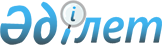 Об утверждении Правил разработки и корректировки, проведения необходимых экспертиз инвестиционного предложения, а также планирования, рассмотрения, отбора, мониторинга и оценки реализации бюджетных инвестиций и признании утратившими силу некоторых решений Правительства Республики Казахстан
					
			Утративший силу
			
			
		
					Постановление Правительства Республики Казахстан от 26 мая 2014 года № 541. Утратило силу постановлением Правительства Республики Казахстан от 10 февраля 2015 года № 49

      Сноска. Утратило силу постановлением Правительства РК от 10.02.2015 № 49 (вводится в действие со дня его первого официального опубликования).      В соответствии с пунктами 13 и 14 статьи 151, пунктом 6 статьи 152, пунктами 5 и 21 статьи 153, пунктом 13 статьи 154, пунктами 10 и 11 статьи 157, пунктами 3 и 4 статьи 159 Бюджетного кодекса Республики Казахстан от 4 декабря 2008 года Правительство Республики Казахстан ПОСТАНОВЛЯЕТ:



      1. Утвердить прилагаемые Правила разработки и корректировки, проведения необходимых экспертиз инвестиционного предложения, а также планирования, рассмотрения, отбора, мониторинга и оценки реализации бюджетных инвестиций.



      2. Признать утратившими силу некоторые решения Правительства Республики Казахстан согласно приложению к настоящему постановлению.



      3. Настоящее постановление вводится в действие по истечении десяти календарных дней после дня его первого официального опубликования.      Премьер-Министр

      Республики Казахстан                       К. Масимов

Утверждены       

постановлением Правительства

Республики Казахстан   

от 26 мая 2014 года № 541  

Правила

разработки и корректировки, проведения необходимых экспертиз

инвестиционного предложения, а также планирования,

рассмотрения, отбора, мониторинга и оценки реализации бюджетных

инвестиций 

Глава 1. Общие положения

      1. Настоящие Правила разработки и корректировки, проведения необходимых экспертиз инвестиционного предложения, а также планирования, рассмотрения, отбора, мониторинга и оценки реализации бюджетных инвестиций разработаны в соответствии с пунктами 13 и 14 статьи 151, пунктом 6 статьи 152, пунктами 5 и 21 статьи 153, пунктом 13 статьи 154, пунктами 10 и 11 статьи 157, пунктами 3 и 4 статьи 159 Бюджетного кодекса Республики Казахстан и определяют порядок:

      1) разработки и корректировки, проведения необходимых экспертиз инвестиционного предложения государственного инвестиционного проекта;

      2) разработки или корректировки, а также проведения необходимых экспертиз технико-экономического обоснования бюджетного инвестиционного проекта, рассмотрения и отбора бюджетных инвестиционных проектов, в том числе не требующих разработки технико-экономического обоснования, а также предполагающих увеличение сметной стоимости;

      3) разработки или корректировки финансово-экономического обоснования бюджетных инвестиций, а также проведения необходимых экспертиз и отбора бюджетных инвестиций, планируемых к реализации посредством участия государства в уставном капитале юридических лиц, и их сроки;

      4) рассмотрения и отбора бюджетных инвестиций, направленных на реализацию особо важных и требующих оперативной реализации задач, имеющих положительные предложения Республиканской бюджетной комиссии;

      5) проведения мониторинга и оценки реализации бюджетных инвестиционных проектов;

      6) проведения мониторинга и оценки реализации бюджетных инвестиций посредством участия государства в уставном капитале юридических лиц.

      Сноска. Пункт 1 с изменением, внесенным постановлением Правительства РК от 26.09.2014 № 1029 (вводится в действие по истечении десяти календарных дней после дня его первого официального опубликования).



      2. В настоящих Правилах используются следующие понятия:



      1) оценка (в ходе экономической экспертизы) – выводы, характеризующие информацию, представленную в технико-экономическом обосновании бюджетного инвестиционного проекта либо в финансово-экономическом обосновании бюджетных инвестиций;



      2) администратор бюджетных программ (далее – АБП) – государственный орган, ответственный за планирование, обоснование, реализацию и достижение результатов бюджетных программ;



      3) бюджетные инвестиции – финансирование из республиканского или местного бюджета, направленное на формирование и (или) увеличение уставных капиталов юридических лиц, создание и (или) развитие активов государства путем реализации бюджетных инвестиционных проектов;



      4) источники финансирования по бюджетным инвестициям – средства республиканского и/или местных бюджетов, в том числе заемные средства, направленные на реализацию бюджетных инвестиций;



      5) результативность бюджетных инвестиций – наличие доказательств, подтвержденных расчетами, экономической и финансовой эффективности бюджетных инвестиций посредством формирования и (или) увеличения уставного капитала юридического лица, а также возможности достижения прямого и конечного результатов, наличие показателей эффективности и качества;



      6) целесообразность бюджетных инвестиций – обоснование экономической целесообразности осуществления бюджетных инвестиций посредством формирования и (или) увеличения уставного капитала юридического лица и реализации бюджетных инвестиционных проектов, их влияния на экономику страны и соответствие проекта документам системы государственного планирования;



      7) бюджетный инвестиционный проект (далее – БИП) – совокупность мероприятий, направленных на создание (строительство) новых либо реконструкцию имеющихся объектов, а также создание, внедрение и развитие информационных систем, реализуемых за счет бюджетных средств непосредственно администратором бюджетной программы в течение определенного периода времени и имеющих завершенный характер;



      8) экономическое заключение по бюджетному инвестиционному проекту – заключение центрального или местного уполномоченного органа по государственному планированию на предмет экономической целесообразности реализации бюджетного инвестиционного проекта, его влияния на экономику страны и соответствие стратегическим и (или) программным документам, подготовленное на основании заключения экономической экспертизы технико-экономического обоснования бюджетного инвестиционного проекта;



      9) мониторинг бюджетных инвестиционных проектов – совокупность мероприятий по регулярному и систематическому сбору и анализу информации о ходе создания (строительства) новых, реконструкции имеющихся объектов, а также создания, внедрения и развития информационных систем с момента выделения бюджетных средств до момента ввода в эксплуатацию;



      10) оценка реализации бюджетных инвестиционных проектов – совокупность мер по определению степени достижения целей проекта и соответствия фактически полученных результатов к запланированным с момента ввода объекта в эксплуатацию либо внедрения и эксплуатации информационных систем;



      11) техническое задание на разработку или корректировку бюджетного инвестиционного проекта – документ, определяющий требования к технико-экономическому обоснованию бюджетного инвестиционного проекта, квалификационные требования к его потенциальному разработчику, а также регламентирующий сроки и объем работ по разработке или корректировке технико-экономического обоснования бюджетного инвестиционного проекта;



      12) осуществимость бюджетного инвестиционного проекта – достижимость показателей (прямого и конечного) результатов проекта;



      13) ресурсное и инфраструктурное обеспечение бюджетного инвестиционного проекта – показатели, характеризующие планируемый и достигнутый уровень потребности в ресурсной и инфраструктурной обеспеченности проекта;



      14) экономическая экспертиза технико-экономического обоснования бюджетного инвестиционного проекта – комплексная оценка информации, представленной в технико-экономическом обосновании, на предмет определения осуществимости и эффективности проекта, проводимая на основании заключения отраслевой экспертизы и других, требуемых в соответствии с законодательством Республики Казахстан заключений экспертиз;



      15) эффективность бюджетного инвестиционного проекта – достижимость наилучшего прямого результата с использованием запрашиваемого объема бюджетных средств или достижения целей проекта с использованием меньшего объема бюджетных средств или получения положительного экономического эффекта от реализации проекта;



      16) диаграмма Ганта – диаграмма, используемая в электронном портале бюджетных инвестиций для иллюстрации графического отображения последовательности и продолжительности плана проекта и графика работ во времени;



      17) мониторинг бюджетных инвестиций посредством участия государства в уставном капитале юридических лиц – совокупность мероприятий по регулярному и систематическому сбору информации, учету и анализу реализации бюджетных инвестиций посредством участия государства в уставном капитале юридических лиц, привлеченных из республиканского или местного бюджета, посредством формирования первоначального уставного капитала, приобретения пакета акций (доли участия) юридических лиц до момента окончательной реализации указанных мероприятий;



      18) оценка бюджетных инвестиций посредством участия государства в уставном капитале юридических лиц – совокупность мер по определению степени достижения целей и соответствия фактически полученных результатов к запланированным с момента окончательной реализации мероприятий;



      19) экономическая экспертиза финансово-экономического обоснования бюджетных инвестиций посредством участия государства в уставном капитале юридических лиц – комплексная оценка информации, предоставленной в финансово-экономическом обосновании, на предмет соответствия мероприятий критериям обоснованности и результативности, проводимая на основании заключения отраслевой экспертизы и других требуемых в соответствии с бюджетным законодательством Республики Казахстан заключений экспертиз;



      20) экономическое заключение по бюджетным инвестициям посредством участия государства в уставном капитале юридических лиц – заключение центрального или местного уполномоченного органа по государственному планированию на предмет экономической целесообразности осуществления бюджетных инвестиций, их влияния на экономику страны и соответствие стратегическим и (или) программным документам, подготовленное на основании заключения экономической экспертизы финансово-экономического обоснования бюджетных инвестиций посредством участия государства в уставном капитале юридических лиц;



      21) стратегические документы развития юридических лиц – стратегии развития на 10 лет и планы развития на 5 лет национальных управляющих холдингов, национальных холдингов, национальных компаний с участием государства в уставном капитале, а также планы финансово-хозяйственной деятельности иных субъектов квазигосударственного сектора, утвержденные в установленном законодательством Республики Казахстан порядке по разработке и утверждению стратегий развития на 10 лет и планов развития на 5 лет национальных управляющих холдингов, национальных холдингов, национальных компаний с участием государства в уставном капитале;



      22) цели развития юридического лица – реализация мероприятий направленных на развитие отрасли, улучшение социально-экономического положения в отрасли, не предусматривающие покрытие текущих убытков хозяйственной деятельности и финансирование текущих расходов;



      23) бюджетные инвестиции посредством формирования и (или) увеличения уставного капитала юридического лица (далее – Инвестиции) – реализация мероприятий, направленных на развитие юридического лица посредством формирования и (или) увеличения его уставного капитала из республиканского или местного бюджета;



      24) получатель бюджетных инвестиций посредством формирования и (или) увеличения уставного капитала юридического лица (далее – Получатель) – юридическое лицо, являющееся конечным получателем средств для увеличения или формирования уставного капитала, реализующее мероприятия за счет бюджетных инвестиций;



      25) обоснованность бюджетных инвестиций посредством формирования и (или) увеличения уставного капитала юридического лица – наличие доказательств, подтвержденных документально и расчетами, объема финансирования на реализацию мероприятий, а также невозможности финансирования мероприятий за счет собственных и заемных средств;



      26) инвестиционное предложение – концептуальное предложение, обосновывающее целесообразность реализации государственных инвестиционных проектов в рамках реализации государственных, отраслевых программ и программ развития территорий для достижения стратегической цели, отражающее пути ее достижения и возможные способы финансирования, включая совокупность соответствующих мероприятий, разрабатываемое администраторами бюджетных программ;



      27) информационный лист инвестиционного предложения – документ, содержащий основную информацию по государственному инвестиционному проекту, раскрывающий целесообразность его реализации;



      28) экономическое заключение на инвестиционное предложение – комплексная оценка информации, предоставленной в инвестиционном предложении, с использованием анализа выгод и затрат, проводимая на основании заключения отраслевой экспертизы и других заключений экспертиз, требуемых в соответствии с бюджетным законодательством Республики Казахстан;



      29) субъекты квазигосударственного сектора – государственные предприятия, товарищества с ограниченной ответственностью, акционерные общества, в том числе национальные управляющие холдинги, национальные холдинги, национальные компании, участником или акционером которых является государство, а также дочерние, зависимые и иные юридические лица, являющиеся аффилиированными с ними в соответствии с законодательными актами Республики Казахстан;



      30) отлагательное условие – включение в проект республиканского бюджета бюджетных инвестиций, направленных на реализацию особо важных и требующих оперативной реализации задач, имеющих положительные предложения Республиканской бюджетной комиссии, с условием представления администраторами бюджетных программ недостающей документации;



      31) концессионный проект – совокупность мероприятий по осуществлению концессии, реализуемой в течение ограниченного периода времени и имеющей завершенный характер, согласно бюджетному законодательству Республики Казахстан и Закону Республики Казахстан «О концессиях»;



      32) финансово-экономическое обоснование (далее – ФЭО) – документ, содержащий сведения по целесообразности, обоснованности и оценку результата от вложения бюджетных средств в уставной капитал юридических лиц;



      33) корректировка финансово-экономического обоснования – изменение установленных финансово-экономических параметров бюджетных инвестиций посредством участия государства в уставном капитале юридических лиц, влекущих дополнение и (или) изменение мероприятий, технико-технологических решений, увеличение расходов, предусмотренных на утвержденные мероприятия;



      34) участники (далее – Участники) – организации, участвующие в получении и распределении бюджетных инвестиций посредством формирования и (или) увеличения уставного капитала юридического лица;



      35) компонент – составная часть мероприятия, имеющая завершенный характер;



      36) маркетинговая среда – совокупность активных субъектов и условий, в которых осуществляется деятельность юридического лица, являющееся конечным получателем средств для увеличения или формирования уставного капитала, реализующее мероприятия за счет бюджетных инвестиций, и влияющих на возможности устанавливать и поддерживать с целевыми клиентами отношения успешного сотрудничества;



      37) модуль мониторинга бюджетных инвестиций электронного портала уполномоченного органа по государственному планированию (далее – электронный портал) – информационная система, предназначенная для автоматизации учета и мониторинга планируемых и реализуемых бюджетных инвестиций;



      38) государственный инвестиционный проект (далее – ГИП) – комплекс мероприятий, направленных на достижение стратегических целей государства путем осуществления бюджетных инвестиций и реализации концессионных проектов;



      39) продукт – результат хозяйственной деятельности, представленный в материально-вещественной (материальный продукт) или нематериальной (интеллектуальный продукт) форме, либо в виде работ и (или) услуг, в том числе финансовых;



      40) заключение отраслевой экспертизы – оценка инвестиционного предложения государственного инвестиционного проекта или технико-экономического обоснования бюджетного инвестиционного проекта или финансово-экономического обоснования бюджетных инвестиций на предмет соответствия приоритетам развития отрасли;



      41) сметная стоимость – стоимость строительства объекта (комплекса), определяемая в соответствии со сметными нормативами при разработке проектной документации на строительство;



      42) технико-экономическое обоснование (далее – ТЭО) – документ, содержащий сведения об основных технических, технологических и иных решениях, а также результаты изучения осуществимости и эффективности бюджетного инвестиционного проекта, проводимого на основе экономического анализа выгод и затрат с определением основных технико-экономических параметров;



      43) корректировка технико-экономического обоснования – изменение установленных технико-экономических параметров бюджетного инвестиционного проекта, влекущих за собой изменение технических решений и дополнительные расходы;



      44) технико-экономические параметры – основные показатели, предусмотренные в технико-экономическом обосновании, а также учитывающие параметры информационной системы;



      45) конечный результат – целевое состояние (изменение состояния) уровня и качества жизни населения, социальной сферы, экономики, общественной безопасности и других отраслей (сфер) государственного управления, обусловленное достижением прямых результатов деятельности определенного государственного органа, деятельностью других государственных органов;



      46) прямой результат – количественная характеристика объема выполняемых государственных функций, полномочий и оказываемых государственных услуг в пределах предусмотренных бюджетных средств, достижение которых полностью зависит от деятельности организации, осуществляющей данные функции, полномочия или оказывающей услуги;



      47) мероприятие – комплекс взаимосвязанного(ых) компонента(ов), направленного(ых) на выполнение задач, выполняемых в рамках осуществления бюджетных инвестиций.

      Сноска. Пункт 2 с изменениями, внесенными постановлением Правительства РК от 26.09.2014 № 1029 (вводится в действие по истечении десяти календарных дней после дня его первого официального опубликования). 

Глава 2. Порядок разработки и корректировки,

проведения необходимых экспертиз инвестиционного предложения

государственного инвестиционного проекта

Параграф 1. Порядок разработки и корректировки инвестиционного предложения государственного инвестиционного проекта

      3. Процесс разработки, корректировки и рассмотрения инвестиционных предложений ГИП представляет собой комплекс мероприятий, содержащий следующие основные этапы:

      1) представление АБП инвестиционных предложений в центральный или местный уполномоченный орган по государственному планированию;

      2) рассмотрение и подготовка экономического заключения на инвестиционное предложение центральным или местным уполномоченным органом по государственному планированию.



      4. Разработка инвестиционных предложений ГИП осуществляется АБП.

      По однородным (однотипным) ГИП допускается разработка АБП одного инвестиционного предложения.

      В случае, если до введения в действие Закона Республики Казахстан от 3 декабря 2013 года «О внесении изменений и дополнений в некоторые законодательные акты Республики Казахстан по вопросам совершенствования бюджетного законодательства» на инвестиционное предложение БИП, ТЭО БИП, ФЭО Инвестиций, концессионное предложение концессионных проектов было дано заключение экономической экспертизы, заключение экспертизы или экономическое заключение, а также ГИП предусмотрен в соответствующем бюджете (определен вид и способ финансирования), то АБП не требуется разработка инвестиционного предложения ГИП, кроме того уполномоченный орган по государственному планированию может представить дополнительное экономическое заключение к ранее выданному экономическому заключению на инвестиционное предложение БИП, ТЭО БИП, ФЭО Инвестиций, концессионное предложение концессионных проектов.



      5. ГИП подразделяются на следующие виды:

      1) бюджетные инвестиции, которые могут быть направлены на:

      создание (строительство) и реконструкцию объектов, которые могут быть технически сложными и (или) уникальными, и технически несложными и (или) типовыми, внедрение и развитие информационных систем;

      институциональное развитие отрасли (отраслей) посредством формирования или увеличения уставного капитала субъектов квазигосударственного сектора;

      2) концессионные проекты.



      6. Инвестиционные предложения ГИП включают следующие документы:

      1) информационный лист инвестиционного предложения;

      2) заключение отраслевой экспертизы инвестиционного предложения;

      3) расчеты по возможным видам и способам финансирования ГИП;

      4) расчеты и обоснования стоимости ГИП (согласно строительным нормативам либо нормативам затрат на создание, развитие и сопровождение информационных систем);

      5) в случае если инвестиционный проект не требует разработки ТЭО к инвестиционному предложению, дополнительно представляется техническое задание на проектирование;

      6) в случае корректировки ТЭО БИП либо ФЭО Инвестиций дополнительно представляется:

      сравнительная таблица с указанием предполагаемых изменению технических решений и/или дополнительных расходов по ТЭО БИП либо ФЭО Инвестиций, а также утвержденное ТЭО БИП либо ФЭО Инвестиций;

      акт уполномоченного Правительством Республики Казахстан органа по внутреннему контролю на предмет целевого использования бюджетных средств, а также об отсутствии нарушений, если по проекту начато финансирование;

      расчет-обоснование стоимости корректировки, а также проведения необходимых экспертиз ТЭО БИП либо ФЭО Инвестиций в разрезе компонентов и сроков их разработки.



      7. Информационный лист инвестиционного предложения содержит информацию по приоритетам развития отрасли (сферы) экономики, установленными государственными, отраслевыми программами и программами развития территорий, общую информацию по инвестиционным(ому) проектам (проекту) и мероприятиям включая их (его) основные показатели.



      8. Информационный лист инвестиционного предложения содержит:

      1) данные по АБП и предлагаемому к реализации ГИП;

      2) ретроспектива (информация о ранее выделенных и освоенных средствах по ГИП, в том числе по текущим программам);

      3) маркетинговый анализ отрасли;

      4) общее описание предполагаемых к реализации ГИП;

      5) институциональная схема управления ГИП;

      6) социальное и экологическое воздействие;

      7) альтернативные варианты реализации ГИП по возможным видам и способам финансирования.

      Информационный лист инвестиционного предложения представляется по форме согласно приложению 1 к настоящим Правилам.

      Сноска. Пункт 8 с изменением, внесенным постановлением Правительства РК от 26.09.2014 № 1029 (вводится в действие по истечении десяти календарных дней после дня его первого официального опубликования).



      9. Заключение отраслевой экспертизы инвестиционного предложения содержит оценку:

      1) проблемы текущего состояния отрасли, которая влияет на ее дальнейшее развитие, а также сравнительного анализа действующих предоставляемых и предлагаемых услуг;

      2) предполагаемого эффекта от реализации ГИП на смежные отрасли (сферы) экономики;

      3) альтернативных вариантов, рассмотренных при выборе варианта решения проблемы, с обоснованием выбора ГИП в качестве оптимального пути ее решения с учетом зарубежного опыта;

      4) обоснованности предполагаемой институциональной схемы управления ГИП (основные участники, схема их взаимодействия, распределение выгод и затрат балансодержателей, схема управления ГИП в инвестиционном и постинвестиционном периодах);

      5) предполагаемых рисков по проекту (финансовые, операционные, технические, кредитные, нормативно-правовые, технологические, маркетинговые, рыночные, коммерческие, экологическое и социальные риски) и мероприятия по их минимизации;

      6) соответствия цели и задач ГИП с целью и задачами АБП;

      7) обоснованности объема ГИП.



      10. В случае, если реализация ГИП предлагается за счет средств республиканского бюджета, заключение отраслевой экспертизы инвестиционного предложения проводится центральным уполномоченным органом соответствующей отрасли, в случае невозможности отнесения АБП к какой-либо определенной отрасли, отраслевое заключение проводится самим АБП.

      В случае, если реализация ГИП, предполагаемый к реализации за счет средств республиканского бюджета, затрагивает сферу ответственности другого отраслевого центрального государственного органа, указанным отраслевым центральным государственным органом проводится заключение отраслевой экспертизы ГИП.

      В случае, если реализация ГИП предлагается за счет средств местного бюджета или целевых трансфертов на развитие и кредитов из вышестоящего бюджета, заключение отраслевой экспертизы инвестиционного предложения проводится отраслевым местным исполнительным органом, финансируемым из местного бюджета, в случае невозможности отнесения АБП к какой-либо определенной отрасли, отраслевое заключение проводится самим АБП.

      В случае, если ГИП, предполагаемый к реализации за счет средств местного бюджета или целевых трансфертов на развитие и кредитов из вышестоящего бюджета, затрагивает сферу ответственности другого отраслевого местного органа, указанным отраслевым местным государственным органом проводится заключение отраслевой экспертизы ГИП.



      11. По ГИП в области информатизации требуется заключение отраслевой экспертизы инвестиционного предложения уполномоченного органа в области связи и информатизации.



      12. Расчеты по возможным видам и способам финансирования ГИП, которые включают базовые параметры финансово-экономической модели и расчеты показателей экономической эффективности, представляемые по формам согласно приложению 2 к настоящим Правилам.



      13. Расчеты стоимости разработки или корректировки, а также проведения необходимых экспертиз ТЭО БИП в области связи и информатизации соответствующие нормативам затрат на создание, развитие и сопровождение информационных систем, утверждаемой центральным уполномоченным органом в области связи и информатизации.



      14. Инвестиционное предложение ГИП, в том числе документы, указанные в пункте 6 настоящих Правил подписываются первым руководителем государственного органа соответствующей отрасли либо лицом его замещающим, полистно парафируются руководителем структурного подразделения АБП, ответственного за разработку инвестиционного предложения и оформляется в установленном законодательством Республики Казахстан порядке для официальных документов.



      15. АБП формируют и представляют в центральный или местный уполномоченный орган по государственному планированию инвестиционные предложения ГИП, включающие документы, указанные в пункте 6 настоящих Правил.

      Для единой системы электронного документооборота документы предоставляются в не редактируемом графическом формате.

      В случае отсутствия единой системы электронного документооборота инвестиционное предложение в обязательном порядке вносится на бумажном носителе.



      16. В случае отсутствия в единой системе электронного документооборота полного пакета документов (отсканированные в формате PDF), наличие которых необходимо для подготовки экономического заключения, центральный или местный уполномоченный орган по государственному планированию возвращает инвестиционное предложение ГИП АБП.



      17. Корректировка инвестиционного предложения осуществляется только в следующих случаях:

      1) корректировки ТЭО БИП;

      2) корректировки ФЭО Инвестиций;

      3) если по итогам рассмотрения ТЭО БИП, ФЭО Инвестиций, концессионного предложения концессионных проектов экономическим заключением центрального или местного уполномоченного органа по государственному планированию рекомендованы другие виды и способы реализации ГИП.

      Скорректированное инвестиционное предложение вносится только по проекту, по которому предполагается изменение технико-экономических параметров из ранее внесенного инвестиционного предложения по однородным (однотипным) ГИП имеющего положительное экономическое заключение. По проектам, не предполагающим изменение технико-экономических параметров, внесение скорректированного инвестиционного предложения не требуется.

Параграф 2. Порядок проведения необходимых экспертиз инвестиционного предложения государственного инвестиционного проекта

      18. Проведение необходимых экспертиз инвестиционного предложения ГИП представляет собой рассмотрение документов, указанных в пункте 6 настоящих Правил и подготовку экономического заключения центральным или местным уполномоченным органом по государственному планированию на инвестиционные предложения АБП.

      Центральный или местный уполномоченный орган по государственному планированию рассматривает инвестиционные предложения АБП на предмет экономической целесообразности, соответствия целей проекта приоритетам развития отрасли (сферы) экономики, установленными государственными, отраслевыми программами и программами развития территорий, в течение 30 (тридцати) рабочих дней и направляет экономическое заключение по ним АБП.



      19. Экспертиза на инвестиционное предложение проводится с применением анализа выгод и затрат.

      Анализ выгод и затрат характеризуется оценкой следующих показателей:

      1) социально-экономическая отдача ГИП – оценивается критерием прямых и конечных результатов от вложения инвестиций;

      2) бюджетная эффективность – относительный показатель эффекта для бюджета в результате осуществления инвестиций, определяемый как отношение полученного бюджетом результата к затратам;

      3) затраты бюджета на поддержание – постинвестиционные расходы на содержание созданного проекта;

      4) окупаемость ГИП – возможность предусмотренных в инвестиционных предложениях ГИП генерировать денежные потоки;

      5) приоритетность ГИП – важность реализации ГИП, обусловленное социальными, стратегическими, политическими, экологическими и другими факторами.



      20. Результатом экономического заключения центрального или местного уполномоченного органа по государственному планированию является определение возможного вида и способов финансирования ГИП из бюджета.



      21. ГИП планируется к реализации как:

      1) БИП при высокой социально-экономической отдаче, высокой бюджетной эффективности, высоких затратах на поддержание, низкой окупаемости и высокой приоритетности;

      2) бюджетные инвестиции, планируемые к реализации посредством участия государства в уставном капитале юридических лиц при высокой социально-экономической отдаче, средней бюджетной эффективности, средних затратах на поддержание, средней окупаемости и средней приоритетности;

      3) БИП, не требующий разработки ТЭО при высокой социально-экономической отдаче, высокой бюджетной эффективности, высоких затратах на поддержание, низкой окупаемости и высокой приоритетности;

      4) концессионный проект при средней социально-экономической отдаче, высокой бюджетной эффективности, низких затратах на поддержание, высокой окупаемости и низкой или средней приоритетности;

      5) бюджетный кредит при низкой или средней социально-экономической отдаче, низкой бюджетной эффективности, низких или средних затратах на поддержание, низкой или средней окупаемости и средней приоритетности;

      6) частные инвестиции при низкой социально-экономической отдаче, низкой бюджетной эффективности, низких или средних затратах на поддержание, высокой окупаемости и низкой приоритетности.



      22. Экономическое заключение на инвестиционное предложение по ГИП подготавливается центральным или местным уполномоченным органом по государственному планированию по форме согласно приложению 3 к настоящим Правилам и содержит следующие основные сведения:

      1) общую информацию по проекту;

      2) ожидаемый результат выполнения задач, определенных государственными, отраслевыми программами и программами развития территорий;

      3) механизмы и объемы финансирования ГИП;

      4) институциональную схему управления проектами;

      5) наличие измеримых (количественных) показателей прямого результата;

      6) возможность реализации проекта с точки зрения оценки рисков;

      7) обоснованность расчетов стоимости ГИП;

      8) выводы. 

Глава 3. Порядок разработки или корректировки, а также

проведения необходимых экспертиз технико-экономического

обоснования бюджетного инвестиционного проекта, рассмотрения и

отбора бюджетных инвестиционных проектов, в том числе не

требующих разработки технико-экономического обоснования, а

      также предполагающих увеличение сметной стоимости

Параграф 1. Порядок разработки технико-экономического обоснования

бюджетного инвестиционного проекта

      23. АБП на основании положительного экономического заключения на инвестиционные предложения ГИП представляют в центральный или местный уполномоченный орган по государственному планированию заявку о необходимости выделения средств по распределяемой бюджетной программе на разработку или корректировку, а также проведение необходимых экспертиз ТЭО БИП в текущем году, в котором получено положительное экономическое заключение, либо в следующем планируемом финансовом году и техническое задание.



      24. Техническое задание на разработку или корректировку ТЭО БИП составляется на основании требований к разработке или корректировке, а также проведению необходимых экспертиз ТЭО БИП, определяемых настоящими Правилами.

      В проекте технического задания также отражаются:

      1) квалификационные требования к потенциальному разработчику ТЭО БИП в соответствии с законодательством о государственных закупках;

      2) область применения и ограничения обязанностей разработчика в соответствии с законодательством о государственных закупках;

      3) предполагаемые сроки разработки или корректировки, а также проведения необходимых экспертиз ТЭО БИП.



      25. Центральный уполномоченный орган по государственному планированию по итогам рассмотрения инвестиционных предложений формирует по ним заключения и направляет их на рассмотрение республиканской бюджетной комиссии (далее – РБК) на основании положительного экономического заключения на разработку или корректировку, а также на проведение необходимых экспертиз ТЭО БИП, заявки на финансирование АБП, технического задания.

      Местный уполномоченный орган по государственному планированию по итогам рассмотрения инвестиционных предложений формирует по ним заключения и направляет их на рассмотрение бюджетной комиссии на основании положительного экономического заключения на разработку или корректировку, а также на проведение необходимых экспертиз ТЭО БИП, заявки на финансирование АБП, технического задания.



      26. Заключение по инвестиционным предложениям, выносимое на рассмотрение соответствующей бюджетной комиссии, содержит следующие основные сведения:

      1) наименование БИП;

      2) стоимость разработки или корректировки, а также проведения необходимых экспертиз ТЭО БИП, предлагаемая к финансированию АБП;

      3) стоимость разработки или корректировки, а также проведения необходимых экспертиз ТЭО БИП, предлагаемая к финансированию уполномоченным органом по государственному планированию;

      4) соответствие БИП государственным, отраслевым программ и программ развития территорий Республики Казахстан;

      5) ожидаемый результат выполнения задач.



      27. По БИП, одобренным бюджетными комиссиями, содержащимся в инвестиционных предложениях, центральный или местный уполномоченный орган по государственному планированию формирует перечень, разработка или корректировка, а также проведение необходимых экспертиз ТЭО БИП по которым осуществляются за счет средств соответствующей распределяемой бюджетной программы центрального или местного уполномоченного органа по государственному планированию.



      28. Перечень, разработка или корректировка, а также проведение необходимых экспертиз ТЭО БИП, содержащий название и сумму финансирования по каждому проекту, утверждаются приказом центрального уполномоченного органа по государственному планированию или актом местного исполнительного органа, подготовку которых осуществляет центральный или местный уполномоченный орган по государственному планированию.



      29. Порядок разработки или корректировки к ТЭО БИП, имеющих в составе архитектурные, градостроительные и строительные решения, определяются настоящими Правилами и законодательством Республики Казахстан об архитектурной, градостроительной и строительной деятельности.

      Порядок разработки или корректировки к ТЭО БИП в области информатизации определяются настоящими Правилами с учетом нормативов затрат на создание, развитие и сопровождение информационных систем, утверждаемых центральным уполномоченным органом в области связи и информатизации.

      Порядок разработки или корректировки к ТЭО БИП, предполагающим инновационную и/или космическую деятельность или иную деятельность, определяются настоящими Правилами.



      30. Разработка ТЭО БИП осуществляется в случае, если реализация проекта предусмотрена в документах системы государственного планирования.



      31. Целью разработки ТЭО БИП является обоснованный выбор проектного решения, которое обеспечит осуществимость и эффективность проекта, на основе рассмотрения и анализа альтернативных вариантов проектных решений.



      32. В стоимость БИП, предполагаемых к финансированию из средств правительственных внешних займов и софинансирования внешних займов из средств республиканского бюджета, в случае необходимости включаются расходы на техническую помощь, товары, обучение, консультационные услуги по управлению, сопровождению, институциональному развитию, надзору за строительством проекта.



      33. По проектам, не имеющим аналогов реализации в Республике Казахстан, применяются данные с учетом международного опыта.



      34. ТЭО БИП соответствует следующей структуре:

      1) резюме ТЭО БИП;

      2) раздел «Маркетинговый»;

      3) раздел «Технико-технологический»;

      4) раздел «Экологический» (оценка воздействия на окружающую среду);

      5) раздел «Институциональный»;

      6) раздел «Финансово-экономический»;

      7) раздел «Социальный»;

      8) раздел «Анализ рисков»;

      9) общие выводы;

      10) приложения к ТЭО БИП согласно формам, представленным в  приложениях 4-14 к настоящим Правилам, а также исходные документы для разработки ТЭО БИП, представляемые в зависимости от специфики проекта в соответствии с настоящими Правилами.

      В ТЭО БИП в зависимости от специфики проекта допускается включение дополнительных разделов и приложений.



      35. В Резюме ТЭО БИП:

      1) указывается краткая характеристика БИП по форме согласно  приложению 4 к настоящим Правилам;

      2) описываются существующие политические (с указанием протокольных и иных поручений, нормативных правовых актов), социально-экономические и другие условия проекта;

      3) указываются возможные варианты достижения цели и показателей результата проекта, в том числе рассмотренные на стадии инвестиционного предложения;

      4) указываются результаты технико-экономических оценок на основе имеющихся материалов и исследований, а также требований и условий, изложенных в задании на его разработку.



      36. Раздел «Маркетинговый» ТЭО БИП отражает анализ существующего и перспективного спроса на предполагаемую проектом продукцию (товары, работы, услуги) в рассматриваемом регионе либо социально-экономическую необходимость проекта.

      Данный раздел содержит:

      1) анализ спроса, включая оценку и обоснование объемов, видов и цен, на продукцию (товары, работы, услуги):

      которая производится и будет производиться без учета реализации проекта;

      которую предполагается производить в результате реализации проекта, а также количественных параметров платежеспособного спроса;

      2) анализ социально-экономической необходимости проекта с указанием правовой основы;

      3) анализ, включая оценку и обоснование объемов, видов и цен на товары, работы, услуги, закупаемые в рамках реализации проекта (в инвестиционном периоде), а также возможности удовлетворения потребностей проекта с приложением соответствующих прайс-листов, ценовых предложений и других подтверждающих документов;

      4) анализ, включая оценку и обоснование объемов, видов и цен на товары, работы, услуги, закупаемые в эксплуатационном периоде (в постинвестиционном периоде), а также возможности удовлетворения потребностей проекта с приложением соответствующих прайс-листов, ценовых предложений и других подтверждающих документов;

      5) используемые источники информации и методики проведения маркетинговых исследований;

      6) прайс-листы и ценовые предложения представляются не менее чем от двух поставщиков товаров, работ и услуг.

      Анализ цен охватывает следующие товары:

      1) закупка которых обоснована требованиям, указанными в технико-технологическом анализе;

      2) характеристики которых соответствуют требованиям, указанными в технико-технологическом анализе;

      3) стоимость консалтинговых услуг (разработка программного обеспечения, управление проектом, аттестация) подтверждаются расчетами и оценками стоимости ресурсов.



      37. Раздел «Технико-технологический» ТЭО БИП включает анализ различных технико-технологических решений реализации проекта, их преимущества и недостатки, обоснование выбранного варианта с учетом анализа, представленного в маркетинговом разделе.

      Данный раздел содержит:

      1) анализ возможных вариантов мест размещения объекта, обоснование выбора месторасположения проекта с представлением информации о расположении относительно источников и поставщиков сырья, целевых групп и основных выгодополучателей, а также об альтернативных вариантах месторасположения проекта. По проектам в сфере обороны не обязательно представление информации об альтернативных вариантах месторасположения проекта. По проектам в сфере информатизации, приводится анализ возможных вариантов размещения серверного оборудования проекта, включая национальный серверный центр государственных органов, областные центры обработки данных, серверные помещения частных организаций или в случае необходимости собственного серверного помещения;

      2) описание масштаба проекта и расчетное обоснование мощности проекта, динамики освоения мощности проекта;

      3) обоснование выбора технологий и оборудования, информацию о технологической совместимости с уже используемым оборудованием, оптимальном соотношении цена-качество, альтернативных вариантах выбора технологий и оборудования, применении инновационного оборудования, использовании проектом стандартов качества;

      4) информацию об обеспеченности проекта необходимой инженерной, транспортной и телекоммуникационной инфраструктурой с обоснованием выбранных решений (по энергосбережению, тепло-, водоснабжению, канализации) и схем, а также в случае необходимости информацию о пусконаладочных работах;

      5) график реализации проекта (в том числе по технологическим этапам) с разбивкой финансирования по компонентам проекта по форме согласно приложению 5 к настоящим Правилам;

      6) используемые источники информации.

      Раздел «Технико-технологический» ТЭО БИП по проектам в сфере строительства также содержит:

      1) основные архитектурно-строительные решения включающие в себя:

      принципиальные архитектурные, объемно-планировочные и конструктивные решения, в том числе: обоснованность планировочных решений, рациональное использование земельных участков, эффективного блокирования зданий, обращается особое внимание на наличие природоопасных явлений (сейсмика, просадочность, карсты, оползни) в районе строительства, соответствие принципиальных архитектурно-композиционных решений градостроительным условиям окружающей застройки. Основные параметры наиболее технически сложных зданий и сооружений включают объемно-планировочные и конструктивные (строительные) решения, и их конструктивные особенности. Потребность в строительной продукции и материалах;

      2) обоснование выбора вариантов транспортной схемы, внутриплощадочных путей и автодорог с оценкой соблюдения требуемых противопожарных и санитарно-гигиенических разрывов между зданиями и сооружениями, в том числе промышленного и другого назначения;

      3) краткую характеристику и обоснование выбранной технологии на основе анализа возможных вариантов технологических процессов (схем), состав и производственную структуру.

      Раздел «Технико-технологический» ТЭО БИП по проектам в сфере информатизации также содержит:

      1) перечень автоматизируемых функций, процессов и их потребителей (схема use-case);

      2) анализ возможных вариантов архитектуры информационной системы (централизованная, децентрализованная, корпоративная);

      3) анализ вариантов реализации информационной системы (интеграция и внедрение готовых решений, собственная разработка, применение готовых и собственных решений);

      4) схему узлов (вычислительные средства) и размещения программных компонентов информационной системы;

      5) схему телекоммуникаций и требований к каналам связи;

      6) обоснование требований к вычислительным мощностям и объемам хранения и количества вычислительных средств на основе количественных показателей масштаба и мощности проекта, схемы узлов;

      7) общее описание архитектуры системы;

      8) описание компонентов системы и их взаимосвязей;

      9) описание ведомственных и межведомственных информационных систем, которые затронет реализация данного проекта, а также мероприятий, которые необходимо провести на стороне данных систем для успешной реализации проекта, с приложением соответствующих письменных уведомлении сторон, затрагиваемых реализацией проекта;

      10) описание государственных информационных систем и их компонентов, которые могут стать неактуальны в результате реализации проекта;

      11) описание предполагаемого взаимодействия и интеграции проекта с базовыми компонентами «электронного правительства», межведомственными информационными системами и базами данных, ведомственными информационными системами и базами данных, включая:

      описание объектов информационного взаимодействия;

      описание применяемых стандартов обмена данным;

      описание электронных государственных услуг в рамках создаваемых информационных систем, в том числе:

      описание групп получателей реализуемых электронных государственных услуг (физические лица, юридические лица);

      текущие и исторические показатели востребованности реализуемых в рамках проекта электронных государственных услуг в масштабе Республики Казахстан;

      описание показателей эффективности государственных услуг до и после их перевода в электронный вид, в том числе количество требуемых документов, время ожидания для подачи документов, срок оказания услуги;

      описание текущего и планируемого бизнес-процесса предоставления электронных государственных услуг;

      типы реализуемых электронных государственных услуг (информационные, интерактивные, транзакционные);

      каналы предоставления реализуемых электронных государственных услуг в разрезе получателей (физические лица, юридические лица);

      описание требований информационной безопасности.

      Обязательным является отражение в технико-технологическом разделе ТЭО БИП не менее двух возможных вариантов достижения цели и показателей результата проекта, по которым проводится сравнительный анализ и представляется обоснование выбранного варианта.

      При выборе проектных решений необходимо учитывать результаты проведенной оценки воздействия на окружающую среду и обеспечивать принятие такого варианта, который наносит наименьший вред окружающей среде и здоровью человека.



      38. Раздел «Экологический» (оценка воздействия на окружающую среду) ТЭО БИП содержит информацию о воздействии на окружающую среду принятых проектных решений в количественном и стоимостном выражении, включая оценку экологического ущерба от реализации проекта, а также о соответствии проектных решений утвержденным экологическим нормативам и о предполагаемых мероприятиях по уменьшению негативного воздействия от реализации проекта.

      При выборе проектных решений выбираются только те решения, которые соответствуют экологическим нормативам или являются выше действующих нормативов.



      39. Раздел «Институциональный» ТЭО БИП содержит институциональную схему проекта, в том числе:

      1) институциональная схема проекта по форме согласно приложению 6 к настоящим Правилам;

      2) схему управления проектом с указанием правовой основы.

      При необходимости по участникам проекта указывается полное юридическое наименование, страна происхождения, организационно-правовая форма, уставный капитал, учредители и доли их участия, год образования, основные виды деятельности, опыт реализации проектов в данной сфере и другая информация.



      40. Раздел «Финансово-экономический» ТЭО БИП содержит:

      1) расчет инвестиционных издержек, распределение потребностей в финансировании по стадиям, компонентам и источникам финансирования проекта, при необходимости расходы на ввод объектов в эксплуатацию (пусконаладочные работы);

      2) расчет эксплуатационных издержек;

      3) обоснование схемы финансирования с указанием источников (республиканский/местный бюджет, заемные средства), условий и объемов финансирования (в том числе в разбивке финансирования по годам), на основе анализа альтернативных вариантов;

      4) текущее финансовое состояние участников проекта (в случае необходимости);

      5) финансовый анализ проекта, включающий:

      расчет себестоимости, тарифов, отпускной цены продукции (товаров, работ, услуг);

      расчет доходов от продаж и чистой прибыли;

      сводный расчет потока денежных средств;

      расчет чистого дисконтированного дохода (Net present value – NPV), внутренней нормы прибыльности (Internal rate of return – IRR), дисконтированного и простого сроков окупаемости;

      анализ чувствительности чистого дисконтированного дохода (NPV) и внутренней нормы прибыльности (IRR) по основным параметрам (объем сбыта, цена сбыта, инвестиционные и эксплуатационные издержки), расчет точки безубыточности проекта;

      6) экономический анализ проекта, включающий:

      анализ социально-экономической ситуации с проектом и без проекта, включающий расчеты предполагаемых затрат за счет бюджетных средств в случае нереализации проекта;

      анализ наименьших затрат или анализ эффективности затрат или расчет показателей экономической эффективности проекта, в том числе оценку экономических выгод и затрат, расчет экономического чистого дисконтированного дохода (Economic net present value – ENPV) и экономической внутренней нормы доходности (Economic internal rate of return – EIRR);

      анализ чувствительности экономического чистого дисконтированного дохода (ENPV) и экономической внутренней нормы доходности (EIRR) по основным параметрам (объем сбыта, инвестиционные и эксплуатационные издержки) (в случае наличия данных показателей);

      7) используемые источники информации.

      По проектам, не предполагающим получение прямых денежных притоков от реализации товаров, работ и услуг, не требуется проведение финансового анализа проекта.

      В случае расчета показателей финансовой и экономической эффективности проекта к ТЭО БИП прилагается информация по базовым параметрам финансово-экономической модели проекта по форме согласно приложению 7 к настоящим Правилам.

      Расчеты показателей финансовой эффективности проекта представляются по форме согласно приложению 8 к настоящим Правилам.

      Результаты анализа чувствительности чистого дисконтированного дохода (NPV) и внутренней нормы доходности (IRR) проекта представляются по форме согласно приложению 9 к настоящему Порядку.

      Показатели анализа наименьших затрат проекта представляются по форме согласно приложению 10 к настоящим Правилам.

      Показатели для анализа эффективности затрат проекта представляются по форме согласно приложению 11 к настоящим Правилам.

      Расчет показателей экономической эффективности проекта представляется по форме согласно приложению 12 к настоящим Правилам.

      Результаты анализа чувствительности экономического чистого дисконтированного дохода (ENPV) и экономической внутренней нормы доходности (EIRR) проекта представляются по форме согласно приложению 13 к настоящему Порядку.

      Показатели и расчеты в приложениях должны быть обоснованы в ТЭО БИП.

      По проектам в области информатизации является обязательным проведение расчета показателей экономической эффективности проекта, в том числе оценку экономических выгод и затрат, расчет экономического чистого дисконтированного дохода (ENPV) и экономической внутренней нормы доходности (EIRR).



      41. Раздел «Социальный» ТЭО БИП содержит анализ обеспеченности проекта квалифицированными кадрами, в том числе:

      1) информацию о наличии квалифицированных кадров в инвестиционном и постинвестиционном периодах проекта;

      2) информацию о необходимости обучения и переподготовки рабочих и специалистов (в случае необходимости);

      3) информацию о нормах охраны труда и техники безопасности;

      4) обоснованность проекта с точки зрения социально-культурных и демографических характеристик населения;

      5) используемые источники информации.



      42. Раздел «Анализ рисков» ТЭО БИП содержит:

      1) информацию об использованных методах идентификации и оценки рисков;

      2) перечень идентифицированных рисков (коммерческих, технико-технологических, экологических, институциональных, финансовых, социальных и иных), возможных к наступлению в инвестиционном и постинвестиционном периодах проекта, с представлением результатов определения вероятности наступления рисков и ущерба от наступления рисков, а также предполагаемых мер по снижению рисков. Информация по рискам проекта представляется по форме согласно приложению 14 к настоящим Правилам.



      43. Общие выводы ТЭО БИП содержат:

      1) обоснование выбора наиболее оптимального варианта реализации проекта;

      2) основные недостатки и достоинства выбранного варианта реализации проекта;

      3) основные технико-экономические параметры (показатели) по выбранному варианту:

      место реализации проекта;

      показатели результата (прямого и конечного);

      компоненты проекта;

      общая стоимость проекта, с разбивкой финансирования по годам и компонентам.



      44. Приложения к ТЭО БИП согласно формам, представленным в  приложениях 4-14 к настоящим Правилам, а также могут включать дополнительную информацию: диаграммы, рисунки, карты местности и другие материалы, документы, подтверждающие и раскрывающие информацию, приведенную в ТЭО БИП.



      45. По проектам в сфере строительства приложения к ТЭО БИП также включают картографические и другие графические материалы, в том числе схему ситуационного плана с размещением объекта строительства и указанием мест присоединения его к инженерным сетям и коммуникациям, схем генерального плана объекта, обосновывающие размеры земельного участка, а также схемы, чертежи (эскизные проекты) соответствующих технологических, архитектурных и объемно-планировочных решений.



      46. По проектам, реализация которых предполагается за счет внешнего заимствования, ТЭО содержит приложения, обосновывающие стоимость и необходимость следующих компонентов займа: консультационные услуги по управлению проектом, надзору за строительством, институциональному развитию.

      Данное приложение содержит:

      1) сравнительный анализ рынка местных (отечественных) и международных (зарубежных) консультантов по управлению проектом и надзору за строительством, наличие соответствующих международных сертификатов и опыта работы;

      2) анализ объема работ и ожидаемых результатов, сроков, ставок оплаты за услуги и источников финансирования;

      3) обоснование необходимого количества консультантов (если проект предусматривает найм индивидуальных консультантов) и требуемой их специализации;

      4) проект технического задания по привлечению консультантов;

      5) используемые источники информации.

      При разработке ТЭО БИП, реализация которых предполагается за счет внешнего заимствования предоставление прайс-листов и ценовых предложений не требуется.

Параграф 2. Порядок проведения необходимых экспертиз

технико-экономического обоснования бюджетного инвестиционного проекта

      47. Для подтверждения установленных технико-экономических параметров БИП ТЭО подлежит экономической и другим экспертизам, предусмотренным законодательством Республики Казахстан.



      48. По ТЭО БИП в сфере строительства государственная экспертиза проектов осуществляется юридическим лицом, уполномоченным Правительством Республики Казахстан.



      49. Экспертиза ТЭО БИП, имеющая в составе архитектурные, градостроительные и строительные решения проводится в соответствии с законодательством Республики Казахстан об архитектурной, градостроительной и строительной деятельности и государственными нормативами.



      50. Экономическая экспертиза ТЭО республиканских БИП осуществляется юридическим лицом, определенным Правительством Республики Казахстан на осуществление экономической экспертизы ТЭО БИП.



      51. Экономическая экспертиза ТЭО местных БИП, а также ТЭО проектов, планируемых к финансированию за счет целевых трансфертов на развитие и кредитов из республиканского бюджета, осуществляется юридическими лицами, определяемыми местными исполнительными органами на осуществление экономической экспертизы ТЭО БИП.



      52. Экономическая экспертиза ТЭО БИП проводится на основании предоставленного ТЭО БИП и соответствующих положительных заключений экспертиз ТЭО БИП, требуемых в зависимости от специфики проекта, а именно:

      1) государственной экспертизы;

      2) заключение отраслевой экспертизы;

      3) государственной экологической экспертизы;

      4) государственной научно-технической экспертизы;

      5) государственной санитарно-эпидемиологической экспертизы.



      53. По БИП, в зависимости от специфики проекта требуются следующие исходные документы:

      1) предполагающим строительную деятельность, требуются заключения отраслевой, государственной, экологической и санитарно-эпидемиологической экспертиз на ТЭО БИП, а также копии документов прилагаемых к заданию на разработку ТЭО БИП, в том числе технические условия, решения местных исполнительных органов об отводе земельных участков по проектам, предполагающим строительство новых объектов (с приложением при необходимости расчетов убытков собственников земельных участков и землепользователей, потерь сельскохозяйственного и лесохозяйственного производства в зависимости от вида изымаемых угодий) и копии соответствующих правоустанавливающих документов на недвижимое имущество по проектам, предполагающим реконструкцию существующих объектов;

      2) в случае наличия затрат на ввод объекта в эксплуатацию требуются заключения отраслевого уполномоченного государственного органа и государственной экспертизы по затратам на ввод объекта в эксплуатацию (пусконаладочные работы) согласно ведомственным нормативам;

      3) в области информатизации требуются заключения отраслевой экспертизы и уполномоченного органа в области информатизации и связи;

      4) предполагающим инновационную и/или космическую деятельность, требуются заключения отраслевой и государственной научно-технической экспертиз.

      Требования к заключениям, указанным в настоящем пункте, устанавливаются законодательством Республики Казахстан.



      54. Заключение уполномоченного органа в области связи и информатизации содержит оценку:

      1) соответствия ТЭО БИП техническому заданию на разработку ТЭО БИП;

      2) проблем текущего состояния отрасли. В данном разделе определяется проблема в отрасли, которую решает реализация создаваемого БИП;

      3) планируемой эффективности реализации БИП на стратегические и операционные показатели деятельности организации заявителя в соответствии с представленными значениями показателей эффективности;

      4) технологических и технических решений. Данный раздел содержит оценку соответствия технических характеристик оборудования, закупаемого в рамках проекта, цели, задачам и мощности ТЭО БИП, оценку предлагаемых вариантов реализации архитектуры проекта, а также оценку выбора оборудования на его соответствие государственным и мировым стандартам, технологическую совместимость с уже используемым оборудованием;

      5) соответствия БИП техническим требованиям и стандартам для интеграции решения с базовыми компонентами электронного правительства. В данном разделе также описываются рекомендации по интеграции БИП с государственными межведомственными информационными системами;

      6) эффективности и целесообразности автоматизации процессов предоставления государственных услуг посредством БИП. В данном разделе оценивается влияние БИП на деятельность организации заявителя, направленную на предоставление государственных услуг входящих в его компетенцию, а также на государственные услуги, предоставляемые другими государственными органами и учреждениями;

      7) последовательности, целесообразности и результативности реализации создаваемого АБП БИП в рамках существующих информационных систем;

      8) создаваемых информационных систем и компонентов БИП на соответствие требованиям информационной безопасности;

      9) альтернативных вариантов, в частности стоимость владения проектом, использование готовых решений и аутсорсинг рассмотренных при выборе варианта решения проблемы, с обоснованием выбора БИП в качестве оптимального пути ее решения включает также анализ всех рассматриваемых альтернативных вариантов решений;

      10) возможных рисков в случае реализации БИП и мероприятия по их минимизации.



      55. Заключение отраслевой экспертизы и заключение государственной научно-технической экспертизы БИП предусматривают оценку:

      1) соответствия ТЭО БИП техническому заданию на разработку ТЭО БИП;

      2) проблем текущего состояния отрасли, которые влияют на ее дальнейшее развитие;

      3) существующих политических, социально-экономических, правовых и других условий, в которых предполагается реализация БИП;

      4) показателей существующего и прогнозируемого (на период жизненного цикла БИП) спроса на продукцию/услуги или социально-экономической необходимости, с учетом имеющейся конкуренции в данном регионе;

      5) распределения выгод и затрат от реализации БИП;

      6) технологических, технических решений, принятых в ТЭО БИП, в том числе график реализации БИП;

      7) ценовых решений, в том числе оценку оптимальности соотношения цена-качество по всем компонентам инвестиционных и эксплуатационных затрат, приведенных в ТЭО БИП, сравнение планируемых цен на товары, работы и услуги с соответствующими рыночными ценами;

      8) альтернативных вариантов, рассмотренных при выборе варианта решения проблемы, с обоснованием выбора БИП в качестве оптимального пути ее решения;

      9) возможных вариантов ситуации в отрасли (сфере) экономики, в случае реализации БИП и без таковой;

      10) обоснованности затрат на ввод объекта в эксплуатацию согласно ведомственным нормативам, утверждаемым отраслевым уполномоченным государственным органом.



      56. В случае, если реализация БИП предлагается за счет средств республиканского бюджета, заключение отраслевой экспертизы инвестиционного предложения проводится центральным уполномоченным органом соответствующей отрасли, в случае невозможности отнесения АБП к какой-либо определенной отрасли, отраслевое заключение проводится самим АБП.

      В случае, если реализация БИП, предполагаемый к реализации за счет средств республиканского бюджета, затрагивает сферу ответственности другого отраслевого центрального государственного органа, указанным отраслевым центральным государственным органом проводится заключение отраслевой экспертизы БИП.

      В случае, если реализация БИП предлагается за счет средств местного бюджета или целевых трансфертов на развитие и кредитов из вышестоящего бюджета, заключение отраслевой экспертизы инвестиционного предложения проводится отраслевым местным исполнительным органом, финансируемым из местного бюджета, в случае невозможности отнесения АБП к какой-либо определенной отрасли, отраслевое заключение проводится самим АБП.

      В случае, если БИП, предполагаемый к реализации за счет средств местного бюджета или целевых трансфертов на развитие и кредитов из вышестоящего бюджета, затрагивает сферу ответственности другого отраслевого местного органа, указанным отраслевым местным государственным органом проводится заключение отраслевой экспертизы БИП.



      57. Заключение отраслевой экспертизы подписывается первым руководителем государственного органа либо лицом, его замещающим, и оформляется в установленном законодательством Республики Казахстан порядке для официальных документов.



      58. При проведении экономической экспертизы ТЭО БИП, в зависимости от специфики БИП, могут быть затребованы дополнительные экспертизы по вопросам, не охваченным проведенными экспертизами.

      Проведение дополнительных экспертиз по вопросам, не охваченным или не полностью охваченным проведенными экспертизами, обеспечивается АБП.

      К дополнительным экспертизам относятся:

      1) исключен постановлением Правительства РК от 26.09.2014 № 1029 (вводится в действие по истечении десяти календарных дней после дня его первого официального опубликования);

      2) государственная экспертиза;

      3) государственная экологическая экспертиза;

      4) государственная научно-техническая экспертиза;

      5) санитарно-эпидемиологическая экспертиза;

      6) другие экспертизы уполномоченных государственных органов.



      59. Запросы по представлению необходимой информации и/или проведению дополнительных экспертиз по вопросам, не охваченным или не полностью охваченным проведенными экспертизами направляются соответствующему АБП, копия запроса - центральному или местному уполномоченному органу по государственному планированию в течение 15 (пятнадцати) рабочих дней со дня поступления полного пакета документов, указанных в пунктах 52-55, 58 настоящих Правил.



      60. АБП представляют необходимую информацию юридическому лицу, определенному Правительством Республики Казахстан либо местными исполнительными органами на осуществление экономической экспертизы ТЭО БИП в течение 10 (десяти) рабочих дней с момента поступления запроса в виде официального письма, с указанием возможности продления проведения экономической экспертизы на срок не более 10 (десяти) рабочих дней или уведомляют о необходимости дополнительных сроков для представления информации, но не более 25 (двадцати пяти) рабочих дней.

      В случае продления срока проведения экономической экспертизы юридическое лицо, определенное Правительством Республики Казахстан либо местными исполнительными органами на осуществление экономической экспертизы ТЭО БИП, уведомляет центральный или местный уполномоченный орган по государственному планированию о продлении проведения экономической экспертизы с приложением письма АБП.

      Со дня направления запроса и до представления необходимой информации сроки проведения экономической экспертизы приостанавливаются.



      61. Экономическая экспертиза ТЭО БИП, планируемого к реализации на территории других государств, а также не предусматривающего строительную деятельность, проводится на основе ТЭО БИП и заключения отраслевой экспертизы.

      Также на экономическую экспертизу ТЭО БИП представляются экспертизы, требуемые в соответствии с законодательством государств, на территории которых предполагается реализация БИП, и соответствующие нормативные правовые акты, регулирующие данную деятельность. Обеспечение перевода соответствующих экспертиз и требуемых нормативных правовых актов, в случае необходимости, осуществляется АБП.



      62. Результатом экономической экспертизы ТЭО БИП являются положительное заключение или отрицательное заключение, или заключение на доработку.

      Положительное заключение экономической экспертизы ТЭО БИП представляется на ТЭО БИП, структура и содержание, которого соответствует настоящим Правилам, а также имеются предпосылки к осуществимости и эффективности проекта.

      Отрицательное заключение экономической экспертизы ТЭО БИП представляется на ТЭО БИП, результаты оценки которого показывают на неосуществимость и/или неэффективность проекта, либо определены другие виды и способы реализации ГИП.

      Заключение на доработку представляются на ТЭО БИП, содержание которого не соответствует настоящим Правилам и в случае невозможности установить наличие предпосылок к осуществимости и/или эффективности проекта.



      63. Заключение экономической экспертизы ТЭО БИП, предполагаемых к финансированию из средств правительственных внешних займов и софинансирования внешних займов из средств республиканского бюджета, также содержит оценку расходов на техническую помощь, товары, обучение, консультационные услуги по управлению, сопровождению, институциональному развитию, надзору за строительством проекта.



      64. Экономическая экспертиза ТЭО БИП проводится в течение 30 (тридцати) рабочих дней со дня поступления полного пакета документов юридическому лицу, определенному Правительством Республики Казахстан либо местными исполнительными органами на осуществление экономической экспертизы ТЭО БИП, по итогам которой соответствующее заключение направляется в установленном бюджетным законодательством Республики Казахстан порядке центральному или местному уполномоченному органу по государственному планированию.



      65. Заключение экономической экспертизы ТЭО БИП включает в себя:

      1) раздел «Краткая характеристику проекта»;

      2) раздел «Оценка состава документации по проекту»;

      3) раздел «Информация о целесообразности проекта»;

      4) раздел «Оценка наличия предпосылок к осуществимости проекта»;

      5) раздел «Оценка наличия предпосылок к эффективности проекта»;

      6) раздел «Оценка анализа рисков проекта»;

      7) раздел «Общие выводы по проекту».



      66. В разделе «Краткая характеристика проекта» указывается следующая информация согласно ТЭО БИП:

      1) наименование проекта;

      2) наименование АБП;

      3) период реализации проекта;

      4) цель и задачи проекта;

      5) показатели результата (прямого и конечного);

      6) место реализации проекта;

      7) масштаб и мощность проекта;

      8) целевые группы, в том числе основные выгодополучатели;

      9) компоненты проекта;

      10) общая стоимость проекта с разбивкой финансирования по годам;

      11) источники и форма финансирования проекта.



      67. Раздел «Оценка состава документации по проекту» содержит:

      1) перечень документов и материалов, принятых во внимание при проведении экономической экспертизы:

      документы, представленные на рассмотрение для проведения экономической экспертизы;

      нормативные правовые акты;

      2) замечания к составу и содержанию представленных документов.



      68. Раздел «Информация о целесообразности проекта» содержит:

      1) информацию о соответствии проекта документам системы государственного планирования (соответствие по периоду реализации, источникам финансирования);

      2) информацию о соответствии ТЭО БИП инвестиционному предложению, по которому имеется положительное экономическое заключение уполномоченного органа по государственному планированию.



      69. Раздел «Оценка наличия предпосылок к осуществимости проекта» содержит:

      1) оценку анализа спроса или социально-экономической необходимости проекта (на основе заключений соответствующих экспертиз);

      2) оценку анализа рынков товаров, работ, услуг, закупаемых в рамках реализации проекта (в инвестиционном периоде) и в эксплуатационном периоде (в постинвестиционном периоде) (на основе заключений соответствующих экспертиз, а также представленных прайс-листов, коммерческих предложений и других подтверждающих документов);

      3) оценку выбранного технико-технологического решения реализации проекта, приведенного в ТЭО (на основе заключений соответствующих экспертиз);

      4) оценку информации о воздействии на окружающую среду принятых проектных решений (на основе заключений соответствующих экспертиз);

      5) оценку институциональной схемы проекта (на основе заключений соответствующих экспертиз);

      6) оценку схемы финансирования (на основе заключений соответствующих экспертиз);

      7) оценку анализа обеспеченности проекта квалифицированными кадрами (на основе заключений соответствующих экспертиз).

      Определение осуществимости проекта заключается в подтверждении того, что указанные в ТЭО технико-экономические параметры и проектные решения одобрены, согласованы и/или оценены положительно соответствующими заключениями экспертиз.



      70. Раздел «Оценка наличия предпосылок к эффективности проекта» содержит:

      1) оценку расчетов инвестиционных издержек (на основе заключений соответствующих экспертиз);

      2) оценку расчетов эксплуатационных издержек (на основе заключений соответствующих экспертиз);

      3) оценку финансового анализа проекта (при необходимости);

      4) оценку экономического анализа проекта.



      71. Раздел «Оценка анализа рисков проекта» содержит оценку анализа коммерческих, технико-технологических, экологических, институциональных, финансовых, социальных и иных рисков, представленного в ТЭО БИП.



      72. В разделе «Общие выводы по проекту» указываются:

      1) основные технико-экономические параметры:

      место реализации проекта;

      цель проекта;

      показатели результата (прямого и конечного);

      компоненты проекта;

      общая стоимость проекта, с разбивкой финансирования по годам и компонентам;

      2) основные выводы по проекту:

      оценка анализа рисков;

      оценка наличия предпосылок к осуществимости проекта;

      оценка наличия предпосылок к эффективности проекта;

      3) заключение по проекту (положительное заключение или отрицательное заключение, или заключение на доработку).



      73. Заключение экономической экспертизы соответствует следующим критериям качества:

      1) соответствие структуры заключения положениям, установленным пунктом 65 (структура заключения) настоящих Правил;

      2) соответствие содержания заключения положениям, установленным пунктами 66-72 (содержание структуры) настоящих Правил.

Параграф 3. Порядок корректировки технико-экономического обоснования

бюджетного инвестиционного проекта, а также проведения необходимых

экспертиз

      74. Корректировка ТЭО БИП с последующим проведением необходимых экспертиз проводится в случае изменения установленных технико-экономических параметров бюджетного инвестиционного проекта, влекущих за собой изменение технических решений и дополнительные расходы.

      Корректировка ТЭО с проведением последующих экспертиз не требуется при перераспределении бюджета внутри или между мероприятиями, а также категориями затрат для проектов реализуемых в рамках заключенных договоров о займах между Республикой Казахстан и международными финансовыми организациями, ратифицированные Республикой Казахстан, если общая стоимость проекта остается неизменной и имеется одобрение вышеуказанных изменений со стороны соответствующих международных финансовых организаций.



      75. Расходы, связанные с корректировкой ТЭО и последующим проведением необходимых экспертиз республиканских БИП, осуществляются за счет средств республиканского бюджета.

      Расходы, связанные с корректировкой ТЭО БИП, реализуемых за счет местного бюджета, а также местных БИП, планируемых к финансированию за счет целевых трансфертов на развитие из вышестоящего бюджета, и последующее проведение необходимых экспертиз осуществляются за счет средств соответствующего местного бюджета.



      76. Рассмотрение скорректированного ТЭО БИП осуществляется центральным или местным уполномоченным органом по государственному планированию в порядке, установленным настоящими Правилами и бюджетным законодательством Республики Казахстан.



      77. После проведения корректировки ТЭО БИП и экспертиз скорректированного ТЭО БИП, необходимых в соответствии с настоящими Правилами, АБП направляют их оригиналы в центральный или местный уполномоченный орган по государственному планированию, с предоставлением электронной версии скорректированного ТЭО БИП, в том числе финансово-экономической модели по проекту.

      Для единой системы электронного документооборота документы предоставляются в не редактируемом графическом формате.



      78. Для рассмотрения скорректированного ТЭО БИП, АБП предоставляют центральному или местному уполномоченному органу по государственному планированию следующие документы:

      1) письмо-заявку за подписью первого руководителя государственного органа - администратора бюджетных программ либо лица его замещающего, с указанием предполагаемых изменению технических решений и дополнительных расходов, с приложением соответствующей сравнительной таблицы, подписанной первым руководителем государственного органа либо лицом его замещающим;

      2) заключение отраслевой экспертизы уполномоченного органа соответствующей отрасли, подтверждающее целесообразность изменения технических решений и предусмотрения дополнительных расходов, за подписью первого руководителя либо лица его замещающего и оформленная в установленном законодательством Республики Казахстан порядке для официальных документов;

      3) заключение соответствующего уполномоченного государственного органа в зависимости от специфики проекта, представляемого в форме официального письма, подписанного первым руководителем или лицом его замещающим и подтверждающего обоснованность и достоверность предполагаемых параметров изменения технических решений и предусмотрение дополнительных расходов;

      4) скорректированное ТЭО БИП;

      5) заключения экспертиз и требуемые документы на скорректированное ТЭО БИП, необходимые в зависимости от специфики БИП в соответствии с пунктами 52 и 53 настоящих Правил;

      6) заключения экспертиз и документы по ТЭО БИП, рассмотренные ранее при получении положительного заключения центрального или местного уполномоченного органа по государственному планированию (по утвержденному первоначальному ТЭО БИП);

      7) копия соответствующего предложения бюджетной комиссии.



      79. Центральный или местный уполномоченный орган по государственному планированию в течение 5 (пяти) рабочих дней со дня поступления пакета документов проверяет их на комплектность и соответствие структуры скорректированного ТЭО БИП настоящим Правилам и возвращает их АБП при отсутствии:

      1) документов, наличие которых необходимо в соответствии с пунктом 78 настоящих Правил;

      2) в ТЭО БИП разделов, наличие которых необходимо в соответствии с настоящими Правилами.

      В случае соответствия пакета документов положениям настоящих Правил центральный или местный уполномоченный орган по государственному планированию не позднее срока установленного настоящим пунктом направляет письмо соответствующему юридическому лицу, определенному Правительством Республики Казахстан либо местными исполнительными органами на осуществление экономической экспертизы ТЭО БИП, о необходимости проведения экономической экспертизы скорректированного ТЭО БИП, с приложением пакета документов представленного АБП для рассмотрения скорректированного ТЭО БИП.



      80. В случае разработки ТЭО по корректировке БИП, выделенных без соблюдения процедур, установленных бюджетным законодательством, согласно пункту 11 статьи 153 Бюджетного кодекса Республики Казахстан, предоставление документации для проведения экономической экспертизы, указанной в подпункте 6) пункта 78 настоящих Правил не требуется.



      81. Экономическая экспертиза скорректированного ТЭО БИП проводится в течение 30 (тридцати) рабочих дней со дня поступления полного пакета документов, указанных в пунктах 77 и 78 настоящих Правил, соответствующему юридическому лицу, определенному Правительством Республики Казахстан либо местными исполнительными органами на осуществление экономической экспертизы ТЭО БИП.



      82. Экономическая экспертиза скорректированного ТЭО БИП проводится в порядке установленном настоящими Правилами и бюджетным законодательством Республики Казахстан для экономической экспертизы ТЭО БИП.



      83. Структура и содержание скорректированного ТЭО БИП соответствуют положениям параграфа 1 главы 3 настоящих Правил, с приведением в соответствующих разделах ТЭО БИП обоснований и расчетов по предполагаемым изменению техническим решениям и дополнительным расходам в сравнении с ранее утвержденным ТЭО БИП.



      84. Структура и содержание заключения экономической экспертизы скорректированного ТЭО БИП соответствуют положениям параграфа 2 главы 3 настоящих Правил.

Параграф 4. Порядок рассмотрения бюджетных инвестиционных проектов,

требующих технико-экономическое обоснование 

      85. Рассмотрение БИП осуществляется центральным или местным уполномоченным органом по государственному планированию на основе ТЭО, разработанного в соответствии с настоящими Правилами и заключения экономической экспертизы ТЭО БИП.



      86. После разработки и проведения экспертиз ТЭО БИП, требуемых в соответствии с законодательством Республики Казахстан, АБП направляют их оригиналы и копии в центральный или местный уполномоченный орган по государственному планированию с представлением электронной версии ТЭО БИП, в том числе финансово-экономической модели по БИП, которые полистно парафируются руководителем структурного подразделения АБП, ответственного за разработку ТЭО БИП.

      Для единой системы электронного документооборота документы предоставляются в не редактируемом графическом формате.



      87. Экономическое заключение на БИП является обязательной формой комплексной оценки экономического анализа БИП, которое представляется по форме согласно приложению 15 к настоящим Правилам и проводится в течение 45 (сорока пяти) рабочих дней после внесения полного пакета документов, указанных в пунктах 52-55, 58, 85 настоящих Правил, где на экономическую экспертизу ТЭО БИП, осуществляемую соответствующим юридическим лицом определенным Правительством Республики Казахстан либо местными исполнительными органами, отводится 30 (тридцать) рабочих дней.



      88. Центральный или местный уполномоченный орган по государственному планированию в течение 5 (пяти) рабочих дней с момента поступления пакета документов возвращает их АБП в случаях:

      1) отсутствия экспертиз, наличие которых необходимо для проведения экономической экспертизы ТЭО БИП;

      2) отсутствия в ТЭО БИП разделов, наличие которых необходимо в соответствии с настоящими Правилами.



      89. Центральный или местный уполномоченный орган по государственному планированию рассматривает БИП на основании заключения экономической экспертизы ТЭО БИП и направляет экономическое заключение по ним АБП.



      90. Центральный или местный уполномоченный орган по государственному планированию в течение 5 (пяти) рабочих дней направляет письмо юридическому лицу, определенному Правительством Республики Казахстан либо местными исполнительными органами на осуществление экономической экспертизы ТЭО БИП, о необходимости проведения экономической экспертизы ТЭО БИП с приложением оригиналов ТЭО и соответствующих экспертиз со дня получения полного пакета документов по ТЭО БИП.



      91. Заключение экономической экспертизы ТЭО БИП направляется соответствующими юридическими лицами, определенными Правительством Республики Казахстан либо местными исполнительными органами на осуществление экономической экспертизы ТЭО БИП, в центральный или местный уполномоченный орган по государственному планированию.



      92. В случаях, предусмотренных в пункте 88 настоящих Правил, а также в случае необходимости доработки ТЭО БИП, АБП в течение 

50 (пятидесяти) рабочих дней повторно вносят доработанные документы в порядке, предусмотренном в пунктах 52-55, 58 настоящих Правил.



      93. ТЭО, в том числе скорректированное ТЭО, и ПСД БИП, получившие положительные заключения соответствующих экспертиз, утверждаются АБП или уполномоченными государственными органами в соответствии с законодательством Республики Казахстан об архитектурной, градостроительной и строительной деятельности и бюджетным законодательством Республики Казахстан.

Параграф 5. Порядок отбора бюджетных инвестиционных проектов,

требующих технико-экономическое обоснование

      94. Отбор БИП и вынесение на рассмотрение соответствующей бюджетной комиссии осуществляются центральным или местным уполномоченным органом по государственному планированию при представлении АБП документов, указанных в статье 66 Бюджетного Кодекса Республики Казахстан в рамках формирования перечня приоритетных бюджетных инвестиций.



      95. Центральный или местный уполномоченный орган по государственному планированию рассматривают БИП АБП на предмет их обеспеченности финансовыми средствами, на наличие подтверждающих документов и вносят заключение по ним на рассмотрение бюджетной комиссии с учетом положительного экономического заключения на инвестиционное предложение ГИП, экономического заключения по БИП в соответствии с бюджетным законодательством Республики Казахстан.

      Заключения центрального уполномоченного органа по государственному планированию по бюджетным заявкам к бюджетным программам, направленным на предоставление целевых трансфертов на развитие и бюджетных кредитов местным исполнительным органам, формируются на основе предложений центрального уполномоченного органа в сфере регионального развития с учетом рекомендаций комиссии по вопросам региональной политики.

      Сноска. Пункт 95 с изменением, внесенным постановлением Правительства РК от 26.09.2014 № 1029 (вводится в действие по истечении десяти календарных дней после дня его первого официального опубликования).



      96. На основании утвержденного ТЭО БИП, положительного экономического заключения по БИП и положительного решения соответствующей бюджетной комиссии БИП включается в проект соответствующего бюджета.



      97. БИП реализуются в соответствии с их утвержденными в установленном порядке ТЭО.

      По БИП реализуемым в рамках заключенного договора займа Правительства Республики Казахстан, ратифицированного Республикой Казахстан, если в договоре займа установлен иной порядок, чем предусмотренный в бюджетном законодательстве и утвержденных ТЭО, то реализация БИП осуществляется в порядке определенном договором займа.



      98. Строительная деятельность, предусматриваемая в рамках реализации БИП, осуществляется в соответствии с утвержденной в установленном порядке ПСД.

Параграф 6. Порядок рассмотрения и отбора бюджетных инвестиционных

проектов, не требующих разработки технико-экономического обоснования

      99. Рассмотрение БИП, не требующих разработки ТЭО осуществляется центральным или местным уполномоченным органом по государственному планированию на основе экономического заключения на инвестиционное предложение ГИП в составе бюджетных заявок АБП.



      100. Отбор БИП, не требующих разработки ТЭО и вынесение на рассмотрение соответствующей бюджетной комиссии осуществляется центральным или местным уполномоченным органом по государственному планированию при представлении АБП документов, указанных в статье 66 Бюджетного Кодекса Республики Казахстан в рамках формирования перечня приоритетных бюджетных инвестиций.



      101. Перечень БИП, не требующих разработки ТЭО, разрабатывается уполномоченным органом по делам архитектуры, градостроительства и строительства и утверждается Правительством Республики Казахстан.



      102. К БИП, предполагающим строительную деятельность, прилагаются землеустроительный проект о предоставлении права на земельный участок (с приложением при необходимости расчетов убытков собственников земельных участков и землепользователей, потерь сельскохозяйственного и лесохозяйственного производства в зависимости от вида изымаемых угодий).



      103. Центральный или местный уполномоченный орган по государственному планированию рассматривают БИП АБП, не требующих разработки ТЭО, на предмет их обеспеченности финансовыми средствами, на наличие подтверждающих документов и вносят заключение по ним на рассмотрение бюджетной комиссии с учетом положительного экономического заключения на инвестиционное предложение ГИП в соответствии с бюджетным законодательством Республики Казахстан.

      Заключения центрального уполномоченного органа по государственному планированию по бюджетным заявкам к бюджетным программам, направленным на предоставление целевых трансфертов на развитие и бюджетных кредитов местным исполнительным органам, формируются на основе предложений центрального уполномоченного органа в сфере регионального развития с учетом рекомендаций комиссии по вопросам региональной политики.

      Сноска. Пункт 103 с изменением, внесенным постановлением Правительства РК от 26.09.2014 № 1029 (вводится в действие по истечении десяти календарных дней после дня его первого официального опубликования).



      104. На основании положительного экономического заключения на инвестиционное предложение ГИП и положительного решения соответствующей бюджетной комиссии БИП, не требующие разработки ТЭО, включается в проект соответствующего бюджета.



      105. По БИП, не требующим разработки ТЭО, включенным в бюджет соответствующего финансового года, АБП обеспечивается разработка ПСД в соответствии с требованиями, установленными законодательством Республики Казахстан об архитектурной, градостроительной и строительной деятельности.



      106. По БИП, имеющим единые технические параметры, осуществляется разработка типового проекта в соответствии с законодательством Республики Казахстан.



      107. Применение типовых проектов при реализации БИП осуществляется путем привязки к конкретной площадке строительства.

Параграф 7. Порядок рассмотрения и отбора проектов, предполагающих

увеличение сметной стоимости

      108. Расходы, связанные с увеличением сметной стоимости республиканских БИП, в связи с корректировкой ПСД или включением в нее дополнительных компонентов, влекущих дополнительные расходы бюджета, не предусмотренных в утвержденном ТЭО или типовом проекте БИП, осуществляются за счет средств республиканского бюджета.



      109. Расходы, связанные с увеличением сметной стоимости местных БИП, реализуемых за счет целевых трансфертов на развитие из вышестоящего бюджета, в связи с корректировкой ПСД или включением в нее дополнительных компонентов, влекущих дополнительные расходы бюджета, не предусмотренных в утвержденном ТЭО или типовом проекте БИП, осуществляются за счет средств соответствующего местного бюджета.

      При недостаточности средств в местном бюджете расходы по увеличению сметной стоимости местного БИП, имеющего стратегическое и (или) социально важное значение, реализуемого за счет целевых трансфертов на развитие из республиканского бюджета в столице, в связи с корректировкой ПСД или включением в нее дополнительных компонентов, влекущих дополнительные расходы бюджета, не предусмотренных в утвержденном ТЭО или типовом проекте БИП, составляющие свыше 1000000-кратного размера месячного расчетного показателя, установленного законом о республиканском бюджете, осуществляются за счет средств республиканского бюджета.



      110. Не допускается увеличение стоимости БИП в связи с корректировкой ПСД или включением в нее дополнительных компонентов, влекущих дополнительные расходы бюджета, не предусмотренных в утвержденном ТЭО или типовом проекте БИП, без рассмотрения и предложения бюджетной комиссии.



      111. Не допускается разработка ПСД по БИП, не включенным в республиканский или местный бюджет.



      112. Рассмотрение республиканских БИП, предполагающих увеличение сметной стоимости, и местных БИП, имеющих стратегическое и (или) социально важное значение, реализуемых за счет целевых трансфертов из республиканского бюджета на развитие столицы, увеличение сметной стоимости которых связано с корректировкой ПСД или включением в нее дополнительных компонентов, влекущих дополнительные расходы бюджета, не предусмотренных в утвержденном ТЭО или типовом проекте БИП, и составляющих свыше 1000000-кратного размера месячного расчетного показателя, установленного законом о республиканском бюджете, осуществляется центральным уполномоченным органом по государственному планированию в порядке определенном пунктами 114 и 115 настоящих Правил.



      113. Рассмотрение местных БИП, а также местных БИП, планируемых к финансированию за счет целевых трансфертов на развитие и кредитов из вышестоящего бюджета, предполагающих увеличение сметной стоимости, осуществляется местным уполномоченным органом по государственному планированию, за исключением местных БИП, имеющих стратегическое и (или) социально важное значение, реализуемых за счет целевых трансфертов на развитие республиканского бюджета в столице, увеличение сметной стоимости которых связано с корректировкой ПСД или включением в нее дополнительных компонентов, влекущих дополнительные расходы бюджета, не предусмотренных в утвержденном ТЭО или типовом проекте БИП, составляющих свыше 1000000-кратного размера месячного расчетного показателя, установленного законом о республиканском бюджете.



      114. Вынесение вопросов увеличения сметной стоимости БИП, требующих корректировку ТЭО, осуществляется в два этапа.

      По первому этапу:

      1) разработка АБП инвестиционного предложения по корректировке ТЭО БИП и представление в центральный или местный уполномоченный орган по государственному планированию;

      2) решение соответствующей бюджетной комиссии по определению целесообразности корректировки ТЭО БИП и финансированию корректировки ТЭО БИП (в случае необходимости) на основе представляемых АБП документов и положительного экономического заключения на инвестиционное предложение по корректировке ТЭО БИП центрального или местного уполномоченного органа по государственному планированию. В случае, предусмотренном во втором абзаце пункта 116 настоящих Правил, наличие экономического заключения на инвестиционное предложение по корректировке ТЭО БИП не требуется.

      На первом этапе процесс разработки, рассмотрения и отбора инвестиционных предложений по корректировке ТЭО БИП происходит в порядке, определенном в главе 2 настоящих Правил.

      На первом этапе по местным БИП, предусмотренным в пункте 112 настоящих Правил, увеличение сметной стоимости которых предполагается финансировать за счет средств республиканского бюджета, местный исполнительный орган готовит заключение и вносит БИП с приложением документов, указанных в настоящем пункте, соответствующему администратору республиканской бюджетной программы для последующего внесения в центральный уполномоченный орган по государственному планированию для вынесения на рассмотрение Республиканской бюджетной комиссии вопроса корректировки ТЭО местных БИП.

      При получении положительного решения соответствующей бюджетной комиссии АБП вносит соответствующие корректировки в ТЭО БИП.

      АБП на втором этапе вносит скорректированное ТЭО и соответствующие положительные заключения экспертиз, требуемые в зависимости от специфики проекта, в том числе экономическое заключение БИП, заключение государственной экспертизы, заключение отраслевого уполномоченного государственного органа и государственной экспертизы по расходам на ввод объекта в эксплуатацию (в случае наличия) согласно ведомственным нормативам на скорректированную стоимость с обоснованием причин увеличения сметной стоимости БИП в центральный или местный уполномоченный орган по государственному планированию.

      Центральный или местный уполномоченный орган по государственному планированию вносит на рассмотрение соответствующей бюджетной комиссии увеличение стоимости БИП по скорректированной ТЭО с заключением отраслевой экспертизы уполномоченного государственного органа и заключением государственной экспертизы.

      На втором этапе целесообразность финансирования по скорректированному ТЭО:

      республиканских БИП и местных БИП, предусмотренных в пункте 112 настоящих Правил, увеличение сметной стоимости которых предполагается финансировать за счет средств республиканского бюджета, рассматривается республиканской бюджетной комиссией;

      местных БИП, увеличение сметной стоимости которых предполагается финансировать за счет средств местного бюджета, рассматривается соответствующей бюджетной комиссией.

      Отобранные соответствующими бюджетными комиссиями БИП, предполагающие увеличение сметной стоимости, включаются в соответствующий бюджет в порядке, установленном бюджетным законодательством.

      Сноска. Пункт 114 с изменениями, внесенными постановлением Правительства РК от 26.09.2014 № 1029 (вводится в действие по истечении десяти календарных дней после дня его первого официального опубликования).



      115. Вынесение вопросов увеличения сметной стоимости БИП, не требующих разработки или корректировки ТЭО, осуществляется в два этапа.

      Первый этап – решение соответствующей бюджетной комиссии по определению целесообразности корректировки ПСД на основании заключения центрального или местного уполномоченного органа по государственному планированию на основе представляемых АБП документов.

      Второй этап – решение соответствующей бюджетной комиссии о финансировании увеличенной стоимости по скорректированной ПСД БИП, не требующих разработки или корректировки ТЭО.

      На первом этапе АБП представляют в центральный или местный уполномоченный орган по государственному планированию:

      1) письмо-заявку за подписью первого руководителя государственного органа - администратора бюджетных программ с указанием предполагаемой суммы удорожания;

      2) пояснительную записку, подписанную первым руководителем государственного органа - администратора бюджетных программ, в которой содержится следующая информация:

      обоснование предполагаемых дополнительных бюджетных расходов, которые потребуются для завершения реализации БИП;

      информация о заключенных договорах, в рамках реализации БИП, начиная с разработки ПСД, с указанием суммы экономии в результате проведения государственных закупок (в случае, если имеется экономия);

      финансирование проекта из бюджета за каждый год, начиная с начала разработки ПСД. Данная информация сопровождается планом и фактом за каждый год с указанием причин неосвоения, в случае наличия таковых;

      подробное указание причин, влекущих удорожание (с приложением копий писем подрядчиков, подтверждающих своевременность предупреждения АБП о необходимости превышения указанной в договоре цены (сметы));

      организация, либо физическое лицо, по вине которых произошло удорожание, а также меры, принятые в отношении такой организации либо физического лица;

      сведение о состоянии незавершенного строительства, в том числе о его стоимостной оценки, актов выполненных работ, подтвержденных независимым техническим аудитом, в уполномоченный орган по государственному планированию;

      3) заключение отраслевой экспертизы соответствующего уполномоченного государственного органа в зависимости от специфики БИП, представляемое в форме официального письма, за подписью первого руководителя либо лица его замещающего, заверенной печатью, и подтверждающее обоснованность и достоверность увеличения стоимости проекта с приложением разъяснений АБП;

      4) заключение государственной экспертизы ПСД на первоначальную стоимость;

      5) приказ уполномоченного государственного органа по делам архитектуры, градостроительства и строительства или приказ АБП на первоначальную стоимость в случаях, предусмотренных законодательством в сфере архитектуры, градостроительства и строительства;

      6) акт уполномоченного Правительством Республики Казахстан органа по внутреннему контролю на предмет целевого использования бюджетных средств, а также об отсутствии нарушений, который охватывает все бюджетные средства, выделенные в рамках реализации БИП, начиная с разработки ПСД, датированный не позднее 6 (шести) месяцев от даты представления документов;

      7) сравнительную таблицу и перечень документации по проектам, предполагающим увеличение сметной стоимости, которые представляют в электронный портал, а также на бумажном и электронном носителях в центральный или местный уполномоченный орган по государственному планированию по форме согласно приложению 16 к настоящим Правилам за подписью первого руководителя либо лица, его замещающего, и заверяется печатью;

      8) материалы фото или видеосъемки, дающие полное представление о фактическом состоянии объекта, снятые не ранее, чем за 1 (один) месяц до даты представления документов;

      9) заключение республиканского государственного предприятия на праве хозяйственного ведения, созданное по решению Правительства Республики Казахстан для осуществления государственной экспертизы проектов, представляемое в форме официального письма, за подписью первого руководителя либо его заместителей, о целесообразности предполагаемых вносимых изменений в проектные решения ранее утвержденного ТЭО и (или) ПСД БИП.

      Центральный или местный уполномоченный орган по государственному планированию рассматривает пакет документов, указанных в настоящем пункте, и вносит заключение по ним на рассмотрение соответствующей бюджетной комиссии.

      По итогам первого этапа по местным БИП, предусмотренным в пункте 112 настоящих Правил, увеличение сметной стоимости которых предполагается финансировать за счет средств республиканского бюджета, местный исполнительный орган готовит заключение и вносит БИП с приложением документов, указанных в настоящем пункте, соответствующему администратору республиканской бюджетной программы для последующего внесения в центральный уполномоченный орган по государственному планированию для вынесения на рассмотрение республиканской бюджетной комиссии.

      При получении положительного решения соответствующей бюджетной комиссии АБП вносит соответствующие корректировки в ПСД.

      АБП на втором этапе вносит скорректированное ПСД, заключение государственной экспертизы ПСД, заключение отраслевого уполномоченного государственного органа и государственной экспертизы по расходам на ввод объекта в эксплуатацию (в случае наличия) согласно ведомственным нормативам на скорректированную стоимость с обоснованием причин увеличения сметной стоимости БИП в центральный или местный уполномоченный орган по государственному планированию.

      Центральный или местный уполномоченный орган по государственному планированию вносит на рассмотрение соответствующей бюджетной комиссии увеличение стоимости БИП по скорректированной ПСД с заключением отраслевой экспертизы уполномоченного государственного органа и заключением государственной экспертизы.

      На втором этапе целесообразность финансирования увеличения сметной стоимости:

      республиканских БИП и местных БИП, предусмотренных в пункте 112 настоящих Правил, увеличение сметной стоимости которых предполагается финансировать за счет средств республиканского бюджета, рассматривается республиканской бюджетной комиссией;

      местных БИП, увеличение сметной стоимости которых предполагается финансировать за счет средств местного бюджета, рассматривается соответствующей бюджетной комиссией.

      Отобранные соответствующими бюджетными комиссиями БИП, предполагающие увеличение сметной стоимости, включаются в соответствующий бюджет в порядке, установленном бюджетным законодательством.

      В случае, если по БИП, не требующим корректировки ТЭО, имеется скорректированное ПСД в связи с изменением сметной стоимости, то вынесение вопросов увеличения сметной стоимости БИП на рассмотрение соответствующей бюджетной комиссии возможно одновременно с предоставлением документации, предусмотренных по первому и второму этапу.

      Сноска. Пункт 115 с изменениями, внесенными постановлением Правительства РК от 26.09.2014 № 1029 (вводится в действие по истечении десяти календарных дней после дня его первого официального опубликования).



      116. В случае увеличения сметной стоимости БИП, направленных на создание (строительство) новых либо реконструкцию имеющихся объектов, по причине существенного изменения курса национальной валюты к иностранной валюте, но не влекущих изменения технических решений, проводится корректировка ПСД с последующим проведением государственной экспертизы.

      В случае увеличения сметной стоимости БИП направленных на создание, внедрение и развитие информационных систем, по причине существенного изменения курса национальной валюты к иностранной валюте, но не влекущих изменения технических решений, проводится корректировка ТЭО, при этом экономические экспертиза и заключение не требуются.

      Центральный или местный уполномоченный орган по государственному планированию выносит данный вопрос на рассмотрение соответствующей бюджетной комиссии в порядке, определенном в пунктах 114 и 115 настоящих Правил.



      117. В случае, если БИП реализуется на территории иностранных государств, представляются соответствующие документы, подтверждающие первоначальную и предлагаемую к корректировке стоимость БИП, утвержденных в порядке, установленном законодательством в области строительства того государства, на территории которого данный проект реализуется с приложением текста указанного законодательства и с обеспечением его перевода на государственный и/или русский языки.



      118. БИП, по которым представлен неполный пакет документации, либо не дано четких и обоснованных причин возникновения удорожания, а также не указаны виновные лица или организации и принятые к ним меры (в случае наличия таковых), не рассматриваются на предмет увеличения сметной стоимости. 

Глава 4. Порядок разработки или корректировки

финансово-экономического обоснования бюджетных инвестиций, а

также проведения необходимых экспертиз и отбора бюджетных

инвестиций, планируемых к реализации посредством участия

государства в уставном капитале юридических лиц      Сноска. Заголовок Главы 4 в редакции постановления Правительства РК от 26.09.2014 № 1029 (вводится в действие по истечении десяти календарных дней после дня его первого официального опубликования).

Параграф 1. Порядок и сроки разработки или корректировки

финансово-экономического обоснования бюджетных инвестиций, а также

проведения необходимых экспертиз      Сноска. Заголовок Параграфа 1 в редакции постановления Правительства РК от 26.09.2014 № 1029 (вводится в действие по истечении десяти календарных дней после дня его первого официального опубликования).

      119. В ФЭО Инвестиций приводится подтверждение целесообразности Инвестиций, а также подтверждение соответствия планируемых мероприятий критериям обоснованности и результативности, с учетом полного инвестиционного периода мероприятий ФЭО Инвестиций.

      В случае, если предполагается финансирование из нескольких источников, в ФЭО Инвестиций раскрывается целесообразность и соответствие критериям обоснованности и результативности всех мероприятий, с выделением обоснования суммы Инвестиций.



      120. Разработка или корректировка ФЭО Инвестиций возможно Получателем либо Участниками либо АБП.

      Сноска. Пункт 120 в редакции постановления Правительства РК от 26.09.2014 № 1029 (вводится в действие по истечении десяти календарных дней после дня его первого официального опубликования).



      121. Увеличение уставного капитала юридического лица за счет бюджетных средств допускается на цели развития юридического лица.

      Не допускается увеличение уставного капитала юридического лица на покрытие текущих убытков хозяйственной деятельности и финансирование текущих расходов.



      122. ФЭО Инвестиций соответствует следующей структуре:

      1) паспорт Инвестиций;

      2) раздел «Ретроспектива»;

      3) раздел «Институциональный»;

      4) раздел «Обоснованность»;

      5) раздел «Результат»;

      6) приложения.

      ФЭО Инвестиций может быть дополнено другими разделами, главами, параграфами и приложениями, когда такое дополнение уместно для раскрытия целей, задач, ключевых показателей, показателей финансово-хозяйственной деятельности и других сведений об организации.

      В случае дополнения ФЭО Инвестиций разделами, разделов главами, а глав параграфами, каждый дополнительно представляемый раздел и (или) глава, и (или) параграф должны иметь соответствующее обозначение («раздел», «глава», «параграф»), а также наименование.



      123. Паспорт Инвестиций предоставляется по форме согласно приложению 17 к настоящим Правил.



      124. Раздел «Ретроспектива» соответствует следующей структуре:

      1) параграф «Анализ финансового состояния участников», в котором приводится информация о финансовом состоянии участников, в том числе о суммах и качестве имеющихся требований и обязательств;

      2) параграф «Ссудный портфель», в случае, если Получателем Инвестиций является финансовая организация. В параграфе приводится поквартальная информация о состоянии ссудного портфеля Получателя Инвестиций в разрезе источников финансирования (бюджетные средства, собственные средства, займы третьих сторон, средства Национального Фонда Республики Казахстан) по состоянию на конец месяца, предшествующего внесению ФЭО Инвестиций, за последние 3 (три) года, предшествующие внесению ФЭО Инвестиций;

      3) параграф «Анализ макроэкономической среды», в котором приводится анализ и характеристика макроэкономической среды (страна, регион или отрасль), в которой предполагается реализация мероприятий ФЭО Инвестиций, с указанием основных макроэкономических (региональных, отраслевых) показателей, на которые повлияет реализация мероприятий ФЭО Инвестиций, и динамики развития как минимум, за последние три года;

      4) параграф «Анализ маркетинговой среды», в котором приводится анализ маркетинговой среды, в которой предполагается реализация мероприятий ФЭО Инвестиций, с указанием основных показателей и динамики развития, на которые повлияет реализация мероприятий ФЭО Инвестиций, как минимум, за последние три года.

      Анализ маркетинговой среды содержит, с указанием источника информации, анализ рынка, на котором функционирует Получатель Инвестиций, а также рынка, на котором планируется реализация продукции, производимой за счет Инвестиций, в том числе:

      1) емкость рынка с обоснованием расчета и определением выборки данных;

      2) доля Получателя Инвестиций на рынке;

      3) потенциал роста (сокращения) рынка и доля продукции организации в случае изменения емкости рынка;

      4) характеристика конкурентов, доля конкурентов на рынке;

      5) характеристика потребителей, включая их платежеспособность. Если потребителями являются государственные учреждения и (или) участники необходимо привести полный перечень этих организаций с указанием их доли в реализации продукции.



      125. Раздел «Институциональный» соответствует следующей структуре:

      1) глава «Информация об участниках»;

      2) глава «Стратегические предпосылки».



      126. Глава «Информация об участниках» содержит информацию по каждому участнику по форме согласно приложению 18 к настоящим Правилам, а также финансовую схему реализации мероприятий с указанием сумм и направлений денежных потоков.



      127. Глава «Стратегические предпосылки» содержит информацию о стратегических и программных документах, в реализацию которых планируются Инвестиции (ежегодное Послание Президента Республики Казахстан к народу Казахстана о положении в стране и основных направлениях внутренней и внешней политики Республики Казахстан, нормативные правовые акты, документы Системы государственного планирования Республики Казахстан, бюджетная программа).



      128. В Разделе «Обоснованность» приводится обоснование размера Инвестиций на реализацию мероприятий и невозможности финансирования мероприятий ФЭО Инвестиций из альтернативных источников.

      Раздел «Обоснованность» соответствует следующей структуре:

      1) глава «Объем Инвестиций»;

      2) глава «Альтернативные источники финансирования»;

      3) глава «Соответствие целей и задач ФЭО Инвестиций инвестиционному предложению».



      129. В главе «Объем Инвестиций» приводится подтвержденное документально и расчетами обоснование объема Инвестиций в разрезе каждого компонента.

      Глава «Объем Инвестиций» содержит следующие параграфы:

      1) параграф «Продукты», в котором приводится обоснование перечня, количества и качества приобретаемых продуктов, с учетом информации, указанной в подпункте 4) пункта 124 настоящих Правил;

      2) параграф «Обоснование цен», в котором приводится анализ цен на приобретаемые за счет Инвестиций продукты. Цены на приобретаемые за счет Инвестиций продукты подкрепляются документами, перечисленными в подпункте 3) пункта 138 настоящих Правил.

      В случае невозможности представления документов, указанных в подпункте 3) пункта 138 настоящих Правил, АБП прилагает информацию о действующих рыночных ценах на планируемые к приобретению продукты с указанием источника информации.

      Анализ цен включает:

      информацию о динамике цен за последние два года и возможные изменения текущих цен и события, которые могут привести к такому изменению;

      возможные скидки с цены, условия предоставления скидок (объемы закупа, условия оплаты);

      3) параграф «Пополнение оборотных средств», в котором раскрывается, но не ограничивается нижеприведенным перечнем, потребность в деньгах для:

      оказания финансовых услуг, с указанием в разрезе финансовых продуктов предполагаемого количества клиентов, средней суммы финансовой услуги;

      соблюдения пруденциальных нормативов;

      финансирования текущих расходов Получателя Инвестиций;

      4) параграф «Объем Инвестиций», в котором приводятся расчеты, подтверждающие размер планируемых Инвестиций.

      Расчеты приводятся в разрезе каждого мероприятия. При необходимости расходы на ввод объектов в эксплуатацию (пусконаладочные работы).

      По бюджетным инвестициям, планируемым к реализации посредством участия государства в уставном капитале юридических лиц в форме государственного предприятия, в размер планируемых Инвестиций включаются расходы на разработку ТЭО или ПСД, в случае предоставления обоснования по отсутствию средств на их разработку.

      В случае, если Инвестиции предполагаются для оказания финансовых услуг, обязательными структурными элементами главы «Объем Инвестиций» являются:

      параграф «Пополнение оборотных средств»;

      параграф «Объем Инвестиций».



      130. Глава «Альтернативные источники финансирования» содержит следующие параграфы:

      1) параграф «Собственные средства», в котором анализируется возможность финансирования мероприятий за счет собственных средств. Анализ также включает возможность финансирования мероприятий за счет перераспределения ранее выделенных средств между аффилированными лицами юридического лица;

      2) параграф «Заимствование», в котором анализируется возможность привлечения заемного капитала. Анализ включает, но не ограничивается:

      обзором условий получения кредита, включая ставку вознаграждения, сроки предоставления кредита, условия погашения обязательств, в том числе возможность предоставления льготного периода, требование к обеспечению и соблюдению условий ковенантов действующих договоров юридического лица;

      обзором инструментов кредитования, включая прямое кредитование, финансовый лизинг, факторинг, облигационный заем;

      возможностью бюджетного кредитования.



      131. Глава «Соответствие целей и задач ФЭО Инвестиций инвестиционному предложению» содержит анализ на предмет соответствия или несоответствия целей и задач ФЭО Инвестиций инвестиционному предложению.



      132. В разделе «Результат» приводится подтвержденное расчетами обоснование возможности получения прямого и конечного результатов, а также, при наличии, показателей качества и эффективности Инвестиций, а также планируемые результаты финансово-хозяйственной деятельности Получателя Инвестиций.

      Раздел «Результат» соответствует следующей структуре:

      1) глава «Производство и реализация»;

      2) глава «Ресурсы»;

      3) глава «Финансы»;

      4) глава «Риски»;

      5) глава «Итоги».



      133. В главе «Производство и реализация» приводится план производства и реализации продукции. Глава «Производство и реализация» содержит следующие параграфы:

      1) параграф «Лицензии и патенты», в котором приводится, но не ограничивается нижеследующим перечнем, информация о:

      наличии лицензий на осуществление определенных видов деятельности, дата выдачи и номер лицензии, кем выдана;

      наличии комплексной предпринимательской лицензии, предмет и дата заключения договора комплексной предпринимательской лицензии, срок действия, комплексный лицензиар;

      необходимости получения лицензий, расходы на получение лицензий;

      наличии патентов и предварительных патентов, когда и кем выдан, срок действия;

      2) параграф «План производства», в котором приводится обоснование:

      производственной программы (в разрезе продуктов) исходя из ситуации на рынке, заключенных договоров, предварительных соглашениях с потребителями;

      затрат, исходя из утвержденных норм на выполнение плана производства;

      3) параграф «План реализации», в котором приводится:

      перечень и описание реализуемых продуктов, в том числе производимых за счет Инвестиций;

      обоснование цен на основные продукты, в том числе производимые за счет Инвестиций, включая:

      требования законодательства Республики Казахстан по утверждению (установлению) или согласованию цен (тарифов) с уполномоченными государственными органами;

      доходность: окупаемость затрат, получение средней или максимальной доходности;

      конъюнктуры на рынке: продвижение нового продукта, сохранение существующего объема продаж, вытеснение конкурентов с традиционных рынков, заполнения незанятого сегмента;

      ценности продукта: новизна, качество, послепродажные гарантии;

      обоснование программы реализации (в разрезе продуктов), исходя из ситуации на рынке, заключенных договоров, предварительных соглашений с потребителями;

      планируемые мероприятия по привлечению новых покупателей (реклама, ценовая политика, послепродажное обслуживание).

      В случае если деятельность Получателя Инвестиций осуществляется на основании договора о франшизе или лицензионного договора, привести информацию о правах и степени влияния продавца франшизы или лицензии на интеллектуальную собственность на цены и ценовую политику Получателя Инвестиций.



      134. В главе «Ресурсы» приводится обоснование потребности во всех видах ресурсов, необходимых для выполнения плана производства и плана реализации. Глава «Ресурсы» содержит следующие параграфы:

      1) параграф «Нормы», в котором приводятся нормы расхода сырья и материалов, тепловой и электрической энергии, труда, денег, в том числе приводится информация о том, когда и кем они утверждены;

      2) параграф «Лимиты», в котором приводится информация о размерах лимитов по административным расходам: размеры лимитов, в том числе приводится информация о том, когда и кем они утверждены;

      3) параграф «Персонал», в котором приводится, но не ограничивается нижеследующим перечнем, информация о:

      планах по увеличению (сокращению) штатной численности персонала, связанных с Инвестициями;

      планируемых мероприятиях по повышению профессионального уровня (переподготовки) персонала и затраты, связанные с повышением его профессионального уровня (переподготовке);

      4) параграф «Основные средства», в котором приводится информация (с учетом Инвестиций) о:

      структуре основных средств (здания, сооружения, машины, оборудование, транспорт, компьютеры и оборудование для обработки информации, другие основные средства), в том числе раскрыть информацию об основных средствах, находящихся в собственности, в финансовой аренде (лизинге), в операционной аренде;

      соответствии количества, производительности и технического состояния основных средств для осуществления деятельности;

      5) параграф «Запасы», в котором приводится информация о:

      потребности (в натуральных единицах измерения) в основных видах запасов;

      ценах на основные виды запасов;

      планируемых затратах на приобретение запасов;

      6) параграф «Коммунальные услуги», в котором приводится информация о:

      потребности в тепловой и электрической энергии, водоснабжении и канализации;

      ценах на тепловую и электрическую энергию, водоснабжение и канализацию;

      планируемых расходах на приобретение тепловой и электрической энергии, водоснабжение и канализацию;

      7) параграф «Деньги», в котором приводится:

      характеристика должников; мероприятия, проводимые по истребованию задолженности;

      кредиторы; мероприятия, проводимые по исполнению обязательств;

      неденежные операции: объемы сделок и контрагенты;

      потребность в деньгах, кассовые разрывы, мероприятия по привлечению денег;

      планы по использованию временно свободных денег: размещение во вклады, приобретение финансовых активов, выдача кредитов (оказание временной финансовой помощи), суммы, доходность, сроки размещения.

      При раскрытии информации по мероприятиям, связанным с привлечением денег указываются источники, в том числе:

      размещение акций (долей участия) – объемы выпуска и размещения, планируемая цена размещения;

      выпуск облигаций – объем выпуска, количество облигаций в выпуске, процедура и порядок их выпуска, размещения, обращения, выплаты вознаграждения, погашения и другая существенная информация;

      привлечение займов – займодатели, размер займа, срок привлечения, процент вознаграждения, условия оплаты вознаграждения, условия погашения основной суммы долга.



      135. В главе «Финансы» приводятся планы по доходам, расходам, информация по налогам и другим обязательным платежам в бюджет, информация о дивидендах. Глава «Финансы» содержит следующие параграфы:

      1) параграф «Доходы», в котором приводится обоснование:

      планируемых доходов от реализации продукции, в том числе обоснование их роста или снижения (раскрытие информации осуществляется по каждому продукту);

      планируемых доходов по финансированию;

      доходов по дивидендам (информация представляется отдельно по каждой организации, долевые ценные бумаги которой находятся в собственности Получателя Инвестиций);

      планируемых доходов от выбытия активов;

      планируемых субсидий из государственного бюджета;

      планируемых доходов от операционной аренды;

      планируемых доходов по инвестициям, учитываемых методом долевого участия;

      прочих планируемых доходов.

      Отдельно раскрывается информация о доходах, получаемых в рамках выполнения государственного задания, государственного заказа, либо от реализации продукции государственным учреждениям;

      2) параграф «Расходы», в котором приводится обоснование:

      себестоимости реализуемой продукции, в том числе обоснование ее роста или снижения (раскрытие информации осуществляется по каждому продукту);

      планируемых расходов по реализации продукции, в том числе обоснование их роста или снижения (раскрытие информации осуществляется по каждой подгруппе);

      планируемых административных расходов, в том числе обоснование их роста или снижения (раскрытие информации осуществляется по каждой подгруппе);

      планируемых расходов по маркетингу и рекламе, в том числе обоснование их роста или снижения (раскрытие информации осуществляется по каждой подгруппе);

      планируемых расходов по вознаграждениям;

      расходов, связанных с выбытием активов;

      расходов, связанных с операционной арендой;

      расходов по инвестициям, учитываемых методом долевого участия;

      планируемых расходов, связанных с прекращаемой деятельностью;

      прочих планируемых расходов;

      3) параграф «Налоги и другие обязательные платежи в бюджет», в котором приводится обоснование планируемых выплат по каждому виду налога и обязательных платежей в бюджет, в том числе приводится обоснование баз налогообложения;

      4) параграф «Дивиденды», в котором приводится информация о планируемых к начислению дивидендах на акцию (долю участия), общей сумме начисления дивидендов, в том числе на государственный пакет акций (доли участия), сумме чистого дохода, планируемой государственным предприятием для перечисления в бюджет.



      136. В главе «Риски» приводится оценка (определение вероятности наступления неблагоприятного события) и измерение (определение ущерба от наступления неблагоприятного события) рисков, связанных с выполнением мероприятий и деятельностью Получателя Инвестиций в целом, а также меры управления данными рисками. Глава «Риски» содержит следующие параграфы:

      1) параграф «Операционные риски», в котором анализируется, но не ограничивается нижеследующим перечнем:

      персонал: потеря ключевых менеджеров и специалистов Получателя Инвестиций, недостаточная квалификация сотрудников, мошенничество сотрудников;

      производство: угроза технических сбоев, поломка оборудования, нарушение технологического процесса;

      бизнес-процессы: адекватность организационной структуры задачам и объемам деятельности Получателя Инвестиций, неэффективность бизнес-процессов, несогласованность бизнес-процессов Получателя Инвестиций;

      2) параграф «Финансовые риски», в котором анализируется, но не ограничивается нижеследующим перечнем:

      потеря платежеспособности: отсутствие или недостаточность у Получателя Инвестиций денег для своевременного исполнения обязательств, в том числе финансовых, по мере наступления их сроков;

      потеря ликвидности: недостаточность или невозможность быстрой реализации активов без существенного снижения их стоимости;

      3) параграф «Рыночные риски», в котором анализируется, но не ограничивается нижеследующим перечнем:

      процентный риск: увеличение процентных расходов по привлеченным ресурсам;

      инфляционный риск: обесценение активов или доходов в результате инфляционных процессов;

      валютный риск: изменение рыночного курса обмена иностранных валют по отношению к национальной валюте;

      4) параграф «Кредитный риск», в котором анализируется возможность потери платежеспособности потребителей (должников) и невозможностью исполнять ими свои обязательства в соответствии с условиями договоров;

      5) параграф «Маркетинговые риски», в котором анализируется, но не ограничивается нижеследующим перечнем:

      ухудшение динамики развития отрасли;

      повышение требований потребителей к качеству продукции;

      сокращение спроса на продукцию;

      усиление позиции конкурентов;

      снижение рыночных цен на продукцию;

      ограничения, установленные законодательством Республики Казахстан.



      137. В главе «Итоги» раскрывается влияние реализации мероприятий ФЭО Инвестиций на развитие отрасли, экономики государства (региона). Глава «Итоги» содержит следующие параграфы:

      1) параграф «Прямые результаты», в котором приводится подтвержденное расчетами обоснование планируемых прямых результатов мероприятий ФЭО Инвестиций;

      2) параграф «Конечные результаты», в котором приводится:

      подтвержденное расчетами обоснование планируемых конечных результатов мероприятий ФЭО Инвестиций;

      анализ перспектив развития социально-экономической ситуации в отрасли и в Республике Казахстан (регионе) в случае реализации мероприятий ФЭО Инвестиций, и их влияние на:

      основные социальные показатели (уровень доходов населения, уровень безработицы, занятости);

      основные отраслевые (региональные) показатели (объем производства продукции (товара/услуги), доля отрасли (региона) в структуре внутреннего валового продукта, объем инвестиций в отрасль (регион) и их тенденции в планируемом периоде);

      анализ выгод и затрат по мероприятиям ФЭО Инвестиций, который включает в себя анализ результатов, следствий и влияния, приращенные выгоды и затраты, дополнительные выгоды потребителя, необратимые издержки, внешние эффекты, международные эффекты, косвенные выгоды от реализации проекта;

      анализ влияния реализации мероприятий ФЭО Инвестиций на развитие смежных отраслей (соседних регионов);

      анализ влияния мероприятий ФЭО Инвестиций на рост экспортного потенциала Республики Казахстан и импортозамещения, развитие инноваций (при наличии);

      3) параграф «Бюджетная эффективность», в котором приводятся расчеты влияния результатов осуществления мероприятий ФЭО Инвестиций на доходы и расходы соответствующих бюджетов.

      При оценке бюджетной эффективности в притоке денежных средств учитываются следующие, но не ограничиваясь:

      дивиденды по принадлежащим государству акциям (долям участия), выпущенным (сформированным) в связи с реализацией Инвестиций;

      поступления в республиканский и местные бюджеты (налоги и другие обязательные платежи, а также иные выплаты).

      При оценке бюджетной эффективности в оттоке денежных средств учитываются, но не ограничиваясь:

      объем Инвестиций;

      расходы бюджета, связанные с мероприятиями ФЭО Инвестиций, производимые в постинвестиционный период;

      субсидии, связанные с проведением определенной ценовой политики и обеспечением соблюдения определенных социальных приоритетов.

      В случае, если планируются показатели эффективности и качества, глава «Итоги» дополняется параграфами «Эффективность» и «Качество», в которых приводится подтвержденное расчетами обоснование соответствующих показателей.



      138. Приложения укомплектовываются документами:

      1) к Разделу «Ретроспектива»:

      финансовая отчетность участников (отдельная и консолидированная) с печатью и за подписью первого руководителя и главного бухгалтера за последние три года, предшествующие внесению ФЭО Инвестиций в центральный и местный уполномоченный орган по государственному планированию, а также пояснительные записки к финансовой отчетности;

      для участников, аудит финансовой отчетности которых в соответствии с законодательством Республики Казахстан об аудиторской деятельности является обязательным, представляются аудированная финансовая отчетность и аудиторские отчеты, составленные за последние три года. При этом участник имеет право предоставить неаудированную финансовую отчетность за последний отчетный период при наличии объективных причин в соответствии с действующим законодательством.

      Финансовая отчетность представляется в соответствии с требованиями действующего законодательства, в том числе с приложением информации о финансовых участиях в других организациях, с приложением детальной расшифровкой статей баланса, занимающих 10 % и более в валюте баланса;

      2) к Разделу «Институциональный»:

      копии документов, в соответствии с которыми созданы или создаются участники;

      копия устава Получателя Инвестиций (при наличии);

      3) к Разделу «Обоснованность»:

      «Стоимость и характеристики приобретаемых (создаваемых) активов» по форме согласно приложению 19 к настоящим Правилам;

      копии прайс-листов, оценочных актов и других документов, содержащих информацию, подтверждающую приводимую в подпункте 2) пункта 129 настоящих Правил информацию.

      При осуществлении Инвестиций представляется заключение отраслевой экспертизы соответствующего уполномоченного государственного органа.

      Заключение отраслевой экспертизы содержит следующее:

      1) оценку анализа существующей ситуации в отрасли;

      2) оценку анализа ситуации в отрасли в случае нереализации мероприятий, указанных в ФЭО Инвестиций;

      3) оценку влияния реализации мероприятий ФЭО Инвестиций на развитие отрасли с приведением количественных и качественных показателей и указанием:

      роли и места мероприятий ФЭО Инвестиций в структуре экономики отрасли;

      обоснованности выбора месторасположения и масштаба реализации мероприятий ФЭО Инвестиций;

      возможности реализации мероприятий ФЭО Инвестиций;

      4) достаточность и оценка эффективности технических решений по мероприятиям ФЭО Инвестиций;

      5) оценку соответствия мероприятий ФЭО Инвестиций международным стандартам, применение оптимальных новейших технологий;

      6) оценку альтернативных вариантов достижения целей мероприятий ФЭО Инвестиций;

      7) обоснованности затрат на ввод объекта в эксплуатацию согласно ведомственным нормативам, утверждаемым отраслевым уполномоченным государственным органом, в случае наличия.

      При осуществлении Инвестиций, направленных на создание (строительство) новых либо реконструкцию имеющихся объектов, вместе с ФЭО Инвестиций представляется ТЭО (разработанное в соответствии с настоящими Правилами) или ПСД, а также заключение государственной экспертизы, экологической, санитарно-эпидемиологической экспертизы, землеустроительный проект о предоставлении права на земельный участок (с приложением при необходимости расчетов убытков собственников земельных участков и землепользователей, потерь сельскохозяйственного и лесохозяйственного производства в зависимости от вида изымаемых угодий), технические условия.

      Требование данного пункта не применяется для юридических лиц в форме государственного предприятия в случае предоставления обоснования по отсутствию средств на разработку ТЭО или ПСД.

      В случае наличия затрат на ввод объекта в эксплуатацию требуются заключения отраслевой экспертизы уполномоченного государственного органа, и государственной вневедомственной строительной экспертизы по расходам на ввод объекта в эксплуатацию (пусконаладочные работы) согласно ведомственным нормативам.

      При осуществлении Инвестиций, направленных на создание, внедрение и развитие информационных систем, вместе с ФЭО Инвестиций представляется ТЭО (разработанное в соответствии с настоящими Правилами) информационной системы, а также заключение уполномоченного органа в области связи и информатизации на данное ТЭО информационной системы.

      При осуществлении Инвестиций, направленных на реализацию мероприятий, предполагающих инновационную и (или) космическую деятельность, представляется заключение государственной научно-технической экспертизы;

      4) к разделу «Результат»:

      «Программа производства продукции» по форме согласно приложению 20 к настоящим Правилам;

      «Программа реализации продукции» по форме согласно приложению 21 к настоящим Правилам;

      финансовая модель, подготовленная согласно форме «Требования к финансовой модели», указанной в приложении 22 к настоящим Правилам;

      «Результаты Инвестиций» по форме согласно приложению 23 к настоящим Правилам;

      «Бюджетная эффективность мероприятий ФЭО» по форме согласно приложению 24 к настоящим Правилам;

      прогноз финансовых показателей Получателя Инвестиций, без учета Инвестиций, составленный по формам, утвержденным приказом уполномоченного государственного органа по исполнению бюджета:

      «Бухгалтерский баланс»;

      «Отчет о прибылях и убытках»;

      «Отчет о движении денежных средств (прямой метод)»;

      «Отчет о движении денежных средств (косвенный метод)»;

      «Отчет об изменениях в капитале»;

      инвестиционное предложение и экономическое заключение центрального или местного уполномоченного органа по государственному планированию на данное инвестиционное предложение.



      139. В случае необходимости соответствующие юридические лица, определенные Правительством Республики Казахстан либо местными исполнительными органами на осуществление экономической экспертизы Инвестиций, вправе требовать предоставления дополнительной информации и (или) проведения дополнительных экспертиз по вопросам, не охваченным или не полностью охваченным проведенными экспертизами и/или независимой экспертизой, а также в предоставленной документации.

      К дополнительной информации относится финансовая отчетность участников, составленная на последний день месяца, предшествующего внесению ФЭО Инвестиций в центральный и местный уполномоченный орган по государственному планированию, а также пояснительные записки к финансовой отчетности.

      К дополнительным экспертизам относятся:

      1) банковская экспертиза Инвестиций;

      2) государственная экологическая экспертиза;

      3) государственная научно-техническая экспертиза;

      4) санитарно-эпидемиологическая экспертиза;

      5) другие заключения уполномоченных органов, в соответствии со спецификой мероприятий.



      140. В случае, если Инвестиции планируются на формирование уставного капитала Получателя Инвестиций, не являющегося дочерней, зависимой или аффилиированной организацией, раздел «Ретроспектива» не содержит параграф «Анализ финансового состояния участников».



      141. В случае, если Инвестиции направляются на формирование уставного капитала юридического лица в организационно-правовой форме акционерного общества с минимальным размером уставного капитала, установленным законодательством Республики Казахстан об акционерных обществах, либо в организационно-правовой форме товарищества с ограниченной ответственностью или государственного предприятия на праве хозяйственного ведения, с уставным капиталом в размере, не превышающем двадцатипятитысячекратного размера месячного расчетного показателя, обязательными структурными элементами ФЭО Инвестиций являются:

      1) Паспорт Инвестиций;

      2) раздел «Ретроспектива». В случае, если Инвестиции планируются на формирование уставного капитала Получателя Инвестиций, не являющегося дочерней, зависимой или аффилиированной организацией, раздел «Ретроспектива» не содержит параграф «Анализ финансового состояния участников»;

      3) раздел «Институциональный»;

      4) раздел «Обоснованность», в том числе:

      глава «Объем Инвестиций» содержит параграфы «Объем Инвестиций» и «Пополнение оборотных средств»;

      глава «Альтернативные источники финансирования», в случае, если Получатель Инвестиций является дочерней и/или аффилиированной организацией;

      5) раздел «Результат»;

      6) приложения к ФЭО Инвестиций, указанные в подпунктах 1) и 2) пункта 138 настоящих Правил, в случае, если Получатель Инвестиций является дочерней, зависимой или аффилиированной организацией;

      7) заключение отраслевой экспертизы соответствующего уполномоченного государственного органа, в случае, если Инвестиции затрагивают сферу его ответственности;

      8) «Программа производства продукции» по форме согласно приложению 20 к настоящим Правилам;

      9) «Программа реализации продукции» по форме согласно приложению 21 к настоящим Правилам;

      10) финансовая модель, подготовленная согласно форме «Требования к финансовой модели», указанной в приложении 22 к настоящим Правилам;

      11) «Результаты Инвестиций» по форме согласно приложению 23 к настоящим Правилам;

      12) «Бюджетная эффективность мероприятий ФЭО Инвестиций» по форме согласно приложению 24 к настоящим Правилам.



      142. В случае, если ФЭО Инвестиций представляется на формирование уставного капитала акционерных обществ в размере, превышающем минимальный размер уставного капитала, установленный законодательством Республики Казахстан об акционерных обществах, товариществ с ограниченной ответственностью или государственных предприятий на праве хозяйственного ведения, с уставным капиталом в размере, превышающем двадцати пяти тысячи кратный размер месячного расчетного показателя, ФЭО Инвестиций разрабатывается в общем порядке, установленном настоящими Правилами.



      143. ФЭО Инвестиций разрабатывается в целях финансового обеспечения мероприятий, направленных на достижение показателей результата, предусмотренных в бюджетной программе АБП.



      144. Оригинал ФЭО Инвестиций, а также дополнительные материалы, оговоренные в пунктах 160 и 161 настоящих Правил, представляются АБП отдельным сопроводительным письмом на титульном бланке за подписью первого руководителя, либо лица его замещающего.

      Для единой системы электронного документооборота документы предоставляются в не редактируемом графическом формате.

      В сопроводительном письме указывается наименование ФЭО Инвестиций, заявляемая сумма и год осуществления Инвестиций, перечень прилагаемых документов.

      ФЭО Инвестиций, а также дополнительные материалы, в том числе опровержения, дополнительные доказательства, либо информация о внесении изменений в ФЭО Инвестиций полистно парафируются руководителем структурного подразделения АБП, ответственного за разработку ФЭО Инвестиций.



      145. Корректировка ФЭО Инвестиций проводится в случае:

      1) изменения установленных финансово-экономических параметров, влекущих дополнение и (или) изменение мероприятий, технико-технологических решений, увеличение расходов, предусмотренных на утвержденные мероприятия;

      2) если требуется перераспределение ранее выделенных средств, в том числе между аффилиированными лицами юридического лица в связи с изменением целей и задач, а также мероприятий юридического лица и (или) их аффилиированных лиц;

      3) если по итогам реализации бюджетных инвестиций высвободились средства (экономия).

      Корректировка ФЭО Инвестиций проводится с последующим проведением необходимых экспертиз в соответствии с законодательством Республики Казахстан.

      Структура и содержание скорректированного ФЭО Инвестиций соответствуют положениям главы 4 настоящих Правил, с приведением в соответствующих разделах ФЭО Инвестиций обоснований и расчетов по предполагаемым изменениям в сравнении с ранее утвержденным ФЭО Инвестиций.

      Не допускается утверждение скорректированного ФЭО Инвестиций без рассмотрения и предложения бюджетной комиссии.

      При осуществлении Инвестиций, могут допускаться увеличение уставного капитала юридического лица на цели развития, в том числе путем возмещения ранее привлеченных заемных средств, в том числе из Национального фонда на реализацию инвестиционного проекта после прохождения соответствующих бюджетных процедур, в случае обоснования невозможности финансирования мероприятий из альтернативных источников и подтверждения, что указанные заемные средства были ранее использованы на цели развития в рамках проекта.



      146. Корректировка ФЭО Инвестиций не проводится, если по итогам реализации проекта(ов) высвободились средства (экономия), которые будут направлены на реализацию новых проектов, путем разработки нового единого ФЭО Инвестиций в соответствии с бюджетным законодательством, с указанием причин экономии и источников финансирования по образовавшейся экономии.



      147. В случае увеличения стоимости Инвестиций, не влекущих изменения технических решений, по причине существенного изменения курса национальной валюты к иностранной валюте, проводится корректировка ФЭО, при этом экономические экспертиза и заключение не требуются.

      Центральный или местный уполномоченный орган по государственному планированию выносит данный вопрос на рассмотрение соответствующей бюджетной комиссии в порядке, указанном в пункте 149 настоящих Правил.



      148. В случае разработки ФЭО по корректировке Инвестиций, выделенных без соблюдения процедур, установленных бюджетным законодательством, согласно пункту 7 статьи 154 Бюджетного кодекса Республики Казахстан, предоставление ФЭО Инвестиций, экономических экспертизы и заключения для проведения экономической экспертизы не требуется.



      149. Порядок вынесения вопросов корректировки ФЭО Инвестиций по причине дополнения и (или) изменения мероприятий, технико-технологических решений, увеличения расходов, предусмотренных на утвержденные мероприятия на рассмотрение бюджетной комиссии осуществляется в два этапа.

      Первый этап:

      1) разработка АБП инвестиционного предложения по корректировке ФЭО Инвестиций и представление в центральный или местный уполномоченный орган по государственному планированию;

      2) решение соответствующей бюджетной комиссии по определению целесообразности корректировки ФЭО Инвестиций на основе представляемых АБП документов и положительного экономического заключения на инвестиционное предложение по корректировке ФЭО Инвестиций центрального или местного уполномоченного органа по государственному планированию. В случае, предусмотренном в пункте 147 настоящих Правил, наличие экономического заключения на инвестиционное предложение по корректировке ФЭО Инвестиций не требуется.

      На первом этапе процесс разработки, рассмотрения и отбора инвестиционных предложений по корректировке ФЭО Инвестиций происходит в порядке, определенном в главе 2 настоящих Правил.

      По инвестиционным предложениям по корректировке ФЭО Инвестиций, по которым представлен неполный пакет документации, либо не дано четких и обоснованных причин возникновения удорожания, а также не указаны виновные лица или организации и принятые к ним меры (в случае наличия таковых), не рассматриваются на предмет увеличения сметной стоимости.

      Центральный или местный уполномоченный орган по государственному планированию рассматривает пакет документов, указанных в главе 2 настоящих Правил, и вносит заключение по ним на рассмотрение соответствующей бюджетной комиссии.

      При получении положительного решения бюджетной комиссии АБП вносит соответствующие корректировки в ФЭО Инвестиций с последующим проведением необходимых экспертиз в соответствии с законодательством Республики Казахстан.

      Второй этап:

      1) рассмотрение скорректированного ФЭО Инвестиций центральным или местным уполномоченным органом по государственному планированию в порядке, установленном настоящими Правилами и бюджетным законодательством Республики Казахстан;

      2) решение соответствующей бюджетной комиссии о финансировании увеличенной стоимости по скорректированному ФЭО Инвестиций на основе представляемых АБП следующих документов:

      письмо-заявку за подписью первого руководителя государственного органа, либо лица его замещающего, с указанием предполагаемых дополнений и (или) изменений мероприятий, технико-технологических решений в ФЭО Инвестиций, увеличения расходов, предусмотренных на утвержденные мероприятия, с приложением сравнительной таблицы по форме согласно приложению 16 к настоящим Правилам, подписанной первым руководителем государственного органа либо лицом его замещающим;

      копию приказа АБП об утверждении ФЭО Инвестиций (при наличии), получившее положительное экономическое заключение, с приложением первоначальных параметров ФЭО Инвестиций;

      копию положительного экономического заключения центрального или местного уполномоченного органа по государственному планированию на ранее представленное ФЭО Инвестиций, за исключением проектов, утвержденных в соответствующем бюджете без соблюдения процедур, установленных статьей 154 Бюджетного кодекса Республики Казахстан;

      заключения экспертиз и ФЭО Инвестиций, на которое ранее было получено положительное экономическое заключение уполномоченного органа по государственному планированию;

      скорректированное ФЭО Инвестиций;

      положительное экономическое заключение на скорректированное ФЭО Инвестиций, за исключением случая, указанного в пункте 147 настоящих Правил;

      информация о заключенных договорах, в рамках реализации мероприятии ФЭО Инвестиций, начиная с разработки ПСД, с указанием суммы экономии в результате проведения государственных закупок по проектам предполагающим строительную деятельность (в случае, если имеется экономия);

      финансирование мероприятий ФЭО Инвестиций из бюджета за каждый год с начала реализации. Данная информация сопровождается планом и фактом за каждый год с указанием причин неосвоения, в случае наличия таковых;

      подробное указание причин, влекущих удорожание (с приложением копий писем подрядчиков, подтверждающих своевременность предупреждения АБП о необходимости превышения указанной в договоре цены (сметы);

      организация, либо физическое лицо, по вине которых произошло удорожание, а также меры, принятые в отношении такой организации либо физического лица;

      заключение отраслевой экспертизы соответствующего уполномоченного государственного органа, представляемое в форме официального письма, за подписью первого руководителя либо лица его замещающего, заверенной печатью, и подтверждающее обоснованность и достоверность увеличения стоимости проекта с приложением разъяснений АБП, в случае отсутствия отрасли предоставляется АБП;

      заключение республиканского государственного предприятия на праве хозяйственного ведения, созданное по решению Правительства Республики Казахстан для осуществления государственной экспертизы проектов, представляемое в форме официального письма, за подписью первого руководителя либо его заместителей, о целесообразности вносимых изменений в проектные решения ранее утвержденного ФЭО Инвестиций.

      В случае увеличения расходов, предусмотренных на утвержденные мероприятия, дополнительно прилагается пояснительная записка, включая:

      1) подробное указание обстоятельств и причин, влекущих удорожание;

      2) заключения экспертиз и документы, рассмотренные ранее при получении положительного экономического заключения уполномоченного органа по государственному планированию;

      3) обоснование предполагаемых дополнительных бюджетных расходов, которые потребуются для завершения реализации мероприятии указанных в ФЭО Инвестиций;

      4) акт уполномоченного Правительством Республики Казахстан органа по внутреннему финансовому контролю на предмет целевого использования бюджетных средств, а также об отсутствии нарушений;

      5) акт уполномоченного Правительством Республики Казахстан органа по внутреннему финансовому контролю, охватывающий все бюджетные средства, выделенные в рамках реализации Инвестиций;

      6) срок давности подписания акта уполномоченного Правительством Республики Казахстан органа по внутреннему финансовому контролю должен быть не более 6 (шести) месяцев от даты предоставления документов в центральный или местный уполномоченный орган по государственному планированию;

      7) материалы фото или видеосъемки, дающие полное представление о фактическом состоянии объекта, снятые не ранее, чем за 1 (один) месяц до даты представления документов.

      Сноска. Пункт 149 с изменением, внесенным постановлением Правительства РК от 26.09.2014 № 1029 (вводится в действие по истечении десяти календарных дней после дня его первого официального опубликования).



      150. ФЭО Инвестиций, по которым представлен неполный пакет документации, либо не дано четких и обоснованных причин возникновения удорожания, а также не указаны виновные лица или организации и принятые к ним меры (в случае наличия таковых), не рассматриваются на предмет увеличения сметной стоимости.



      151. Центральный или местный уполномоченный орган по государственному планированию рассматривает пакет документов, указанных в пункте 149 настоящих Правил, и вносит заключение по увеличению стоимости Инвестиций по скорректированному ФЭО Инвестиций на рассмотрение соответствующей бюджетной комиссии.



      152. Отобранные соответствующими бюджетными комиссиями Инвестиции, предполагающие увеличение сметной стоимости, включаются в соответствующий бюджет в порядке, установленном бюджетным законодательством.

Параграф 2. Порядок отбора бюджетных инвестиций, планируемых к

реализации посредством участия государства в уставном капитале

юридических лиц

      153. Экономическая экспертиза Инвестиций проводится в целях определения соответствия мероприятий критериям обоснованности и результативности.



      154. Экономическая экспертиза бюджетных инвестиций, планируемых к реализации посредством участия государства в уставном капитале юридических лиц за счет средств республиканского бюджета, осуществляется юридическим лицом, определяемым Правительством Республики Казахстан на осуществление экономической экспертизы Инвестиций.



      155. Экономическая экспертиза бюджетных инвестиций, планируемых к реализации посредством участия государства в уставном капитале юридических лиц за счет средств местных бюджетов, осуществляется юридическими лицами, определяемыми местными исполнительными органами на осуществление экономической экспертизы Инвестиций.



      156. Для проведения экономической экспертизы Инвестиций в течение 5 (пяти) рабочих дней с даты поступления пакета документов от АБП, ФЭО Инвестиций или скорректированное ФЭО Инвестиций направляется:

      1) центральным уполномоченным органом по государственному планированию юридическому лицу, определенному Правительством Республики Казахстан на осуществление экономической экспертизы Инвестиций;

      2) местными уполномоченными органами по государственному планированию юридическим лицам, определяемым местными исполнительными органами на осуществление экономической экспертизы Инвестиций.



      157. Итоги экономической экспертизы Инвестиций оформляются в виде заключения экономической экспертизы Инвестиций (далее – Заключение).



      158. Заключение подготавливается в течение 45 (сорока пяти) рабочих дней после представления ФЭО Инвестиций:

      1) центральным уполномоченным органом по государственному планированию юридическому лицу, определенному Правительством Республики Казахстан на осуществление экономической экспертизы Инвестиций;

      2) местными уполномоченными органами по государственному планированию юридическим лицам, определяемыми местными исполнительными органами на осуществление экономической экспертизы Инвестиций.

      В случае Инвестиций на формирование уставного капитала в минимальном размере заключение подготавливается в течение 25 (двадцати пяти) рабочих дней.



      159. Экономическая экспертиза Инвестиций включает два этапа.



      160. На первом этапе проводится экспертиза на:

      1) соответствие структуре, указанной в пункте 122 настоящих Правил;

      2) соответствие паспорта Инвестиций;

      3) наличие разделов, глав и параграфов, указанных в пунктах 123-137 настоящих Правил;

      4) наличие документов, указанных в пункте 138 настоящих Правил. В случае, если Инвестиции предполагаются на формирование уставного капитала, экспертиза проводится на наличие документов, указанных в пунктах 140-142 настоящих Правил.

      В случае выявления несоответствия структуре, указанной в пункте 122 настоящих Правил, и (или) отсутствия разделов, глав и параграфов, указанных в пунктах 123-137 настоящих Правил, и (или) отсутствия документов, указанных в пунктах 138, 140-142 настоящих Правил, соответствующим юридическим лицом, определенным Правительством Республики Казахстан либо местным уполномоченным органам на осуществление экономической экспертизы Инвестиций, в течение 4 (четырех) рабочих дней (в течение 2 (двух) рабочих дней в случае Инвестиций на формирование уставного капитала в минимальном размере) по результатам первого этапа экономической экспертизы Инвестиций подготавливается сопроводительное письмо с Замечаниями по комплектности, в котором приводятся обоснования несоответствия ФЭО Инвестиций Правилам (далее – Замечания по комплектности).

      Сопроводительное письмо с Замечаниями по комплектности в срок не позднее 1 (одного) рабочего дня со дня их подготовки направляются АБП, при этом их сканированные копии направляются на адреса электронной почты представителей АБП и участников, указанные в паспорте Инвестиций.

      Требования к структуре и содержанию Замечаний по комплектности по результатам первого этапа экономической экспертизы Инвестиций приведены в пункте 162 настоящих Правил.

      АБП представляют необходимую информацию в течение 3 (трех) рабочих дней со дня получения сканированных копий письма и Замечаний по комплектности или уведомляют о необходимости дополнительных сроков, но не более 10 (десяти) рабочих дней, для предоставления информации. Уведомление о продлении сроков направляется АБП в письменном виде уполномоченному органу по государственному планированию и:

      1) юридическому лицу, определенному Правительством Республики Казахстан на осуществление экономической экспертизы Инвестиций, в случае Инвестиций за счет средств республиканского бюджета;

      2) юридическому лицу, определенному местным исполнительным органом на осуществление экономической экспертизы Инвестиций, в случае Инвестиций за счет средств местных бюджетов.

      Уведомление подписывается руководителем структурного подразделения АБП, в компетенцию которого входит подготовка ФЭО Инвестиций. Уведомление датируется и имеет исходящий номер.

      В случае направления АБП уведомления о необходимости дополнительных сроков для предоставления дополнительной информации, сроки проведения экономической экспертизы приостанавливаются.

      При предоставлении дополнительных материалов указывается их полный перечень, в том числе, в случае представления ФЭО Инвестиций, соответствующего структуре, указанной в пункте 122 настоящих Правил, указывается об отзыве ранее представленного ФЭО Инвестиций.

      Оригиналы ФЭО Инвестиций, дополнительно представляемых разделов, глав, параграфов и документов в бумажном формате направляются юридическому лицу, определенному Правительством Республики Казахстан или юридическому лицу, определенному местными исполнительными органами на осуществление экономической экспертизы Инвестиций, в срок не позднее 2 (двух) рабочих дней со дня их представления в электронном формате с соблюдением требований пункта 144 настоящих Правил.

      Не представление дополнительных материалов в установленные сроки является основанием для возврата ФЭО Инвестиций без составления Заключения. ФЭО Инвестиций возвращается в центральный или местный уполномоченный орган по государственному планированию письмом в срок не позднее 3 (трех) рабочих дней со дня истечения установленных сроков представления сканированных копий.

      В случае повторного выявления несоответствия структуре, и (или) отсутствия разделов, глав и параграфов, и (или) отсутствия документов, предусмотренных в пунктах 122-138 настоящих Правил, ФЭО Инвестиций в течение 3 (трех) рабочих дней со дня получения сканированных копий дополнительных материалов возвращается в центральный или местный уполномоченный орган по государственному планированию письмом без составления Заключения с приложением Замечаний по комплектности.



      161. На втором этапе проводится экспертиза мероприятий на соответствие критериям обоснованности и результативности.

      В случае выявления несоответствия мероприятий одному или двум критериям, подготавливаются Заключение и сопроводительное письмо.

      Заключение в срок не позднее 1 (одного) рабочего дня со дня его подготовки направляется АБП, при этом его сканированная копия направляется на адрес электронной почты представителей АБП и участников, указанных в Паспорте Инвестиций.

      В течение 7 (семи) рабочих дней (в течение 5 (пяти) рабочих дней в случае бюджетных инвестиций на формирование уставного капитала в минимальном размере) со дня получения сканированных копий сопроводительного письма и Заключения АБП направляет дополнительные материалы и ФЭО в последней редакции на адрес электронной почты представителя юридического лица, определенного Правительством Республики Казахстан либо местными исполнительными органами на осуществление экономической экспертизы Инвестиций, указанный в сопроводительном письме к Заключению, сканированные копии уведомления о предоставлении дополнительных материалов и официальное письмо, с указанием возможности продления проведения экономической экспертизы на срок не более 10 (десяти) рабочих дней или уведомляют о необходимости дополнительных сроков, но не более 25 (двадцати пяти) рабочих дней, для предоставления доработанного ФЭО.

      В случае продления срока проведения экономической экспертизы юридическое лицо, определенное Правительством Республики Казахстан либо местными исполнительными органами на осуществление экономической экспертизы Инвестиций, уведомляет центральный или местный уполномоченный орган по государственному планированию о продлении проведения экономической экспертизы с приложением письма АБП.

      В случае внесения новой редакции ФЭО, разделов, глав и параграфов, а также информации, изменяющей следующие параметры ФЭО – данные в паспорте инвестиций, результаты инвестиций, потоки бюджетных денег между участниками, суммы расходов и доходов, емкость рынка, объем спроса, показатели плана производства и плана реализации, срок проведения экспертизы может быть продлен на срок до 10 (десяти) рабочих дней со дня получения письма АБП в бумажном формате с последующим уведомлением юридическим лицом, определенным Правительством Республики Казахстан либо местными исполнительными органами на осуществление экономической экспертизы Инвестиций, центрального или местного уполномоченного органа по государственному планированию о продлении проведения экономической экспертизы с приложением письма АБП.

      Уведомление о продлении сроков направляется АБП в письменном виде уполномоченному органу по государственному планированию и:

      1) юридическому лицу, определенному Правительством Республики Казахстан на осуществление экономической экспертизы Инвестиций, в случае Инвестиций за счет средств республиканского бюджета;

      2) юридическому лицу, определенному местным исполнительным органом на осуществление экономической экспертизы Инвестиций, в случае Инвестиций за счет средств местных бюджетов.

      В случае направления АБП уведомления о необходимости дополнительных сроков для предоставления доработанного ФЭО Инвестиций, до представления необходимой информации сроки проведения экономической экспертизы приостанавливаются.

      В уведомлении указывается полный перечень представляемых дополнительных материалов.

      Уведомление подписывается руководителем структурного подразделения АБП, в компетенцию которого входит подготовка ФЭО Инвестиций. Уведомление датируется и имеет исходящий номер.

      Оригиналы дополнительных материалов в бумажном формате направляются в срок не позднее 2 (двух) рабочих дней со дня их представления в электронном формате. Требования по предоставлению дополнительных материалов соответствуют требованиям, изложенным в пункте 144 настоящих Правил.

      Представление дополнительных материалов в установленные сроки является основанием для подготовки Заключения с учетом полученной информации.

      Непредставление дополнительных материалов в установленные сроки является основанием для подготовки Заключения на основе имеющейся информации.

      Копия ФЭО Инвестиций в последней редакции и Заключение направляются в центральный или местный уполномоченный орган по государственному планированию в срок не позднее 3 (трех) рабочих дней со дня истечения установленных сроков представления сканированных копий.



      162. По результатам первого этапа экономической экспертизы Инвестиций, а также при возврате ФЭО Инвестиций, Замечания по комплектности соответствуют (при выявлении несоответствий) следующей структуре:

      1) «Паспорт Инвестиций», где приводится информация о выявленных несоответствиях и (или) недостаточности данных, которые содержатся в Паспорте Инвестиций;

      2) «ФЭО Инвестиций», где приводится информация о выявленном отсутствии разделов и (или) глав, и (или) параграфов;

      3) «Документация», где приводится информация об отсутствии документов, указанных в пункте 138 настоящих Правил.



      163. Заключение содержит следующие обязательные элементы:

      1) заголовок;

      2) раздел «Паспорт Инвестиций»;

      3) раздел «Выводы»;

      4) подписи;

      5) дата;

      6) адрес;

      7) Приложение 1 «Документы»;

      8) Приложение 2 «Ретроспектива»;

      9) Приложение 3 «Обоснованность»;

      10) Приложение 4 «Результативность».



      164. Заключение имеет заголовок, указывающий наименование Инвестиций, а также наименование организации, подготовившей Заключение.



      165. Раздел «Паспорт Инвестиций» оформляется по форме согласно приложению 17 к настоящим Правилам.



      166. Раздел «Выводы» соответствует следующей структуре:

      1) глава «Обоснованность», в котором приводится информация о подтверждении, в том числе по годам, или не подтверждении объемов Инвестиций, а также о возможности или невозможности финансирования из альтернативных источников;

      2) глава «Результативность», в котором приводится информация об экономической, финансовой и бюджетной эффективности Инвестиций, возможности или невозможности достижения прямого и конечного результатов, а также при наличии, показателей эффективности и качества.

      Может дополняться другой информацией, раскрывающей факторы, на основании которых было выражено мнение.



      167. В разделе «Выводы» выражается мнение относительно соответствия мероприятий критериям с указанием подтвержденного объема Инвестиций, в том числе в разрезе по мероприятиям и годам инвестиционного периода, при этом:

      1) положительное заключение, если мероприятия соответствуют критериям;

      2) отрицательное заключение, когда мероприятия не соответствуют одному или двум критериям, либо определены другие виды и способы реализации ГИП;

      3) положительное заключение с оговорками, когда мероприятия соответствуют критериям, однако в ходе проведения экономической экспертизы были установлены следующие факты, не ограничиваясь нижеприведенным перечнем:

      прямой и (или) конечный результаты, в связи с ранее произведенными Инвестициями, не были достигнуты;

      возможность непрерывности деятельности Получателя Инвестиций может быть поставлена под сомнение.

      Ниже приводятся примеры событий и условий, которые по отдельности или в совокупности могут поставить под сомнение непрерывность деятельности участников.

      Финансовые события или условия:

      1) превышение текущих обязательств над текущими активами;

      2) наличие обязательств срок погашения, которых приближается, при реальном отсутствии перспективы их погашений или продления срока займа;

      3) финансирование долгосрочных активов за счет текущих займов;

      4) наличие значительной суммы требований, с истекшим сроком погашения должниками;

      5) отрицательное сальдо по операционной деятельности, подтвержденные данными, представленной финансовой отчетностью;

      6) отрицательное значение валовой прибыли и (или) наличие убытков, подтвержденные данными, представленной финансовой отчетностью;

      7) значительное снижение стоимости активов, используемых в качестве основы получения поступлений денег;

      8) наличие значительной суммы обязательств, с истекшим сроком исполнения;

      9) неспособность соблюдать условия договоров по поставке продукции;

      10) исключение из объема Инвестиций суммы НДС по приобретаемым товарам и услугам, в случае, если анализ финансового состояния Получателя Инвестиций показал наличие возможности у Получателя Инвестиций самостоятельно произвести расходы по оплате НДС;

      11) исключение из объема Инвестиций расходов, не являющихся капитализируемыми.

      Операционные события или условия:

      1) уход ключевого управленческого персонала без должной замены;

      2) утрата основного рынка, франшизы, лицензий, основных поставщиков или потребителей;

      3) снижение цен на продукцию или повышение цен на продукцию поставщиков.

      Прочие события или условия:

      1) невыполнение пруденциальных нормативов;

      2) невыполнение ковенантов, установленных в соответствии с заключенными договорами, в том числе займов;

      3) требования законодательства Республики Казахстан, которые могут оказать негативное влияние на финансово-хозяйственную деятельность участников.

      В положительном заключении с оговорками описываются факторы, оказавшие влияние на выражение мнения с оговорками.



      168. Заключение утверждается руководителем организации, подготовившей Заключение, или лицом им на то уполномоченным, и подписывается исполнителями организации, подготовившей Заключение.

      Подписи скрепляются печатью организации, подготовившей Заключение.



      169. Заключение, датированное не раньше даты, на которую были получены достаточные и надежные доказательства, на основании которых было сформировано мнение о соответствии мероприятий ФЭО Инвестиций критериям.



      170. В приложении 1 «Документы» к Заключению указывается название каждого:

      1) документа, который был представлен в соответствии с требованиями, изложенными в пункте 138 настоящих Правил, а также название каждого дополнительно представленного документа;

      2) нормативного правового акта и нормативного акта, содержащего технические и технологические стандарты, которыми исполнитель руководствовался при проведении экспертизы, а также использованные информационные и статистические материалы, обзоры и иные документы.



      171. В приложении 2 «Ретроспектива» к Заключению приводится детальное описание информации о ранее выделенных и освоенных средствах, в том числе по текущим программам.



      172. В приложении 3 «Обоснованность» к Заключению приводится детальное описание факторов, повлиявших на выражение мнения по критерию обоснованности.



      173. В приложении 4 «Результативность» к Заключению приводится детальное описание факторов, повлиявших на выражение мнения по критерию результативности.



      174. Структура и содержание Заключения на скорректированное ФЭО Инвестиций должны соответствовать положениям настоящих Правил.



      175. Центральный или местный уполномоченный орган по государственному планированию рассматривает скорректированное ФЭО Инвестиций и готовит экономическое заключение по форме согласно  приложению 25 к настоящим Правилам.

      Экономическое заключение на скорректированное ФЭО Инвестиций готовится на основании экономических экспертиз юридических лиц, определяемых Правительством Республики Казахстан и местными исполнительными органами на осуществление экономической экспертизы Инвестиций, в течение 10 (десяти) рабочих дней со дня получения Заключения.



      176. Центральный или местный уполномоченный орган по государственному планированию рассматривает предложения АБП об осуществлении Инвестиций и их ФЭО Инвестиций на предмет соответствия стратегическим и программным документам, законодательству Республики Казахстан и готовит по ним экономическое заключение по форме согласно приложению 25 к настоящим Правилам.

      Экономическое заключение по Инвестициям готовится на предмет экономической целесообразности осуществления Инвестиций, их влияния на экономику страны и соответствие стратегическим и (или) программным документам.

      Экономическое заключение Инвестиций за счет средств республиканского и местных бюджетов готовится на основании экономических экспертиз юридических лиц, определяемых Правительством Республики Казахстан и местными исполнительными органами на осуществление экономической экспертизы Инвестиций, в течение 

10 (десяти) рабочих дней со дня получения Заключения.



      177. Отбор Инвестиций и вынесение на рассмотрение соответствующей бюджетной комиссии осуществляется центральным и местными уполномоченными органами по государственному планированию при представлении АБП документов, указанных в статье 66 Бюджетного Кодекса Республики Казахстан в рамках формирования перечня приоритетных бюджетных инвестиций.



      178. Центральный или местный уполномоченный орган по государственному планированию рассматривает предложения АБП об осуществлении Инвестиций и их ФЭО на предмет их обеспеченности финансовыми средствами, на наличие подтверждающих документов и вносят заключение по ним на рассмотрение бюджетной комиссии с учетом положительного экономического заключения на инвестиционное предложение ГИП, экономического заключения по Инвестициям в соответствии с бюджетным законодательством Республики Казахстан.

      Заключения центрального уполномоченного органа по государственному планированию по бюджетным заявкам к бюджетным программам, направленным на предоставление целевых трансфертов на развитие и бюджетных кредитов местным исполнительным органам, формируются на основе предложений центрального уполномоченного органа в сфере регионального развития с учетом рекомендаций комиссии по вопросам региональной политики.

      Сноска. Пункт 178 с изменением, внесенным постановлением Правительства РК от 26.09.2014 № 1029 (вводится в действие по истечении десяти календарных дней после дня его первого официального опубликования).



      179. На основании положительного экономического заключения по Инвестициям и положительного решения соответствующей бюджетной комиссии Инвестиции включаются в проект соответствующего бюджета.

      По бюджетным инвестициям, планируемым к реализации посредством участия государства в уставном капитале юридических лиц в форме государственного предприятия в проект соответствующего бюджета включаются расходы на разработку ТЭО или ПСД.

      По результатам государственной экспертизы на ТЭО или ПСД, по бюджетным инвестициям, планируемым к реализации посредством участия государства в уставном капитале юридических лиц в форме государственного предприятия в проект соответствующего бюджета включаются общая стоимость реализации проектов.



      180. ФЭО Инвестиций или скорректированное ФЭО Инвестиций, получившее положительное экономическое заключение и положительное решение соответствующей бюджетной комиссии, подлежит утверждению АБП в соответствии с бюджетным законодательством Республики Казахстан, за исключением Инвестиций национальных холдингов и национального управляющего холдинга, предусматривающих реализацию проектов в различных отраслях экономики, которые не могут быть отнесены к компетенции одного АБП, по которым ФЭО Инвестиций утверждается данными национальными холдингами и национальным управляющим холдингом.

      Сноска. Пункт 180 в редакции постановления Правительства РК от 26.09.2014 № 1029 (вводится в действие по истечении десяти календарных дней после дня его первого официального опубликования). 

Глава 5. Порядок рассмотрения и отбора бюджетных инвестиций,

направленных на реализацию особо важных и требующих оперативной

реализации задач, имеющих положительные предложения

Республиканской бюджетной комиссии

      181. Бюджетные инвестиции с отлагательным условием, не прошедшие этапы планирования, установленные статьями 153 и 154 Бюджетного кодекса Республики Казахстан, но имеющие положительные предложения РБК, включаются в проект республиканского бюджета или уточненного республиканского бюджета, при условии его уточнения в первой половине текущего финансового года.

      Сноска. Пункт 181 в редакции постановления Правительства РК от 26.09.2014 № 1029 (вводится в действие по истечении десяти календарных дней после дня его первого официального опубликования).



      182. Бюджетные инвестиции с отлагательным условием осуществляются посредством:

      1) реализации БИП;

      2) участия государства в уставном капитале юридических лиц.



      183. Для определения бюджетных инвестиций, как особо важных и требующих оперативной реализации, инвестиционные проекты и/или мероприятия должны быть направлены на предотвращение ситуаций, угрожающих жизнедеятельности и безопасности физических и юридических лиц, а также предотвращение ситуаций, угрожающих социально-экономической и политической стабильности страны, на опережающее/ускоренное социально-экономическое развитие страны и осуществляться в соответствии с поручениями Президента Республики Казахстан и/или Премьер-Министра Республики Казахстан, программных документов.



      184. Центральный уполномоченный орган по государственному планированию на основании приоритетов бюджетной инвестиционной политики и прогнозных показателей социально-экономического развития на среднесрочный период, по результатам рассмотрения бюджетных заявок от центральных исполнительных и иных государственных органов, производит отбор бюджетных инвестиций с отлагательным условием.

      Отобранные бюджетные инвестиции с отлагательным условием включаются в проект перечня приоритетных республиканских бюджетных инвестиций на трехлетний период и вносится на рассмотрение РБК.



      185. Бюджетные инвестиции с отлагательным условием вносятся на рассмотрение РБК при наличии:

      1) копии поручений Президента Республики Казахстан и/или Премьер-Министра Республики Казахстан;

      2) расчета по обоснованию стоимости проекта в разбивке по годам;

      3) заключения АБП на целесообразность реализации проекта;

      4) в случае необходимости, других документов, запрашиваемых центральным уполномоченным органом по государственному и бюджетному планированию.

      В случае, если по бюджетным инвестициям с отлагательным условием имеется ТЭО и/или ПСД, то документацию также необходимо представить до внесения на рассмотрение РБК.



      186. По итогам рассмотрения РБК бюджетные инвестиции с отлагательным условием, имеющие положительное предложение РБК, включаются в перечень приоритетных республиканских бюджетных инвестиций на трехлетний период в составе прогноза социально-экономического развития и вносятся центральным уполномоченным органом по государственному планированию в Правительство Республики Казахстан.



      187. После принятия Закона Республики Казахстан о республиканском бюджете на соответствующий плановый период перечень приоритетных республиканских бюджетных инвестиций, включая инвестиционные проекты, а также целевые трансферты на развитие и кредиты в разрезе областей, городов республиканского значения, столицы на плановый период в разрезе объектов, направленных на реализацию особо важных и требующих оперативной реализации задач, не прошедших этапы планирования, установленные статьями 153 и 154  Бюджетного Кодекса, но имеющих положительные предложения РБК, утверждается в рамках постановления Правительства Республики Казахстан о реализации закона о республиканском бюджете.



      188. Разработка и рассмотрение бюджетных инвестиций с отлагательным условием осуществляются в соответствии с настоящими Правилами. 

Глава 6. Порядок проведения мониторинга и оценки реализации бюджетных инвестиционных проектов

Параграф 1. Порядок проведения мониторинга бюджетных инвестиционных проектов в период планирования

      189. Администраторы республиканских бюджетных программ и администраторы местных бюджетных программ представляют соответственно в центральный или местный уполномоченный орган по государственному планированию перечень отобранных инвестиционных предложений ежеквартально до 10 (десятого) числа месяца, следующего за отчетным кварталом, на бумажном и электронном носителях по форме согласно приложению 26 к настоящим Правилам с отражением следующей информации:

      1) наименование БИП;

      2) наименование АБП, внесшего инвестиционное предложение;

      3) размер денежных средств, необходимых (выделенных) на разработку или корректировку, а также проведение необходимых экспертиз ТЭО БИП;

      4) размер денежных средств, освоенных при разработке или корректировке, а также проведение необходимых экспертиз ТЭО БИП;

      5) сроки разработки или корректировки, а также проведения необходимых экспертиз ТЭО БИП;

      6) информация о ходе разработки или корректировки, а также проведения необходимых экспертиз ТЭО БИП.

Параграф 2. Порядок проведения мониторинга реализации бюджетных инвестиционных проектов

      190. Мониторинг реализации БИП проводится путем сопоставления фактически получаемых результатов с запланированными на отчетную дату для своевременного выявления возможных отклонений в целях обеспечения эффективного управления БИП.



      191. Мониторинг реализации БИП предусматривает:

      1) сбор информации о ходе реализации БИП;

      2) анализ достигнутых в каждом временном интервале объемов реализации БИП и затрат согласно ТЭО и/или ПСД путем сопоставления фактически достигнутых количественно-качественных результатов с показателями, отраженными в Плане-графике реализации БИП (далее – план-график);

      3) подготовка отчета о результатах мониторинга БИП (далее – отчет по мониторингу).

      По БИП, в которых выявлены отклонения фактических показателей от ранее запланированных (по план-графику), формируются рекомендации и меры по эффективной реализации БИП.



      192. Мониторинг реализации республиканских БИП и местных БИП, реализуемых за счет целевых трансфертов на развитие и кредитов из республиканского бюджета осуществляется администраторами республиканских бюджетных программ.

      Мониторинг реализации местных БИП осуществляется местным уполномоченным органом по государственному планированию на основании отчетов администраторов местных бюджетных программ.



      193. План-график подготовки и реализации БИП является документом, определяющим отчетные показатели по каждому проекту, и подготавливается администраторами республиканских бюджетных программ и администраторами местных бюджетных программ по форме согласно приложению 27 к настоящим Правилам в электронном портале, а также на бумажном и электронном носителях.

      По мере уточнения информации по БИП или уточнения перечня реализуемых БИП, утвержденных постановлением Правительства Республики Казахстан или местных исполнительных органов о реализации закона о республиканском бюджете или реализации решения маслихата о местном бюджете на соответствующий период, администраторы республиканских бюджетных программ и администраторы местных бюджетных программ вместе с отчетом по БИП подготавливают уточненный План-график.

      План-график содержит утвержденные в установленном порядке плановые объемы выполнения работ и финансирования по всему проекту, по его компонентам и мероприятиям (видам работ) для каждого компонента.

      При этом, объемы выполнения и финансирования на планируемый год согласуются с соответствующей бюджетной программой.



      194. В плане-графике отражаются также фактические объемы на период до начала отчетного года, текущий год и прогнозные объемы на последующие три года.

      План-график формируется на основании утвержденного ТЭО БИП и одобренной бюджетной заявки, а по проектам, не требующим разработки ТЭО, основанием подготовки план-графика являются ПСД и одобренная бюджетная заявка.

      Период реализации проекта в плане-графике указывается в соответствии с бюджетной заявкой, одобренной соответствующей бюджетной комиссией.

      Перечень проектов, включенных в план-график, в отчет по мониторингу, соответствует перечню проектов, утвержденных постановлениями Правительства Республики Казахстан или местных исполнительных органов о реализации закона о республиканском бюджете или реализации решения маслихата о местном бюджете на соответствующий финансовый период.

      Ответственные сотрудники государственных органов, осуществляющие мониторинг и подготовку плана-графика, отчета по мониторингу и сводную справку по мониторингу, несут ответственность в соответствии с законодательством за качество и полноту информации, отраженной в плане-графике, отчете по мониторингу и сводной справке по мониторингу.



      195. Отчет по мониторингу реализации БИП, финансируемых из республиканского и местного бюджета содержит информацию о фактических и плановых объемах выполненных работ и сумм освоения финансовых средств по БИП и подготавливаются администраторами республиканских бюджетных программ и администраторами местных бюджетных программ на ежеквартальной основе до 10 (десятого) числа, следующего за отчетным кварталом по форме согласно приложениям 28-29 к настоящим Правилам в электронном портале, а также на бумажном и электронном носителях.

      Администраторы местных бюджетных программ представляют отчет по мониторингу реализации БИП в местный уполномоченный орган по государственному планированию на ежеквартальной основе до 1 (первого) числа, следующего за отчетным кварталом.

      При этом плановые показатели отчета по мониторингу соответствуют показателям плана-графика.



      196. Сводная справка по мониторингу БИП подготавливается по форме согласно приложению 30 к настоящим Правилам.



      197. Необходимая информация подготавливается администраторами республиканских бюджетных программ и администраторами местных бюджетных программ ежеквартально до 10 (десятого) числа, следующего за отчетным кварталом на государственном и русском языках, на бумажном и электронном носителях и содержит:

      1) план-график;

      2) отчет по мониторингу и сводную справку по мониторингу;

      3) информацию, о принятых мерах по устранению фактов нарушений выявленных службой внутреннего контроля;

      4) информацию о текущем состоянии по достижению долгосрочных показателей экономической и социальной отдачи от реализации БИП;

      5) паспорт проекта по форме согласно приложению 31 к настоящим Правилам;

      6) паспорт проекта, не требующего разработки ТЭО по форме согласно приложению 32 к настоящим Правилам;

      7) информация для построения диаграммы Ганта по форме согласно приложению 33 к настоящим Правилам;

      8) ресурсное и инфраструктурное обеспечение по форме согласно приложению 34 к настоящим Правилам;

      9) источники финансирования по бюджетным инвестициям по форме согласно приложению 35 к настоящим Правилам.



      198. По итогам квартала, службы внутреннего контроля центральных государственных органов и исполнительных органов, финансируемых из областного бюджета, бюджетов города республиканского значения, столицы имеют право выезжать на объекты, с целью выявления возможных нарушений, на стадии реализации БИП.

      Заключение службы внутреннего контроля содержит информацию о выявленных фактах нарушения, а также рекомендации и меры по устранению и решению проблем.

      Информация, о выявленных фактах нарушения представляется службой внутреннего контроля первому руководителю соответствующего органа.



      198-1. Годовой мониторинг по местным БИП, реализуемым за счет целевых трансфертов на развитие и кредитов из республиканского бюджета представляется администраторами местных бюджетных программ на государственном и русском языках в соответствующий центральный государственный орган, ежегодно не позднее 10 марта года, следующего за отчетным.

      Сноска. Параграф 2 дополнен пунктом 198-1 в соответствии с постановлением Правительства РК от 26.09.2014 № 1029 (вводится в действие по истечении десяти календарных дней после дня его первого официального опубликования).



      199. Годовой мониторинг по республиканским БИП и местным БИП, реализуемых за счет целевых трансфертов на развитие и кредитов из республиканского бюджета представляется администраторами республиканских бюджетных программ на государственном и русском языках в центральный уполномоченный орган по государственному планированию, в том числе на электронный портал ежегодно не позднее 

10 апреля года, следующего за отчетным.

      Сводная информация включает:

      1) информацию о БИП, реализуемых за счет средств республиканского бюджета;

      2) информацию о местных БИП, реализуемых за счет целевых трансфертов на развитие и кредитов из республиканского бюджета.



      200. Годовой мониторинг о ходе реализации БИП, осуществляемых за счет средств местного бюджета, подготавливается местным уполномоченным органом по государственному планированию на государственном и русском языках и предоставляется в акиматы областей, города республиканского значения, столицы, ежегодно не позднее 10 апреля года, следующего за отчетным.

      Администраторы местных бюджетных программ представляют годовой мониторинг реализации БИП в местный уполномоченный орган по государственному планированию до 1 апреля года, следующего за отчетным.

      Сводная информация включает:

      1) информацию о БИП, реализуемых за счет средств местного бюджета;

      2) информацию по завершенным и переходящим проектам, количеству разрабатываемых ПСД;

      3) перечень БИП, финансируемых за счет средств бюджета района (города областного значения) и целевых трансфертов на развитие и кредитов из областного бюджета, информацию о суммах плана финансирования, фактическом исполнении, количестве завершенных проектов, суммах и причинах неосвоения.



      201. Центральные исполнительные органы и местные исполнительные органы, получившие информацию от служб внутреннего контроля о выявленных фактах нарушения представляют информацию о принятых мерах и способах решения проблем органам государственного финансового контроля.



      202. АБП используют результаты мониторинга реализации республиканских БИП, местных БИП, а также проектов реализуемых за счет целевых трансфертов на развитие и кредитов из республиканского бюджета при планировании (уточнении) соответствующего бюджета, с учетом информации о текущем состоянии по достижения долгосрочных показателей экономической и социальной отдачи от реализации БИП.

Параграф 3. Порядок оценки реализации бюджетных инвестиционных проектов

      203. Оценка реализации БИП проводится путем сопоставления фактически получаемых результатов с запланированными на отчетную дату для своевременного выявления возможных отклонений в целях обеспечения эффективного управления БИП.

      Оценка реализации БИП осуществляется центральным или местным уполномоченным органом по государственному планированию на основании годового отчета по итогам мониторинга администраторов республиканских бюджетных программ или администраторов местных бюджетных программ.



      204. Оценка реализации БИП проводится ежегодно после введения объекта в эксплуатацию.

      В случае, если проект не введен в эксплуатацию в установленные сроки, администраторами республиканских бюджетных программ или администраторами местных бюджетных программ представляется информация по оценки реализации БИП повторно на следующий год, после введения объекта в эксплуатацию.

      205. Оценка реализации БИП предусматривает:

      1) сбор информации о ходе реализации БИП от АБП;

      2) анализ достигнутых прямых результатов БИП (выпуск продукции, предоставление услуг) путем сопоставления их с показателями, предусмотренными стратегическими планами государственного органа и/или ТЭО БИП;

      3) подготовку сводного отчета по оценке реализации БИП.

      По БИП, в которых выявлены отклонения фактических показателей от ранее запланированных в стратегических планах государственного органа и/или ТЭО БИП, формируются рекомендации по системным и оперативным мерам в целях эффективного управления БИП.



      206. Для проведения оценки реализации БИП информация представляется на государственном и русском языках в составе следующей отчетности:

      1) отчет о ходе реализации БИП;

      2) сводная справка о ходе реализации БИП.



      207. Отчет о ходе реализации БИП содержит информацию о фактических и плановых объемах продукции (услуг), с учетом достижения долгосрочных показателей экономической и социальной отдачи от реализации БИП за отчетный период и представляется в электронный портал, а также на бумажном и электронном носителях по форме согласно  приложению 36 к настоящим Правилам в центральный или местный уполномоченный орган по государственному планированию.

      Информация по достижению долгосрочных показателей экономической и социальной отдачи от реализации БИП подготавливается на основании показателей, заложенных в инвестиционном предложении и/или в привязке к ключевым показателям эффективности государственных органов Республики Казахстан.

      В отчете о ходе реализации БИП в графе «Примечание» указывается информация по балансодержателю объекта строительства, вводу в эксплуатацию объекта государственной собственности, регистрации объекта государственной собственности в уполномоченных органах.

      В случае отсутствия информации в графе «Примечания», необходимо указать причину отсутствия данной информации.

      Сводная справка о ходе реализации БИП представляется на бумажном носителе по форме согласно приложению 37 к настоящим Правилам.



      208. Информация по эксплуатации БИП, находящихся в республиканской собственности, а также по БИП, планируемым к завершению, но не завершенных в запланированном периоде, финансируемых за счет средств республиканского бюджета, представляется соответствующим центральным уполномоченным органом.



      209. Информация по эксплуатации БИП, находящихся в коммунальной собственности, а также по БИП, планируемым к завершению, но не завершенных в запланированном периоде, финансируемых за счет средств местного бюджета, представляется соответствующим местным исполнительным органом.



      209-1. Информация по оценке реализации местных БИП, реализуемых за счет целевых трансфертов на развитие и кредитов из республиканского бюджета представляется администраторами местных бюджетных программ на государственном и русском языках в соответствующий центральный государственный орган, не позднее 1 мая года, следующего за отчетным.

      Сноска. Параграф 3 дополнен пунктом 209-1 в соответствии с постановлением Правительства РК от 26.09.2014 № 1029 (вводится в действие по истечении десяти календарных дней после дня его первого официального опубликования).



      210. Информация по оценке реализации республиканских БИП и местных БИП, реализуемых за счет целевых трансфертов на развитие и кредитов из республиканского бюджета представляется соответствующим центральным уполномоченным органом, выступающим администратором республиканских бюджетных программ в центральный уполномоченный орган по государственному планированию.

      Информация по оценке реализации местных БИП представляется соответствующим уполномоченным местным исполнительным органом, выступающим администратором местных бюджетных программ, в местный уполномоченный орган по государственному планированию.



      211. Отчет о ходе реализации и сводная справка представляются в электронный портал, а также на бумажном и электронном носителях один раз в год ежегодно не позднее 1 июня года, следующего за отчетным.



      212. При проведении оценки реализации БИП центральный уполномоченный орган по государственному планированию привлекает юридическое лицо, определяемое Правительством Республики Казахстан на проведение оценки реализации БИП.



      213. Юридическое лицо, определенное Правительством Республики Казахстан, проводит оценку реализации БИП с учетом годового мониторинга БИП и представляет информацию на государственном и русском языках в центральный уполномоченный орган по государственному планированию до 10 июля года, следующего за отчетным.



      214. Юридическое лицо, определенное Правительством Республики Казахстан на проведение оценки реализации БИП, вправе самостоятельно запрашивать и получать необходимую информацию от администраторов республиканских бюджетных программ.

      Центральный уполномоченный орган по государственному планированию вправе устанавливать юридическому лицу, определенному Правительством Республики Казахстан на проведение оценки реализации БИП, в пределах своей компетенции дополнительные формы отчетности при проведении оценки реализации БИП.

      В случае возращения с Правительства Республики Казахстан и/или необходимости доработки отчета по оценки реализации БИП центральный уполномоченный орган по государственному планированию и юридическое лицо, определенное Правительством Республики Казахстан на проведение оценки реализации БИП. устраняют и дорабатывают отчет, с учетом предложений Правительства Республики Казахстан.



      215. Сводный отчет по оценке реализации республиканских БИП и местных БИП реализуемых за счет целевых трансфертов на развитие и кредитов из республиканского бюджета представляется центральным уполномоченным органом по государственному планированию ежегодно в Правительство Республики Казахстан до 25 июля года, следующего за отчетным.

      Сводный отчет по оценке реализации местных БИП представляется местным уполномоченным органом по государственному планированию ежегодно в акиматы областей, города республиканского значения и столицы до 25 июля года, следующего за отчетным.



      216. На основании данных оценки реализации БИП, с учетом текущей и прогнозируемой социально-экономической и политической ситуации центральный уполномоченный орган по государственному планированию может вносить в Правительство Республики Казахстан и местные исполнительные органы предложения и рекомендации по реализации мер эффективного осуществления БИП. 

Глава 7. Порядок проведения мониторинга и оценки реализации

бюджетных инвестиций посредством участия государства в уставном

      капитале юридических лиц

Параграф 1. Порядок проведения мониторинга реализации бюджетных

инвестиций посредством участия государства в уставном капитале

юридических лиц

      217. Мониторингом Инвестиций является регулярный и систематический сбор информации, учет и анализ реализации Инвестиций, привлеченных из республиканского или местного бюджета, посредством формирования первоначального уставного капитала, приобретения пакета акций (доли участия) юридических лиц до момента окончательной реализации указанных мероприятий, в целях отслеживания эффективности Инвестиций.



      218. Мониторинг Инвестиций включает в себя следующее:

      1) сбор информации о ходе мероприятия, реализуемого за счет Инвестиций, привлеченных из республиканского или местного бюджета;

      2) анализ достигнутых в каждом этапе объемов реализации и затрат, путем сопоставления фактически достигнутых прямых результатов (показателей количества), конечных результатов (показателей результата), показателей качества и показателей эффективности мероприятий, реализуемых юридическим лицом за счет Инвестиций и соответствующих результатов, запланированных в ФЭО Инвестиций и (или) в стратегических планах государственных органов и (или) в стратегических документах развития юридических лиц, а также причин их недостижения;

      3) подготовку отчета о результатах мониторинга реализации Инвестиций, содержащего информацию о фактических и плановых объемах выполненных работ и сумм освоения финансовых средств за отчетный период.



      219. Субъект квазигосударственного сектора, реализующий мероприятия за счет Инвестиций, предоставляет АБП отчет по мониторингу реализации мероприятий, реализуемых за счет Инвестиций за отчетный период (далее – отчет субъекта квазигосударственного сектора) по форме согласно приложению 38 к настоящим Правилам, а также пояснительную записку (в случае отрицательно направленного отклонения фактических показателей от плановых с подробным обоснованием отклонения), одновременно предоставляет финансовую отчетность за последний отчетный период, копии стратегических документов развития субъекта квазигосударственного сектора.

      Отчет субъекта квазигосударственного сектора представляется АБП ежеквартально до 10 (десятого) числа месяца, следующего за отчетным кварталом.

      В отчете субъекта квазигосударственного сектора отражаются:

      1) характеристика бюджетной программы;

      2) стоимость каждого этапа мероприятия, реализуемого за счет Инвестиций;

      3) сведения государственной регистрации выпуска акций (ценных бумаг), подтверждаемой соответствующим свидетельством государственного органа, осуществляющего регулирование и надзор за рынком ценных бумаг, решения акционера (участника) и совета директоров при перечислении денег на увеличение уставных капиталов юридических лиц с участием государства в уставном капитале и увеличение уставного капитала их дочерних организаций в оплату объявленных акций юридических лиц;

      4) сведения государственной перерегистрации юридического лица;

      5) график реализации каждого этапа мероприятия, реализуемого за счет Инвестиций;

      6) реквизиты документов Системы государственного планирования, в реализацию которых осуществлялись Инвестиций;

      7) схема финансирования мероприятия, реализуемого за счет Инвестиций;

      8) согласно целевым индикаторам количественно-качественные показатели мероприятия, реализуемого за счет Инвестиций, достижение которых запланировано в ФЭО Инвестиций;

      9) реквизиты ответственного исполнителя субъекта квазигосударственного сектора.

      Отчет субъекта квазигосударственного сектора полистно парафируется руководителем структурного подразделения юридического лица, ответственного за мониторинг Инвестиций и подготовку отчета об их реализации, а в случае отсутствия таковых – руководителем юридического лица, либо лицом, его замещающим.

      Отчет субъекта квазигосударственного сектора подписывается руководителем юридического лица, либо лицом, его замещающим. При этом ответственный исполнитель, руководитель структурного подразделения и руководитель юридического лица несут ответственность за полноту и достоверность предоставляемой информации.



      220. Отчет по мониторингу реализации мероприятий, реализуемых за счет Инвестиций за отчетный квартал (далее – отчет АБП) оформляется по форме согласно приложению 39 к настоящим Правилам, а также пояснительную записку (в случае отрицательно направленного отклонения фактических показателей от плановых с подробным обоснованием отклонения), единовременно предоставляют финансовые отчетности субъектов квазигосударственного сектора за последний отчетный период, копии стратегических документов развития юридических лиц.



      221. Отчет АБП по республиканским Инвестициям и Инвестициям, реализуемых за счет целевых трансфертов на развитие и кредитов из республиканского бюджета проводят администраторы республиканских бюджетных программ.

      Отчет АБП по местным Инвестициям проводят администраторы местных бюджетных программ.



      222. В отчете АБП отражаются:

      1) характеристика бюджетной программы;

      2) стоимость каждого этапа мероприятия, реализуемого за счет Инвестиций;

      3) сведения государственной регистрации выпуска акций (ценных бумаг), подтверждаемой соответствующим свидетельством государственного органа, осуществляющего регулирование и надзор за рынком ценных бумаг, решения акционера (участника) и совета директоров при перечислении денег на увеличение уставных капиталов юридических лиц с участием государства в уставном капитале и увеличение уставного капитала их дочерних организаций в оплату объявленных акций юридических лиц;

      4) сведения государственной перерегистрации юридического лица;

      5) график реализации каждого этапа мероприятия, реализуемого за счет Инвестиций;

      6) реквизиты документов Системы государственного планирования, в реализацию которых осуществлялись Инвестиций;

      7) информация о выделении средств из республиканского или местного бюджета по соответствующей бюджетной программе АБП;

      8) схема финансирования мероприятия, реализуемого за счет Инвестиций;

      9) согласно целевым индикаторам количественно-качественные показатели мероприятия, реализуемого за счет Инвестиций, достижение которых запланировано в ФЭО Инвестиций;

      10) реквизиты ответственного исполнителя АБП;

      11) информацию, о принятых мерах по устранению фактов нарушений выявленных службой внутреннего контроля;

      12) информацию о текущем состоянии по достижению долгосрочных показателей экономической и социальной отдачи от реализации Инвестиций.

      Показатели прямого результата определяются фактически выполненными за отчетный квартал количественными показателями в сравнении с показателями, запланированными в ФЭО Инвестиций.

      В случае невыполнения запланированных количественных показателей (выполнения не в полном объеме) определяется конкретный перечень мероприятий, не выполненных (выполненных не в полном объеме) в установленные сроки с указанием причин невыполнения или выполнения не в полном объеме.

      При определении показателя эффективности использования бюджетных средств осуществляется сравнительный анализ объема фактических расходов на единицу товаров (работ, услуг) с планируемым объемом расходов, определяется уровень отклонения фактически произведенных затрат от запланированных, а при определении показателя эффективности достижения результатов сравнивается запланированный объем на единицу услуг (товаров, работ) с фактически предоставленным.

      По мероприятиям, реализуемым за счет Инвестиций, представляется информация об объеме запланированных и фактически произведенных работ за отчетный квартал по каждому объекту в натуральном выражении.



      223. По итогам квартала, службы внутреннего контроля центральных государственных органов и исполнительных органов, финансируемых из областного бюджета, бюджетов города республиканского значения, столицы имеют право выезжать на объекты, с целью выявления возможных нарушений, на стадии реализации проектов.

      Заключение службы внутреннего контроля содержит информацию о выявленных фактах нарушения, а также рекомендации и меры по устранению и решению проблем.

      Информация, о выявленных фактах нарушения представляется службой внутреннего контроля первому руководителю соответствующего органа.



      223-1. Годовой мониторинг по реализации Инвестиций, реализуемых за счет целевых трансфертов на развитие и кредитов из республиканского бюджета представляется администраторами местных бюджетных программ на государственном и русском языках в соответствующий центральный государственный орган ежегодно, не позднее 20 марта года, следующего за отчетным.

      Сноска. Параграф 1 дополнен пунктом 223-1 в соответствии с постановлением Правительства РК от 26.09.2014 № 1029 (вводится в действие по истечении десяти календарных дней после дня его первого официального опубликования).



      224. Годовой мониторинг по реализации республиканских Инвестиций и Инвестиций, реализуемых за счет целевых трансфертов на развитие и кредитов из республиканского бюджета представляется администраторами республиканских бюджетных программ на государственном и русском языках в центральный уполномоченный орган по государственному планированию ежегодно, не позднее 20 апреля года, следующего за отчетным.



      225. Годовой мониторинг о ходе реализации Инвестиций, осуществляемых за счет средств местного бюджета, подготавливается местным уполномоченным органом по государственному планированию на государственном и русском языках и предоставляется в акиматы областей, города республиканского значения, столицы, ежегодно, не позднее 20 апреля года, следующего за отчетным.



      226. Центральные исполнительные органы и местные исполнительные органы, получившие информацию от служб внутреннего контроля о выявленных фактах нарушения представляют информацию о принятых мерах и способах решения проблем органам государственного финансового контроля.



      227. АБП используют результаты мониторинга реализации республиканских Инвестиций, местных Инвестиций и Инвестиций реализуемых за счет целевых трансфертов на развитие и кредитов из республиканского бюджета при планировании (уточнении) соответствующего бюджета, с учетом информации о текущем состоянии по достижения долгосрочных показателей экономической и социальной отдачи от реализации Инвестиций.

Параграф 2. Порядок проведения оценки реализации бюджетных инвестиций

посредством участия государства в уставном капитале юридических лиц

      228. Оценка реализации Инвестиций осуществляется по результатам завершения мероприятий, предусмотренных в ФЭО, реализованных юридическим лицом за счет Инвестиций, и включает в себя комплекс мер по определению степени достижения целей и соответствия фактически полученных результатов запланированным.

      Оценка реализации Инвестиций осуществляется центральным или местным уполномоченным органом по государственному планированию на основании годового отчета по итогам мониторинга администраторов республиканских бюджетных программ или администраторов местных бюджетных программ.



      229. Целью осуществления оценки реализации Инвестиций является определение эффективности мероприятий, реализованных за счет Инвестиций.



      230. Эффективность реализации мероприятий, реализованных за счет Инвестиций, определяется по следующим критериям:

      1) уровень исполнения показателей, установленных в ФЭО Инвестиций (К1). Данный критерий определяется для каждого мероприятия, реализованного за счет Инвестиций, отдельно для юридического лица АБП и для каждого АБП уполномоченным органом по государственному планированию.

      Расчет критерия осуществляется по формуле:     К1= Пф / Пп * 100, (1)      Пф - фактическое значение показателя;

      Пп - значение, установленное в ФЭО Инвестиций;

      2) абсолютное отклонение достигнутых фактических результатов от показателей, установленных в ФЭО Инвестиций (К2). Данный критерий определяется для каждого мероприятия, реализованного за счет Инвестиций, отдельно для юридического лица АБП и для каждого АБП уполномоченным органом по государственному планированию. Расчет критерия осуществляется по формуле:      К2 = Пф - Пп, (2)      3) относительное отклонение достигнутых фактических результатов от показателей, установленных в ФЭО Инвестиций (К3). Данный критерий определяется для каждого мероприятия, реализованного за счет Инвестиций, отдельно для юридического лица АБП и для каждого АБП уполномоченным органом по государственному планированию. Расчет критерия осуществляется по формуле:      К3 = Пф / Пп, * 100 – 100, (3)

      231. Эффективность реализации мероприятия, реализуемого за счет Инвестиций, характеризуется:

      1) значениями критерия К1, равными либо превышающими 100 %, и положительными значениями критериев К2, К3;

      2) значениями критерия К1, не превышающими 100 %, и отрицательными значениями критериев К2, К3. При этом значительное (более 10 процентов), отрицательно направленное отклонение отчетных значений от принятых, свидетельствует о низкой эффективности.



      232. Оценка реализации Инвестиций предусматривает:

      1) сбор информации о мероприятиях, реализованных за счет Инвестиций, привлеченных из республиканского или местного бюджета;

      2) анализ достигнутых в каждом временном интервале объемов реализации и затрат, путем сопоставления фактически достигнутых прямых результатов (показателей количества), конечных результатов (показателей результата), показателей качества и показателей эффективности мероприятий, реализованных юридическим лицом за счет Инвестиций и соответствующих результатов, запланированных в ФЭО Инвестиций и (или) в стратегических планах государственных органов и (или) в стратегических документах развития юридических лиц, утвержденных в порядке, установленном законодательством Республики Казахстан, а также причин их недостижения;

      3) оценку влияния реализации Инвестиций на развитие курируемой отрасли (при этом, оценка осуществляется по критериям показателей результатов и показателей эффективности) с учетом достижения долгосрочных показателей экономической и социальной отдачи от реализации Инвестиций.

      Информация по достижению долгосрочных показателей экономической и социальной отдачи от реализации Инвестиций подготавливается на основании показателей, заложенных в инвестиционном предложении и/или в привязке к ключевым показателям эффективности государственных органов Республики Казахстан;

      4) подготовку отчета о результатах оценки реализации Инвестиций.

      Показатели прямого результата определяются фактически выполненными за отчетный год количественными показателями в сравнении с показателями, запланированными в ФЭО Инвестиций.

      Показатели конечного результата предусматривают уровень (степень) влияния достигнутого прямого результата на достижение цели бюджетной программы и отрасли (сферы, региона), курируемой государственным органом.

      При определении конечного результата необходимо отразить изменение ситуации в отрасли, связанной с реализацией мероприятий, реализуемых за счет Инвестиций.

      Показатели качества отражают степень соответствия оказываемой государственной услуги ожиданиям ее получателей и стандарту государственной услуги.

      Показатели эффективности отражают достижение наилучшего прямого результата с использованием утвержденного объема бюджетных средств или достижение прямого результата с использованием меньшего объема бюджетных средств.



      233. Для проведения оценки реализации Инвестиций АБП и местные уполномоченные органы по государственному планированию представляют информацию на государственном и русском языках по форме согласно приложениям 40-45 к настоящим Правилам ежегодно, не позднее 

10 июня года, следующего за отчетным.



      234. Информация по оценке реализации республиканских Инвестиций и Инвестиций, реализуемых за счет целевых трансфертов на развитие и кредитов из республиканского бюджета представляется соответствующим центральным уполномоченным органом, выступающим администратором республиканских бюджетных программ в центральный уполномоченный орган по государственному планированию.



      235. Информация по оценке реализации местных Инвестиций, представляется соответствующим уполномоченным местным исполнительным органом в местный уполномоченный орган по государственному планированию.



      236. При проведении оценки реализации Инвестиций центральный уполномоченный орган по государственному планированию привлекает юридическое лицо, определенное Правительством Республики Казахстан на проведение оценки реализации Инвестиций.



      237. Юридическое лицо, определенное Правительством Республики Казахстан на проведение оценки реализации Инвестиций, проводит оценку реализации Инвестиций с учетом годового мониторинга Инвестиций и представляет информацию на государственном и русском языках в центральный уполномоченный орган по государственному планированию ежегодно, не позднее 20 июля года, следующего за отчетным.



      238. Юридическое лицо, определенное Правительством Республики Казахстан на проведение оценки реализации Инвестиций, вправе самостоятельно запрашивать и получать необходимую информацию от администраторов республиканских бюджетных программ.



      239. Центральный уполномоченный орган по государственному планированию вправе устанавливать юридическому лицу, определенному Правительством Республики Казахстан на проведение оценки реализации Инвестиций, в пределах своей компетенции дополнительные формы отчетности при проведении оценки реализации Инвестиций.

      В случае возращения с Правительства Республики Казахстан и/или необходимости доработки отчета по оценки реализации Инвестиций центральный уполномоченный орган по государственному планированию и юридическое лицо, определенное Правительством Республики Казахстан на проведение оценки реализации Инвестиций устраняют и дорабатывают отчет, с учетом предложений Правительства Республики Казахстан.



      239-1. Сводный отчет по оценке реализации Инвестиций, реализуемых за счет целевых трансфертов на развитие и кредитов из республиканского бюджета представляется администраторами местных бюджетных программ на государственном и русском языках в соответствующий центральный государственный орган ежегодно до 1 июля года, следующего за отчетным.

      Сноска. Параграф 2 дополнен пунктом 239-1 в соответствии с постановлением Правительства РК от 26.09.2014 № 1029 (вводится в действие по истечении десяти календарных дней после дня его первого официального опубликования).



      240. Сводный отчет по оценке реализации республиканских Инвестиций и местных Инвестиций реализуемых за счет целевых трансфертов на развитие и кредитов из республиканского бюджета представляется центральным уполномоченным органом по государственному планированию ежегодно в Правительство Республики Казахстан до 

1 августа года, следующего за отчетным.

      Сводный отчет по оценке реализации местных Инвестиций представляется местным уполномоченным органом по государственному планированию ежегодно в акиматы областей, города республиканского значения и столицы 1 августа года, следующего за отчетным.



      241. На основании данных оценки реализации Инвестиций, с учетом текущей и прогнозируемой социально-экономической и политической ситуации центральный уполномоченный орган по государственному планированию может вносить в Правительство Республики Казахстан и местные исполнительные органы предложения и рекомендации по реализации мер эффективного осуществления Инвестиций.

Приложение 1          

к Правилам           

разработки и корректировки,  

проведения необходимых экспертиз 

инвестиционного предложения,   

а также планирования, рассмотрения,

отбора, мониторинга и оценки   

реализации бюджетных инвестиций  

     Форма «Информационный лист инвестиционного предложения»      Сноска. Приложение 1 с изменением, внесенным постановлением Правительства РК от 26.09.2014 № 1029 (вводится в действие по истечении десяти календарных дней после дня его первого официального опубликования).      1. Данные по администратору бюджетной программы и предлагаемому к реализации ГИПАдминистратор бюджетной программы ___________________________________Наименование ГИП ____________________________________________________Наименование установленных государственных, отраслевых программ и программы развития территорий Республики Казахстан, в составе которой предусмотрена реализация ГИП (ссылки на конкретные пункты).Цели и задачи администратора бюджетной программы для достижения которых предлагается реализация ГИП.Наименование юридического лица получателя инвестиций (при наличии таковой)      2. Ретроспектива (информация о ранее выделенных и освоенных средствах по ГИП, в том числе по текущим программам)      3. Маркетинговый анализ отрасли

      1) для ГИП предполагающих создание (строительство) и реконструкцию объектов, а также внедрение и развитие информационных систем отражает анализ существующего и перспективного спроса на предполагаемую проектом (проектами) продукцию (товары, работы, услуги) в рассматриваемом регионе либо социально-экономическую необходимость проекта;

      2) для ГИП предполагающих институциональное развитие отрасли (отраслей) посредством формирования или увеличения уставного капитала субъектов квазигосударственного сектора отражает анализ маркетинговой среды, в которой предполагается реализация мероприятий, с указанием основных показателей и динамики развития, на которые повлияет реализация мероприятий.

      4. Общее описание предполагаемых к реализации ГИП (общее описание ГИП излагается индивидуально (по проектно) в приоритетном порядке)

      Цель и задачи ГИП:

      1) цель

(цель должна отражать более широкие задачи/приоритеты развития отрасли (сферы) экономики, установленные стратегическими программными документами Республики Казахстан).

      2) количественные задачи

(укажите количественно измеряемые задачи проекта, посредством которых можно определить масштаб проекта.

Представьте определенные числовые показатели, например, проектная мощность, и т.д.)

      3) Прямые и конечные результаты

(эффект от производимой продукции/услуги для их получателей в результате реализации проекта, а также влияние на субъектов бизнеса (в том числе малого и среднего бизнеса, достижение долгосрочных показателей экономической и социальной отдачи от реализации проекта на основании ключевых показателей эффективности государственных органов Республики Казахстан.      Обоснование проекта:

      (обоснуйте необходимость реализации данного проекта;

      укажите насколько повыситься показатель данной отрасли, в случае если проект будет реализован).      Период реализации ГИП (если неизвестны, указать приблизительно):      Продолжительность реализации: ____________ месяцев

      Начало реализации ГИП: год: ________ месяц: ________

      Предполагаемое завершение реализации ГИП: год: ___ месяц: ____

      Период эксплуатации (службы) ГИП      Общая стоимость ГИП: ____ тыс. тенге, в том числе (заполняется в случае необходимости):

      стоимость разработки ТЭО: __________ тыс. тенге

      стоимость корректировки ТЭО: ___________ тыс. тенге      Ежегодные затраты на содержание объекта, а также в постинвестиционный период (с указанием источника финансирования)      Место реализации ГИП:

(укажите место реализации ГИП, его основных компонентов и распределение затрат по ГИП по регионам)

      1) Населенный пункт (село, район, город, область, страна)

      2) Балансодержатель* (заполняется при необходимости)

      3) Наличие отведенной земли для ГИП* (заполняется при необходимости)

      да (указывается дата и номер решения, в соответствии с которым выделен земельный участок и недвижимое имущество, находящееся на нем);

      нет (указывается сумма, которая необходима для выкупа земельного участка).

      4) наличия инженерно-транспортной инфраструктуры (железнодорожными магистралями, автомобильными дорогами, трубопроводами, электро-, теплосетями, водопроводами, газопроводами и другой инфраструктурой)

      да (указывается какой именно)

      нет (указывается сколько необходимо дополнительных затрат)      Примечание:

      * в случае создания (строительства) нового объекта указывается будущий собственник, в случае реконструкции указывается действующий собственник      Описание ГИП:

(опишите содержание проекта и всех его мероприятии и компонентов согласно таблице 1 и 2)

Таблица 1

Таблица 2      5. Институциональная схема управления ГИП

      Описание основных участников, схема их взаимодействия, распределение выгод и затрат, схема управления проектом в инвестиционном и постинвестиционном периодах, также выгодополучатели (укажите количество людей и целевые группы, которые, скорее всего, выиграют от реализации проекта).

      6. Социальное и экологическое воздействие:

(кратко опишите, воздействие проекта на население и окружающую среду)

      Влияние на занятость населения

      (представьте оценку количества людей, которые прямо или косвенно будут задействованы в реализации проекта).

      7. Альтернативные варианты реализации ГИП по возможным видам и способам финансирования.

      Опишите возможность (невозможность) реализации ГИП по следующим видам и способам финансирования с приложением соответствующих обосновывающих расчетов:

      1) бюджетный инвестиционный проект (количественная характеристика объема выполняемых государственных функций, полномочий и оказываемых государственных услуг в пределах предусмотренных бюджетных средств, достижение которых полностью зависит от деятельности организации, осуществляющей данные функции, полномочия или оказывающей услуги, наличие социально-экономического эффекта, балансодержателем является непосредственно администратор бюджетной программы);

      2) бюджетные инвестиции, планируемые к реализации посредством участия государства в уставном капитале юридических лиц (количественная характеристика объема выполняемых государственных функций, полномочий и оказываемых государственных услуг в пределах предусмотренных бюджетных средств, достижение которых полностью зависит от деятельности организации, осуществляющей данные функции, полномочия или оказывающей услуги и/или производство Получателем Инвестиций продукции определенного объема и качества);

      3) бюджетный кредит (отражение информации на соответствие принципам бюджетного кредитования, в том числе:

      возвратности, предусматривающим обязательность погашения бюджетного кредита в соответствии с кредитным договором;

      обеспеченности, предусматривающим наличие обеспечения исполнения обязательств установленными бюджетным законодательством Республики Казахстан способами;

      платности, предусматривающим оплату заемщиком вознаграждения за предоставление бюджетного кредита;

      срочности, предусматривающим установление срока предоставления бюджетного кредита.);

      4) концессионный проект (отражение информации на соответствие:

      соблюдения принципов концессии, установленных Законом Республики Казахстан "О концессиях";

      социальной эффективности реализации проекта по схеме концессии;

      экономической эффективности реализации проекта по схеме концессии;

      обоснованности предлагаемых решений по схеме концессии.);

      5) частные инвестиции (отражение информации на соответствие высокой окупаемости ГИП).Реквизиты контактного лица

ФИО: ________________________________________________________________

Должность: __________________________________________________________

Подразделение/организация: __________________________________________

Адрес: ______________________________________________________________

Контактный телефон: _________________________________________________

Факс: _______________________________________________________________

Электронная почта: ____________________________________________________________________________________________________ М.П. _________

   Ф.И.О. руководителя государственного органа           роспись

Приложение 2          

к Правилам           

разработки и корректировки,  

проведения необходимых экспертиз 

инвестиционного предложения,   

а также планирования, рассмотрения,

отбора, мониторинга и оценки   

реализации бюджетных инвестиций        Сноска. Приложение 2 с изменением, внесенным постановлением Правительства РК от 26.09.2014 № 1029 (вводится в действие по истечении десяти календарных дней после дня его первого официального опубликования).

Таблица 1

     Форма «Базовые параметры финансово-экономической модели проекта»      Примечание:

      В строке 4 указывается официальная ставка рефинансирования Национального Банка Республики Казахстан на момент разработки ТЭО (но не более 6 месяцев), применяемая в расчетах показателей финансовой и экономической эффективности.

      В строке 5 указывается уровень инфляции, в соответствии со среднесрочным прогнозом показателей денежно-кредитной политики и/или макроэкономических показателей Республики Казахстан, применяемый в расчетах показателей финансовой и экономической эффективности. При этом в течение последующего постинвестиционного периода принимается уровень инфляции на последний год, указанный в соответствии со среднесрочным прогнозом показателей денежно-кредитной политики /или макроэкономических показателей Республики Казахстан.

      В строке 6 указываются ставки налогов в соответствии с действующим Налоговым кодексом Республики Казахстан на момент разработки ТЭО, применяемые в расчетах показателей финансовой и экономической эффективности.

      В строке 7 указываются нормы амортизации в соответствии с действующим на момент разработки ТЭО законодательством Республики Казахстан, применяемые в расчетах показателей финансовой и экономической эффективности.

Приложение 2          

к Правилам           

разработки и корректировки,  

проведения необходимых экспертиз 

инвестиционного предложения,   

а также планирования, рассмотрения,

отбора, мониторинга и оценки   

реализации бюджетных инвестиций  

Таблица 2

Форма «Расчет показателей экономической эффективности проекта»__________________________________________________ М.П. _________

   Ф.И.О. руководителя государственного органа           роспись     Примечание:

      В подпункте 1) пункта 1 указываются все денежные поступления и платежи, связанные с реализацией проекта в течение постинвестиционного периода.

      В подпункте 2) пункта 1 указываются все выгоды, связанные с реализации проекта, в том числе дополнительные социально-экономические, экологические эффекты в смежных отраслях (сферах) экономики, определяемые для всего постинвестиционного периода. Все выгоды приводятся в денежном эквиваленте (тыс. тенге).

      В пункте 1 указываются суммарная стоимость прямых денежных притоков и косвенных экономических выгод.

      В подпункте 1) пункта 2 указывается стоимость проекта с учетом всех денежных вложений в инвестиционный период, в том числе стоимость проектно-изыскательских работ, приобретения или аренды земельного участка, его отвода и освоения под строительство, стоимость работ по подготовке территории к строительству и строительно-монтажных работ, оборудования и прочее.

      В подпункте 2) пункта 2 указываются все денежные затраты, направленные на сопровождение и/или содержание объекта, с момента его ввода в эксплуатацию.

      В подпункте 3) пункта 2 указываются все предполагаемые затраты, в том числе социально-экономические, экологические и в смежных отраслях (сферах) экономики, связанные с последствиями реализации проекта за исключением эксплуатационных затрат. Все затраты приводятся в денежном эквиваленте (тыс. тенге).

      В пункте 2 указывается суммарная стоимость инвестиционных и эксплуатационных затрат, косвенных экономических затрат проекта.

      В пункте 3 указывается разница между экономическими выгодам и затратами.

      В пункте 4 указываются величины полученные путем перемножения чистого экономического потока на коэффициент, который рассчитывается по следующей формуле:                                   1

                            k = -------

                                (1+r)i      r - ставка дисконтирования, приведенная в таблице 1 настоящего приложения;

      i - порядковый номер года реализации проекта (от 1 до n).

      В пункте 5 указывается величина, полученная посредством суммирования чистого дисконтированного экономического потока, приведенного в пункте 4.

      В пункте 6 указывается величина, полученная посредством нахождения ставки дисконтирования, при которой экономический чистый дисконтированный доход равен нулю.

Приложение 3          

к Правилам           

разработки и корректировки,  

проведения необходимых экспертиз 

инвестиционного предложения,   

а также планирования, рассмотрения,

отбора, мониторинга и оценки   

реализации бюджетных инвестиций  

           Форма «Экономическое заключение на инвестиционное

                             предложение»      Выводы (определение возможного вида и способов финансирования государственных инвестиционных проектов из бюджета).

Приложение 4          

к Правилам           

разработки и корректировки,  

проведения необходимых экспертиз 

инвестиционного предложения,   

а также планирования, рассмотрения,

отбора, мониторинга и оценки   

реализации бюджетных инвестиций  

                      Форма «Краткая характеристика

                    бюджетного инвестиционного проекта»     Примечание:

      В строке 7 указываются мероприятия и виды работ по каждому мероприятию.

      В строке 8 указываются: масштаб – количественная характеристика величин, планируемых к достижению за период реализации проекта, необходимая для достижения мощности проекта за определенный период времени; мощность проекта - количественная величина (выпуск товаров, работ и услуг), характеризующая целевое назначение проекта (уровень и качество жизни населения, социальной сферы, экономики, общественной безопасности и других отраслей (сфер) государственного управления) и обусловленная масштабом проекта, достигаемая в постинвестиционный период.

      В строке 10 указываются нормативные правовые акты, в рамках которых осуществляется реализация проекта.

      В строке 12 указывается:

      республиканский бюджет – сумма, запрашиваемая к финансированию из республиканского бюджета, на реализацию мероприятий ТЭО по республиканским бюджетным инвестиционным проектам, а также местным бюджетным инвестиционным проектам, планируемым к финансированию за счет целевых трансфертов на развитие и кредитов из республиканского бюджета;

      местный бюджет – сумма, запрашиваемая (планируемая) к финансированию из местного бюджета, на реализацию мероприятий ТЭО по местным бюджетным инвестиционным проектам, а также в случае софинансирования из местного бюджета местных бюджетных инвестиционных проектов, для реализации которых выделяются целевые трансферты на развитие из вышестоящего бюджета;

      иные источники – сумма, планируемая по инвестиционным проектам, предлагаемым к финансированию за счет средств негосударственных займов под государственную гарантию Республики Казахстан.

      В строке 15 по проектам в сфере информатизации указываются:

      требования к производительности проекта, в том числе необходимое время отклика (реакции системы на действия пользователя), пропускная способность (сколько запросов система может обрабатывать) и максимальное количество запросов в единицу времени требования к отказоустойчивости проекта, в том числе объем планового обслуживания в год, средняя наработка на отказ в год, время восстановления работоспособности приложения в случае отказа.

      В строке 16 по проектам в сфере информатизации указывается планируемый объем казахстанского содержания в работах, товарах и услугах проекта, включая:

      долю казахстанского содержания в разработке/развитии информационных систем.

Приложение 5          

к Правилам           

разработки и корректировки,  

проведения необходимых экспертиз 

инвестиционного предложения,   

а также планирования, рассмотрения,

отбора, мониторинга и оценки   

реализации бюджетных инвестиций  

                     Форма «График реализации проекта

                   (в том числе по технологическим этапам)

                 с разбивкой финансирования по компонентам

                        проекта ______________________»

Приложение 6          

к Правилам           

разработки и корректировки,  

проведения необходимых экспертиз 

инвестиционного предложения,   

а также планирования, рассмотрения,

отбора, мониторинга и оценки   

реализации бюджетных инвестиций  

                 Форма «Институциональная схема проекта

                            ______________»

Приложение 7          

к Правилам           

разработки и корректировки,  

проведения необходимых экспертиз 

инвестиционного предложения,   

а также планирования, рассмотрения,

отбора, мониторинга и оценки   

реализации бюджетных инвестиций  

             Форма «Базовые параметры финансово-экономической

                      модели проекта _______________________»     Примечание:

      В строке 4 указывается официальная ставка рефинансирования Национального Банка Республики Казахстан на момент разработки ТЭО (но не более 6 месяцев), применяемые в расчетах показателей финансовой и экономической эффективности.

      В строке 5 указывается уровень инфляции, в соответствии со среднесрочным прогнозом показателей денежно-кредитной политики и/или макроэкономических показателей Республики Казахстан, применяемый в расчетах показателей финансовой и экономической эффективности. При этом в течение последующего постинвестиционного периода принимается уровень инфляции на последний год, указанный в соответствии со среднесрочным прогнозом показателей денежно-кредитной политики /или макроэкономических показателей Республики Казахстан.

      В строке 6 указываются ставки налогов в соответствии с действующим Налоговым кодексом Республики Казахстан на момент разработки ТЭО, применяемые в расчетах показателей финансовой и экономической эффективности.

      В строке 7 указываются нормы амортизации в соответствии с действующим на момент разработки ТЭО законодательством Республики Казахстан, применяемые в расчетах показателей финансовой и экономической эффективности.

      В строке 8 указываются показатели, применяемые в расчетах показателей финансовой и экономической эффективности, отвечающие следующим характеристикам:

      наличие данных в системе национальных счетов;

      наличие целевых значений, установленных государственными, стратегическими, программными документами, в том числе стратегическими документами государственного органа.

      В строке 9 указывается значения макроэкономических индикаторов, в соответствии со среднесрочным прогнозом макроэкономических показателей Республики Казахстан, применяемые в расчетах показателей финансовой и экономической эффективности. Также возможно применение ключевого или интегрированного индикатора макроэкономического развития экономики (в случае возможности его представления). Например, объем валовой продукции сельского хозяйства, объем промышленной продукции, мировая цена на нефть (смесь Brent) и прочее.

      В строке 10 указываются другие показатели (параметры), применяемые в расчетах показателей финансовой и экономической эффективности.

Приложение 8          

к Правилам           

разработки и корректировки,  

проведения необходимых экспертиз 

инвестиционного предложения,   

а также планирования, рассмотрения,

отбора, мониторинга и оценки   

реализации бюджетных инвестиций  

     Форма «Расчет показателей финансовой эффективности проекта

                             ____________»     Примечание:

      В строке 1 указываются все денежные поступления и платежи, связанные с реализацией проекта в течение постинвестиционного периода.

      В строке 2 указывается стоимость проекта с учетом всех денежных вложений в инвестиционный период, в том числе стоимость проектно-изыскательских работ, приобретения или аренды земельного участка, его отвода и освоения под строительство, стоимость работ по подготовке территории к строительству и строительно-монтажных работ, оборудования и прочее.

      В строке 4 указывается суммарная стоимость рисков проекта в денежном эквиваленте (тыс. тенге) определенная посредством суммирования величин стоимости риска приведенных в приложении 9.

      В строке 5 указывается разница между прямыми денежными притоками и затратами:

      строка 5 = строка 1 - строка 4.

      В строке 6 указываются величины полученные путем перемножения чистого денежного потока на коэффициент, который рассчитывается по следующей формуле:                                 1

                           k = --------

                              (1+r)i

      r - ставка дисконтирования, приведенная в приложении 7;

      і - порядковый номер года реализации проекта (от 1 до n).

      В строке 7 указывается величина, полученная посредством суммирования чистого дисконтированного денежного потока, приведенного в строке 6.

      В строке 8 указывается величина, полученная посредством нахождения ставки дисконтирования, при которой чистый дисконтированный доход (строка 8) равен нулю.

      В строке 9 указывается величина, полученная посредством определения периода времени (лет, месяцев), требуемого для покрытия инвестиционных затрат за счет чистого денежного потока.

      В строке 10 указывается величина, полученная посредством определения периода времени (лет, месяцев), требуемого для покрытия инвестиционных затрат за счет чистого дисконтированного денежного потока.

Приложение 9          

к Правилам           

разработки и корректировки,  

проведения необходимых экспертиз 

инвестиционного предложения,   

а также планирования, рассмотрения,

отбора, мониторинга и оценки   

реализации бюджетных инвестиций  

         Форма «Результаты анализа чувствительности чистого

          дисконтированного дохода (NPV) и внутренней нормы

          доходности (IRR) проекта _______________________»      По показателю «Объем сбыта»      По показателю «Цена сбыта»      По показателю «Объем инвестиционных издержек»      По показателю «Объем эксплуатационных издержек»

Приложение 10         

к Правилам           

разработки и корректировки,  

проведения необходимых экспертиз 

инвестиционного предложения,   

а также планирования, рассмотрения,

отбора, мониторинга и оценки   

реализации бюджетных инвестиций  

              Форма «Показатели анализа наименьших затрат

                    проекта ___________________»

Приложение 11         

к Правилам           

разработки и корректировки,  

проведения необходимых экспертиз 

инвестиционного предложения,   

а также планирования, рассмотрения,

отбора, мониторинга и оценки   

реализации бюджетных инвестиций  

          Форма «Показатели для анализа эффективности затрат

                    проекта ______________________»

Приложение 12         

к Правилам           

разработки и корректировки,  

проведения необходимых экспертиз 

инвестиционного предложения,   

а также планирования, рассмотрения,

отбора, мониторинга и оценки   

реализации бюджетных инвестиций  

         Форма «Расчет показателей экономической эффективности

                       проекта _________________»     Примечание:

      В строке 1 указываются все денежные поступления и платежи, связанные с реализацией проекта в течение постинвестиционного периода.

      В строке 2 указываются все выгоды, связанные с реализации проекта, в том числе дополнительные социально-экономические, экологические эффекты в смежных отраслях (сферах) экономики, определяемые для всего постинвестиционного периода. Все выгоды приводятся в денежном эквиваленте (тыс. тенге).

      В строке 3 указываются суммарная стоимость прямых денежных притоков и косвенных экономических выгод.

      В строке 4 указывается стоимость проекта с учетом всех денежных вложений в инвестиционный период, в том числе стоимость проектно-изыскательских работ, приобретения или аренды земельного участка, его отвода и освоения под строительство, стоимость работ по подготовке территории к строительству и строительно-монтажных работ, оборудования и прочее.

      В строке 5 указываются все денежные затраты, направленные на сопровождение и/или содержание объекта, с момента его ввода в эксплуатацию.

      В строке 6 указываются все предполагаемые затраты, в том числе социально-экономические, экологические и в смежных отраслях (сферах) экономики, связанные с последствиями реализации проекта за исключением эксплуатационных затрат. Все затраты приводятся в денежном эквиваленте (тыс. тенге).

      В строке 7 указывается суммарная стоимость рисков проекта в денежном эквиваленте (тыс. тенге) определенная посредством суммирования величин стоимости риска приведенных в приложении 9.

      В строке 8 указывается суммарная стоимость инвестиционных и эксплуатационных затрат, косвенных экономических затрат и рисков проекта.

      В строке 9 указывается разница между экономическими выгодам и затратами.

      В строке 10 указываются величины полученные путем перемножения чистого экономического потока на коэффициент, который рассчитывается по следующей формуле:                                    1

                              k = -------

                                  (1+r)i      r - ставка дисконтирования, приведенная в приложении 7;

      і - порядковый номер года реализации проекта (от 1 до n).

      В строке 11 указывается величина, полученная посредством суммирования чистого дисконтированного экономического потока, приведенного в строке 10.

      В строке 12 указывается величина, полученная посредством нахождения ставки дисконтирования, при которой экономический чистый дисконтированный доход равен нулю.

Приложение 13         

к Правилам           

разработки и корректировки,  

проведения необходимых экспертиз 

инвестиционного предложения,   

а также планирования, рассмотрения,

отбора, мониторинга и оценки   

реализации бюджетных инвестиций  

     Форма «Результаты анализа чувствительности экономического

      чистого дисконтированного дохода (ENPV) и экономической

                  внутренней нормы доходности (EIRR)

                    проекта _______________________»      По показателю «Объем сбыта» (спрос)      По показателю «Объем инвестиционных издержек»      По показателю «Объем эксплуатационных издержек»

Приложение 14         

к Правилам           

разработки и корректировки,  

проведения необходимых экспертиз 

инвестиционного предложения,   

а также планирования, рассмотрения,

отбора, мониторинга и оценки   

реализации бюджетных инвестиций  

            Форма «Риски проекта _______________________»     Примечание:

      В графе 1 указывается вероятность наступления риска (неблагоприятного события) для каждого риска в долях от 0 до 1. Вероятность определяется посредством одного из следующих методов:

      метод экспертных оценок;

      нормативный метод (на основе обосновывающих нормативных и методических документов);

      метод аналогий (анализ аналогичных инвестиционных проектов);

      статистический метод;

      другие.

      В графе 2 указывается величина ущерба от наступления риска (неблагоприятного события) в денежном эквиваленте (тенге). Величина ущерба определяется посредством одного из следующих методов:

      метод экспертных оценок;

      нормативный метод (на основе обосновывающих нормативных и методических документов);

      метод аналогий (анализ аналогичных инвестиционных проектов);

      статистический метод;

      другие.

      В графе 3 указывается стоимость риска в денежном эквиваленте (тенге). Стоимость каждого риска определяется посредством перемножения вероятности наступления на величину ущерба от наступления риска.

      В графе 4 указываются предполагаемые мероприятия по снижению каждого риска.

      В графе 5 указываются ответственные участники проекта в соответствии с институциональной схемой за реализацию этих по снижению каждого риска.

      В строке «Итого» указывается суммарная стоимость рисков проекта в денежном эквиваленте (тенге). Суммарная стоимость рисков проекта определяется посредством суммирования величин стоимости риска.

Приложение 15         

к Правилам           

разработки и корректировки,  

проведения необходимых экспертиз 

инвестиционного предложения,   

а также планирования, рассмотрения,

отбора, мониторинга и оценки   

реализации бюджетных инвестиций  

                   Форма «Экономическое заключение

                  на бюджетный инвестиционный проект»      Выводы:

      (указывается отрицательное или положительное влияние проекта на выполнение стратегических направлений развития отрасли). 

Приложение 16         

к Правилам           

разработки и корректировки,  

проведения необходимых экспертиз 

инвестиционного предложения,   

а также планирования, рассмотрения,

отбора, мониторинга и оценки   

реализации бюджетных инвестиций  

      Форма «Сравнительная таблица по проекту, предполагающему

                    увеличение сметной стоимости»_________________________________________ М.П. _________________

Ф.И.О руководителя государственного органа          роспись

Приложение 17         

к Правилам           

разработки и корректировки,  

проведения необходимых экспертиз 

инвестиционного предложения,   

а также планирования, рассмотрения,

отбора, мониторинга и оценки   

реализации бюджетных инвестиций  

                         Форма «Паспорт Инвестиций»      Примечание: * и ** при оформлении Заключения указанные строки не заполняются.

Приложение 18         

к Правилам           

разработки и корректировки,  

проведения необходимых экспертиз 

инвестиционного предложения,   

а также планирования, рассмотрения,

отбора, мониторинга и оценки   

реализации бюджетных инвестиций  

                     Форма «Информация об участниках»

Приложение 19         

к Правилам           

разработки и корректировки,  

проведения необходимых экспертиз 

инвестиционного предложения,   

а также планирования, рассмотрения,

отбора, мониторинга и оценки   

реализации бюджетных инвестиций  

                    Форма «Стоимость и характеристики

                    приобретаемых (создаваемых) активов»     Примечание: * указываются основные технические характеристики приобретаемого (создаваемого) актива, например: объем двигателя, мощность, грузоподъемность, протяженность, производительность, площадь и т.д. Приводится не более пяти основных технических характеристик приобретаемого (создаваемого) актива.

Приложение 20         

к Правилам           

разработки и корректировки,  

проведения необходимых экспертиз 

инвестиционного предложения,   

а также планирования, рассмотрения,

отбора, мониторинга и оценки   

реализации бюджетных инвестиций  

                 Форма «Программа производства продукции»

Приложение 21         

к Правилам           

разработки и корректировки,  

проведения необходимых экспертиз 

инвестиционного предложения,   

а также планирования, рассмотрения,

отбора, мониторинга и оценки   

реализации бюджетных инвестиций  

                Форма «Программа реализации продукции»     Примечание: * в случае, если оказывается финансовая услуга, указывается процентная ставка размещения кредитных ресурсов с округлением до сотых, например: 4,56 %

Приложение 22         

к Правилам           

разработки и корректировки,  

проведения необходимых экспертиз 

инвестиционного предложения,   

а также планирования, рассмотрения,

отбора, мониторинга и оценки   

реализации бюджетных инвестиций  

              Форма «Требования к финансовой модели»

      1. Требования к функциональным возможностям финансовой модели:

      1) финансовая модель должна быть создана в формате Microsoft Excel (версия 97 или более поздняя). Имя файла финансовой модели должно ясно указывать на дату подготовки;

      2) никакая часть финансовой модели не должна быть скрыта, защищена, заблокирована или иным образом недоступна для просмотра и внесения изменений;

      3) финансовая модель должна обладать понятной и логичной структурой. Последовательно должны быть представлены исходные данные (допущения), финансовые прогнозы и промежуточные расчеты, результаты финансовых прогнозов; указанные элементы должны быть визуально отделены друг от друга, но связаны между собой расчетными формулами;

      4) все элементы, использующиеся при расчетах в составе формул, должны являться действующими ссылками на ячейки, в которых содержатся допущения (исходные данные), или ячейки, содержащие формулы. Недопустимы ссылки на внешние файлы (не предоставленные в составе ФЭО). В исключительных случаях, факт и причина отступления от данных правил должны быть изложены в описании к финансовой модели;

      5) финансовая модель должна допускать внесение изменений в первоначально заложенные допущения и автоматически корректировать финансовые прогнозы в случае внесения таких изменений. Финансовая модель должна быть построена так, чтобы позволить проведение анализа чувствительности результатов финансовых прогнозов к изменению всех допущений (исходных данных) модели;

      6) если финансовые показатели, полученные в финансовой модели, основаны на одной или более базовых моделях, необходимо обеспечить динамические связи между этими базовыми моделями и финансовой моделью так, чтобы при внесении изменений в любую базовую модель происходило обновление финансовой модели;

      7) финансовая модель должна обладать достаточной степенью детализации, то есть содержать разбивки по основным видам продукции, регионам, производственным единицам, периодам, статьям доходов и затрат и т.п. (если применимо). В то же время, финансовая модель должна предоставлять информацию в интегрированном виде, а именно, в ее составе должны присутствовать взаимосвязанные друг с другом прогнозный отчет о прибылях и убытках, прогнозный баланс, прогнозный отчет о движении денежных средств;

      8) формы прогнозной финансовой отчетности и промежуточные отчеты не должны противоречить друг другу;

      9) финансовая модель должна отвечать принципу единообразия и последовательности в расчетах и форматировании. Формулы расчета финансовых показателей (коэффициентов), которые присутствуют в финансовой модели, должны быть неизменными для всех частей и периодов финансовой модели;

      10) необходимо минимизировать число внешних файлов (допустимо не более 5 (пяти)). Все внешние файлы, связанные формулами с финансовой моделью, а также внешние файлы, в которых были построены графики, таблицы и диаграммы, присутствующие в текстовой части ФЭО, должны быть предоставлены в виде приложения к финансовой модели. Связь между внешними файлами и финансовой моделью и предназначение внешних файлов должны быть раскрыты в описании к финансовой модели.



      2. Требования к составу исходных данных (допущений) финансовой модели:

      1) исходные данные (допущения), на которых построены финансовые прогнозы, должны быть представлены в описании к финансовой модели или в текстовой части ФЭО;

      2) в числе исходных данных (допущений) финансовой модели должны быть указаны следующие (в случае их применимости к мероприятиям ФЭО):

      Основные методические предположения, использованные при построении финансовых прогнозов, в том числе:

      срок жизни проекта; 

      длительность прогнозного периода; 

      начальный момент прогнозного периода;

      шаг прогноза (минимально: для инвестиционной стадии – один квартал; для операционной стадии – один год);

      тип денежных потоков (номинальные) и итоговая валюта денежных потоков;

      вид ставки дисконтирования и метод ее расчета;

      методика расчета заключительной стоимости (с указанием ожидаемого темпа роста в постпрогнозный период);

      иные ключевые методические предположения.

      Макроэкономические данные (прогнозы инфляции, обменных курсов, роста реальной заработной платы и тому подобное).

      Прогноз капитальных вложений.

      Прогноз объема продаж и объема производства (иных количественных факторов, определяющих выручку).

      Прогноз цен/тарифов на готовую продукцию/услуги.

      Нормы расхода ресурсов на единицу выпуска.

      Прогноз цен на основное сырье и материалы и других затрат, составляющих значительную долю в себестоимости, прогноз иных переменных затрат.

      Прогноз затрат на персонал (штатное расписание или бюджет затрат на персонал с учетом планируемых индексаций оплаты труда и увеличения штата).

      Прогноз условно постоянных затрат.

      Условия расчетов с контрагентами (отсрочки и предоплаты по расчетам с поставщиками и подрядчиками, покупателями, бюджетом, персоналом) и/или нормативы оборачиваемости.

      Налоговые предпосылки: информация о налогах и иных обязательных платежах (пошлинах, взносах по обязательному страхованию и т.п.), которые подлежат уплате в соответствии с действующим законодательством (налог, база, ставка, порядок уплаты), с учетом ожидаемых изменений в налоговом законодательстве.

      Предпосылки по учетной политике (политика по амортизации, капитализации затрат, созданию резервов, признанию выручки).

      Прогнозная структура финансирования, условия по заемному финансированию (процентные ставки, график получения и обслуживания долга).

      Иные исходные данные и предпосылки, важные для данной отрасли и типа проекта.



      3. Требования к составу результатов финансовых прогнозов:

      1) прогнозная финансовая отчетность составляется для Получателя Инвестиций и носит характер управленческой отчетности, в частности:

      некоторые статьи, величина которых является относительно незначительной в масштабах проекта, могут быть объединены;

      амортизация должна быть выделена отдельной строкой и не должна вычитаться из выручки при расчете валовой прибыли;

      2) в обязательном порядке должны быть представлены следующие формы прогнозной финансовой отчетности: прогнозный отчет о движении денежных средств, прогнозный отчет о прибылях и убытках, прогнозный баланс.

      Прогнозный отчет о прибылях и убытках должен быть составлен по методу начисления (accrual base) и содержать, в том числе, следующие финансовые показатели: выручка, валовая прибыль, валовая рентабельность, EBITDA (операционная прибыль до вычета амортизации, процентов и налогов), EBIT (операционная прибыль до вычета процентов и налогов), чистая прибыль, чистая рентабельность. Если в силу отраслевых или иных особенностей проекта данные показатели не представлены, следует указать факт и причины их отсутствия в описании к финансовой модели.

      Прогнозный отчет о движении денежных средств должен включать денежные потоки от операционной, инвестиционной и финансовой деятельности. Денежные потоки, связанные с выплатой и получением процентов и дивидендов, должны быть раскрыты в отдельных строках.

      В случае предполагаемого долгового финансирования, справочно  должны быть приведены свободные денежные потоки до обслуживания долга (CFADS).

      Также могут быть предоставлены иные отчеты.



      4. Методические указания по составлению финансовых прогнозов:

      1) прогнозируются только денежные потоки, которые будут поступать в распоряжение (расходоваться) Получателя(ем) Инвестиций;

      2) затраты, связанные с проектом, осуществленные до начального момента прогнозного периода, не должны учитываться в прогнозных финансовых потоках, но могут быть учтены в виде активов на балансе Получателя Инвестиций;

      3) график привлечения финансирования должен быть привязан к графику реализации мероприятий ФЭО, денежные потоки по финансовой деятельности должны прогнозироваться на основе денежных потоков от операционной и инвестиционной деятельности;

      4) при привлечении заемного финансирования должны прогнозироваться платежи по обслуживанию долга (с учетом возможной отсрочки выплаты начисленных процентов);

      5) рекомендуется прогнозировать денежные потоки в тех валютах, в которых они реализуются (производятся поступления и платежи), и вслед за этим приводить их к единой, итоговой валюте. В качестве итоговой валюты рекомендуется выбирать валюту, в которой поступает большая часть денежных потоков;

      6) информацию о движении денежных средств, обусловленном получением и выплатой процентов и дивидендов, следует раскрывать отдельными строками;

      7) если в конце срока жизни проекта предполагается ликвидация Получателя Инвестиций или объекта инвестирования или передача прав на извлечение доходов и несение затрат от эксплуатации объекта инвестирования иному лицу, в денежных потоках Получателя Инвестиций должны быть учтены затраты и доходы, связанные с указанной ликвидацией или передачей прав (в том числе, в соответствии с требованиями законодательства об экологии и недропользовании, а также трудового законодательства);

      8) горизонт планирования представляемой прогнозной консолидированной и отдельной финансовой отчетности Получателя Инвестиций, а также финансовой модели должен составлять не менее срока:

      9) службы активов, планируемых к приобретению за счет Инвестиций или срока до первого капитального ремонта;

      10) окупаемости проекта в случае направления Инвестиций на пополнение оборотных средств для оказания финансовых услуг.

      Рекомендуется определять срок жизни проекта как экономически целесообразный (максимизирующий чистый дисконтированный доход (NPV) проекта), технически осуществимый и юридически допустимый период, в течение которого предполагается создание, последующая эксплуатация и (если требуется в соответствии с законодательством или заключенными договорами между участниками) ликвидация объекта инвестирования или передача прав на извлечение доходов и несение затрат от эксплуатации объекта инвестирования иному лицу.

      Ставка дисконтирования и дисконтируемые денежные потоки должны относиться к одному и тому же типу (рассчитаны для проекта целиком или только для собственников) и виду (с учетом инфляции или без учета). Ставка дисконтирования должна отражать требуемую доходность для инвестиций, выраженных в той же валюте, что и валюта денежных потоков.

      При расчете чистого дисконтированного дохода (NPV) проекта все денежные потоки, включая заключительную стоимость (заключительный денежный поток), должны приводиться к начальному моменту прогнозного периода путем дисконтирования.



      5. Оценка устойчивости финансовых показателей (коэффициентов):

      1) для оценки устойчивости финансовых показателей (коэффициентов) применяется метод анализа чувствительности - оценки степени воздействия изменения ключевых факторов чувствительности на результаты финансовых прогнозов. Если анализ чувствительности не позволяет измерить/проиллюстрировать отдельные риски, применяются иные методы, в том числе, расчет точки безубыточности, метод Монте-Карло, сценарный анализ, факторный анализ и тому подобное;

      2) к ключевым факторам чувствительности относятся допущения (исходные данные) финансовой модели, фактические значения которых в ходе реализации проекта (ввиду невозможности их точной оценки или присущей им волатильности) могут значительно отклониться от значений, заложенных в финансовую модель. В частности, к типичным факторам чувствительности можно отнести:

      цены на готовую продукцию и тарифы на услуги;

      объем продаж (интенсивность эксплуатации, число покупателей/пользователей);

      объем капитальных затрат;

      задержки ввода инвестиционного объекта в эксплуатацию и выхода на проектную мощность;

      цены на основное сырье и материалы, топливо, трудовые ресурсы;

      величину постоянных операционных затрат;

      ставку дисконтирования;

      прогнозные темпы инфляции;

      обменные курсы валют, и тому подобное;

      3) в обязательном порядке необходимо провести анализ чувствительности к изменению ставки дисконтирования, цены реализации продукта, цены ключевого ресурса и объема продаж.



      6. Требования к описанию финансовой модели:

      1) описание финансовой модели оформляется в виде приложения к финансовой модели;

      2) в описание должны быть включены:

      описание структуры финансовой модели;

      описание механизма работы макросов, использованных в финансовой модели (если применимо);

      основные допущения (предположения) и исходные данные для финансовых прогнозов, с указанием источников информации, если они не приведены в ФЭО;

      формулы расчета финансовых показателей (коэффициентов), если они не приведены в ФЭО;

      иная информация, необходимая для понимания структуры, принципов построения, механизма работы, и иных особенностей финансовой модели.

Приложение 23         

к Правилам           

разработки и корректировки,  

проведения необходимых экспертиз 

инвестиционного предложения,   

а также планирования, рассмотрения,

отбора, мониторинга и оценки   

реализации бюджетных инвестиций  

                     Форма «Результаты Инвестиций»

Приложение 24         

к Правилам           

разработки и корректировки,  

проведения необходимых экспертиз 

инвестиционного предложения,   

а также планирования, рассмотрения,

отбора, мониторинга и оценки   

реализации бюджетных инвестиций  

             Форма «Бюджетная эффективность мероприятий ФЭО»

Приложение 25         

к Правилам           

разработки и корректировки,  

проведения необходимых экспертиз 

инвестиционного предложения,   

а также планирования, рассмотрения,

отбора, мониторинга и оценки   

реализации бюджетных инвестиций  

         Форма «Экономическое заключение бюджетных инвестиций,

        планируемых к реализации посредством участия государства

                 в уставном капитале юридических лиц»      Выводы:

      (Положительное экономическое заключение представляется на Инвестиции, структура и содержание которых соответствуют Правилам разработки и корректировки, проведения необходимых экспертиз инвестиционного предложения, а также планирования, рассмотрения, отбора, мониторинга и оценки реализации бюджетных инвестиций, экономически целесообразны, соответствуют стратегическим и (или) программным документам, а также критериям обоснованности и результативности.

      Отрицательное экономическое заключение представляется на Инвестиции, структура и содержание которых не соответствуют Правилам разработки и корректировки, проведения необходимых экспертиз инвестиционного предложения, а также планирования, рассмотрения, отбора, мониторинга и оценки реализации бюджетных инвестиций, и/или экономически нецелесообразны, и/или не соответствует стратегическим и (или) программным документам, и/или одному или двум критериям (обоснованность и результативность).

Приложение 26         

к Правилам           

разработки и корректировки,  

проведения необходимых экспертиз 

инвестиционного предложения,   

а также планирования, рассмотрения,

отбора, мониторинга и оценки   

реализации бюджетных инвестиций  

                             Форма «Перечень

                    отобранных инвестиционных предложений»____________________________________________ М.П. ________________

Ф.И.О. руководителя государственного органа           роспись

Приложение 27         

к Правилам           

разработки и корректировки,  

проведения необходимых экспертиз 

инвестиционного предложения,   

а также планирования, рассмотрения,

отбора, мониторинга и оценки   

реализации бюджетных инвестиций  

            Форма «План-график подготовки и реализации

                 бюджетных инвестиционных проектов»      АРБП или МИО:

      _____________________

      Отчетный период: _______ 20___ года_________________________________________ МП __________________

Ф.И.О. руководителя государственного органа         роспись

Приложение 28         

к Правилам           

разработки и корректировки,  

проведения необходимых экспертиз 

инвестиционного предложения,   

а также планирования, рассмотрения,

отбора, мониторинга и оценки   

реализации бюджетных инвестиций  

      Форма «Отчет по мониторингу реализации республиканских

   бюджетных инвестиционных проектов и проектов, реализуемых за

          счет целевых трансфертов на развитие и кредитов из

                       республиканского бюджета»      АРБП

      Отчетный период: _____________ 20____ года__________________________________________ МП __________________

Ф.И.О. руководителя государственного органа          роспись     Примечания:

      * необходимо указать полное финансирование с начала реализации БИП, в том числе по годам;

      ** необходимо указать № и дату ТЭО, если ТЭО требуется. Если проект не требует ТЭО, необходимо указать «типовой». Если же ТЭО требуется, но не имеется, необходимо указать «не имеется»;

      *** необходимо указать № и дату ПСД. Если же ПСД не имеется необходимо указать «не имеется»;

      **** необходимо указать № и дату приказа государственного органа-администратора программ либо уполномоченного государственного органа по делам архитектуры, градостроительства и строительства если приказ требуется. Если проект не требует приказа, необходимо указать «не требуется». Если же приказ не имеется, необходимо указать «не имеется»;

      ***** необходимо указать № и дату экспертизы. Если же экспертиза не имеется, необходимо указать «не имеется».

Приложение 29         

к Правилам           

разработки и корректировки,  

проведения необходимых экспертиз 

инвестиционного предложения,   

а также планирования, рассмотрения,

отбора, мониторинга и оценки   

реализации бюджетных инвестиций  

                       Форма «Отчет по мониторингу

      реализации бюджетных инвестиционных проектов (удорожание),

        финансируемых из республиканского и местного бюджета»      1.**ТЭО:

      2. ***ПСД:

      3. Скорректированная ПСД:

      4. **** Приказ:

      5. Приказ на скорректированную стоимость:

      6. ***** Акт финансового контроля:

      7. ****** Экспертизы:

      1) заключение отраслевой экспертизы;

      2) государственная экспертиза;

      3) экономическая экспертиза;

      4) экологическая экспертиза;

      5) санитарно-эпидемиологическая экспертиза;

      8. пояснительная записка: дата, номер      Примечания:

      *необходимо указать полное финансирование с начала реализации БИП, в том числе по годам;

      ** необходимо указать номер и дату ТЭО, если ТЭО требуется. Если проект не требует ТЭО, необходимо указать «типовой». Если же ТЭО требуется, но не имеется, необходимо указать «не имеется»;

      *** необходимо указать номер и дату ПСД. Если же ПСД не имеется, необходимо указать «не имеется»;

      **** необходимо указать номер и дату приказа государственного органа-администратора программ либо уполномоченного государственного органа по делам архитектуры, градостроительства и строительства если приказ требуется.

      Если проект не требует приказа, необходимо указать «не требуется».

      Если же приказ не имеется, необходимо указать «не имеется»;

      ***** необходимо указать номер и дату акта финансового контроля. Если же акт финансового контроля не имеется, необходимо указать «не имеется»;

      ****** необходимо указать номер и дату экспертизы. Если же экспертиза не имеется, необходимо указать «не имеется».

Приложение 30         

к Правилам           

разработки и корректировки,  

проведения необходимых экспертиз 

инвестиционного предложения,   

а также планирования, рассмотрения,

отбора, мониторинга и оценки   

реализации бюджетных инвестиций  

                        Форма «Сводная справка

     к отчету по мониторингу бюджетных инвестиционных проектов

                      за _________________ 20__ года»_____________________________________________________________________

                              (АРБП или МИО)                               Реализуются ______________ бюджетных инвестиционных проектов на

                  (количество)

общую стоимость __________________________ тыс. тенге, в том числе в

              (указывается стоимость проектов)

20____ году за счет средств _______________________ бюджета выделено

(текущий год)            (республиканского или местного)

__________________ тыс. тенге.

План финансирования инвестиционных проектов за ___________ 20__ года

                                              (отчетный период)

составил _____________ тыс. тенге.

Кассовое исполнение за _______ 20__ года составило ______ тыс. тенге.

                     (отчетный период)

Сумма неосвоения к плану на отчетный период составила _____________ тыс. тенге или ____ %.

      1. В отчетном периоде планировалось завершить реализацию

___________ бюджетных инвестиционных проектов на общую

(количество)

стоимость __ тыс. тенге, по которым в 20__ году выделено __ тыс. тенге.                            (текущий год)

 

План финансирования в _______ 20___ года составил ____ тыс. тенге,

                    (отчетный период)

кассовое исполнение составило _____ тыс. тенге или ___ %.

      Сумма неосвоения к плану на отчетный период составила _____________ тыс. тенге или ____ % в результате __________________

                                                  (указать причину)      В том числе:

      1) в отчетном периоде полностью завершена реализация

_______ бюджетных инвестиционных проектов на общую стоимость

(количество)

____ тыс. тенге, в том числе в 20___ году выделено ______ тыс. тенге.

                            (текущий год)

План финансирования в ________ 20___ года составил ______ тыс. тенге,

                     (отчетный период)

кассовое исполнение составило _______ тыс. тенге или _____ %.

      По завершенным бюджетным инвестиционным проектам достигнуты прямые результаты:

      1)____________________________________________________________;

      2)____________________________________________________________;

      3)____________________________________________________________;

      4)____________________________________________________________;

      n)____________________________________________________________.

      (необходимо отразить достигнутые результаты в соответствии с индикаторами, предусмотренными в стратегическом плане и программных документах государственного органа)

      Сумма неосвоения к плану на отчетный период составила _____________ тыс. тенге или ____ % в результате ___________________________________.

         (указать причину)

      2) не завершены ____ бюджетных инвестиционных проектов на общую ___________________

    (количество)

стоимость __ тыс. тенге, из которых в 20_ году выделено _ тыс. тенге.

                                  (текущий год)

      План финансирования в _____ 20_ года составил _____ тыс. тенге,

                          (отчетный период)

      кассовое исполнение составило _______ тыс. тенге или _____ %.

      Сумма неосвоения к плану на отчетный период составила _____________ тыс. тенге или ____ % в результате

__________________________________

       (указать причину)

      Реализация проектов не завершена по следующим причинам:

1) ___ объектов будут введены в эксплуатацию в ____, в связи ______

(количество)                                (дата ввода)

с длительным проведением процедур государственной приемки объекта в эксплуатацию;

2) в результате удорожания стоимости инвестиционных проектов, в связи с изменением проектных и технических решений, ______________________

                                                   (количество)объектов будут завершены в ______________ году;

                            (дата ввода)

3) _______ проектов, в результате несвоевременного и/или затяжного

(количество)

характера проведения процедур государственных закупок (позднее, повторное проведение конкурса, отсутствие потенциальных поставщиков);

4) ____ проектов в связи с несвоевременным и недобросовестным

(количество)

__________________ исполнением обязательств сторонами договора;

5) и другие (описать другие причины).

Принятые меры по завершению бюджетных инвестиционных проектов.

2. В отчетном периоде реализуются ___________________ бюджетных

                                     (количество)

      инвестиционных проектов, срок завершение которых в соответствии со стратегическим и операционным планом государственного органа предусмотрен в последующих годах на общую стоимость _________ тыс. тенге, по которым в 20____ году выделено ______ тыс. тенге.

                 (текущий год)

      План финансирования в ______ 20___ года составил _______ тыс.тенге,                 (отчетный период)

кассовое исполнение составило _______ тыс. тенге или _____ %.

      Сумма неосвоения к плану на отчетный период составила _____________ тыс. тенге или ____ % в результате ________________________________

      (указать причину)

      В том числе в разрезе по отраслям:

                Государственные услуги общего характера      Реализуются _____ проектов на общую стоимость _________ тыс. тенге.

      На реализацию данных проектов в 20___ году выделено ______ тыс. тенге.

      План финансирования за _______ 20__ года составил _______ тыс. тенге.                     (отчетный период)

      Кассовое исполнение за __________ 20__ года составило _____ тыс. тенге.                (отчетный период)

      Сумма неосвоения к плану на отчетный период составила ____ тыс. тенге или ______ %.

      1. Запланировано к завершению реализации ___________ бюджетных

                                               (количество)

      инвестиционных проектов __________ на общую стоимость _________ тыс. тенге, по которым в 20____ году выделено ______ тыс. тенге.

                       (текущий год)

      План финансирования в ______ 20___ года составил _______ тыс.тенге,                (отчетный период)

      кассовое исполнение составило _______ тыс. тенге или _____ %.

      Сумма неосвоения к плану на отчетный период составила _____________ тыс. тенге или ____ % в результате ____________________________.

      (указать причину)      В том числе:

      1) полностью завершена реализация ___________________ бюджетных

                                            (количество)

      инвестиционных проектов на общую стоимость _________ тыс.

тенге, в том числе в 20____ году выделено ______ тыс. тенге.

            (текущий год)

      План финансирования в ______ 20___ года составил _______ тыс.

тенге,                   (отчетный период)

      кассовое исполнение составило _______ тыс. тенге или _____ %.

      По завершенным бюджетным инвестиционным проектам необходимо отразить достигнутые прямые результаты в соответствии с индикаторами, предусмотренными в стратегическом плане и программных документах государственного органа.

      Сумма неосвоения к плану на отчетный период составила

_____________ тыс. тенге или ____ % в результате

_______________________________.

       (указать причину)

      2) не завершены ______ бюджетных инвестиционных проектов на

                    (количество)общую стоимость ____ тыс. тенге, из которых в 20__ году выделено

_____ тыс. тенге.                         (текущий год)

      План финансирования в ______ 20___ года составил _______

тыс.тенге.               (отчетный период)

      кассовое исполнение составило _______ тыс. тенге или _____ %.

      Сумма неосвоения к плану на отчетный период составила _____________ тыс. тенге или ____ % в результате __________________________________.

       (указать причину) 

      Реализация проектов не завершена по следующим причинам:

1) ________ объектов будут введены в эксплуатацию в ________, в связи

(количество)                                     (дата ввода)

с длительным проведением процедур государственной приемки объекта в эксплуатацию;

2) в результате удорожания стоимости инвестиционных проектов, в связи с изменением проектных и технических решений, _________________

                                                 (количество)

объектов будут завершены в ___________ году;

                          (дата ввода)

3) _______ проектов, в результате несвоевременного и/или ____________

(количество)

затяжного характера проведения процедур государственных закупок (позднее, повторное проведение конкурса, отсутствие потенциальных поставщиков);

4) _____ проектов в связи с несвоевременным и недобросовестным

(количество)

исполнением обязательств сторонами договора;

5) и другие (описать другие причины).

      Принятые меры по завершению бюджетных инвестиционных проектов.

2. Реализуются ________________ бюджетных инвестиционных проектов,

                  (количество)

срок завершения которых в соответствии со стратегическим и операционным планом государственного органа предусмотрен в последующих годах на общую стоимость _________ тыс. тенге, по которым в 20____ году выделено ______ тыс. тенге.

(текущий год)

      План финансирования в ____ 20__ года составил _____ тыс. тенге,

                        (отчетный период)

кассовое исполнение составило _______ тыс. тенге или _____ %.

      Сумма неосвоения к плану на отчетный период составила _____________ тыс. тенге или ____ % в результате __________________.

                                                  (указать причину)

                               Оборона      Реализуются _____ проектов на общую стоимость _________ тыс. тенге.

      На реализацию данных проектов в 20___ году выделено ______ тыс. тенге.

      План финансирования за _______ 20__ года составил _______ тыс. тенге.                     (отчетный период)

      Кассовое исполнение за ________ 20__ года составило _____ тыс. тенге.                       (отчетный период)

      Сумма неосвоения к плану на отчетный период составила ____ тыс. тенге или ______ %.

      1. Запланировано к завершению реализации ___________ бюджетных

                                              (количество)

      инвестиционных проектов __________ на общую стоимость _________ тыс. тенге, по которым в 20____ году выделено ______ тыс. тенге.

                      (текущий год)

      План финансирования в ____ 20__ года составил ______ тыс.тенге,

                        (отчетный период)

кассовое исполнение составило _______ тыс. тенге или _____ %.

      Сумма неосвоения к плану на отчетный период составила _____________ тыс. тенге или ____ % в результате ___________________.

                                                  (указать причину)

      В том числе:

      1) полностью завершена реализация _________________ бюджетных

                                           (количество)

инвестиционных проектов на общую стоимость _________ тыс. тенге, в том числе в 20____ году выделено ______ тыс. тенге.

         (текущий год)

      План финансирования в ______ 20___ года составил _______ тыс. тенге,                  (отчетный период)

кассовое исполнение составило _______ тыс. тенге или _____ %.

      По завершенным бюджетным инвестиционным проектам необходимо отразить достигнутые прямые результаты в соответствии с индикаторами, предусмотренными в стратегическом плане и программных документах государственного органа.

      Сумма неосвоения к плану на отчетный период составила _____________ тыс. тенге или ____ % в результате _______________________________.

     (указать причину)

2) не завершены ______ бюджетных инвестиционных проектов на общую

            (количество) 

стоимость __ тыс. тенге, из которых в 20_ году выделено ___ тыс. тенге.                              (текущий год)

План финансирования в ______ 20___ года составил _______ тыс. тенге,

                   (отчетный период)

кассовое исполнение составило _______ тыс. тенге или _____ %.

      Сумма неосвоения к плану на отчетный период составила _____________ тыс. тенге или ____ % в результате ___________________.

                                                  (указать причину)

      Реализация проектов не завершена по следующим причинам:

1. _______ объектов будут введены в эксплуатацию в ________, в связи

(количество)                                    (дата ввода)

с длительным проведением процедур государственной приемки объекта в эксплуатацию;

2) в результате удорожания стоимости инвестиционных проектов, в связи с изменением проектных и технических решений, _________________

                                                 (количество)

объектов будут завершены в ___________ году;

                           (дата ввода)

3) _______ проектов, в результате несвоевременного и/или ____________

(количество)

затяжного характера проведения процедур государственных закупок (позднее, повторное проведение конкурса, отсутствие потенциальных поставщиков);

4) ________ проектов в связи с несвоевременным и недобросовестным

(количество)

исполнением обязательств сторонами договора;

5) и другие (описать другие причины).

      Принятые меры по завершению бюджетных инвестиционных проектов.

2. Реализуются ________________ бюджетных инвестиционных проектов,

                (количество)

срок завершения которых в соответствии со стратегическим и операционным планом государственного органа предусмотрен в последующих годах на общую стоимость _________ тыс. тенге, по которым в 20____ году выделено ______ тыс. тенге.

(текущий год)

      План финансирования в ______ 20___ года составил _____ тыс. тенге,                 (отчетный период)

кассовое исполнение составило _______ тыс. тенге или _____ %.

      Сумма неосвоения к плану на отчетный период составила _____________ тыс. тенге или ____ % в результате ______________________________.

    (указать причину)

     Общественный порядок, безопасность, правовая, судебная,

               уголовно-исполнительная деятельностьРеализуются _____ проектов на общую стоимость _________ тыс. тенге.

На реализацию данных проектов в 20___ году выделено _____ тыс. тенге.

План финансирования за _______ 20__ года составил _______ тыс. тенге.

                    (отчетный период) 

Кассовое исполнение за ________ 20__ года составило _____ тыс. тенге.

                       (отчетный период)

Сумма неосвоения к плану на отчетный период составила ____ тыс. тенге или ______ %.

      1. Запланировано к завершению реализации ___________ бюджетных

                                               (количество)

инвестиционных проектов __________ на общую стоимость _________ тыс.

тенге, по которым в 20____ году выделено ______ тыс. тенге.

                  (текущий год) 

План финансирования в ______ 20___ года составил _______ тыс.тенге,

                        (отчетный период)

кассовое исполнение составило _______ тыс. тенге или _____ %.

Сумма неосвоения к плану на отчетный период составила _____________

тыс. тенге или ____ % в результате ____________________________.

                                       (указать причину)      В том числе:

1) полностью завершена реализация ___________________ бюджетных

                                     (количество)

инвестиционных проектов на общую стоимость _________ тыс. тенге,

в том числе в 20____ году выделено ______ тыс. тенге.

          (текущий год)

План финансирования в ______ 20___ года составил _______ тыс. тенге,

                      (отчетный период)

кассовое исполнение составило _______ тыс. тенге или _____ %.

По завершенным бюджетным инвестиционным проектам необходимо отразить достигнутые прямые результаты в соответствии с индикаторами, предусмотренными в стратегическом плане и программных документах государственного органа.

Сумма неосвоения к плану на отчетный период составила _____________

тыс. тенге или ____ % в результате _______________________________.

                                       (указать причину)

2) не завершены ______ бюджетных инвестиционных проектов на общую

              (количество)

стоимость __ тыс. тенге, из которых в 20_ году выделено ___ тыс. тенге.                             (текущий год)

План финансирования в ______ 20___ года составил _______ тыс.тенге,

                   (отчетный период)

кассовое исполнение составило _______ тыс. тенге или _____ %.

Сумма неосвоения к плану на отчетный период составила _____________ тыс. тенге или ____ % в результате ________________________________.

                                           (указать причину)

Реализация проектов не завершена по следующим причинам:

1) ________ объектов будут введены в эксплуатацию в ________, в связи

(количество)                                     (дата ввода)

с длительным проведением процедур государственной приемки объекта в эксплуатацию;

2) в результате удорожания стоимости инвестиционных проектов, в связи с изменением проектных и технических решений, _________________

                                                (количество)

объектов будут завершены в ___________ году;

                           (дата ввода)

3) _______ проектов, в результате несвоевременного и/или ____________

(количество)

затяжного характера проведения процедур государственных закупок (позднее, повторное проведение конкурса, отсутствие потенциальных поставщиков);

4) _________ проектов в связи с несвоевременным и недобросовестным

(количество)

исполнением обязательств сторонами договора;

5) и другие (описать другие причины).

Принятые меры по завершению бюджетных инвестиционных проектов.

2. Реализуются ________________ бюджетных инвестиционных проектов,

                (количество)

срок завершения которых в соответствии со стратегическим и операционным планом государственного органа предусмотрен в последующих годах на общую стоимость _________ тыс. тенге, по которым в 20____ году выделено ______ тыс. тенге.

(текущий год)

План финансирования в ______ 20___ года составил _______ тыс. тенге,

                   (отчетный период)

кассовое исполнение составило _______ тыс. тенге или _____ %.

Сумма неосвоения к плану на отчетный период составила _____________

тыс. тенге или ____ % в результате ______________________________.

                                         (указать причину) 

                             ОбразованиеРеализуются _____ проектов на общую стоимость _________ тыс. тенге.

На реализацию данных проектов в 20___ году выделено _____ тыс. тенге.

План финансирования за _______ 20__ года составил _______ тыс. тенге.

                      (отчетный период)

Кассовое исполнение за ________ 20__ года составило _____ тыс. тенге.

                      (отчетный период)

Сумма неосвоения к плану на отчетный период составила ____ тыс. тенге или ______ %.

1. Запланировано к завершению реализации ___________ бюджетных

                                         (количество)

инвестиционных проектов __________ на общую стоимость _________ тыс. тенге, по которым в 20____ году выделено ______ тыс. тенге.

                  (текущий год) 

План финансирования в ______ 20___ года составил _______ тыс.тенге,

                   (отчетный период)

кассовое исполнение составило _______ тыс. тенге или _____ %.

Сумма неосвоения к плану на отчетный период составила _____________ тыс. тенге или ____ % в результате ____________________________.

                                        (указать причину)

      В том числе:

      1) полностью завершена реализация ___________________ бюджетных

                                          (количество)

инвестиционных проектов на общую стоимость _________ тыс. тенге, в том числе в 20____ году выделено ______ тыс. тенге.

       (текущий год)

План финансирования в ______ 20___ года составил _______ тыс. тенге,

                   (отчетный период)

кассовое исполнение составило _______ тыс. тенге или _____ %.

По завершенным бюджетным инвестиционным проектам необходимо отразить достигнутые прямые результаты в соответствии с индикаторами, предусмотренными в стратегическом плане и программных документах государственного органа.

Сумма неосвоения к плану на отчетный период составила _____________ тыс. тенге или ____ % в результате _______________________________;

                                      (указать причину)

2) не завершены ______ бюджетных инвестиционных проектов на общую

            (количество)

стоимость __тыс. тенге, из которых в 20_ году выделено __ тыс. тенге.

                               (текущий год)

План финансирования в ______ 20___ года составил _______ тыс.тенге,

                   (отчетный период)

кассовое исполнение составило _______ тыс. тенге или _____ %.

Сумма неосвоения к плану на отчетный период составила _____________

тыс. тенге или ____ % в результате ________________________________.

                                         (указать причину) 

Реализация проектов не завершена по следующим причинам:

1) _______ объектов будут введены в эксплуатацию в ________, в связи

(количество)                                     (дата ввода)

с длительным проведением процедур государственной приемки объекта в эксплуатацию;

2) в результате удорожания стоимости инвестиционных проектов, в связи с изменением проектных и технических решений, _________________

                                                (количество)

объектов будут завершены в ___________ году;

                          (дата ввода)

3) _______ проектов, в результате несвоевременного и/или ____________

(количество)

затяжного характера проведения процедур государственных закупок (позднее, повторное проведение конкурса, отсутствие потенциальных поставщиков);

4) _________ проектов в связи с несвоевременным и недобросовестным

(количество)

исполнением обязательств сторонами договора;

5) и другие (описать другие причины).

Принятые меры по завершению бюджетных инвестиционных проектов.

2. Реализуются ________________ бюджетных инвестиционных проектов,

                 (количество)

срок завершения которых в соответствии со стратегическим и операционным планом государственного органа предусмотрен в последующих годах на общую стоимость _________ тыс. тенге, по которым в 20____ году выделено ______ тыс. тенге.

(текущий год)

План финансирования в ______ 20___ года составил _______ тыс. тенге,

                      (отчетный период)

кассовое исполнение составило _______ тыс. тенге или _____ %.

Сумма неосвоения к плану на отчетный период составила _____________ тыс. тенге или ____ % в результате ______________________________.

                                        (указать причину)

                          ЗдравоохранениеРеализуются _____ проектов на общую стоимость _________ тыс. тенге.

На реализацию данных проектов в 20___ году выделено _____ тыс. тенге.

План финансирования за _______ 20__ года составил _______ тыс. тенге.

                     (отчетный период)

Кассовое исполнение за ________ 20__ года составило _____ тыс. тенге.

                     (отчетный период)

Сумма неосвоения к плану на отчетный период составила ____ тыс. тенге или ______ %.

1. Запланировано к завершению реализации ___________ бюджетных

                                         (количество)

инвестиционных проектов __________ на общую стоимость _________

тыс. тенге, по которым в 20____ году выделено ______ тыс. тенге.

                      (текущий год)

План финансирования в ______ 20___года составил _______ тыс.тенге,

                     (отчетный период)

кассовое исполнение составило _______ тыс. тенге или _____ %.

Сумма неосвоения к плану на отчетный период составила _____________ тыс. тенге или ____ % в результате ____________________________.

                                          (указать причину)

      В том числе:

1) полностью завершена реализация ___________________ бюджетных

                                     (количество)

инвестиционных проектов на общую стоимость _________тыс. тенге, в том числе в 20____ году выделено ______ тыс. тенге.

     (текущий год)

План финансирования в ______ 20___ года составил _______ тыс. тенге,

                    отчетный период)

кассовое исполнение составило _______ тыс. тенге или _____ %.

По завершенным бюджетным инвестиционным проектам необходимо отразить достигнутые прямые результаты в соответствии с индикаторами, предусмотренными в стратегическом плане и программных документах государственного органа.

Сумма неосвоения к плану на отчетный период составила _____________ тыс. тенге или ____ % в результате _______________________________;

                                       (указать причину)

2) не завершены ______ бюджетных инвестиционных проектов на общую

            (количество)

стоимость __ тыс. тенге, из которых в 20_ году выделено ___ тыс. тенге.                             (текущий год)

План финансирования в ______ 20___  года составил ______ тыс. тенге,

                   (отчетный период)

кассовое исполнение составило _______ тыс. тенге или _____ %.

Сумма неосвоения к плану на отчетный период составила _____________ тыс. тенге или ____ % в результате ________________________________.

                                          (указать причину)

Реализация проектов не завершена по следующим причинам:

1) _______ объектов будут введены в эксплуатацию в ________, в связи

(количество)                                     (дата ввода)

с длительным проведением процедур государственной приемки объекта в эксплуатацию;

2) в результате удорожания стоимости инвестиционных проектов, в связи с изменением проектных и технических решений, _________________

                                                (количество)

объектов будут завершены в ___________ году;

                           (дата ввода)

3) _______ проектов, в результате несвоевременного и/или ____________

(количество)

затяжного характера проведения процедур государственных закупок (позднее, повторное проведение конкурса, отсутствие потенциальных поставщиков);

4) _____ проектов в связи с несвоевременным и недобросовестным

(количество)

исполнением обязательств сторонами договора;

5) и другие (описать другие причины).

Принятые меры по завершению бюджетных инвестиционных проектов.

2. Реализуются ________________ бюджетных инвестиционных проектов,

                (количество)

срок завершения которых в соответствии со стратегическим и операционным планом государственного органа предусмотрен в последующих годах на общую стоимость _________ тыс. тенге, по которым в 20____ году выделено ______ тыс. тенге.

(текущий год)

План финансирования в ______ 20___года составил _______ тыс. тенге,

                   отчетный период)

кассовое исполнение составило _______ тыс. тенге или _____ %.

Сумма неосвоения к плану на отчетный период составила _____________ тыс. тенге или ____ % в результате ______________________________.

                                       (указать причину)

               Социальная помощь и социальное обеспечениеРеализуются _____ проектов на общую стоимость _________ тыс. тенге.

На реализацию данных проектов в 20___ году выделено ______ тыс. тенге.

План финансирования за _______ 20__ года составил _______ тыс. тенге.

                    (отчетный период)

Кассовое исполнение за ________ 20__ года составило _____ тыс. тенге.

                    (отчетный период)

Сумма неосвоения к плану на отчетный период составила ____ тыс. тенге или ______ %.

1. Запланировано к завершению реализации ___________ бюджетных 

                                         (количество)

инвестиционных проектов __________ на общую стоимость _________ тыс. тенге, по которым в 20____ году выделено ______ тыс. тенге.

                  (текущий год)

План финансирования в ______ 20___года составил _______ тыс.тенге,

                   (отчетный период)

кассовое исполнение составило _______ тыс. тенге или _____ %.

Сумма неосвоения к плану на отчетный период составила _____________ тыс. тенге или ____ % в результате ____________________________.

                                        (указать причину)

      В том числе:

1) полностью завершена реализация ___________________ бюджетных

                                      (количество)

инвестиционных проектов на общую стоимость _________ тыс. тенге, в том числе в 20____ году выделено ______ тыс. тенге.

      (текущий год)

План финансирования в ______ 20___ года составил _______ тыс. тенге,

                    (отчетный период)

кассовое исполнение составило _______ тыс. тенге или _____ %.

По завершенным бюджетным инвестиционным проектам необходимо отразить достигнутые прямые результаты в соответствии с индикаторами, предусмотренными в стратегическом плане и программных документах государственного органа.

Сумма неосвоения к плану на отчетный период составила _____________ тыс. тенге или ____ % в результате _______________________________;

                                          (указать причину)

2) не завершены ______ бюджетных инвестиционных проектов на общую

            (количество)

стоимость __тыс. тенге, из которых в 20__ году выделено ____ тыс. тенге.                          (текущий год)

План финансирования в ______ 20___года составил _______ тыс.тенге,

                      (отчетный период)

кассовое исполнение составило _______ тыс. тенге или _____ %.

Сумма неосвоения к плану на отчетный период составила _____________ тыс. тенге или ____ % в результате ________________________________.

                                          (указать причину)

Реализация проектов не завершена по следующим причинам:

1) _______ объектов будут введены в эксплуатацию в ________, в связи

(количество)                                    (дата ввода)

с длительным проведением процедур государственной приемки объекта в эксплуатацию;

2) в результате удорожания стоимости инвестиционных проектов, в связи с изменением проектных и технических решений, _________________

                                               (количество)

объектов будут завершены в ___________ году;

                           (дата ввода)

3) _______ проектов, в результате несвоевременного и/или ____________

(количество)

затяжного характера проведения процедур государственных закупок (позднее, повторное проведение конкурса, отсутствие потенциальных поставщиков);

4) _____ проектов в связи с несвоевременным и недобросовестным

(количество)

исполнением обязательств сторонами договора;

5) и другие (описать другие причины).

Принятые меры по завершению бюджетных инвестиционных проектов.

2. Реализуются ________________ бюджетных инвестиционных проектов,

                 (количество)

срок завершения которых в соответствии со стратегическим и операционным планом государственного органа предусмотрен в последующих годах на общую стоимость _________ тыс. тенге, по которым в 20____ году выделено ______ тыс. тенге.

(текущий год)

План финансирования в ______ 20___года составил _______ тыс. тенге,

                   (отчетный период)

кассовое исполнение составило _______ тыс. тенге или _____ %.

Сумма неосвоения к плану на отчетный период составила _____________ тыс. тенге или ____ % в результате ______________________________.

                                        (указать причину)

                  Жилищно-коммунальное хозяйствоРеализуются _____ проектов на общую стоимость _________ тыс. тенге.

На реализацию данных проектов в 20___ году выделено _____ тыс. тенге.

План финансирования за _______ 20__ года составил _______ тыс. тенге.

                    (отчетный период)

Кассовое исполнение за ________ 20__ года составило _____ тыс. тенге.

                      (отчетный период)

Сумма неосвоения к плану на отчетный период составила ____ тыс. тенге или ______ %.

1. Запланировано к завершению реализации ___________ бюджетных 

                                         (количество)

инвестиционных проектов __________ на общую стоимость _________ тыс. тенге, по которым в 20____ году выделено ______ тыс. тенге.

                 (текущий год)

План финансирования в ______ 20___ года составил _______ тыс.тенге,

                   (отчетный период)

кассовое исполнение составило _______ тыс. тенге или _____ %.

Сумма неосвоения к плану на отчетный период составила _____________ тыс. тенге или ____ % в результате ____________________________.

                                       (указать причину)

      В том числе:

1) полностью завершена реализация ___________________ бюджетных

                                      (количество)

инвестиционных проектов на общую стоимость _________ тыс. тенге, в том числе в 20____ году выделено ______ тыс. тенге.

        (текущий год)

План финансирования в ______ 20___ года составил _______ тыс. тенге,

                      (отчетный период)

кассовое исполнение составило _______ тыс. тенге или _____ %.

По завершенным бюджетным инвестиционным проектам необходимо отразить достигнутые прямые результаты в соответствии с индикаторами, предусмотренными в стратегическом плане и программных документах государственного органа.

Сумма неосвоения к плану на отчетный период составила _____________ тыс. тенге или ____ % в результате _______________________________;

                                        (указать причину)

2) не завершены ______ бюджетных инвестиционных проектов на общую

              (количество)

стоимость ___ тыс. тенге, из которых в 20_ году выделено _ тыс. тенге.

                                  (текущий год)

План финансирования в ______ 20___ года составил _______ тыс.тенге,

                        (отчетный период)

кассовое исполнение составило _______ тыс. тенге или _____ %.

Сумма неосвоения к плану на отчетный период составила _____________ тыс. тенге или ____ % в результате ________________________________.

                                            (указать причину)

Реализация проектов не завершена по следующим причинам:

1) ________ объектов будут введены в эксплуатацию в _______, в связи

(количество)                                     (дата ввода)

с длительным проведением процедур государственной приемки объекта в эксплуатацию;

2) в результате удорожания стоимости инвестиционных проектов, в связи с изменением проектных и технических решений, _________________

                                               (количество)

объектов будут завершены в ___________ году;

                           (дата ввода)

3) _______ проектов, в результате несвоевременного и/или ____________

(количество)

затяжного характера проведения процедур государственных закупок (позднее, повторное проведение конкурса, отсутствие потенциальных поставщиков);

4) _____ проектов в связи с несвоевременным и недобросовестным 

(количество)

исполнением обязательств сторонами договора;

5) и другие (описать другие причины).

Принятые меры по завершению бюджетных инвестиционных проектов.

2. Реализуются ________________ бюджетных инвестиционных проектов,

                (количество)

срок завершения которых в соответствии со стратегическим и операционным планом государственного органа предусмотрен в последующих годах на общую стоимость _________тыс. тенге, по которым в 20____ году выделено ______ тыс. тенге.

(текущий год)

План финансирования в ______ 20___ года составил _______ тыс. тенге,

                  (отчетный период)

кассовое исполнение составило _______ тыс. тенге или _____ %.

Сумма неосвоения к плану на отчетный период составила _____________ тыс. тенге или ____ % в результате ______________________________.

                                          (указать причину) 

       Культура, спорт, туризм и информационное пространствоРеализуются _____ проектов на общую стоимость _________ тыс. тенге.

На реализацию данных проектов в 20__ году выделено ______ тыс. тенге.

План финансирования за _______ 20__ года составил _______ тыс. тенге.

                        (отчетный период)

Кассовое исполнение за ________ 20__ года составило _____ тыс. тенге.

                             (отчетный период)

Сумма неосвоения к плану на отчетный период составила ____ тыс. тенге или ______ %.

1. Запланировано к завершению реализации ___________ бюджетных

                                         (количество)

инвестиционных проектов __________ на общую стоимость _________ тыс. тенге, по которым в 20____ году выделено ______ тыс. тенге.

                 (текущий год)

План финансирования в ______ 20___года составил _______ тыс.тенге,

                      (отчетный период)

кассовое исполнение составило _______ тыс. тенге или _____ %.

Сумма неосвоения к плану на отчетный период составила _____________ тыс. тенге или ____ % в результате ____________________________.

                                        (указать причину)

      В том числе:

1) полностью завершена реализация ___________________ бюджетных

                                       (количество)

инвестиционных проектов на общую стоимость _________тыс. тенге, в том числе в 20____ году выделено ______ тыс. тенге.

      (текущий год)

План финансирования в ______ 20___ года составил _______ тыс. тенге,

                   (отчетный период)

кассовое исполнение составило _______ тыс. тенге или _____ %.

По завершенным бюджетным инвестиционным проектам необходимо отразить достигнутые прямые результаты в соответствии с индикаторами, предусмотренными в стратегическом плане и программных документах государственного органа.

Сумма неосвоения к плану на отчетный период составила _____________ тыс. тенге или ____ % в результате _______________________________;

                                          (указать причину)

2) не завершены ______ бюджетных инвестиционных проектов на общую

             (количество)

стоимость ___ тыс. тенге, из которых в 20_ году выделено ___ тыс. тенге.

                                  (текущий год)

План финансирования в ______ 20___ года составил _______ тыс.тенге,

                        (отчетный период)

кассовое исполнение составило _______ тыс. тенге или _____ %.

Сумма неосвоения к плану на отчетный период составила _____________ тыс. тенге или ____ % в результате ________________________________.

                                            (указать причину)

Реализация проектов не завершена по следующим причинам:

1) ________ объектов будут введены в эксплуатацию в _______, в связи

(количество)                                     (дата ввода)

с длительным проведением процедур государственной приемки объекта в эксплуатацию;

2) в результате удорожания стоимости инвестиционных проектов, в связи с изменением проектных и технических решений, _________________

                                                (количество)

объектов будут завершены в ___________ году;

                          (дата ввода)

3) _______ проектов, в результате несвоевременного и/или ____________

(количество)

затяжного характера проведения процедур государственных закупок (позднее, повторное проведение конкурса, отсутствие потенциальных поставщиков);

4) _____ проектов в связи с несвоевременным и недобросовестным

(количество)

исполнением обязательств сторонами договора;

5) и другие (описать другие причины).

Принятые меры по завершению бюджетных инвестиционных проектов.

2. Реализуются ________________ бюджетных инвестиционных проектов,

                 (количество)

срок завершения которых в соответствии со стратегическим и операционным планом государственного органа предусмотрен в последующих годах на общую стоимость _________ тыс. тенге, по которым в 20____ году выделено ______ тыс. тенге.

(текущий год)

План финансирования в ______ 20___ года составил _______ тыс. тенге,

                   (отчетный период)

кассовое исполнение составило _______ тыс. тенге или _____ %.

Сумма неосвоения к плану на отчетный период составила _____________ тыс. тенге или ____ % в результате ______________________________.

                                          (указать причину)

       Топливно-энергетический комплекс и недропользованиеРеализуются _____ проектов на общую стоимость _________ тыс. тенге.

На реализацию данных проектов в 20___ году выделено _____ тыс. тенге.

План финансирования за _______ 20__ года составил _______ тыс. тенге.

                      (отчетный период)

Кассовое исполнение за _________ 20__года составило _____ тыс. тенге.

                        (отчетный период)

Сумма неосвоения к плану на отчетный период составила ____ тыс. тенге или ______ %.

1. Запланировано к завершению реализации ___________ бюджетных

                                        (количество)

инвестиционных проектов __________ на общую стоимость _________ тыс. тенге, по которым в 20____ году выделено ______ тыс. тенге.

                (текущий год)

План финансирования в ______ 20___ года составил _______ тыс.тенге,

                       (отчетный период)

кассовое исполнение составило _______ тыс. тенге или _____ %.

Сумма неосвоения к плану на отчетный период составила _____________ тыс. тенге или ____ % в результате ____________________________.

                                          (указать причину)

      В том числе:

1) полностью завершена реализация ___________________ бюджетных 

                                     (количество)

инвестиционных проектов на общую стоимость _________тыс. тенге, в том числе в 20____ году выделено ______ тыс. тенге.

     (текущий год)

План финансирования в ______ 20___ года составил _______ тыс. тенге,

                      (отчетный период)

кассовое исполнение составило _______ тыс. тенге или _____ %.

По завершенным бюджетным инвестиционным проектам необходимо отразить достигнутые прямые результаты в соответствии с индикаторами, предусмотренными в стратегическом плане и программных документах государственного органа.

Сумма неосвоения к плану на отчетный период составила _____________ тыс. тенге или ____ % в результате _______________________________;

                                           (указать причину)

2) не завершены ______ бюджетных инвестиционных проектов на общую

             (количество)

стоимость __ тыс. тенге, из которых в 20_ году выделено __ тыс. тенге.                          (текущий год)

План финансирования в ______ 20___ года составил _______ тыс.тенге,

                          (отчетный период)

кассовое исполнение составило _______ тыс. тенге или _____ %.

Сумма неосвоения к плану на отчетный период составила _____________ тыс. тенге или ____ % в результате _________________________________.

                                          (указать причину)

Реализация проектов не завершена по следующим причинам:

1) _______ объектов будут введены в эксплуатацию в ________, в связи 

(количество)                                     (дата ввода)

с длительным проведением процедур государственной приемки объекта в эксплуатацию;

2) в результате удорожания стоимости инвестиционных проектов, в связи с изменением проектных и технических решений, _________________

                                                (количество)

объектов будут завершены в ___________ году;

                          (дата ввода)

3) _______ проектов, в результате несвоевременного и/или ____________

(количество)

затяжного характера проведения процедур государственных закупок (позднее, повторное проведение конкурса, отсутствие потенциальных поставщиков);

4) _____ проектов в связи с несвоевременным и недобросовестным 

(количество)

исполнением обязательств сторонами договора;

5) и другие (описать другие причины).

Принятые меры по завершению бюджетных инвестиционных проектов.

2. Реализуются ________________ бюджетных инвестиционных проектов,

                (количество)

срок завершения которых в соответствии со стратегическим и операционным планом государственного органа предусмотрен в последующих годах на общую стоимость _________ тыс. тенге, по которым в 20____ году выделено ______ тыс. тенге.

(текущий год)

План финансирования в ______ 20___ года составил _______ тыс. тенге,

                     (отчетный период)

кассовое исполнение составило _______ тыс. тенге или _____ %.

Сумма неосвоения к плану на отчетный период составила _____________ тыс. тенге или ____ % в результате ______________________________.

                                         (указать причину)

   Сельское, водное, лесное, рыбное хозяйство, особо охраняемые

      природные территории, охрана окружающей среды и животного

                       мира, земельные отношенияРеализуются _____ проектов на общую стоимость _________ тыс. тенге.

На реализацию данных проектов в 20___ году выделено _____ тыс. тенге.

План финансирования за _______ 20__ года составил _______ тыс. тенге.

                     (отчетный период)

Кассовое исполнение за _________ 20__ года составило _____ тыс. тенге.               (отчетный период)

Сумма неосвоения к плану на отчетный период составила ____ тыс. тенге или ______ %.

1. Запланировано к завершению реализации ___________ бюджетных

                                        (количество)

инвестиционных проектов __________ на общую стоимость _________ тыс. тенге, по которым в 20____ году выделено ______ тыс. тенге.

                   (текущий год)

План финансирования в ______ 20___ года составил _______ тыс. тенге,

                        (отчетный период)

кассовое исполнение составило _______ тыс. тенге или _____ %.

Сумма неосвоения к плану на отчетный период составила _____________ тыс. тенге или ____ % в результате ____________________________.

                                           (указать причину)

      В том числе:

1) полностью завершена реализация ___________________ бюджетных

                                      (количество)

инвестиционных проектов на общую стоимость _________ тыс. тенге, в том числе в 20____ году выделено ______ тыс. тенге.

        (текущий год)

План финансирования в ______ 20___ года составил _______ тыс. тенге,

                        (отчетный период)

кассовое исполнение составило _______ тыс. тенге или _____ %.

По завершенным бюджетным инвестиционным проектам необходимо отразить достигнутые прямые результаты в соответствии с индикаторами, предусмотренными в стратегическом плане и программных документах государственного органа.

Сумма неосвоения к плану на отчетный период составила _____________ тыс. тенге или ____ % в результате _______________________________;

                                        (указать причину)

2) не завершены ______ бюджетных инвестиционных проектов на общую

            (количество)

стоимость __ тыс. тенге, из которых в 20_ году выделено __ тыс. тенге.

                                 (текущий год)

План финансирования в ______ 20___года составил _______ тыс.тенге,

                       (отчетный период)

кассовое исполнение составило _______ тыс. тенге или _____ %.

Сумма неосвоения к плану на отчетный период составила _____________ тыс. тенге или ____ % в результате _________________________________.

                                       (указать причину)

Реализация проектов не завершена по следующим причинам:

1) ________ объектов будут введены в эксплуатацию в _______, в связи

(количество)                                     (дата ввода)

с длительным проведением процедур государственной приемки объекта в эксплуатацию;

2) в результате удорожания стоимости инвестиционных проектов, в связи с изменением проектных и технических решений, _________________

                                                (количество)

объектов будут завершены в ___________ году;

                           (дата ввода)

3) _______ проектов, в результате несвоевременного и/или ____________

(количество)

затяжного характера проведения процедур государственных закупок (позднее, повторное проведение конкурса, отсутствие потенциальных поставщиков);

4) _____ проектов в связи с несвоевременным и недобросовестным

(количество)

исполнением обязательств сторонами договора;

5) и другие (описать другие причины).

Принятые меры по завершению бюджетных инвестиционных проектов.

2. Реализуются ________________ бюджетных инвестиционных проектов,

                  (количество)

срок завершения которых в соответствии со стратегическим и операционным планом государственного органа предусмотрен в последующих годах на общую стоимость _________ тыс. тенге, по которым в 20____ году выделено ______ тыс. тенге.

(текущий год)

План финансирования в ______ 20___года составил _______ тыс. тенге,

                         (отчетный период)

кассовое исполнение составило _______ тыс. тенге или _____ %.

Сумма неосвоения к плану на отчетный период составила _____________ тыс. тенге или ____ % в результате ______________________________.

                                          (указать причину) 

          Промышленность, архитектурная, градостроительная и

                     строительная деятельностьРеализуются _____ проектов на общую стоимость _________ тыс. тенге.

На реализацию данных проектов в 20__ году выделено ______ тыс. тенге.

План финансирования за _______ 20__ года составил _______ тыс. тенге.

                      (отчетный период)

Кассовое исполнение за ________ 20__ года составило _____ тыс. тенге.

                      (отчетный период)

Сумма неосвоения к плану на отчетный период составила ____ тыс. тенге или ______ %.

1.Запланировано к завершению реализации ___________ бюджетных

                                       (количество)

инвестиционных проектов __________ на общую стоимость _________ тыс. тенге, по которым в 20____ году выделено ______ тыс. тенге.

                  (текущий год)

План финансирования в ______ 20___ года составил _______ тыс.тенге,

                     (отчетный период)

кассовое исполнение составило _______ тыс. тенге или _____ %.

Сумма неосвоения к плану на отчетный период составила _____________ тыс. тенге или ____ % в результате ____________________________.

                                        (указать причину)

      В том числе:

1) полностью завершена реализация ___________________ бюджетных

                                      (количество)

инвестиционных проектов на общую стоимость ________ тыс. тенге, в том числе в 20____ году выделено ______ тыс. тенге.

       (текущий год)

План финансирования в ______ 20___ года составил _______ тыс. тенге,

                    (отчетный период)

кассовое исполнение составило _______ тыс. тенге или _____ %.

По завершенным бюджетным инвестиционным проектам необходимо отразить достигнутые прямые результаты в соответствии с индикаторами, предусмотренными в стратегическом плане и программных документах государственного органа.

Сумма неосвоения к плану на отчетный период составила _____________ тыс. тенге или ____ % в результате _______________________________;

                                          (указать причину)

2) не завершены ______ бюджетных инвестиционных проектов на общую

             (количество)

стоимость __ тыс. тенге, из которых в 20_ году выделено _ тыс. тенге.

                                 (текущий год)

План финансирования в ______ 20___ года составил _______ тыс. тенге.

                      (отчетный период)

кассовое исполнение составило _______ тыс. тенге или _____ %.

Сумма неосвоения к плану на отчетный период составила _____________ тыс. тенге или ____ % в результате _________________________________.

                                         (указать причину)

Реализация проектов не завершена по следующим причинам:

1) _______ объектов будут введены в эксплуатацию в ________, в связи

(количество)                                     (дата ввода)

с длительным проведением процедур государственной приемки объекта в эксплуатацию;

2) в результате удорожания стоимости инвестиционных проектов, в связи с изменением проектных и технических решений, _________________

                                                (количество)

объектов будут завершены в ___________ году;

                           (дата ввода)

3) _______ проектов, в результате несвоевременного и/или ____________

(количество)

затяжного характера проведения процедур государственных закупок (позднее, повторное проведение конкурса, отсутствие потенциальных поставщиков);

4) ______ проектов в связи с несвоевременным и недобросовестным

(количество)

исполнением обязательств сторонами договора;

5) и другие (описать другие причины).

Принятые меры по завершению бюджетных инвестиционных проектов.

2. Реализуются ________________ бюджетных инвестиционных проектов,

                  (количество)

срок завершения которых в соответствии со стратегическим и операционным планом государственного органа предусмотрен в последующих годах на общую стоимость _________ тыс. тенге, по которым в 20____ году выделено ______ тыс. тенге.

(текущий год)

План финансирования в ______ 20___ года составил _______ тыс. тенге,

                       (отчетный период)

кассовое исполнение составило _______ тыс. тенге или _____ %.

Сумма неосвоения к плану на отчетный период составила _____________ тыс. тенге или ____ % в результате ______________________________.

                                       (указать причину)

                       Транспорт и коммуникацииРеализуются _____ проектов на общую стоимость _________ тыс. тенге.

На реализацию данных проектов в 20__ году выделено ______ тыс. тенге.

План финансирования за _______ 20__ года составил _______ тыс. тенге.

                     (отчетный период)

Кассовое исполнение за __________ 20__года составило ____ тыс. тенге.

                     (отчетный период)

Сумма неосвоения к плану на отчетный период составила ____ тыс. тенге или ______ %.

1. Запланировано к завершению реализации ___________ бюджетных 

                                        (количество)

инвестиционных проектов __________ на общую стоимость _________ тыс. тенге, по которым в 20____ году выделено ______ тыс. тенге.

                 (текущий год)

План финансирования в ______ 20___ года составил _______ тыс.тенге,

                   (отчетный период)

кассовое исполнение составило _______ тыс. тенге или _____ %.

Сумма неосвоения к плану на отчетный период составила _____________ тыс. тенге или ____ % в результате ____________________________.

                                         (указать причину)

      В том числе:

1) полностью завершена реализация ___________________ бюджетных

                                     (количество)

инвестиционных проектов на общую стоимость _________ тыс. тенге, в том числе в 20____ году выделено ______ тыс. тенге.

         (текущий год)

План финансирования в ______ 20___ года составил _______ тыс. тенге,

                     (отчетный период)

кассовое исполнение составило _______ тыс. тенге или _____ %.

По завершенным бюджетным инвестиционным проектам необходимо отразить достигнутые прямые результаты в соответствии с индикаторами, предусмотренными в стратегическом плане и программных документах государственного органа.

Сумма неосвоения к плану на отчетный период составила _____________ тыс. тенге или ____ % в результате _______________________________;

                                       (указать причину)

2) не завершены ______ бюджетных инвестиционных проектов на общую

             (количество)

стоимость__ тыс. тенге, из которых в 20_ году выделено __ тыс. тенге.

                                (текущий год)

План финансирования в ______ 20___ года составил _______ тыс.тенге,

                          (отчетный период)

кассовое исполнение составило _______ тыс. тенге или _____ %.

Сумма неосвоения к плану на отчетный период составила _____________ тыс. тенге или ____ % в результате _________________________________.

                                            (указать причину)

Реализация проектов не завершена по следующим причинам:

1) ________ объектов будут введены в эксплуатацию в _______, в связи

(количество)                                     (дата ввода)

с длительным проведением процедур государственной приемки объекта в эксплуатацию;

2) в результате удорожания стоимости инвестиционных проектов, в связи с изменением проектных и технических решений, _________________

                                                (количество)

объектов будут завершены в ___________ году;

                           (дата ввода)

3) _______ проектов, в результате несвоевременного и/или ____________

(количество)

затяжного характера проведения процедур государственных закупок (позднее, повторное проведение конкурса, отсутствие потенциальных поставщиков);

4) _____ проектов в связи с несвоевременным и недобросовестным

(количество)

исполнением обязательств сторонами договора;

5) и другие (описать другие причины).

Принятые меры по завершению бюджетных инвестиционных проектов.

2. Реализуются ________________ бюджетных инвестиционных проектов,

                  (количество)

срок завершения которых в соответствии со стратегическим и операционным планом государственного органа предусмотрен в последующих годах на общую стоимость _________ тыс. тенге, по которым в 20____ году выделено ______ тыс. тенге.

(текущий год)

План финансирования в ______ 20___ года составил _______ тыс. тенге,

                    (отчетный период)

кассовое исполнение составило _______ тыс. тенге или _____ %.

Сумма неосвоения к плану на отчетный период составила _____________ тыс. тенге или ____ % в результате ______________________________.

                                          (указать причину)

                                ПрочиеРеализуются _____ проектов на общую стоимость _________ тыс. тенге.

На реализацию данных проектов в 20__ году выделено ______ тыс. тенге.

План финансирования за _______ 20__ года составил _______ тыс. тенге.

                     (отчетный период)

Кассовое исполнение за _________ 20__года составило _____ тыс. тенге.

                     (отчетный период)

Сумма неосвоения к плану на отчетный период составила ____ тыс. тенге или ______ %.

1. Запланировано к завершению реализации ___________ бюджетных

                                        (количество)

инвестиционных проектов __________ на общую стоимость _________ тыс. тенге, по которым в 20____ году выделено ______ тыс. тенге.

                 (текущий год)

План финансирования в ______ 20___года составил _______ тыс.тенге,

                  (отчетный период)

кассовое исполнение составило _______ тыс. тенге или _____ %.

Сумма неосвоения к плану на отчетный период составила _____________ тыс. тенге или ____ % в результате ____________________________.

                                         (указать причину)

      В том числе:

1) полностью завершена реализация ___________________ бюджетных

                                    (количество)

инвестиционных проектов на общую стоимость ________ тыс. тенге, в том числе в 20____ году выделено ______ тыс. тенге.

       (текущий год)

План финансирования в ______ 20___ года составил _______ тыс. тенге,

                       (отчетный период)

кассовое исполнение составило _______ тыс. тенге или _____ %.

По завершенным бюджетным инвестиционным проектам необходимо отразить достигнутые прямые результаты в соответствии с индикаторами, предусмотренными в стратегическом плане и программных документах государственного органа.

Сумма неосвоения к плану на отчетный период составила _____________ тыс. тенге или ____ % в результате _______________________________;

                                         (указать причину)

2) не завершены ______ бюджетных инвестиционных проектов на общую

            (количество)

стоимость __ тыс. тенге, из которых в 20_ году выделено ___ тыс. тенге.                          (текущий год)

План финансирования в ______ 20___года составил _______ тыс.тенге,

                        (отчетный период)

кассовое исполнение составило _______ тыс. тенге или _____ %.

Сумма неосвоения к плану на отчетный период составила _____________

тыс. тенге или ____ % в результате _________________________________.

                                          (указать причину)

Реализация проектов не завершена по следующим причинам:

1) _______ объектов будут введены в эксплуатацию в ________, в связи

(количество)                                     (дата ввода)

с длительным проведением процедур государственной приемки объекта в эксплуатацию;

2) в результате удорожания стоимости инвестиционных проектов, в связи с изменением проектных и технических решений, _________________

                                                (количество)

объектов будут завершены в ___________ году;

                          (дата ввода)

3) _______ проектов, в результате несвоевременного и/или ____________

(количество)

затяжного характера проведения процедур государственных закупок (позднее, повторное проведение конкурса, отсутствие потенциальных поставщиков);

4) _____ проектов в связи с несвоевременным и недобросовестным

(количество)

исполнением обязательств сторонами договора;

5) и другие (описать другие причины).

Принятые меры по завершению бюджетных инвестиционных проектов.

2. Реализуются ________________ бюджетных инвестиционных проектов,

                (количество)

срок завершения которых в соответствии со стратегическим и операционным планом государственного органа предусмотрен в последующих годах на общую стоимость _________ тыс. тенге, по которым в 20____ году выделено ______ тыс. тенге.

(текущий год)

План финансирования в ______ 20___ года составил _______ тыс. тенге,

                     (отчетный период)

кассовое исполнение составило _______ тыс. тенге или _____ %.

Сумма неосвоения к плану на отчетный период составила _____________ тыс. тенге или ____ % в результате ______________________________.

                                          (указать причину) _____________________________________ М.П. ___________

Ф.И.О                                        роспись

руководителя

государственного органа 

Приложение 31         

к Правилам           

разработки и корректировки,  

проведения необходимых экспертиз 

инвестиционного предложения,   

а также планирования, рассмотрения,

отбора, мониторинга и оценки   

реализации бюджетных инвестиций  АРБП или МИО: ________________________________________

Отчетный период: ________________ 20____ года

                         Форма «Паспорт проекта»

                                Общая информация_______________________________ М.П. ___________________

Ф.И.О руководителя                         роспись

государственного органа

Приложение 32         

к Правилам           

разработки и корректировки,  

проведения необходимых экспертиз 

инвестиционного предложения,   

а также планирования, рассмотрения,

отбора, мониторинга и оценки   

реализации бюджетных инвестиций  АРБП или МИО: __________________________________________

Отчетный период: ________________ 20____ года

                          Форма «Паспорт проекта,

   не требующего разработки технико-экономического обоснования»                           1. Общая информация_______________________________________ М.П. _________________

Ф.И.О руководителя                               роспись

государственного органа

Приложение 33         

к Правилам           

разработки и корректировки,  

проведения необходимых экспертиз 

инвестиционного предложения,   

а также планирования, рассмотрения,

отбора, мониторинга и оценки   

реализации бюджетных инвестиций  

      Форма «Мониторинг реализации проекта _________ (текущее

          состояние) по состоянию на ______________ (дата)»__________________________________ М.П. ______________

Ф.И.О.                                     роспись

руководителя государственного органа

Приложение 34         

к Правилам           

разработки и корректировки,  

проведения необходимых экспертиз 

инвестиционного предложения,   

а также планирования, рассмотрения,

отбора, мониторинга и оценки   

реализации бюджетных инвестиций  

            Форма «Ресурсное и инфраструктурное обеспечение

                бюджетного инвестиционного проекта»______________________________________________ М.П.______________

Ф.И.О руководителя государственного органа            роспись

Приложение 35         

к Правилам           

разработки и корректировки,  

проведения необходимых экспертиз 

инвестиционного предложения,   

а также планирования, рассмотрения,

отбора, мониторинга и оценки   

реализации бюджетных инвестиций  

     Форма «Источники финансирования по бюджетным инвестициям»______________________________________________ М.П. _______________

Ф.И.О руководителя государственного органа               роспись

Приложение 36         

к Правилам           

разработки и корректировки,  

проведения необходимых экспертиз 

инвестиционного предложения,   

а также планирования, рассмотрения,

отбора, мониторинга и оценки   

реализации бюджетных инвестиций  

     Форма «Отчет о ходе реализации бюджетных инвестиционных

                    проектов за отчетный период»АРБП или МИО:

Отчетный период: _____________ 20 ___________________________________________________ М.П.______________

Ф.И.О. руководителя государственного органа           роспись

Приложение 37         

к Правилам           

разработки и корректировки,  

проведения необходимых экспертиз 

инвестиционного предложения,   

а также планирования, рассмотрения,

отбора, мониторинга и оценки   

реализации бюджетных инвестиций  

                        Форма «Сводная справка

   к отчету о ходе реализации бюджетных инвестиционных проектов

                   за ___________________ 20___ года»

_______________________________________________________________

(АРБП или МИО)В отчетном периоде введено в эксплуатацию _____________ бюджетных

                                          (количество)

инвестиционных проектов на общую стоимость

________________________________ тыс. тенге.

(указывается стоимость проектов)

Введенные в эксплуатацию объекты приняты в:

1) республиканскую собственность - ____________ объектов на общую 

                                  (количество)

стоимость ____________ тыс. тенге;

2) коммунальную собственность - ____________ объектов на общую 

                               (количество)

стоимость ____________ тыс. тенге.

Количество созданных рабочих мест составляет _____ человек.

В том числе в разрезе по отраслям:

                 Государственные услуги общего характераВведено в эксплуатацию _____________ бюджетных инвестиционных

                       (количество)

проектов на общую стоимость ____________________________ тыс. тенге.

                          (указывается стоимость проектов)

Введенные в эксплуатацию объекты приняты в:

1) республиканскую собственность - ____________ объектов на общую

                                   (количество)

стоимость ____________ тыс. тенге;

2) коммунальную собственность - ____________ объектов на общую 

                               (количество)

стоимость ____________ тыс. тенге.

Количество созданных рабочих мест составляет _____ человек.

В случае отклонения показателей фактических от запланированных, отраженных в отчете по мониторингу реализации бюджетных инвестиционных проектов в постинвестиционном периоде, указываются причины отклонений, а также меры, принятые в целях устранения приведенных отклонений.

                              ОборонаВведено в эксплуатацию _____________ бюджетных инвестиционных

                       (количество)

проектов на общую стоимость ____________________________ тыс. тенге.

                           (указывается стоимость проектов)

Введенные в эксплуатацию объекты приняты в:

1) республиканскую собственность - ____________ объектов на общую

                                   (количество)

стоимость ____________ тыс. тенге;

2) коммунальную собственность - ____________ объектов на общую 

                                (количество)стоимость ____________ тыс. тенге.

Количество созданных рабочих мест составляет _____ человек.

В случае отклонения показателей фактических от запланированных, отраженных в отчете по мониторингу реализации бюджетных инвестиционных проектов в постинвестиционном периоде, указываются причины отклонений, а также меры, принятые в целях устранения приведенных отклонений.

   Общественный порядок, безопасность, правовая, судебная,

              уголовно-исполнительная деятельностьВведено в эксплуатацию _____________ бюджетных инвестиционных

                       (количество)

проектов на общую стоимость ____________________________ тыс. тенге.

                          (указывается стоимость проектов)

Введенные в эксплуатацию объекты приняты в:

1) республиканскую собственность - ____________ объектов на общую

                                   (количество)

стоимость ____________ тыс. тенге;

2) коммунальную собственность - ____________ объектов на общую

                                (количество)

стоимость ____________ тыс. тенге.

Количество созданных рабочих мест составляет _____ человек.

В случае отклонения показателей фактических от запланированных, отраженных в отчете по мониторингу реализации бюджетных инвестиционных проектов в постинвестиционном периоде, указываются причины отклонений, а также меры, принятые в целях устранения приведенных отклонений.

                           ОбразованиеВведено в эксплуатацию _____________ бюджетных инвестиционных

                       (количество)

проектов на общую стоимость ____________________________ тыс. тенге.

                          (указывается стоимость проектов)

Введенные в эксплуатацию объекты приняты в:

1) республиканскую собственность - ____________ объектов на общую

                                   (количество)

стоимость ____________ тыс. тенге;

2) коммунальную собственность - ____________ объектов на общую

                                (количество)

стоимость ____________ тыс. тенге.

Количество созданных рабочих мест составляет _____ человек.

В случае отклонения показателей фактических от запланированных, отраженных в отчете по мониторингу реализации бюджетных инвестиционных проектов в постинвестиционном периоде, указываются причины отклонений, а также меры, принятые в целях устранения приведенных отклонений.

                            ЗдравоохранениеВведено в эксплуатацию _____________ бюджетных инвестиционных

                       (количество)

проектов на общую стоимость ____________________________ тыс. тенге.

                          (указывается стоимость проектов)

Введенные в эксплуатацию объекты приняты в:

1) республиканскую собственность - ____________ объектов на общую 

                                   (количество)

стоимость ____________ тыс. тенге;

2) коммунальную собственность - ____________ объектов на общую 

                                (количество)

стоимость ____________ тыс. тенге.

Количество созданных рабочих мест составляет _____ человек.

В случае отклонения показателей фактических от запланированных, отраженных в отчете по мониторингу реализации бюджетных инвестиционных проектов в постинвестиционном периоде, указываются причины отклонений, а также меры, принятые в целях устранения приведенных отклонений.

            Социальная помощь и социальное обеспечениеВведено в эксплуатацию _____________ бюджетных инвестиционных

                       (количество)

проектов на общую стоимость _____________________________ тыс. тенге.

                           (указывается стоимость проектов)

Введенные в эксплуатацию объекты приняты в:

1) республиканскую собственность - ____________ объектов на общую

                                   (количество)

стоимость ____________ тыс. тенге;

2) коммунальную собственность - ____________ объектов на общую

                                (количество)

стоимость ____________ тыс. тенге.

Количество созданных рабочих мест составляет _____ человек.

В случае отклонения показателей фактических от запланированных, отраженных в отчете по мониторингу реализации бюджетных инвестиционных проектов в постинвестиционном периоде, указываются причины отклонений, а также меры, принятые в целях устранения приведенных отклонений.

                  Жилищно-коммунальное хозяйствоВведено в эксплуатацию _____________ бюджетных инвестиционных

                        (количество)

проектов на общую стоимость _____________________________ тыс. тенге.

                           (указывается стоимость проектов)

Введенные в эксплуатацию объекты приняты в:

1) республиканскую собственность - ____________ объектов на общую

                                   (количество)

стоимость ____________ тыс. тенге;

2) коммунальную собственность - ____________ объектов на общую

                               (количество)

стоимость ____________ тыс. тенге.

Количество созданных рабочих мест составляет _____ человек.

В случае отклонения показателей фактических от запланированных, отраженных в отчете по мониторингу реализации бюджетных инвестиционных проектов в постинвестиционном периоде, указываются причины отклонений, а также меры, принятые в целях устранения приведенных отклонений.

       Культура, спорт, туризм и информационное пространствоВведено в эксплуатацию _____________ бюджетных инвестиционных

                       (количество)

проектов на общую стоимость _____________________________ тыс. тенге.

                           (указывается стоимость проектов)

Введенные в эксплуатацию объекты приняты в:

1) республиканскую собственность - ____________ объектов на общую

                                   (количество)

стоимость ____________ тыс. тенге;

2) коммунальную собственность - ____________ объектов на общую 

                                (количество)

стоимость ____________ тыс. тенге.

Количество созданных рабочих мест составляет _____ человек.

В случае отклонения показателей фактических от запланированных, отраженных в отчете по мониторингу реализации бюджетных инвестиционных проектов в постинвестиционном периоде, указываются причины отклонений, а также меры, принятые в целях устранения приведенных отклонений.

         Топливно-энергетический комплекс и недропользованиеВведено в эксплуатацию _____________ бюджетных инвестиционных

                       (количество)

проектов на общую стоимость _____________________________ тыс. тенге.

                           (указывается стоимость проектов)

Введенные в эксплуатацию объекты приняты в:

1) республиканскую собственность - ____________ объектов на общую

                                  (количество)

стоимость ____________ тыс. тенге;

2) коммунальную собственность - ____________ объектов на общую

                                (количество)

стоимость ____________ тыс. тенге.

Количество созданных рабочих мест составляет _____ человек.

В случае отклонения показателей фактических от запланированных, отраженных в отчете по мониторингу реализации бюджетных инвестиционных проектов в постинвестиционном периоде, указываются причины отклонений, а также меры, принятые в целях устранения приведенных отклонений.

   Сельское, водное, лесное, рыбное хозяйство, особо охраняемые

       природные территории, охрана окружающей среды и животного

                         мира, земельные отношенияВведено в эксплуатацию _____________ бюджетных инвестиционных

                        (количество)

проектов на общую стоимость _____________________________ тыс. тенге.

                          (указывается стоимость проектов)

Введенные в эксплуатацию объекты приняты в:

1) республиканскую собственность - ____________ объектов на общую

                                   (количество)

стоимость ____________ тыс. тенге;

2) коммунальную собственность - ____________ объектов на общую 

                                (количество)

стоимость ____________ тыс. тенге.

Количество созданных рабочих мест составляет _____ человек.

В случае отклонения показателей фактических от запланированных, отраженных в отчете по мониторингу реализации бюджетных инвестиционных проектов в постинвестиционном периоде, указываются причины отклонений, а также меры, принятые в целях устранения приведенных отклонений.

          Промышленность, архитектурная, градостроительная

                    и строительная деятельностьВведено в эксплуатацию _____________ бюджетных инвестиционных

                       (количество)

проектов на общую стоимость ____________________________ тыс. тенге.

                          (указывается стоимость проектов)

Введенные в эксплуатацию объекты приняты в:

1) республиканскую собственность - ____________ объектов на общую

                                  (количество)

стоимость ____________ тыс. тенге;

2) коммунальную собственность - ____________ объектов на общую 

                                (количество)

стоимость ____________ тыс. тенге.

Количество созданных рабочих мест составляет _____ человек.

В случае отклонения показателей фактических от запланированных, отраженных в отчете по мониторингу реализации бюджетных инвестиционных проектов в постинвестиционном периоде, указываются причины отклонений, а также меры, принятые в целях устранения приведенных отклонений.

                        Транспорт и коммуникацииВведено в эксплуатацию _____________ бюджетных инвестиционных

                       (количество)

проектов на общую стоимость ____________________________ тыс. тенге.

                          (указывается стоимость проектов)

Введенные в эксплуатацию объекты приняты в:

1) республиканскую собственность - ____________ объектов на общую 

                                   (количество)

стоимость ____________ тыс. тенге;

2) коммунальную собственность - ____________ объектов на общую 

                                (количество)

стоимость ____________ тыс. тенге.

Количество созданных рабочих мест составляет _____ человек.

В случае отклонения показателей фактических от запланированных, отраженных в отчете по мониторингу реализации бюджетных инвестиционных проектов в постинвестиционном периоде, указываются причины отклонений, а также меры, принятые в целях устранения приведенных отклонений.

                               ПрочиеВведено в эксплуатацию _____________ бюджетных инвестиционных

                        (количество)

проектов на общую стоимость _____________________________ тыс. тенге.

                           (указывается стоимость проектов)

Введенные в эксплуатацию объекты приняты в:

1) республиканскую собственность -____________ объектов на общую

                                  (количество)

стоимость ____________ тыс. тенге;

2) коммунальную собственность -____________ объектов на общую 

                                (количество)

стоимость ____________ тыс. тенге.

Количество созданных рабочих мест составляет _____ человек.

В случае отклонения показателей фактических от запланированных, отраженных в отчете по мониторингу реализации бюджетных инвестиционных проектов в постинвестиционном периоде, указываются причины отклонений, а также меры, принятые в целях устранения приведенных отклонений._________________________________ М.П. ________________

Ф.И.О                                     роспись

руководителя государственного органа

Приложение 38         

к Правилам           

разработки и корректировки,  

проведения необходимых экспертиз 

инвестиционного предложения,   

а также планирования, рассмотрения,

отбора, мониторинга и оценки   

реализации бюджетных инвестиций  

       Форма «Отчет субъекта квазигосударственного сектора по

        мониторингу реализации мероприятий, реализуемых за счет

         бюджетных инвестиций посредством участия государства в

                уставном капитале юридических лиц

        _____________________________________________________»

         (наименование субъекта квазигосударственного сектора)

Приложение 39         

к Правилам           

разработки и корректировки,  

проведения необходимых экспертиз 

инвестиционного предложения,   

а также планирования, рассмотрения,

отбора, мониторинга и оценки   

реализации бюджетных инвестиций  

  Форма «Отчет администратора бюджетных программ по мониторингу

       реализации мероприятий, реализуемых за счет бюджетных

инвестиций посредством участия государства в уставном капитале

                           юридических лиц

        ____________________________________________________»

          (наименование администратора бюджетных программ)Руководитель _______________ ________________

                  подпись        (Ф.И.О)

Приложение 40         

к Правилам           

разработки и корректировки,  

проведения необходимых экспертиз 

инвестиционного предложения,   

а также планирования, рассмотрения,

отбора, мониторинга и оценки   

реализации бюджетных инвестиций  

                       Форма «Бюджетная программа»      * - указывается каждый получатель отдельноРуководитель ____________ __________ ____________

                подпись     Ф.И.О.      дата

Приложение 41         

к Правилам           

разработки и корректировки,  

проведения необходимых экспертиз 

инвестиционного предложения,   

а также планирования, рассмотрения,

отбора, мониторинга и оценки   

реализации бюджетных инвестиций  

                 Форма «Приобретение финансовых активов,

                     увеличение уставного капитала»Руководитель ____________ ____________ ____________________

                подпись      Ф.И.О.          дата

Приложение 42         

к Правилам           

разработки и корректировки,  

проведения необходимых экспертиз 

инвестиционного предложения,   

а также планирования, рассмотрения,

отбора, мониторинга и оценки   

реализации бюджетных инвестиций  

     Форма «Стоимость и характеристики приобретенных активов»*      Глава «Мероприятие …**»      * - приводится информация о приобретенных активах, за исключением финансовых активов

      ** - указывается наименование мероприятия. Количество и название глав должно соответствовать количеству и названию мероприятий, указанных в ФЭО и предусматривающих приобретение активов

      *** - указываются основные технические характеристики приобретенного актива, например: объем двигателя, мощность, грузоподъемность, протяженность, производительность, площадь и т.д. Приводится не более семи основных технических характеристик приобретенного актива.      Руководитель ____________ ___________ _________

                     подпись      Ф.И.О.      дата

Приложение 43         

к Правилам           

разработки и корректировки,  

проведения необходимых экспертиз 

инвестиционного предложения,   

а также планирования, рассмотрения,

отбора, мониторинга и оценки   

реализации бюджетных инвестиций  

                           Форма «Результат»      «Прямой результат (показатели количества)»      «Конечный результат (показатели результата)»      «Показатели качества»      «Показатели эффективности»Руководитель _________ ___________ ___________

              подпись     Ф.И.О.      дата

Приложение 44         

к Правилам           

разработки и корректировки,  

проведения необходимых экспертиз 

инвестиционного предложения,   

а также планирования, рассмотрения,

отбора, мониторинга и оценки   

реализации бюджетных инвестиций  

         Форма «Отчет о ходе реализации бюджетных инвестиций

                        за отчетный период»АРБП или МИО:

Отчетный период: ________________ 20____ года______________________________________________ МП. __________________

Ф.И.О. руководителя государственного органа            роспись

Приложение 45         

к Правилам           

разработки и корректировки,  

проведения необходимых экспертиз 

инвестиционного предложения,   

а также планирования, рассмотрения,

отбора, мониторинга и оценки   

реализации бюджетных инвестиций  

                                 Форма «Справка

                    по оценке бюджетных инвестиций посредством

                     участия государства в уставном капитале

                                   юридических лиц

                          за ___________________ 20___ года

                         ____________________________________»

                                  (АРБП или МИО)      В отчетном периоде осуществлены бюджетные инвестиции

посредством участия государства в уставном капитале

___________________________________________

      (количество)

юридических лиц на общую стоимость

_______________________________________ тыс. тенге.

      (указывается стоимость проектов)

Бюджетные инвестиции посредством участия государства

в уставном капитале юридических лиц, уровень исполнения

которых равен либо превысил 100 % - _____________ на общую

                                     (количество)

стоимость ____________________________________ тыс. тенге.

           (указывается стоимость проектов)

Бюджетные инвестиции посредством участия государства

в уставном капитале юридических лиц, уровень исполнения

которых не превысил 100 % - _______________ ___ на общую

                             (количество)

стоимость _________________________________ тыс. тенге,

           (указывается стоимость проектов)

в том числе по которым уровень исполнения составил менее

10 % - ______________ на общую стоимость

        (количество)

___________________________________ тыс. тенге.

(указывается стоимость проектов)

      Количество созданных рабочих мест составляет _____ человек._________________________________________ МП. __________________

Ф.И.О. руководителя государственного органа роспись

Приложение         

к постановлению Правительства

Республики Казахстан    

от 26 мая 2014 года № 541   

Перечень

утративших силу некоторых решений

Правительства Республики Казахстан

      1. Постановление Правительства Республики Казахстан от 17 апреля 2009 года № 545 «Об утверждении Правил рассмотрения, отбора, мониторинга и оценки реализации бюджетных инвестиционных проектов» (САПП Республики Казахстан, 2009 г., № 20, ст. 175).



      2. Постановление Правительства Республики Казахстан от 27 августа 2009 года № 1252 «О внесении изменений и дополнений в постановление Правительства Республики Казахстан от 17 апреля 2009 года № 545» (САПП Республики Казахстан, 2009 г., № 36, ст. 347).



      3. Постановление Правительства Республики Казахстан от 15 сентября 2010 года № 953 «О внесении изменения в постановление Правительства Республики Казахстан от 17 апреля 2009 года № 545» (САПП Республики Казахстан, 2010 г., № 52, ст. 493).



      4. Постановление Правительства Республики Казахстан от 27 июня 2012 года № 861 «О внесении изменения в постановление Правительства Республики Казахстан от 17 апреля 2009 года № 545 «Об утверждении Правил рассмотрения, отбора, мониторинга и оценки реализации бюджетных инвестиционных проектов» (САПП Республики Казахстан, 2012 г., № 60, ст. 821).



      5. Постановление Правительства Республики Казахстан от 7 декабря 2012 года № 1566 «О внесении изменений и дополнений в постановление Правительства Республики Казахстан от 17 апреля 2009 года № 545 «Об утверждении Правил рассмотрения, отбора, мониторинга и оценки реализации бюджетных инвестиционных проектов» (САПП Республики Казахстан, 2013 г., № 3, ст. 48).



      6. Постановление Правительства Республики Казахстан от 27 февраля 2013 года № 188 «О внесении изменений и дополнений в постановление Правительства Республики Казахстан от 17 апреля 2009 года № 545 «Об утверждении Правил рассмотрения, отбора, мониторинга и оценки реализации бюджетных инвестиционных проектов» (САПП Республики Казахстан, 2013 г., № 18, ст. 310).



      7. Подпункт 2) пункта 1 постановления Правительства Республики Казахстан от 29 августа 2013 года № 906 «О внесении изменений в постановления Правительства Республики Казахстан от 26 февраля 2009 года № 220 «Об утверждении Правил исполнения бюджета и его кассового обслуживания» и от 17 апреля 2009 года № 545 «Об утверждении Правил рассмотрения, отбора, мониторинга и оценки реализации бюджетных инвестиционных проектов» и признании утратившими силу некоторых решений Правительства Республики Казахстан» (САПП Республики Казахстан, 2013 г., № 51, ст. 723).



      8. Постановление Правительства Республики Казахстан от 6 апреля 2012 года № 426 «Об утверждении Правил разработки, рассмотрения, и отбора бюджетных инвестиций, направленных на реализацию особо важных и требующих оперативной реализации задач, имеющих положительные предложения Республиканской бюджетной комиссии» (САПП Республики Казахстан, 2012 г., № 42, ст. 555).



      9. Постановление Правительства Республики Казахстан от 29 марта 2012 года № 374 «Об утверждении Правил проведения мониторинга реализации бюджетных инвестиций посредством участия государства в уставном капитале юридических лиц» (САПП Республики Казахстан от 2012 г., № 38, ст. 517).



      10. Постановление Правительства Республики Казахстан от 28 апреля 2012 года № 558 «Об утверждении Правил проведения оценки реализации бюджетных инвестиций посредством участия государства в уставном капитале юридических лиц» (САПП Республики Казахстан, 2012 г., № 47, ст. 635).



      11. Пункты 3, 6, 7 изменений и дополнений, которые вносятся в некоторые решения Правительства Республики Казахстан, утвержденных постановлением Правительства Республики Казахстан от 31 декабря 2013 года № 1571 «О внесении изменений и дополнений в некоторые решения Правительства Республики Казахстан».
					© 2012. РГП на ПХВ «Институт законодательства и правовой информации Республики Казахстан» Министерства юстиции Республики Казахстан
				НаименованиеНаименованиеНаименованиеНаименованиеза четыре года, предшествующих году осуществления Инвестицийза четыре года, предшествующих году осуществления Инвестицийза три года, предшествующих году осуществления Инвестицийза три года, предшествующих году осуществления Инвестицийза два года, предшествующих году осуществления Инвестицийза два года, предшествующих году осуществления ИнвестицийНомер бюджетной программыНомер бюджетной программыНомер бюджетной программыНомер бюджетной программыНазвание бюджетной программыНазвание бюджетной программыНазвание бюджетной программыНазвание бюджетной программыОписание бюджетной программыОписание бюджетной программыОписание бюджетной программыОписание бюджетной программыСтратегическое направлениеСтратегическое направлениеСтратегическое направлениеномерСтратегическое направлениеСтратегическое направлениеСтратегическое направлениеназваниеЦельЦельЦельномерЦельЦельЦельназваниеЗадачаЗадачаЗадачаномерЗадачаЗадачаЗадачаназваниеСумма бюджетной программы, тыс. тенгеСумма бюджетной программы, тыс. тенгеСумма бюджетной программы, тыс. тенгеСумма бюджетной программы, тыс. тенгеНормативный правовой акт, которым утверждена бюджетная программаНормативный правовой акт, которым утверждена бюджетная программаНормативный правовой акт, которым утверждена бюджетная программаВидНормативный правовой акт, которым утверждена бюджетная программаНормативный правовой акт, которым утверждена бюджетная программаНормативный правовой акт, которым утверждена бюджетная программадата принятияНормативный правовой акт, которым утверждена бюджетная программаНормативный правовой акт, которым утверждена бюджетная программаНормативный правовой акт, которым утверждена бюджетная программаномерРезультат№

п/пЦелевой индикаторед. измеренияпланфактпланфактпланфактПрямой результат (показатели количества)1.Прямой результат (показатели количества)…Прямой результат (показатели количества)№Конечный результат (показатели результата)1.Конечный результат (показатели результата)…Конечный результат (показатели результата)№Показатели качества1.Показатели качества…Показатели качества№Показатели эффективности1.Показатели эффективности…Показатели эффективности№Период и стоимость реализации мероприятииПериод и стоимость реализации мероприятииПериод и стоимость реализации мероприятииПериод и стоимость реализации мероприятииПериод и стоимость реализации мероприятииПериод и стоимость реализации мероприятии№Наименование мероприятий и компонентовПериод Период Период Итого№Наименование мероприятий и компонентовстоимостьстоимостьстоимостьИтого1.1)2)2.1)2)ИтогоИтого№Отдельные компоненты и этапы реализацииКоличественные показателиКоличественные показателиКоличественные показатели№Отдельные компоненты и этапы реализацииЕд. измеренияПо проектуСтоимость (тыс. тенге)1.2.3.№ п/пНаименование параметраЗначение параметраОбоснование12341.Общая стоимость проектатыс. тенге2.Инвестиционный периодГГГГ-ГГГГ3.Постинвестиционный периодГГГГ-ГГГГ4.Ставка (коэффициент) дисконтирования%5.Уровень инфляции%6.Ставки налогов%7.Нормы амортизации№НаименованиеПримечание (обоснование)123…n1.Экономические выгоды1)Прямые денежные притоки2)Косвенные экономические выгоды2.Экономические затраты1)Инвестиционные затраты2)Эксплуатационные затраты3)Косвенные экономические затраты3.Итого чистый экономический поток4.Итого чистый дисконтированный экономический поток5.Экономический чистый дисконтированный доход (ENPV)6.Экономическая внутренняя норма доходности (EIRR)1.Общая информация по проекту1.1.Наименование ГИП1.2.Мощность проекта (ед. измерения)1.3.Период реализации (лет)1.4.Период эксплуатации (лет)1.5.Обоснование реализации проекта (согласно заключению отраслевой экспертизы)1.6.Стоимость проекта (все затраты до ввода в эксплуатацию) (тыс. тенге)1)Стоимость разработки (корректировки) ТЭО БИП (тыс. тенге)2)Стоимость выкупа земли (тыс. тенге)1.7.Соответствие приоритетам бюджетной инвестиционной политики1.8.Наличие представленной документации2.Ожидаемый результат выполнения задач, определенных государственными, отраслевыми программами и программами развития территорий (указать реквизиты документа)3.Механизмы и объемы финансирования (тыс. тенге)4.Институциональная схема управления проектом (информация обо всех участниках проекта, как в ходе реализации, так и в постинвестиционный период, их взаимодействие)5.Наличие измеримых (количественных) показателей прямого результата6.Возможность реализации проекта с точки зрения оценки рисков7.Обоснованность расчетов стоимости ГИП№

п/пНаименование показателяНаименование показателяНаименование показателяОписаниеОписаниеОписание12223331.Наименование проектаНаименование проектаНаименование проекта2.Наименование администратора бюджетных программ Наименование администратора бюджетных программ Наименование администратора бюджетных программ 3.Наименование заявителя проекта (указывается в случае рассмотрения проекта, предполагаемого реализации посредством финансирования за счет целевых трансфертов на развитие из республиканского бюджета)Наименование заявителя проекта (указывается в случае рассмотрения проекта, предполагаемого реализации посредством финансирования за счет целевых трансфертов на развитие из республиканского бюджета)Наименование заявителя проекта (указывается в случае рассмотрения проекта, предполагаемого реализации посредством финансирования за счет целевых трансфертов на развитие из республиканского бюджета)4.Место реализации проекта Место реализации проекта Место реализации проекта 5.Цель и задачи проектаЦель и задачи проектаЦель и задачи проекта6.Показатели результата (прямого и конечного)Показатели результата (прямого и конечного)Показатели результата (прямого и конечного)7.Компоненты проекта Компоненты проекта Компоненты проекта 8.Масштаб проекта и мощность проекта Масштаб проекта и мощность проекта Масштаб проекта и мощность проекта 9.Целевые группы, в том числе основные выгодополучателиЦелевые группы, в том числе основные выгодополучателиЦелевые группы, в том числе основные выгодополучатели10.Нормативные правовые акты, в том числе документы системы государственного планирования, в соответствии с которыми предполагается реализация проектаНормативные правовые акты, в том числе документы системы государственного планирования, в соответствии с которыми предполагается реализация проектаНормативные правовые акты, в том числе документы системы государственного планирования, в соответствии с которыми предполагается реализация проекта11.Дата и номер заключения экономической оценки инвестиционного предложения по проектуДата и номер заключения экономической оценки инвестиционного предложения по проектуДата и номер заключения экономической оценки инвестиционного предложения по проекту12.Общая стоимость проекта, с разбивкой финансирования по годамОбщая стоимость проекта, с разбивкой финансирования по годамОбщая стоимость проекта, с разбивкой финансирования по годамОбщая стоимость проекта, с разбивкой финансирования по годамОбщая стоимость проекта, с разбивкой финансирования по годамОбщая стоимость проекта, с разбивкой финансирования по годам12.Источник финансированияФорма финансированияггггФорма финансированияггггВсего12.Республиканский бюджет12.Местный бюджет12.Иные источники12.Итого:13.Источник и сумма финансирования разработки и экспертизы ТЭОИсточник и сумма финансирования разработки и экспертизы ТЭОИсточник и сумма финансирования разработки и экспертизы ТЭОИсточник и сумма финансирования разработки и экспертизы ТЭОИсточник и сумма финансирования разработки и экспертизы ТЭОИсточник и сумма финансирования разработки и экспертизы ТЭО13.Источник финансирования разработки и экспертизы ТЭОИсточник финансирования разработки и экспертизы ТЭОИсточник финансирования разработки и экспертизы ТЭО13.Стоимость разработки и экспертизы ТЭОСтоимость разработки и экспертизы ТЭОСтоимость разработки и экспертизы ТЭО13.Наименование разработчика ТЭОНаименование разработчика ТЭОНаименование разработчика ТЭО13.Реквизиты договора по разработке ТЭОРеквизиты договора по разработке ТЭОРеквизиты договора по разработке ТЭО14.Период реализации проектаПериод реализации проектаПериод реализации проекта15.Качественные и количественные требования для обеспечения нормального режима функционирования проектаКачественные и количественные требования для обеспечения нормального режима функционирования проектаКачественные и количественные требования для обеспечения нормального режима функционирования проекта16.Объем планируемого казахстанского содержания в работах, товарах и услугах проектаОбъем планируемого казахстанского содержания в работах, товарах и услугах проектаОбъем планируемого казахстанского содержания в работах, товарах и услугах проектаНаименование компонентаСтоимость компонента, в том числе по годам реализации, тенгеСтоимость компонента, в том числе по годам реализации, тенгеСтоимость компонента, в том числе по годам реализации, тенгеСтоимость компонента, в том числе по годам реализации, тенгеГрафик выполнения работ, в том числе по месяцам/кварталамГрафик выполнения работ, в том числе по месяцам/кварталамГрафик выполнения работ, в том числе по месяцам/кварталамГрафик выполнения работ, в том числе по месяцам/кварталамГрафик выполнения работ, в том числе по месяцам/кварталамГрафик выполнения работ, в том числе по месяцам/кварталамГрафик выполнения работ, в том числе по месяцам/кварталамГрафик выполнения работ, в том числе по месяцам/кварталамНаименование компонентаСтоимость компонента, в том числе по годам реализации, тенгеСтоимость компонента, в том числе по годам реализации, тенгеСтоимость компонента, в том числе по годам реализации, тенгеСтоимость компонента, в том числе по годам реализации, тенгеГГГГГГГГГГГГГГГГГГГГГГГГГГГГГГГГНаименование компонентаггггггггnитого1 кв.2 кв.3 кв.4 кв.1 кв.2 кв.3 кв.4 кв.Компонент 1Компонент 2Компонент 3Компонент n№ п/пНазвание участника проектаИнформация об участнике проектаФункции участника проектаОтветственность участника проекта123451.Администратор программы2.Заявитель проекта (указывается в случае рассмотрения проекта, предполагаемого реализации посредством финансирования за счет целевых трансфертов на развитие из республиканского бюджета)3.Участник Проекта (Балансодержатель в постинвестиционный период)4.Участник Проекта (Эксплуатирующая организация)5.Участник Проекта6.Участник Проекта n№

п/пНаименование параметраЗначение параметраОбоснование12341.Общая стоимость проектатыс. тенге2.Инвестиционный периодГГГГ-ГГГГ3.Постинвестиционный периодГГГГ-ГГГГ4.Ставка (коэффициент) дисконтирования%5.Уровень инфляции%6.Ставки налогов%7.Нормы амортизации8.Отраслевые показатели9.Макроэкономические индикаторы10.Другое№НаименованиеПримечание (обоснование, ссылка на ТЭО, экспертизы)123…n1.Прямые денежные притоки 2.Инвестиционные затраты 3.Эксплуатационные затраты 4.Итого затраты5.Итого чистый денежный поток 6.Итого чистый дисконтированный денежный поток 7.Чистый дисконтированный доход (NPV) 8.Внутренняя норма доходности (IRR)9.Простой срок (финансовой) окупаемости10.Дисконтируемый срок (финансовой) окупаемостиНаименование показателя-20%-10%0%+10%+20%nЧистый дисконтированный доход (NPV), тыс. тенгеВнутренняя норма доходности (IRR), %Наименование показателя-20%-10%0%+10%+20%nЧистый дисконтированный доход (NPV), тыс. тенгеВнутренняя норма доходности (IRR),%Наименование показателя-20%-10%0%+10%+20%nЧистый дисконтированный доход (NPV), тыс. тенгеВнутренняя норма доходности (IRR),%Наименование показателя-20%-10%0%+10%+20%nЧистый дисконтированный доход (NPV), тыс. тенгеВнутренняя норма доходности (IRR),%ВариантыНаименованиеПримечание (обоснование ссылка на ТЭО, экспертизы)ггггггггггггnИтогоВариант 1Инвестиционные затратыВариант 1Эксплуатационные затратыВариант 1Итого по первому вариантуИтого по первому вариантуВариант 1Приведенная стоимость затратПриведенная стоимость затратВариант 2Инвестиционные затратыВариант 2Эксплуатационные затратыВариант 2Итого по второму вариантуИтого по второму вариантуВариант 2Приведенная стоимость затратПриведенная стоимость затратВариант nИнвестиционные затратыВариант nЭксплуатационные затратыВариант nИтого по варианту nИтого по варианту nВариант nПриведенная стоимость затратПриведенная стоимость затратВариантыНаименование показателяПримечание (обоснование, ссылка на ТЭО, экспертизы)ггггггггггггnИтогоВариант 1Инвестиционные затратыВариант 1Эксплуатационные затратыВариант 1Итого по первому вариантуИтого по первому вариантуВариант 1Приведенная стоимость затратПриведенная стоимость затратВариант 1Объем сбыта товаров, работ, услугВариант 1Удельные издержки на единицу товара, работ, услугУдельные издержки на единицу товара, работ, услугВариант 2Инвестиционные затратыВариант 2Эксплуатационные затратыВариант 2Итого по второму вариантуИтого по второму вариантуВариант 2Приведенная стоимость затратПриведенная стоимость затратВариант 2Объем сбыта товаров, работ, услугВариант 2Удельные издержки на единицу товара, работ, услугУдельные издержки на единицу товара, работ, услугВариант nИнвестиционные затратыВариант nЭксплуатационные затратыВариант nИтого по варианту nИтого по варианту nВариант nПриведенная стоимость затратПриведенная стоимость затратВариант nОбъем сбыта товаров, работ, услугВариант nУдельные издержки на единицу товара, работ, услугУдельные издержки на единицу товара, работ, услуг№НаименованиеПримечание (обоснование, ссылка на ТЭО, экспертизы)123…n1.Прямые денежные притоки2.Косвенные экономические выгоды3.Итого экономические выгоды4.Инвестиционные затраты5.Эксплуатационные затраты6.Косвенные экономические затраты 7.Риски проекта8.Итого экономические затраты9.Итого чистый экономический поток10.Итого чистый дисконтированный экономический поток11.Экономический чистый дисконтированный доход (ENPV)12.Экономическая внутренняя норма доходности (EIRR)Наименование показателя-20%-10%0%+10%+20%nЭкономический чистый дисконтированный доход (ENPV), тыс. тенгеЭкономическая внутренняя норма доходности (EIRR), %Наименование показателя-20%-10%0%+10%+20%nЭкономический чистый дисконтированный доход (ENPV), тыс. тенгеЭкономическая внутренняя норма доходности (EIRR), %Наименование показателя-20%-10%0%+10%+20%nЭкономический чистый дисконтированный доход (ENPV), тыс. тенгеЭкономическая внутренняя норма доходности (EIRR), % Наименование рискаВероятность наступления рискаУщерб от наступления рискаСтоимость рискаПредполагаемые мероприятия по снижению рисковПредполагаемые мероприятия по снижению рисковНаименование рискаВероятность наступления рискаУщерб от наступления рискаСтоимость рискаМероприятияОтветственный участникНаименование риска12345Коммерческие рискиРиск 1…Риск nТехнические рискиРиск nЭкологические рискиРиск nИнституциональные рискиРиск nФинансовые рискиРиск nСоциальные рискиРиск n.Итого:1.Наименование проекта2.Мощность проекта (ед. измерения)3.Срок строительства (создания) (лет)4.Срок эксплуатации (лет)5.Срок окупаемости (за исключением проектов, не предполагающих получение прямых денежных притоков от реализации товаров, работ и услуг) (лет)6.Соответствие стратегическим программным документам (указать реквизиты документа)7.Ожидаемый результат выполнения задач, определенных стратегическим планом (целевые индикаторы (количественное значение цели, позволяющий измерять уровень ее достижения)8.Стоимость проекта (все затраты до ввода в эксплуатацию) (тыс. тенге)9.Стоимость выкупа земли (тыс. тенге)10.Источники финансирования (тыс. тенге)11.Состав документации по проекту, в том числе заключение экономической экспертизы юридического лица, уполномоченного на проведение экономической экспертизы (указать документы и материалы, принятые во внимание при подготовке экономического заключения; замечания к составу представленных документов)12.Оценка технико-технологических решений13.Оценка институциональных решений14.Оценка рисков15.Оценка социального влияния№ п/пНаименование проектаНаименование компонентаПервоначальная стоимость (тыс. тенге)Первоначальная стоимость (тыс. тенге)Первоначальная стоимость (тыс. тенге)Ориентировочная скорректированная стоимость (тыс. тенге) Ориентировочная скорректированная стоимость (тыс. тенге) Ориентировочная скорректированная стоимость (тыс. тенге) Разница тыс. тенге (+) - увеличение, (-) - снижениеРазница тыс. тенге (+) - увеличение, (-) - снижениеРазница тыс. тенге (+) - увеличение, (-) - снижениеПричина удорожанияПримечание№ п/пНаименование проектаНаименование компонентавсегов том числе СМРв том числе оборудованиявсегов том числе СМРв том числе оборудованиявсегов том числе СМРв том числе оборудованияПричина удорожанияПримечаниеНаименование ФЭОНаименование ФЭОНаименование ФЭОСумма Инвестиций по ФЭО, тыс. тенге Сумма Инвестиций по ФЭО, тыс. тенге Сумма Инвестиций по ФЭО, тыс. тенге Бюджетная программаБюджетная программаАдминистраторБюджетная программаБюджетная программаНомерБюджетная программаБюджетная программаНазваниеБюджетная программаБюджетная программаОбщая сумма расходов, тыс. тенгеПериод и стоимость реализации мероприятий, тыс. тенгеПериод и стоимость реализации мероприятий, тыс. тенгеПериод и стоимость реализации мероприятий, тыс. тенгеПериод и стоимость реализации мероприятий, тыс. тенгеПериод и стоимость реализации мероприятий, тыс. тенгеПериод и стоимость реализации мероприятий, тыс. тенгеПериод и стоимость реализации мероприятий, тыс. тенгеПериод и стоимость реализации мероприятий, тыс. тенге№ п/пНаименование мероприятия Наименование мероприятия Стоимость, всегов том числе по годам реализации:в том числе по годам реализации:в том числе по годам реализации:в том числе по годам реализации:№ п/пНаименование мероприятия Наименование мероприятия Стоимость, всего20ХХ20ХХ+1….20ХХ+n1...№Представитель Администратора*Представитель Администратора*Представитель Администратора*Представитель Администратора*Представитель Администратора*Представитель Администратора*Представитель Администратора*Представитель Администратора*ФамилияФамилияФамилияИмяИмяИмяОтчество (при наличии)Отчество (при наличии)Отчество (при наличии)Название государственного органаНазвание государственного органаНазвание государственного органаНазвание структурного подразделения государственного органаНазвание структурного подразделения государственного органаНазвание структурного подразделения государственного органаДолжностьДолжностьДолжностьАдресАдресАдресКонтактные телефоныКонтактные телефоныКонтактные телефонымобильный телефонмобильный телефонмобильный телефонгородской телефонгородской телефонКонтактные телефоныКонтактные телефоныКонтактные телефоныФаксФаксФаксЭлектронная почтаЭлектронная почтаЭлектронная почтаПредставитель Получателя Инвестиций**Представитель Получателя Инвестиций**Представитель Получателя Инвестиций**Представитель Получателя Инвестиций**Представитель Получателя Инвестиций**Представитель Получателя Инвестиций**Представитель Получателя Инвестиций**Представитель Получателя Инвестиций**ФамилияФамилияФамилияИмяИмяИмяОтчество (при наличии)Отчество (при наличии)Отчество (при наличии)Название участников (Получателя Инвестиций)Название участников (Получателя Инвестиций)Название участников (Получателя Инвестиций)Название структурного подразделенияНазвание структурного подразделенияНазвание структурного подразделенияДолжностьДолжностьДолжностьАдресАдресАдресКонтактные телефоныКонтактные телефоныКонтактные телефонымобильный телефонмобильный телефонмобильный телефонгородской телефонгородской телефонКонтактные телефоныКонтактные телефоныКонтактные телефоныФаксФаксФаксЭлектронная почтаЭлектронная почтаЭлектронная почта№УчастникиУчастникиУчастникиУчастникиУчастникиУчастникиУчастники№Наименование участника1.АдресреквизитыреквизитыЮридическийЮридическийЮридическийФактический2.Адресиндексиндекс3.Адресобластьобласть4.Адресгород (поселок)город (поселок)5.Адресулица (микрорайон)улица (микрорайон)6.Адресдомдом7.Адресофисофис8.БИН (бизнес-индентификационный номер)БИН (бизнес-индентификационный номер)БИН (бизнес-индентификационный номер)9.Идентификационный код по ОКПО (Общий классификатор предприятий и организаций)Идентификационный код по ОКПО (Общий классификатор предприятий и организаций)Идентификационный код по ОКПО (Общий классификатор предприятий и организаций)10.Вид деятельности по ОКЭД (Общий классификатор видов экономической деятельности)Вид деятельности по ОКЭД (Общий классификатор видов экономической деятельности)Вид деятельности по ОКЭД (Общий классификатор видов экономической деятельности)11.орган, принявший решение о созданииорган, принявший решение о созданиинаименование документа№ документадата принятиядата принятиядата принятия11.орган, принявший решение о созданииорган, принявший решение о созданиинаименование документа№ документадень (ДД)месяц (ММ)год (ГГГГ)12.орган, принявший решение о созданииорган, принявший решение о созданиинаименование документа№ документадень (ДД)месяц (ММ)год (ГГГГ)13.….….….….….….….14.Виды деятельности (в соответствии с Уставом)Виды деятельности (в соответствии с Уставом)Виды деятельности (в соответствии с Уставом)…………15.Виды деятельности (в соответствии с Уставом)Виды деятельности (в соответствии с Уставом)Виды деятельности (в соответствии с Уставом)…………16.Виды деятельности (в соответствии с Уставом)Виды деятельности (в соответствии с Уставом)Виды деятельности (в соответствии с Уставом)…………Планируемые мероприятияПланируемые мероприятиястоимость приобретаемых (создаваемых) активовстоимость приобретаемых (создаваемых) активовстоимость приобретаемых (создаваемых) активовстоимость приобретаемых (создаваемых) активовстоимость приобретаемых (создаваемых) активовхарактеристики* приобретаемых (создаваемых) активовхарактеристики* приобретаемых (создаваемых) активовхарактеристики* приобретаемых (создаваемых) активов№ п/пнаименование№ п/пнаименованиекол-воцена, (тыс. тенгесумма, (тыс. тенгехарактерис-

тика 1характерис-

тика …характерис-

тика №№ п/пНаименование продуктовНаименование продуктовНаименование продуктовед. измГод, предшествующий году осуществления ИнвестицийГод, предшествующий году осуществления ИнвестицийГод осуществления ИнвестицийГод осуществления Инвестиций№ п/пНаименование продуктовНаименование продуктовНаименование продуктовед. измкол-возатраты, тыс. тенгекол-возатраты, тыс. тенге1234567891.Незавершенное производство на начало периодаВсегоВсегоХХХ2.Незавершенное производство на начало периодав том числепродукт ….3.Незавершенное производство на начало периодав том числепродукт ….4.ПроизводствоВсегоВсего5.Производствов том числепродукт ….6.Производствов том числепродукт ….7.Производствов том числепродукт ….8.Незавершенное производство на конец периодаВсегоВсего9.Незавершенное производство на конец периодав том числепродукт ….10.Незавершенное производство на конец периодав том числепродукт ….год реализации после осуществления Инвестицийгод реализации после осуществления Инвестицийгод реализации после осуществления Инвестицийгод реализации после осуществления Инвестицийгод реализации после осуществления Инвестицийгод реализации после осуществления Инвестицийгод реализации после осуществления Инвестицийгод реализации после осуществления Инвестицийгод реализации после осуществления Инвестицийгод реализации после осуществления Инвестиций20__ год20__ год20__ год20__ год20__ год20__ год20__ год20__ год20__ год20__ годкол-возатраты, тыс.тенгекол-возатраты, тыс.тенгекол-возатраты, тыс.тенгекол-возатраты, тыс.тенгекол-возатраты, тыс.тенге10111213141516171819ХХХХХХХХХХ№Наименование продуктовгод, предшествующий году осуществления Инвестицийгод, предшествующий году осуществления Инвестицийгод, предшествующий году осуществления Инвестицийгод осуществления Инвестицийгод осуществления Инвестицийгод осуществления Инвестиций№Наименование продуктовколичество*цена реализации, тыс. тенгеитого, тыс.  тенгеколичество*цена реализации, тыс. тенгеитого, тыс.  тенге123456781.Реализовано продуктов, всегов том числе:1).продукт ….2).продукт ….3).продукт ….…№.ПрочиеХХгод реализации после осуществления Инвестицийгод реализации после осуществления Инвестицийгод реализации после осуществления Инвестицийгод реализации после осуществления Инвестицийгод реализации после осуществления Инвестицийгод реализации после осуществления Инвестицийгод реализации после осуществления Инвестицийгод реализации после осуществления Инвестицийгод реализации после осуществления Инвестицийгод реализации после осуществления Инвестицийгод реализации после осуществления Инвестицийгод реализации после осуществления Инвестицийгод реализации после осуществления Инвестицийгод реализации после осуществления Инвестицийгод реализации после осуществления Инвестиций20__ год20__ год20__ год20__ год20__ год20__ год20__ год20__ год20__ год20__ год20__ год20__ год20__ год20__ год20__ годКоличество*цена реализации, тыс. тенгеитого, тыс. тенгеколичество*цена реализации, тыс. тенгеитого, тыс. тенгеколичество*цена реализации, тыс. тенгеитого, тыс. тенгеколичество*цена реалиизации, тыс. тенгеитого, тыс. тенгеколичество*цена реализации, тыс. тенгеитого, тыс. тенге91011121314151617181920212223ХХХХХРезультатыРезультатыед. изм.значение показателязначение показателязначение показателязначение показателязначение показателязначение показателяРезультатыРезультатыед. изм.год осуществления Инвестиций20__ год20__ год20__ год20__ год20__ год123456789№ п/пПрямой результат (показатели количества)Прямой результат (показатели количества)Прямой результат (показатели количества)Прямой результат (показатели количества)Прямой результат (показатели количества)Прямой результат (показатели количества)Прямой результат (показатели количества)Прямой результат (показатели количества)1.…№№ п/пКонечный результат (показатели результата)Конечный результат (показатели результата)Конечный результат (показатели результата)Конечный результат (показатели результата)Конечный результат (показатели результата)Конечный результат (показатели результата)Конечный результат (показатели результата)Конечный результат (показатели результата)1.…№№ п/пПоказатели качестваПоказатели качестваПоказатели качестваПоказатели качестваПоказатели качестваПоказатели качестваПоказатели качестваПоказатели качества1.…№№ п/пПоказатели эффективностиПоказатели эффективностиПоказатели эффективностиПоказатели эффективностиПоказатели эффективностиПоказатели эффективностиПоказатели эффективностиПоказатели эффективности1.…№№НаименованиеЕдиница измеренияГод осуществления Инвестиций20___20___20___20___20___20___1.Приток1)Дивиденды по принадлежащим государству акциям (долям участия), выпущенным (сформированным) в связи с реализацией Инвестиций2)Поступления в бюджеты (налоги и другие обязательные платежи, а также иные выплаты), в том числе:2.1)в республиканский бюджет2.2)в местные бюджеты2.Отток1)Объем Инвестиций2)Расходы бюджета, связанные с мероприятиями ФЭО, производимые в постинвестиционный период3)Субсидии, связанные с проведением определенной ценовой политики и обеспечением соблюдения определенных социальных приоритетов3.Бюджетный эффект (чистый доход соответствующего бюджета)1.Раздел «Общие сведения»Раздел «Общие сведения»Раздел «Общие сведения»Раздел «Общие сведения»Наименование бюджетных инвестицийНаименование бюджетных инвестицийНаименование бюджетных инвестицийНаименование администратора бюджетной программыНаименование администратора бюджетной программыНаименование администратора бюджетной программыБюджетная программаБюджетная программаномерБюджетная программаБюджетная программаназваниеНаименование юридического лицаНаименование юридического лицаУчастниковНаименование юридического лицаНаименование юридического лицаПолучателя ИнвестицийПеречень мероприятийПеречень мероприятийПеречень мероприятийМероприятие 1Перечень мероприятийПеречень мероприятийПеречень мероприятийМероприятие 2Перечень мероприятийПеречень мероприятийПеречень мероприятийМероприятие nПериод реализации (месяц, год)Период реализации (месяц, год)Период реализации (месяц, год)Размер бюджетных инвестиций, тыс. тенге Размер бюджетных инвестиций, тыс. тенге Размер бюджетных инвестиций, тыс. тенге Соответствие стратегическим программным документам (указать реквизиты документа)Соответствие стратегическим программным документам (указать реквизиты документа)Соответствие стратегическим программным документам (указать реквизиты документа)Наличие заключения экономической экспертизы юридического лица, уполномоченного на проведение экономической экспертизыНаличие заключения экономической экспертизы юридического лица, уполномоченного на проведение экономической экспертизыНаличие заключения экономической экспертизы юридического лица, уполномоченного на проведение экономической экспертизы2.Раздел «Результаты»Раздел «Результаты»Раздел «Результаты»Раздел «Результаты»Прямой результатПрямой результатПрямой результатКонечный результатКонечный результатКонечный результатПоказатели качестваПоказатели качестваПоказатели качестваПоказатели эффективностиПоказатели эффективностиПоказатели эффективности3.Раздел «Стоимость мероприятий»Раздел «Стоимость мероприятий»Раздел «Стоимость мероприятий»Раздел «Стоимость мероприятий»Стоимость мероприятий ВсегоВсегоСтоимость мероприятий в том числеМероприятие 1Стоимость мероприятий в том числеМероприятие 2Стоимость мероприятий в том числеМероприятие n4.ПрочееПрочееПрочееПрочее….….….….№ п/пНаименование проектаНаименование администратора бюджетных программРазмер денежных средств на разработку или корректировку ТЭО проекта, а также проведение необходимых экспертиз ТЭО проектаРазмер денежных средств, освоенных при разработке или корректировке ТЭО проекта, а также проведении необходимых экспертиз ТЭО проектаСроки разработки или корректировки ТЭО проекта, а также проведения необходимых экспертиз ТЭО проектаИнформации о ходе разработки или корректировки ТЭО проекта, а также проведения необходимых экспертиз ТЭО Проекта№ п/пНаименование проектаСтоимость проекта по ТЭО, тыс. тенгеСтоимость проекта по ПСД, тыс.  тенгеОбщая стоимость проекта по ПСДСроки завершения объектаСроки завершения объектаМощность проектаПериод реализации проектаОбъем запланированных работ в натуральном выражении (компоненты)График выполнения работ согласно ТЭО/ПСДГрафик выполнения работ согласно ТЭО/ПСД№ п/пНаименование проектаСтоимость проекта по ТЭО, тыс. тенгеСтоимость проекта по ПСД, тыс.  тенгеОбщая стоимость проекта по ПСДСроки завершения объектаСроки завершения объектаМощность проектаПериод реализации проектаНаименование компонентав том числев том числе№ п/пНаименование проектаСтоимость проекта по ТЭО, тыс. тенгеСтоимость проекта по ПСД, тыс.  тенгеОбщая стоимость проекта по ПСДСроки завершения объектаСроки завершения объектаМощность проектаПериод реализации проектаНаименование компонентапервое полугодиепо итогам года12345667891011Государственные услуги общего характераГосударственные услуги общего характераГосударственные услуги общего характераГосударственные услуги общего характераГосударственные услуги общего характераГосударственные услуги общего характераГосударственные услуги общего характераГосударственные услуги общего характераГосударственные услуги общего характераГосударственные услуги общего характераГосударственные услуги общего характераГосударственные услуги общего характеракомпонент 1компонент 2компонент nИтого по отрасли:ОборонаОборонаОборонаОборонаОборонаОборонаОборонаОборонаОборонаОборонаОборонаОборонакомпонент 1компонент 2компонент nИтого по отрасли:Общественный порядок, безопасность, правовая, судебная, уголовно-исполнительная деятельностьОбщественный порядок, безопасность, правовая, судебная, уголовно-исполнительная деятельностьОбщественный порядок, безопасность, правовая, судебная, уголовно-исполнительная деятельностьОбщественный порядок, безопасность, правовая, судебная, уголовно-исполнительная деятельностьОбщественный порядок, безопасность, правовая, судебная, уголовно-исполнительная деятельностьОбщественный порядок, безопасность, правовая, судебная, уголовно-исполнительная деятельностьОбщественный порядок, безопасность, правовая, судебная, уголовно-исполнительная деятельностьОбщественный порядок, безопасность, правовая, судебная, уголовно-исполнительная деятельностьОбщественный порядок, безопасность, правовая, судебная, уголовно-исполнительная деятельностьОбщественный порядок, безопасность, правовая, судебная, уголовно-исполнительная деятельностьОбщественный порядок, безопасность, правовая, судебная, уголовно-исполнительная деятельностьОбщественный порядок, безопасность, правовая, судебная, уголовно-исполнительная деятельностькомпонент 1компонент 2компонент nИтого по отрасли:ОбразованиеОбразованиеОбразованиеОбразованиеОбразованиеОбразованиеОбразованиеОбразованиеОбразованиеОбразованиеОбразованиеОбразованиекомпонент 1компонент 2компонент nИтого по отрасли:ЗдравоохранениеЗдравоохранениеЗдравоохранениеЗдравоохранениеЗдравоохранениеЗдравоохранениеЗдравоохранениеЗдравоохранениеЗдравоохранениеЗдравоохранениеЗдравоохранениеЗдравоохранениекомпонент 1компонент 2компонент nИтого по отрасли:11Социальная помощь и социальное обеспечениеСоциальная помощь и социальное обеспечениеСоциальная помощь и социальное обеспечениеСоциальная помощь и социальное обеспечениеСоциальная помощь и социальное обеспечениеСоциальная помощь и социальное обеспечениеСоциальная помощь и социальное обеспечениеСоциальная помощь и социальное обеспечениеСоциальная помощь и социальное обеспечениеСоциальная помощь и социальное обеспечениеСоциальная помощь и социальное обеспечениеСоциальная помощь и социальное обеспечениекомпонент 1компонент 2компонент nИтого по отрасли:Жилищно-коммунальное хозяйствоЖилищно-коммунальное хозяйствоЖилищно-коммунальное хозяйствоЖилищно-коммунальное хозяйствоЖилищно-коммунальное хозяйствоЖилищно-коммунальное хозяйствоЖилищно-коммунальное хозяйствоЖилищно-коммунальное хозяйствоЖилищно-коммунальное хозяйствоЖилищно-коммунальное хозяйствоЖилищно-коммунальное хозяйствоЖилищно-коммунальное хозяйствокомпонент 1компонент 2компонент nИтого по отрасли:Культура, спорт, туризм и информационное пространствоКультура, спорт, туризм и информационное пространствоКультура, спорт, туризм и информационное пространствоКультура, спорт, туризм и информационное пространствоКультура, спорт, туризм и информационное пространствоКультура, спорт, туризм и информационное пространствоКультура, спорт, туризм и информационное пространствоКультура, спорт, туризм и информационное пространствоКультура, спорт, туризм и информационное пространствоКультура, спорт, туризм и информационное пространствоКультура, спорт, туризм и информационное пространствоКультура, спорт, туризм и информационное пространствокомпонент 1компонент 2компонент nИтого по отрасли:Топливно-энергетический комплекс и недропользованиеТопливно-энергетический комплекс и недропользованиеТопливно-энергетический комплекс и недропользованиеТопливно-энергетический комплекс и недропользованиеТопливно-энергетический комплекс и недропользованиеТопливно-энергетический комплекс и недропользованиеТопливно-энергетический комплекс и недропользованиеТопливно-энергетический комплекс и недропользованиеТопливно-энергетический комплекс и недропользованиеТопливно-энергетический комплекс и недропользованиеТопливно-энергетический комплекс и недропользованиеТопливно-энергетический комплекс и недропользованиекомпонент 1компонент 2компонент nИтого по отрасли:Сельское, водное, лесное, рыбное хозяйство, особо охраняемые природные территории, охрана окружающей среды и животного мира, земельные отношенияСельское, водное, лесное, рыбное хозяйство, особо охраняемые природные территории, охрана окружающей среды и животного мира, земельные отношенияСельское, водное, лесное, рыбное хозяйство, особо охраняемые природные территории, охрана окружающей среды и животного мира, земельные отношенияСельское, водное, лесное, рыбное хозяйство, особо охраняемые природные территории, охрана окружающей среды и животного мира, земельные отношенияСельское, водное, лесное, рыбное хозяйство, особо охраняемые природные территории, охрана окружающей среды и животного мира, земельные отношенияСельское, водное, лесное, рыбное хозяйство, особо охраняемые природные территории, охрана окружающей среды и животного мира, земельные отношенияСельское, водное, лесное, рыбное хозяйство, особо охраняемые природные территории, охрана окружающей среды и животного мира, земельные отношенияСельское, водное, лесное, рыбное хозяйство, особо охраняемые природные территории, охрана окружающей среды и животного мира, земельные отношенияСельское, водное, лесное, рыбное хозяйство, особо охраняемые природные территории, охрана окружающей среды и животного мира, земельные отношенияСельское, водное, лесное, рыбное хозяйство, особо охраняемые природные территории, охрана окружающей среды и животного мира, земельные отношенияСельское, водное, лесное, рыбное хозяйство, особо охраняемые природные территории, охрана окружающей среды и животного мира, земельные отношенияСельское, водное, лесное, рыбное хозяйство, особо охраняемые природные территории, охрана окружающей среды и животного мира, земельные отношениякомпонент 1компонент 2компонент nИтого по отрасли:Промышленность, архитектурная, градостроительная и строительная деятельностьПромышленность, архитектурная, градостроительная и строительная деятельностьПромышленность, архитектурная, градостроительная и строительная деятельностьПромышленность, архитектурная, градостроительная и строительная деятельностьПромышленность, архитектурная, градостроительная и строительная деятельностьПромышленность, архитектурная, градостроительная и строительная деятельностьПромышленность, архитектурная, градостроительная и строительная деятельностьПромышленность, архитектурная, градостроительная и строительная деятельностьПромышленность, архитектурная, градостроительная и строительная деятельностьПромышленность, архитектурная, градостроительная и строительная деятельностьПромышленность, архитектурная, градостроительная и строительная деятельностьПромышленность, архитектурная, градостроительная и строительная деятельностькомпонент 1компонент 2компонент nИтого по отрасли:Транспорт и коммуникацииТранспорт и коммуникацииТранспорт и коммуникацииТранспорт и коммуникацииТранспорт и коммуникацииТранспорт и коммуникацииТранспорт и коммуникацииТранспорт и коммуникацииТранспорт и коммуникацииТранспорт и коммуникацииТранспорт и коммуникацииТранспорт и коммуникациикомпонент 1компонент 2компонент nИтого по отрасли:ПрочиеПрочиеПрочиеПрочиеПрочиеПрочиеПрочиеПрочиеПрочиеПрочиеПрочиеПрочиекомпонент 1компонент 2компонент nИтого по отрасли:Реализация проектаРеализация проектаРеализация проектаРеализация проектаРеализация проектаРеализация проектаРеализация проектаПримечаниев том числе (тыс. тенге)в том числе (тыс. тенге)в том числе (тыс. тенге)в том числе (тыс. тенге)в том числе (тыс. тенге)в том числе (тыс. тенге)в том числе (тыс. тенге)Примечаниедо начала отчетного года (с первого года реализации)до начала отчетного года (с первого года реализации)на текущий годна текущий годпрогноз на последующие годыпрогноз на последующие годыпрогноз на последующие годыПримечаниевыделено из бюджетафактическое исполнениев том числев том числе1 год следующий за отчетным2 год следующий за отчетным3 год следующий за отчетнымПримечаниевыделено из бюджетафактическое исполнениепервое полугодиепо итогам года1 год следующий за отчетным2 год следующий за отчетным3 год следующий за отчетнымПримечание1213141516171819Государственные услуги общего характераГосударственные услуги общего характераГосударственные услуги общего характераГосударственные услуги общего характераГосударственные услуги общего характераГосударственные услуги общего характераГосударственные услуги общего характераГосударственные услуги общего характераОборонаОборонаОборонаОборонаОборонаОборонаОборонаОборона1213141516171819Общественный порядок, безопасность, правовая, судебная, уголовно-исполнительная деятельностьОбщественный порядок, безопасность, правовая, судебная, уголовно-исполнительная деятельностьОбщественный порядок, безопасность, правовая, судебная, уголовно-исполнительная деятельностьОбщественный порядок, безопасность, правовая, судебная, уголовно-исполнительная деятельностьОбщественный порядок, безопасность, правовая, судебная, уголовно-исполнительная деятельностьОбщественный порядок, безопасность, правовая, судебная, уголовно-исполнительная деятельностьОбщественный порядок, безопасность, правовая, судебная, уголовно-исполнительная деятельностьОбщественный порядок, безопасность, правовая, судебная, уголовно-исполнительная деятельностьОбразованиеОбразованиеОбразованиеОбразованиеОбразованиеОбразованиеОбразованиеОбразованиеЗдравоохранениеЗдравоохранениеЗдравоохранениеЗдравоохранениеЗдравоохранениеЗдравоохранениеЗдравоохранениеЗдравоохранениеСоциальная помощь и социальное обеспечениеСоциальная помощь и социальное обеспечениеСоциальная помощь и социальное обеспечениеСоциальная помощь и социальное обеспечениеСоциальная помощь и социальное обеспечениеСоциальная помощь и социальное обеспечениеСоциальная помощь и социальное обеспечениеСоциальная помощь и социальное обеспечениеЖилищно-коммунальное хозяйствоЖилищно-коммунальное хозяйствоЖилищно-коммунальное хозяйствоЖилищно-коммунальное хозяйствоЖилищно-коммунальное хозяйствоЖилищно-коммунальное хозяйствоЖилищно-коммунальное хозяйствоЖилищно-коммунальное хозяйствоКультура, спорт, туризм и информационное пространствоКультура, спорт, туризм и информационное пространствоКультура, спорт, туризм и информационное пространствоКультура, спорт, туризм и информационное пространствоКультура, спорт, туризм и информационное пространствоКультура, спорт, туризм и информационное пространствоКультура, спорт, туризм и информационное пространствоКультура, спорт, туризм и информационное пространствоТопливно-энергетический комплекс и недропользованиеТопливно-энергетический комплекс и недропользованиеТопливно-энергетический комплекс и недропользованиеТопливно-энергетический комплекс и недропользованиеТопливно-энергетический комплекс и недропользованиеТопливно-энергетический комплекс и недропользованиеТопливно-энергетический комплекс и недропользованиеТопливно-энергетический комплекс и недропользованиеСельское, водное, лесное, рыбное хозяйство, особо охраняемые природные территории, охрана окружающей среды и животного мира, земельные отношенияСельское, водное, лесное, рыбное хозяйство, особо охраняемые природные территории, охрана окружающей среды и животного мира, земельные отношенияСельское, водное, лесное, рыбное хозяйство, особо охраняемые природные территории, охрана окружающей среды и животного мира, земельные отношенияСельское, водное, лесное, рыбное хозяйство, особо охраняемые природные территории, охрана окружающей среды и животного мира, земельные отношенияСельское, водное, лесное, рыбное хозяйство, особо охраняемые природные территории, охрана окружающей среды и животного мира, земельные отношенияСельское, водное, лесное, рыбное хозяйство, особо охраняемые природные территории, охрана окружающей среды и животного мира, земельные отношенияСельское, водное, лесное, рыбное хозяйство, особо охраняемые природные территории, охрана окружающей среды и животного мира, земельные отношенияСельское, водное, лесное, рыбное хозяйство, особо охраняемые природные территории, охрана окружающей среды и животного мира, земельные отношенияПромышленность, архитектурная, градостроительная и строительная деятельностьПромышленность, архитектурная, градостроительная и строительная деятельностьПромышленность, архитектурная, градостроительная и строительная деятельностьПромышленность, архитектурная, градостроительная и строительная деятельностьПромышленность, архитектурная, градостроительная и строительная деятельностьПромышленность, архитектурная, градостроительная и строительная деятельностьПромышленность, архитектурная, градостроительная и строительная деятельностьПромышленность, архитектурная, градостроительная и строительная деятельностьТранспорт и коммуникацииТранспорт и коммуникацииТранспорт и коммуникацииТранспорт и коммуникацииТранспорт и коммуникацииТранспорт и коммуникацииТранспорт и коммуникацииТранспорт и коммуникации№

п/пФГРАБП/ МИОППБПНаименование БИППериод реализации проекта (год/полугодие)Первоначальная стоимость БИП, согласно документацииСкорректированная стоимость БИП, согласно ТЭО/ПСДВсего планируемый объем финансирования БИП№

п/пФГРАБП/ МИОППБПНаименование БИППериод реализации проекта (год/полугодие)Первоначальная стоимость БИП, согласно документацииСкорректированная стоимость БИП, согласно ТЭО/ПСДв том числе№

п/пФГРАБП/ МИОППБПНаименование БИППериод реализации проекта (год/полугодие)Первоначальная стоимость БИП, согласно документацииСкорректированная стоимость БИП, согласно ТЭО/ПСДРБМБ1234567891011Итого по АБП/ МИОИтого по отраслиОбъем выполненных работ в натуральном выражении согласно ТЭО/ПСДОбъем выполненных работ в натуральном выражении согласно ТЭО/ПСДОбъем выполненных работ в натуральном выражении согласно ТЭО/ПСДОбъем выполненных работ в натуральном выражении согласно ТЭО/ПСДФакт до отчетного годаПлан на отчетный периодФакт на отчетный периодНевыполненные мероприятия за отчетный период12131415Объем выполненных работ в тыс. тенгеОбъем выполненных работ в тыс. тенгеОбъем выполненных работ в тыс. тенгеОбъем выполненных работ в тыс. тенгеОбъем выполненных работ в тыс. тенгеОбъем выполненных работ в тыс. тенгеОбъем выполненных работ в тыс. тенгеОбъем выполненных работ в тыс. тенгеОбъем выполненных работ в тыс. тенгеОбъем выполненных работ в тыс. тенгеОбъем выполненных работ в тыс. тенгеОбъем выполненных работ в тыс. тенгеОбъем выполненных работ в тыс. тенгеОбъем выполненных работ в тыс. тенгеВсего финансирование БИП с начала реализацииВсего финансирование БИП с начала реализацииЗа отчетный периодЗа отчетный периодЗа отчетный периодЗа отчетный периодЗа отчетный периодЗа отчетный периодЗа отчетный периодЗа отчетный периодЗа отчетный периодЗа отчетный периодЗа отчетный периодЗа отчетный периодФактФактПланПланОбщий план РБ+МБФактФактОбщий факт РБ+МБОтклонениеОтклонениеОтклонениеОтклонениеОбщее отклонение РБ+МБОбщее отклонение РБ+МБРБМБРБМБРБМБРБ тыс.  тенге%МБ тыс.  тенге%тыс.  тенге%1617181920212223242526272829Причины уклоненияПринятые (принимаемые) мерыКоличество проектовКоличество проектовКоличество проектовКоличество проектовПримечание (наличие документации), причины удорожанияПричины уклоненияПринятые (принимаемые) мерыВсего реализуетсяПланируются к завершениюФактически завершеноПричины незавершенияПримечание (наличие документации), причины удорожания303132333435361.**ТЭО:

2. *** ПСД:

3.**** Приказ:

4. ***** ЭКСПЕРТИЗЫ

1) Заключение отраслевой экспертизы;

2) Государственная экспертиза;

3) Экономическая экспертиза;

4) Экологическая экспертиза;

5) Санитарно-

эпидемиологическая экспертиза.1.**ТЭО:

2. *** ПСД:

3.**** Приказ:

4. ***** ЭКСПЕРТИЗЫ

1) Заключение отраслевой экспертизы;

2) Государственная экспертиза;

3) Экономическая экспертиза;

4) Экологическая экспертиза;

5) Санитарно-

эпидемиологическая экспертиза.1.**ТЭО:

2. *** ПСД:

3.**** Приказ:

4. ***** ЭКСПЕРТИЗЫ

1) Заключение отраслевой экспертизы;

2) Государственная экспертиза;

3) Экономическая экспертиза;

4) Экологическая экспертиза;

5) Санитарно-

эпидемиологическая экспертиза.1.**ТЭО:

2. *** ПСД:

3.**** Приказ:

4. ***** ЭКСПЕРТИЗЫ

1) Заключение отраслевой экспертизы;

2) Государственная экспертиза;

3) Экономическая экспертиза;

4) Экологическая экспертиза;

5) Санитарно-

эпидемиологическая экспертиза.1.**ТЭО:

2. *** ПСД:

3.**** Приказ:

4. ***** ЭКСПЕРТИЗЫ

1) Заключение отраслевой экспертизы;

2) Государственная экспертиза;

3) Экономическая экспертиза;

4) Экологическая экспертиза;

5) Санитарно-

эпидемиологическая экспертиза.1.**ТЭО:

2. *** ПСД:

3.**** Приказ:

4. ***** ЭКСПЕРТИЗЫ

1) Заключение отраслевой экспертизы;

2) Государственная экспертиза;

3) Экономическая экспертиза;

4) Экологическая экспертиза;

5) Санитарно-

эпидемиологическая экспертиза.1.**ТЭО:

2. *** ПСД:

3.**** Приказ:

4. ***** ЭКСПЕРТИЗЫ

1) Заключение отраслевой экспертизы;

2) Государственная экспертиза;

3) Экономическая экспертиза;

4) Экологическая экспертиза;

5) Санитарно-

эпидемиологическая экспертиза.№ п/пАБПБППППериод реализации проекта (года)Первоначальная стоимость БИП, согласно документацииСкорректированная стоимость БИП, согласно документацииВсего финансирование БИП, с начала реализации* в т.ч. по годам* в т.ч. по годамПричина удорожанияПримечание (наличие документации)№ п/пАБПБППППериод реализации проекта (года)Первоначальная стоимость БИП, согласно документацииСкорректированная стоимость БИП, согласно документацииВсего финансирование БИП, с начала реализациигодгод

 

 Причина удорожанияПримечание (наличие документации)123456789101112АБП

Программа

Область, (Регион)

Наименование БИПАБП

Программа

Область, (Регион)

Наименование БИПАБП

Программа

Область, (Регион)

Наименование БИПАБП

Программа

Область, (Регион)

Наименование БИПАБП

Программа

Область, (Регион)

Наименование БИПАБП

Программа

Область, (Регион)

Наименование БИПАБП

Программа

Область, (Регион)

Наименование БИПАБП

Программа

Область, (Регион)

Наименование БИПАБП

Программа

Область, (Регион)

Наименование БИПАБП

Программа

Область, (Регион)

Наименование БИПАБП

Программа

Область, (Регион)

Наименование БИПАБП

Программа

Область, (Регион)

Наименование БИП№ИнформацияЕдиница измерения1231.Наименование проекта2.Тип проекта3.Администратор бюджетной программы1)Функциональная группа2)Подфункция3)Код администратора4)Программа5)Подпрограмма6)Специфика4.Отрасль экономикиКод ОКЭД5.Основные производимые товары и услуги6.Наименование Государственной (отраслевой) программы7.Цель и задачи проекта:1)цель2)задачи8.Код КАТО1)Место реализации проекта (область, город, район)2)Прочие9.Экономический чистый дисконтированный доход (ENPV)1)плантыс. тенге2)факттыс. тенге10.Экономическая внутренняя норма доходности (EIRR)1)план%2)факт%11.Срок окупаемостиX1)планЛет2)фактЛет12.Текущее состояние подготовки и реализации проекта13.Основные проблемы по проектупути решения этих проблемТекст14.Наличие инвестиционного предложенияимеется/не имеется1)Размер денежных средств, выделенных на разработку и проведение экспертиз ТЭО проекта или привязку (разработку) ПСД проекта, не требующего разработки ТЭО, и проведение экспертиз на неготыс. тенге2)Размер денежных средств, освоенных при разработке и проведении экспертиз ТЭО проекта или на привязку (разработку) ПСД для проектов, не требующих разработки ТЭО, и проведении экспертиз на неготыс. тенге3)Сроки разработки и проведения экспертиз ТЭО проекта или ПСД для проектов, не требующих разработки ТЭОДата4)Информация о ходе разработки и проведения экспертиз ТЭО проекта или ПСД для проектов, не требующих разработки ТЭО15.Период реализации проекта, в т.ч:X1)Начало реализациимесяц, год2)Окончание реализациимесяц, год16.Стоимость проекта:X1)по госэкспертизе на ТЭОтыс. тенге2)одобренная соответствующей бюджетной комиссиейтыс. тенге3)утвержденная постановлением Правительства Республики Казахстан «О реализации Закона Республики Казахстан о республиканском бюджете на соответствующий трехлетний период» или соответствующим постановлением маслихататыс. тенге4)по госэкспертизе на ПСДтыс. тенгев том числе СМРтыс. тенгев том числе оборудованиятыс. тенге17.Источники финансированияпо списку18.Проектная мощность:X1)в натуральном выраженииединица измерения2)в стоимостном выражении (на единицу работ, услуг)тыс. тенге19.Срок эксплуатации (службы) объектаЛет20.Наличие ТЭО№ и дата21.Наличие в перечне, не требующего разработки ТЭО, в соответствии с постановлением ПРК от 29 декабря 2009 года № 2225имеется/не имеется22.Наличие ПСД№ и дата23.Наличие экспертиз1)Государственная вневедомственная экспертиза на ТЭО№, дата2)Государственная экспертиза на ПСД№, дата3)Экспертиза отраслевого органа№, дата4)Экологическая экспертиза уполномоченного органа в области охраны окружающей среды№, дата5)Экспертиза уполномоченного органа в области санитарно-эпидемиологического надзора№, дата6)Государственная научно-техническая экспертиза№, дата7)Экономическое заключение на ТЭО№, дата8)Другие экспертизы№, дата и наименование24.Наличие (отвод) земельного участка:имеется/не имеется1)Права собственности и землепользованиячастная/государственная2)Решение о выделении земельного участка№, дата3)Необходимая сумма для выкупа земельного участка и находящихся на нем объектовтыс. тенге25.Рабочие места:X1)в период строительства (в среднем за год)Xпланируемоечеловекфактическоечеловек2)в период эксплуатации (в среднем за год)Xпланируемоечеловекфактическоечеловек26.Рынок сбытаX1)внутренний рынок%2)на экспорт%27.Акт государственной приемочной комиссиидата, номер№Информацияединица измерения1231.Наименование проекта2.Тип проекта3.Администратор бюджетной программы1)Функциональная группа2)Подфункция3)Код администратора4)Программа5)Подпрограмма6)Специфика4.Отрасль экономики1)Код ОКЭД5.Основные производимые товары и услуги6.Наименование Государственной (отраслевой) программы7.Цель и задачи проекта:1)цель2)задачи8.Код КАТО1)Место реализации проекта (область, город, район)2)Прочие9.Экономический чистый дисконтированный доход (ENPV)1)плантыс. тенге2)факттыс. тенге10.Экономическая внутренняя норма доходности (EIRR)1)план%2)факт%11.Срок окупаемостиX1)планЛет2)фактЛет12.Текущее состояние подготовки и реализации проекта13.Основные проблемы по проектупути решения этих проблемТекст14.Период реализации проекта, в т.ч:1)Начало реализациимесяц, год2)Окончание реализациимесяц, год15.Стоимость проекта:X1)одобренная соответствующей бюджетной комиссиейтыс. тенге2)утвержденная постановлением ГТРК «О реализации Закона РК о республиканском бюджете на соответствующий трехлетний период» или соответствующим постановлением маслихататыс. тенге3)по госэкспертизе на ПСДтыс. тенгев том числе СМРтыс. тенгев том числе оборудованиятыс. тенге16.Источники финансированияпо списку17.Проектная мощность:X1)в натуральном выраженииединица измерения2)в стоимостном выражении (на единицу работ, услуг)тыс. тенге18.Срок эксплуатации (службы) объектаЛет19.Наличие в перечне, не требующего разработки ТЭО, в соответствии с постановлением ПРК от 29 декабря 2009 года № 2225имеется/не имеется20.Наличие ПСД№ и дата21.Наличие экспертиз1)Государственная экспертиза на ПСД№, дата2)Экспертиза отраслевого органа№, дата3)Экологическая экспертиза уполномоченного органа в области охраны окружающей среды№, дата4)Экспертиза уполномоченного органа в области санитарно-эпидемиологического надзора№, дата5)Государственная научно-техническая экспертиза№, дата6)Другие экспертизы№, дата и наименование22.Наличие (отвод) земельного участка:имеется/не имеется1)Права собственности и землепользованиячастная/государственная2)Решение о выделении земельного участка№, дата3)Необходимая сумма для выкупа земельного участка и находящихся на нем объектовтыс. тенге23.Рабочие места:X1)в период строительства (в среднем за год)Xпланируемоечеловекфактическоечеловек2)в период эксплуатации (в среднем за год)Xпланируемоечеловекфактическоечеловек24.Рынок сбытаX1)внутренний рынок%2)на экспорт%25.Акт государственной приемочной комиссиидата, номер№Наименование компонентаначальная дата (дд.мм. гг.)начальная дата (дд.мм. гг.)конечная дата (дд.мм.гг.)конечная дата (дд.мм.гг.)№Наименование компонентапланфактпланфакт*1.Разработка ПСД2.Строительно-монтажные работы, в том числе по пусковым комплексам (очередям):подкомпонент (очередь 1)подкомпонент (очередь 2)подкомпонент (очередь...)3.Акт приемки Государственной комиссии4.Регистрация в органах юстиции5.Передача в государственную собственность6.Выход на проектную мощность№Наименованиеединица измеренияОбщая потребность проектав том числе по годамв том числе по годампроблемные вопросы (необеспеченная потребность)предложения по решению проблемы№Наименованиеединица измеренияОбщая потребность проектапроблемные вопросы (необеспеченная потребность)предложения по решению проблемы123456781.Потребность в основных ресурсах2.Потребность в трудовых ресурсах1)потребность в подготовке и переподготовке кадров с высшим образованием чел2)потребность в подготовке и переподготовке кадров с техническим и профессиональным образованием чел3)потребность в подготовке и переподготовке кадров с послесредним образованием чел3.Потребность в инфраструктуре1)электрические сетикм2)ПСмВт3)тепловые сетикм4)водопроводные сетикм5)канализационные сетикм6)железнодорожная инфраструктура (МЖС, подъездные пути)км7)автомобильные дорогикм8)другие (указать)4.Потребность в строительных материалах1)металлоконструкциитыс. тонн2)нерудные материалытыс. тонн3)цементтыс. тонн4)битумтыс. тонн5)другое (указать)5.Потребность в топливно-энергетических ресурсах1)электроэнергиятыс.М Вт.час /год2)тепловая энергияГкал/год3)газтыс. м3/в год4)угольтыс. тонна/в год5)водатыс.м3/в год6)нефтепродукты (мазут, дизтопливо)тыс. тонн7)другие (указать)6.Транспорт (потребность в дополнительных услугах)1)Объемы перевозок грузов:тыс. тонн1.1)железнодорожным транспортомтыс. тонн1.2)водным, морским транспортомтыс. тонн1.3)автомобильным транспортомтыс. тонн№ед. изм.Объем финансирования по плануОбъем финансирования по плануОбъем финансирования по плануОбъем финансирования по плануОбъем финансирования по плануОбъем финансирования по плануСумма на плановый период (тыс. тенге)Сумма на плановый период (тыс. тенге)Сумма на плановый период (тыс. тенге)Фактическое освоениеФактическое освоениеФактическое освоениеФактическое освоениеФактическое освоениеФактическое освоениеПримечание (обоснование, неосвоение)№ед. изм.Всегов том числе по годамв том числе по годамв том числе по годамв том числе по годамв том числе по годам1-й год2-й год3-й годВсегов том числе по годамв том числе по годамв том числе по годамв том числе по годамв том числе по годамПримечание (обоснование, неосвоение)1Наименование источника финансированиятыс. тенге20____ года (на отчетный финансовый год)1.Республиканский бюджет, в том числе:1)за счет внешних займов2)за счет внутренних источников3)за счет софинансирования внешних займов из республиканского бюджета4)за счет гранта5)за счет софинансирования гранта из республиканского бюджета6)целевые трансферты на развитие7)софинансирование республиканского бюджета8)софинансирование концессионных проектов9)бюджетные кредиты10)бюджетные инвестиции посредством участия государства в уставном капитале юридических лиц2.Местный бюджет, в том числе:1)за счет внешних займов2)за счет внутренних источников3)за счет софинансирования внешних займов из местного бюджета4)за счет гранта5)за счет софинансирования гранта из местного бюджета6)целевые трансферты на развитие7)софинансирование местного бюджета8)софинансирование концессионных проектов9)бюджетные кредиты10)бюджетные инвестиции посредством участия государства в уставном капитале юридических лиц№ п/пНаименование проектаПериод реализации проекта (годы)Общая стоимость проекта по ПСД (тыс. тенге)Фактические затраты на реализацию проектаФактические затраты на реализацию проектаНаименование продукции/услугиПоказатель прямого результата (выпуск продукции, предоставление услуг, определенного объема в натуральном выражении)Показатель прямого результата (выпуск продукции, предоставление услуг, определенного объема в натуральном выражении)Показатель прямого результата (выпуск продукции, предоставление услуг, определенного объема в натуральном выражении)№ п/пНаименование проектаПериод реализации проекта (годы)Общая стоимость проекта по ПСД (тыс. тенге)Фактические затраты на реализацию проектаФактические затраты на реализацию проектаНаименование продукции/услугимощность, ед.изм.мощность, ед.изм.мощность, ед.изм.№ п/пНаименование проектаПериод реализации проекта (годы)Общая стоимость проекта по ПСД (тыс. тенге)Фактические затраты на реализацию проектаФактические затраты на реализацию проектаНаименование продукции/услугифактфактфакт№ п/пНаименование проектаПериод реализации проекта (годы)Общая стоимость проекта по ПСД (тыс. тенге)Фактические затраты на реализацию проектаФактические затраты на реализацию проектаНаименование продукции/услугиплан с согласно ТЭО/ПСДотклонениеотклонение№ п/пНаименование проектаПериод реализации проекта (годы)Общая стоимость проекта по ПСД (тыс. тенге)Фактические затраты на реализацию проектаФактические затраты на реализацию проектаНаименование продукции/услугиплан с согласно ТЭО/ПСДкол-во%1234556789Государственные услуги общего характераГосударственные услуги общего характераГосударственные услуги общего характераГосударственные услуги общего характераГосударственные услуги общего характераГосударственные услуги общего характераГосударственные услуги общего характераГосударственные услуги общего характераГосударственные услуги общего характераГосударственные услуги общего характераИтого по отрасли:ОборонаОборонаОборонаОборонаОборонаОборонаОборонаОборонаОборонаОборонаИтого по отрасли:Общественный порядок, безопасность, правовая, судебная, уголовно-исполнительная деятельностьОбщественный порядок, безопасность, правовая, судебная, уголовно-исполнительная деятельностьОбщественный порядок, безопасность, правовая, судебная, уголовно-исполнительная деятельностьОбщественный порядок, безопасность, правовая, судебная, уголовно-исполнительная деятельностьОбщественный порядок, безопасность, правовая, судебная, уголовно-исполнительная деятельностьОбщественный порядок, безопасность, правовая, судебная, уголовно-исполнительная деятельностьОбщественный порядок, безопасность, правовая, судебная, уголовно-исполнительная деятельностьОбщественный порядок, безопасность, правовая, судебная, уголовно-исполнительная деятельностьОбщественный порядок, безопасность, правовая, судебная, уголовно-исполнительная деятельностьОбщественный порядок, безопасность, правовая, судебная, уголовно-исполнительная деятельностьИтого по отрасли:ОбразованиеОбразованиеОбразованиеОбразованиеОбразованиеОбразованиеОбразованиеОбразованиеОбразованиеОбразованиеИтого по отрасли:ЗдравоохранениеЗдравоохранениеЗдравоохранениеЗдравоохранениеЗдравоохранениеЗдравоохранениеЗдравоохранениеЗдравоохранениеЗдравоохранениеЗдравоохранениеИтого по отрасли:Социальная помощь и социальное обеспечениеСоциальная помощь и социальное обеспечениеСоциальная помощь и социальное обеспечениеСоциальная помощь и социальное обеспечениеСоциальная помощь и социальное обеспечениеСоциальная помощь и социальное обеспечениеСоциальная помощь и социальное обеспечениеСоциальная помощь и социальное обеспечениеСоциальная помощь и социальное обеспечениеСоциальная помощь и социальное обеспечениеИтого по отрасли:Жилищно-коммунальное хозяйствоЖилищно-коммунальное хозяйствоЖилищно-коммунальное хозяйствоЖилищно-коммунальное хозяйствоЖилищно-коммунальное хозяйствоЖилищно-коммунальное хозяйствоЖилищно-коммунальное хозяйствоЖилищно-коммунальное хозяйствоЖилищно-коммунальное хозяйствоЖилищно-коммунальное хозяйствоИтого по отрасли:Культура, спорт, туризм и информационное пространствоКультура, спорт, туризм и информационное пространствоКультура, спорт, туризм и информационное пространствоКультура, спорт, туризм и информационное пространствоКультура, спорт, туризм и информационное пространствоКультура, спорт, туризм и информационное пространствоКультура, спорт, туризм и информационное пространствоКультура, спорт, туризм и информационное пространствоКультура, спорт, туризм и информационное пространствоКультура, спорт, туризм и информационное пространствоИтого по отрасли:Топливно-энергетический комплекс и недропользованиеТопливно-энергетический комплекс и недропользованиеТопливно-энергетический комплекс и недропользованиеТопливно-энергетический комплекс и недропользованиеТопливно-энергетический комплекс и недропользованиеТопливно-энергетический комплекс и недропользованиеТопливно-энергетический комплекс и недропользованиеТопливно-энергетический комплекс и недропользованиеТопливно-энергетический комплекс и недропользованиеТопливно-энергетический комплекс и недропользованиеИтого по отрасли:Сельское, водное, лесное, рыбное хозяйство, особо охраняемые природные территории, охрана окружающей среды и животного мира, земельные отношенияСельское, водное, лесное, рыбное хозяйство, особо охраняемые природные территории, охрана окружающей среды и животного мира, земельные отношенияСельское, водное, лесное, рыбное хозяйство, особо охраняемые природные территории, охрана окружающей среды и животного мира, земельные отношенияСельское, водное, лесное, рыбное хозяйство, особо охраняемые природные территории, охрана окружающей среды и животного мира, земельные отношенияСельское, водное, лесное, рыбное хозяйство, особо охраняемые природные территории, охрана окружающей среды и животного мира, земельные отношенияСельское, водное, лесное, рыбное хозяйство, особо охраняемые природные территории, охрана окружающей среды и животного мира, земельные отношенияСельское, водное, лесное, рыбное хозяйство, особо охраняемые природные территории, охрана окружающей среды и животного мира, земельные отношенияСельское, водное, лесное, рыбное хозяйство, особо охраняемые природные территории, охрана окружающей среды и животного мира, земельные отношенияСельское, водное, лесное, рыбное хозяйство, особо охраняемые природные территории, охрана окружающей среды и животного мира, земельные отношенияСельское, водное, лесное, рыбное хозяйство, особо охраняемые природные территории, охрана окружающей среды и животного мира, земельные отношенияИтого по отрасли:Промышленность, архитектурная, градостроительная и строительная деятельностьПромышленность, архитектурная, градостроительная и строительная деятельностьПромышленность, архитектурная, градостроительная и строительная деятельностьПромышленность, архитектурная, градостроительная и строительная деятельностьПромышленность, архитектурная, градостроительная и строительная деятельностьПромышленность, архитектурная, градостроительная и строительная деятельностьПромышленность, архитектурная, градостроительная и строительная деятельностьПромышленность, архитектурная, градостроительная и строительная деятельностьПромышленность, архитектурная, градостроительная и строительная деятельностьПромышленность, архитектурная, градостроительная и строительная деятельностьИтого по отрасли:Транспорт и коммуникацииТранспорт и коммуникацииТранспорт и коммуникацииТранспорт и коммуникацииТранспорт и коммуникацииТранспорт и коммуникацииТранспорт и коммуникацииТранспорт и коммуникацииТранспорт и коммуникацииТранспорт и коммуникацииИтого по отрасли:ПрочиеПрочиеПрочиеПрочиеПрочиеПрочиеПрочиеПрочиеПрочиеПрочиеИтого по отрасли:Всего по АРБП или МИО:№ п/пНаименование проектаАкт государственной приемочной комиссии (номер, дата)Вид собственности (основание)Рабочие места в период эксплуатации (человек)Причины отклонения по проектуПринятые (принимаемые) мерыПримечание12101112131415Государственные услуги общего характераГосударственные услуги общего характераГосударственные услуги общего характераГосударственные услуги общего характераГосударственные услуги общего характераГосударственные услуги общего характераГосударственные услуги общего характераГосударственные услуги общего характераИтого по отрасли:ОборонаОборонаОборонаОборонаОборонаОборонаОборонаОборонаИтого по отрасли:Общественный порядок, безопасность правовая, судебная, уголовно-исполнительная деятельностьОбщественный порядок, безопасность правовая, судебная, уголовно-исполнительная деятельностьОбщественный порядок, безопасность правовая, судебная, уголовно-исполнительная деятельностьОбщественный порядок, безопасность правовая, судебная, уголовно-исполнительная деятельностьОбщественный порядок, безопасность правовая, судебная, уголовно-исполнительная деятельностьОбщественный порядок, безопасность правовая, судебная, уголовно-исполнительная деятельностьОбщественный порядок, безопасность правовая, судебная, уголовно-исполнительная деятельностьОбщественный порядок, безопасность правовая, судебная, уголовно-исполнительная деятельностьИтого по отрасли:ОбразованиеОбразованиеОбразованиеОбразованиеОбразованиеОбразованиеОбразованиеОбразованиеИтого по отрасли:ЗдравоохранениеЗдравоохранениеЗдравоохранениеЗдравоохранениеЗдравоохранениеЗдравоохранениеЗдравоохранениеЗдравоохранениеИтого по отрасли:Социальная помощь и социальное обеспечениеСоциальная помощь и социальное обеспечениеСоциальная помощь и социальное обеспечениеСоциальная помощь и социальное обеспечениеСоциальная помощь и социальное обеспечениеСоциальная помощь и социальное обеспечениеСоциальная помощь и социальное обеспечениеСоциальная помощь и социальное обеспечениеИтого по отрасли:Жилищно-коммунальное хозяйствоЖилищно-коммунальное хозяйствоЖилищно-коммунальное хозяйствоЖилищно-коммунальное хозяйствоЖилищно-коммунальное хозяйствоЖилищно-коммунальное хозяйствоЖилищно-коммунальное хозяйствоЖилищно-коммунальное хозяйствоИтого по отрасли:Культура, спорт, туризм и информационное пространствоКультура, спорт, туризм и информационное пространствоКультура, спорт, туризм и информационное пространствоКультура, спорт, туризм и информационное пространствоКультура, спорт, туризм и информационное пространствоКультура, спорт, туризм и информационное пространствоКультура, спорт, туризм и информационное пространствоКультура, спорт, туризм и информационное пространствоИтого по отрасли:Топливно-энергетический комплекс и недропользованиеТопливно-энергетический комплекс и недропользованиеТопливно-энергетический комплекс и недропользованиеТопливно-энергетический комплекс и недропользованиеТопливно-энергетический комплекс и недропользованиеТопливно-энергетический комплекс и недропользованиеТопливно-энергетический комплекс и недропользованиеТопливно-энергетический комплекс и недропользованиеИтого по отрасли:Сельское, водное, лесное, рыбное хозяйство, особо охраняемые природные территории, охрана окружающей среды и животного мира, земельные отношенияСельское, водное, лесное, рыбное хозяйство, особо охраняемые природные территории, охрана окружающей среды и животного мира, земельные отношенияСельское, водное, лесное, рыбное хозяйство, особо охраняемые природные территории, охрана окружающей среды и животного мира, земельные отношенияСельское, водное, лесное, рыбное хозяйство, особо охраняемые природные территории, охрана окружающей среды и животного мира, земельные отношенияСельское, водное, лесное, рыбное хозяйство, особо охраняемые природные территории, охрана окружающей среды и животного мира, земельные отношенияСельское, водное, лесное, рыбное хозяйство, особо охраняемые природные территории, охрана окружающей среды и животного мира, земельные отношенияСельское, водное, лесное, рыбное хозяйство, особо охраняемые природные территории, охрана окружающей среды и животного мира, земельные отношенияСельское, водное, лесное, рыбное хозяйство, особо охраняемые природные территории, охрана окружающей среды и животного мира, земельные отношенияИтого по отрасли:Промышленность, архитектурная, градостроительная и строительная деятельностьПромышленность, архитектурная, градостроительная и строительная деятельностьПромышленность, архитектурная, градостроительная и строительная деятельностьПромышленность, архитектурная, градостроительная и строительная деятельностьПромышленность, архитектурная, градостроительная и строительная деятельностьПромышленность, архитектурная, градостроительная и строительная деятельностьПромышленность, архитектурная, градостроительная и строительная деятельностьПромышленность, архитектурная, градостроительная и строительная деятельностьИтого по отрасли:Транспорт и коммуникацииТранспорт и коммуникацииТранспорт и коммуникацииТранспорт и коммуникацииТранспорт и коммуникацииТранспорт и коммуникацииТранспорт и коммуникацииТранспорт и коммуникацииИтого по отрасли:ПрочиеПрочиеПрочиеПрочиеПрочиеПрочиеПрочиеПрочиеИтого по отрасли:Всего по АРБП или МИО:Раздел 1. Бюджетная программаКодКодРаздел 1. Бюджетная программаНаименованиеНаименованиеРаздел 1. Бюджетная программаОписаниеОписаниеРаздел 1. Бюджетная программаСтратегическое направлениеСтратегическое направлениеномерРаздел 1. Бюджетная программаСтратегическое направлениеСтратегическое направлениенаименованиеРаздел 1. Бюджетная программаЦельЦельномерРаздел 1. Бюджетная программаЦельЦельнаименованиеРаздел 1. Бюджетная программаЗадачаЗадачаномерРаздел 1. Бюджетная программаЗадачаЗадачанаименованиеРаздел 1. Бюджетная программаСумма, тыс. тенге Сумма, тыс. тенге Раздел 1. Бюджетная программаПериод реализацииПериод реализацииспоРаздел 2. Мероприятия№ п/пАкционерные обществаПриобретение акцийПриобретение акцийПриобретение акцийПриобретение акцийРаздел 2. Мероприятия№ п/пАкционерные обществаКоличество размещенных акций за счет реализации бюджетных инвестиций, шт.Количество размещенных акций за счет реализации бюджетных инвестиций, шт.Стоимость размещенных акций за счет реализации бюджетных инвестиций, тыс. тенгеСтоимость размещенных акций за счет реализации бюджетных инвестиций, тыс. тенгеРаздел 2. Мероприятия№ п/пАкционерные обществадо реализации бюджетных инвестицийПосле реализации бюджетных инвестицийна этапевсегоРаздел 2. Мероприятия1 этапРаздел 2. Мероприятия…Раздел 2. Мероприятияn этапСведения государст-

венной регистрации выпуска акций (ценных бумаг)Сведения государст-

венной регистрации выпуска акций (ценных бумаг)№ п/пТовари-

ществаУвеличение уставного капитала, тыс. тенгеУвеличение уставного капитала, тыс. тенгеИтого размер уставного капитала тыс. тенге Итого размер уставного капитала тыс. тенге Приобретение долей участия у участниковПриобретение долей участия у участниковПриобретение долей участия у участниковПриобретение долей участия у участниковПриобретение долей участия у участниковПриобретение долей участия у участников№ п/пТовари-

ществаПланфактпланфакт%%стоимость, тыс. тенгестоимость, тыс. тенгеДолей участия в государственной собственности, %Долей участия в государственной собственности, %№ п/пТовари-

ществаПланфактпланфактпланфактпланфактпланфакт1 этап…n этап№ п/пГосударственные предприятияГосударственные предприятияГосударственные предприятияУвеличение уставного капитала, тыс. тенгеУвеличение уставного капитала, тыс. тенгеУвеличение уставного капитала, тыс. тенгеУвеличение уставного капитала, тыс. тенгеИтого размер уставного капитала, тыс. тенге Итого размер уставного капитала, тыс. тенге Итого размер уставного капитала, тыс. тенге Итого размер уставного капитала, тыс. тенге ПланПланфактфактпланпланФактФакт1 этап…n этапСведения государственной перерегистрации юридического лицаСведения государственной перерегистрации юридического лицаСведения государственной перерегистрации юридического лицаСведения государственной перерегистрации юридического лицаРаздел 3. График реали-

зации, план/факт в тыс. тенге№ п/пМероприятияГод реализации мероприятийГод реализации мероприятийГод реализации мероприятийГод реализации мероприятийГод реализации мероприятийГод реализации мероприятийГод реализации мероприятийГод реализации мероприятийГод реализации мероприятийГод реализации мероприятийГод реализации мероприятийГод реализации мероприятийРаздел 3. График реали-

зации, план/факт в тыс. тенге№ п/пМероприятияЯнварьФевральМартАпрельМайИюньИюльАвгустСентябрьОктябрьНоябрьДекабрьРаздел 3. График реали-

зации, план/факт в тыс. тенге1 этапРаздел 3. График реали-

зации, план/факт в тыс. тенге…Раздел 3. График реали-

зации, план/факт в тыс. тенгеn этапРаздел 4. Документы Системы государст-

венного планирования, в реализацию которых осуществ-

лялись бюджетные инвестиции№ п/пНаименование документаНаименование документаНаименование документаНаименование документаНаименование документаНаименование документаНормативный правовой акт, которым утвержден документ Системы государственного планированияНормативный правовой акт, которым утвержден документ Системы государственного планированияНормативный правовой акт, которым утвержден документ Системы государственного планированияНормативный правовой акт, которым утвержден документ Системы государственного планированияНормативный правовой акт, которым утвержден документ Системы государственного планированияНормативный правовой акт, которым утвержден документ Системы государственного планированияНормативный правовой акт, которым утвержден документ Системы государственного планированияРаздел 4. Документы Системы государст-

венного планирования, в реализацию которых осуществ-

лялись бюджетные инвестиции№ п/пНаименование документаНаименование документаНаименование документаНаименование документаНаименование документаНаименование документаВидВидВидДата принятияДата принятияДата принятияНомерРаздел 4. Документы Системы государст-

венного планирования, в реализацию которых осуществ-

лялись бюджетные инвестиции1.Раздел 4. Документы Системы государст-

венного планирования, в реализацию которых осуществ-

лялись бюджетные инвестиции…Раздел 4. Документы Системы государст-

венного планирования, в реализацию которых осуществ-

лялись бюджетные инвестицииnРаздел 5. Схема финанси-

рования (отчетное полугодие)перечислено со счета Администратора бюджетных программперечислено со счета Администратора бюджетных программперечислено со счета Администратора бюджетных программперечислено со счета Администратора бюджетных программперечислено со счета Администратора бюджетных программперечислено со счета Администратора бюджетных программперечислено со счета Администратора бюджетных программперечислено со счета Администратора бюджетных программперечислено со счета Администратора бюджетных программРаздел 5. Схема финанси-

рования (отчетное полугодие)ПолучательПолучательпо плану финансирования Администратора бюджетных программпо плану финансирования Администратора бюджетных программПеречислено фактическиПеречислено фактическиПеречислено фактическиПеречислено фактическиПеречислено фактическиРаздел 5. Схема финанси-

рования (отчетное полугодие)ПолучательПолучательДата перечисления (месяц, год)сумма, тыс. тенгеДата перечисления (день, месяц, год)Дата перечисления (день, месяц, год)документдокументсумма, тыс. тенге Раздел 5. Схема финанси-

рования (отчетное полугодие)ПолучательПолучательДата перечисления (месяц, год)сумма, тыс. тенгеДата перечисления (день, месяц, год)Дата перечисления (день, месяц, год)наименование№сумма, тыс. тенге Раздел 5. Схема финанси-

рования (отчетное полугодие)№ п/пРаздел 5. Схема финанси-

рования (отчетное полугодие)1.Раздел 5. Схема финанси-

рования (отчетное полугодие)…Раздел 5. Схема финанси-

рования (отчетное полугодие)nРаздел 5. Схема финанси-

рования (отчетное полугодие)перечислено с банковского счета Получателяперечислено с банковского счета Получателяперечислено с банковского счета Получателяперечислено с банковского счета Получателяперечислено с банковского счета Получателяперечислено с банковского счета Получателяперечислено с банковского счета Получателяперечислено с банковского счета Получателяперечислено с банковского счета ПолучателяРаздел 5. Схема финанси-

рования (отчетное полугодие)№ п/пПолучательпо плану финансированияпо плану финансированияперечислено фактическиперечислено фактическиперечислено фактическиперечислено фактическиперечислено фактическиРаздел 5. Схема финанси-

рования (отчетное полугодие)№ п/пПолучательДата перечисления (месяц, год)Дата перечисления (месяц, год)сумма, тыс. тенгеДата перечисления (день, месяц, год)документдокументсумма, тыс. тенге Раздел 5. Схема финанси-

рования (отчетное полугодие)№ п/пПолучательДата перечисления (месяц, год)Дата перечисления (месяц, год)сумма, тыс. тенгеДата перечисления (день, месяц, год)наименование№Раздел 5. Схема финанси-

рования (отчетное полугодие)1.Раздел 5. Схема финанси-

рования (отчетное полугодие)…Раздел 5. Схема финанси-

рования (отчетное полугодие)nРаздел 6. Результат№ п/пЦелевой индикаторед. изм.за два года, предшествующих отчетному полугодиюза два года, предшествующих отчетному полугодиюза год, предшествующий отчетному полугодиюза год, предшествующий отчетному полугодиюв отчетном полугодиив отчетном полугодиив отчетном полугодиив отчетном полугодииРаздел 6. Результат№ п/пЦелевой индикаторед. изм.фактфактФактФактплан за полугодиеплан за полугодиефактфактРаздел 6. Результат№ п/пЦелевой индикаторед. изм.за годнарастающим итогомза годнарастающим итогомза полугодиенарастающим итогомПрямой результат (показатели количества)1.Прямой результат (показатели количества)…Прямой результат (показатели количества)nПоказатели качества1.Показатели качества…Показатели качестваnПоказатели эффективности1.Показатели эффективности…Показатели эффективностиnКонечный результат (показатели результата)Влияние прямого результата на достижение цели бюджетной программы и отрасли (сферы, региона), курируемой АдминистраторомВлияние прямого результата на достижение цели бюджетной программы и отрасли (сферы, региона), курируемой АдминистраторомВлияние прямого результата на достижение цели бюджетной программы и отрасли (сферы, региона), курируемой АдминистраторомРаздел 7. Ответственный исполнительФамилияФамилияФамилияФамилияФамилияРаздел 7. Ответственный исполнительИмяИмяИмяИмяИмяРаздел 7. Ответственный исполнительОтчество (при наличии)Отчество (при наличии)Отчество (при наличии)Отчество (при наличии)Отчество (при наличии)Раздел 7. Ответственный исполнительНаименование юридического лицаНаименование юридического лицаНаименование юридического лицаНаименование юридического лицаНаименование юридического лицаРаздел 7. Ответственный исполнительДолжность Должность Должность Должность Должность Раздел 7. Ответственный исполнительАдрес Адрес Адрес Адрес Адрес Раздел 7. Ответственный исполнительКонтактные телефоныКонтактные телефоныКонтактные телефоныКонтактные телефоныКонтактные телефоныРаздел 7. Ответственный исполнительФакс Факс Факс Факс Факс Раздел 7. Ответственный исполнительЭлектронная почтаЭлектронная почтаЭлектронная почтаЭлектронная почтаЭлектронная почтаРуководитель _______________ ________________

подпись (Ф.И.О)« »______ 20__ г.

   (дата)Раздел 1.

Бюджетная программаКодРаздел 1.

Бюджетная программаНаименованиеРаздел 1.

Бюджетная программаОписаниеРаздел 1.

Бюджетная программаСтратегическое направлениеномерномерРаздел 1.

Бюджетная программаСтратегическое направлениенаименованиенаименованиеРаздел 1.

Бюджетная программаЦельномерномерРаздел 1.

Бюджетная программаЦельнаименованиенаименованиеРаздел 1.

Бюджетная программаЗадачаномерномерРаздел 1.

Бюджетная программаЗадачанаименованиенаименованиеРаздел 1.

Бюджетная программаСумма, тыс. тенге Раздел 1.

Бюджетная программаПериод реализацииспоРаздел 2. Мероприятия№ п/пАкционерные обществаПриобретение акцийПриобретение акцийПриобретение акцийПриобретение акцийПриобретение акцийРаздел 2. Мероприятия№ п/пАкционерные обществаКоличество размещенных акций за счет реализации бюджетных инвестиций, шт.Количество размещенных акций за счет реализации бюджетных инвестиций, шт.Стоимость размещенных акций за счет реализации бюджетных инвестиций, тыс. тенгеСтоимость размещенных акций за счет реализации бюджетных инвестиций, тыс. тенгеСтоимость размещенных акций за счет реализации бюджетных инвестиций, тыс. тенгеРаздел 2. Мероприятия№ п/пАкционерные обществадо реализации бюджетных инвестицийпосле реализации бюджетных инвестицийна этапевсеговсегоРаздел 2. Мероприятия1 этапРаздел 2. Мероприятия…Раздел 2. Мероприятияn этапРаздел 2. МероприятияСведения государственной регистрации выпуска акций (ценных бумаг)Сведения государственной регистрации выпуска акций (ценных бумаг)Раздел 2. Мероприятия№ п/пТовариществаУвеличение уставного капитала, тыс. тенгеИтого размер уставного капитала, тыс. тенге Приобретение долей участия у участников Приобретение долей участия у участников Приобретение долей участия у участников Раздел 2. Мероприятия№ п/пТовариществаУвеличение уставного капитала, тыс. тенгеИтого размер уставного капитала, тыс. тенге %стоимость, тыс. тенгеДолей участия в государст-

венной собственности, %планфактПланфактпланфактпланфактпланфакт1 этап…n этап№ п/пГосударст-

венные предприятияУвеличение уставного капитала, тыс. тенгеУвеличение уставного капитала, тыс. тенгеУвеличение уставного капитала, тыс. тенгеУвеличение уставного капитала, тыс. тенгеУвеличение уставного капитала, тыс. тенгеУвеличение уставного капитала, тыс. тенгеИтого размер уставного капитала, тыс. тенге Итого размер уставного капитала, тыс. тенге Итого размер уставного капитала, тыс. тенге Итого размер уставного капитала, тыс. тенге № п/пГосударст-

венные предприятияПланПланПланПланфактфактпланпланФактФакт1 этап…n этапСведения государственной перерегистрации юридического лицаСведения государственной перерегистрации юридического лицаРаздел 3. График реализации, план/факт в тыс. тенге№ п/пМероприятияГод реализации мероприятийГод реализации мероприятийГод реализации мероприятийГод реализации мероприятийГод реализации мероприятийГод реализации мероприятийГод реализации мероприятийГод реализации мероприятийГод реализации мероприятийГод реализации мероприятийГод реализации мероприятийГод реализации мероприятийРаздел 3. График реализации, план/факт в тыс. тенге№ п/пМероприятияЯнварь ФевральМартАпрельМайИюньИюльАвгустСентябрьОктябрьНоябрьДекабрьРаздел 3. График реализации, план/факт в тыс. тенге1 этапРаздел 3. График реализации, план/факт в тыс. тенге…Раздел 3. График реализации, план/факт в тыс. тенгеn этапРаздел 4. Документы Системы государственного планирования, в реализацию которых осуществлялись бюджетные инвестиции№ п/пНаименование документаНормативный правовой акт, которым утвержден документ Системы государственного планированияНормативный правовой акт, которым утвержден документ Системы государственного планированияНормативный правовой акт, которым утвержден документ Системы государственного планированияНормативный правовой акт, которым утвержден документ Системы государственного планированияНормативный правовой акт, которым утвержден документ Системы государственного планированияНормативный правовой акт, которым утвержден документ Системы государственного планированияНормативный правовой акт, которым утвержден документ Системы государственного планированияНормативный правовой акт, которым утвержден документ Системы государственного планированияРаздел 4. Документы Системы государственного планирования, в реализацию которых осуществлялись бюджетные инвестиции№ п/пНаименование документаВид Вид Дата принятияДата принятияДата принятияНомер Номер Номер Раздел 4. Документы Системы государственного планирования, в реализацию которых осуществлялись бюджетные инвестиции1.Раздел 4. Документы Системы государственного планирования, в реализацию которых осуществлялись бюджетные инвестиции…Раздел 4. Документы Системы государственного планирования, в реализацию которых осуществлялись бюджетные инвестицииnРаздел 5. 

Бюджетные деньги, тыс. тенге ВыделеноВыделеноВсегоВсегоВсегоВсегоВсегоРаздел 5. 

Бюджетные деньги, тыс. тенге ВыделеноВыделеноиз нихиз нихза два года, предшествующих отчетному полугодиюза два года, предшествующих отчетному полугодиюза два года, предшествующих отчетному полугодиюРаздел 5. 

Бюджетные деньги, тыс. тенге ВыделеноВыделеноиз нихиз нихза год, предшествующий отчетному полугодиюза год, предшествующий отчетному полугодиюза год, предшествующий отчетному полугодиюРаздел 5. 

Бюджетные деньги, тыс. тенге ВыделеноВыделеноиз нихиз нихв отчетном полугодиив отчетном полугодиив отчетном полугодииРаздел 5. 

Бюджетные деньги, тыс. тенге поступление – поступило с единого казначейского счета на счет Администратора бюджетных программпоступление – поступило с единого казначейского счета на счет Администратора бюджетных программВсегоВсегоВсегоВсегоВсегоРаздел 5. 

Бюджетные деньги, тыс. тенге поступление – поступило с единого казначейского счета на счет Администратора бюджетных программпоступление – поступило с единого казначейского счета на счет Администратора бюджетных программиз нихиз нихза два года, предшествующих отчетному полугодиюза два года, предшествующих отчетному полугодиюза два года, предшествующих отчетному полугодиюРаздел 5. 

Бюджетные деньги, тыс. тенге поступление – поступило с единого казначейского счета на счет Администратора бюджетных программпоступление – поступило с единого казначейского счета на счет Администратора бюджетных программиз нихиз нихза год, предшествующий отчетному полугодиюза год, предшествующий отчетному полугодиюза год, предшествующий отчетному полугодиюРаздел 5. 

Бюджетные деньги, тыс. тенге поступление – поступило с единого казначейского счета на счет Администратора бюджетных программпоступление – поступило с единого казначейского счета на счет Администратора бюджетных программиз нихиз нихв отчетном полугодиив отчетном полугодиив отчетном полугодииРаздел 5. 

Бюджетные деньги, тыс. тенге поступление – поступило с единого казначейского счета на счет Администратора бюджетных программпоступление – поступило с единого казначейского счета на счет Администратора бюджетных программиз нихиз нихв том числеНаименование документаНаименование документаРаздел 5. 

Бюджетные деньги, тыс. тенге поступление – поступило с единого казначейского счета на счет Администратора бюджетных программпоступление – поступило с единого казначейского счета на счет Администратора бюджетных программиз нихиз нихв том числеДата перечисленияДата перечисленияРаздел 5. 

Бюджетные деньги, тыс. тенге поступление – поступило с единого казначейского счета на счет Администратора бюджетных программпоступление – поступило с единого казначейского счета на счет Администратора бюджетных программиз нихиз нихв том числе№ документа№ документаРаздел 6. Схема финансирования (отчетное полугодие)перечислено со счета Администратора бюджетных программперечислено со счета Администратора бюджетных программперечислено со счета Администратора бюджетных программперечислено со счета Администратора бюджетных программперечислено со счета Администратора бюджетных программперечислено со счета Администратора бюджетных программперечислено со счета Администратора бюджетных программперечислено со счета Администратора бюджетных программперечислено со счета Администратора бюджетных программперечислено со счета Администратора бюджетных программРаздел 6. Схема финансирования (отчетное полугодие)№ п/пПолучательпо плану финансирования Администратора бюджетных программпо плану финансирования Администратора бюджетных программПеречислено фактическиПеречислено фактическиПеречислено фактическиПеречислено фактическиПеречислено фактическиПеречислено фактическиРаздел 6. Схема финансирования (отчетное полугодие)№ п/пПолучательдата перечисления (месяц, год)сумма, тыс. тенгеДата перечисле ния (день, месяц, год)Дата перечисле ния (день, месяц, год)Дата перечисле ния (день, месяц, год)документдокументсумма, тыс. тенге Раздел 6. Схема финансирования (отчетное полугодие)№ п/пПолучательдата перечисления (месяц, год)сумма, тыс. тенгеДата перечисле ния (день, месяц, год)Дата перечисле ния (день, месяц, год)Дата перечисле ния (день, месяц, год)наименование№Раздел 6. Схема финансирования (отчетное полугодие)№ п/пПолучательРаздел 6. Схема финансирования (отчетное полугодие)1.Раздел 6. Схема финансирования (отчетное полугодие)…Раздел 6. Схема финансирования (отчетное полугодие)nРаздел 6. Схема финансирования (отчетное полугодие)перечислено с банковского счета Получателяперечислено с банковского счета Получателяперечислено с банковского счета Получателяперечислено с банковского счета Получателяперечислено с банковского счета Получателяперечислено с банковского счета Получателяперечислено с банковского счета Получателяперечислено с банковского счета Получателяперечислено с банковского счета Получателяперечислено с банковского счета Получателя№ п/пПолучателипо плану финансированияпо плану финансированияПеречислено фактическиПеречислено фактическиПеречислено фактическиПеречислено фактическиПеречислено фактическиПеречислено фактически№ п/пПолучателиДата перечисления (месяц, год)сумма, тыс. тенгедата перечисления (день, месяц, год)дата перечисления (день, месяц, год)дата перечисления (день, месяц, год)документдокументсумма, тыс. тенге№ п/пПолучателиДата перечисления (месяц, год)сумма, тыс. тенгедата перечисления (день, месяц, год)дата перечисления (день, месяц, год)дата перечисления (день, месяц, год)наименование№сумма, тыс. тенге1.…nРаздел 7. Результат№ п/пЦелевой индикаторед. изм.за два года, предшествующих отчетному полугодиюза два года, предшествующих отчетному полугодиюза год, предшествующий отчетному полугодиюза год, предшествующий отчетному полугодиюв отчетном полугодиив отчетном полугодиив отчетном полугодиив отчетном полугодииРаздел 7. Результат№ п/пЦелевой индикаторед. изм.фактфактфактфактплан за полугодиеплан за полугодиефактфактРаздел 7. Результат№ п/пЦелевой индикаторед. изм.за годнарас-

тающим итогомза годнарас-

тающим итогомза полу-

годиенарас-

тающим итогомПрямой результат (показатели количества)1.Прямой результат (показатели количества)…Прямой результат (показатели количества)nПоказатели качества1.Показатели качества…Показатели качестваNПоказатели эффективности1.Показатели эффективности…Показатели эффективностиnКонечный результат (показатели результата)Влияние достигнутого прямого результата на достижение цели бюджетной программы и отрасли (сферы, региона), курируемой Администратором бюджетных программВлияние достигнутого прямого результата на достижение цели бюджетной программы и отрасли (сферы, региона), курируемой Администратором бюджетных программВлияние достигнутого прямого результата на достижение цели бюджетной программы и отрасли (сферы, региона), курируемой Администратором бюджетных программВлияние достигнутого прямого результата на достижение цели бюджетной программы и отрасли (сферы, региона), курируемой Администратором бюджетных программРаздел 8. Ответственный исполнительФамилияФамилияФамилияФамилияРаздел 8. Ответственный исполнительИмяИмяИмяИмяРаздел 8. Ответственный исполнительОтчество (при наличии)Отчество (при наличии)Отчество (при наличии)Отчество (при наличии)Раздел 8. Ответственный исполнительНаименование государственного органаНаименование государственного органаНаименование государственного органаНаименование государственного органаРаздел 8. Ответственный исполнительНаименование структурного подразделения государственного органаНаименование структурного подразделения государственного органаНаименование структурного подразделения государственного органаНаименование структурного подразделения государственного органаРаздел 8. Ответственный исполнительДолжность Должность Должность Должность Раздел 8. Ответственный исполнительАдрес Адрес Адрес Адрес Раздел 8. Ответственный исполнительКонтактные телефоныКонтактные телефоныКонтактные телефоныКонтактные телефоныРаздел 8. Ответственный исполнительФакс Факс Факс Факс Раздел 8. Ответственный исполнительЭлектронная почтаЭлектронная почтаЭлектронная почтаЭлектронная почтаАдминистратор бюджетной программыАдминистратор бюджетной программыФинансово- экономическое обоснованиеНаименованиеФинансово- экономическое обоснованиеСумма бюджетных инвестиций, тыс. тенге Бюджетная программаКодБюджетная программаНазваниеБюджетная программаОписаниеБюджетная программаСтратегическое направлениеКодБюджетная программаСтратегическое направлениеназваниеБюджетная программаЦельКодБюджетная программаЦельназваниеБюджетная программаЗадачаКодБюджетная программаЗадачаназваниеПолучатель*организационно-правовая формаорганизационно-правовая формаПолучатель*названиеназваниеУчастник 1организационно-правовая формаорганизационно-правовая формаУчастник 1названиеназваниеУчастник...организационно-правовая формаорганизационно-правовая формаУчастник...названиеназваниеУчастник Nорганизационно-правовая формаорганизационно-правовая формаУчастник NназваниеназваниеОтчетный периодОтчетный периодОтветственный исполнительОтветственный исполнительФИО, контактные телефоныФИО, контактные телефоныАдминистратор бюджетной программыАдминистратор бюджетной программыАдминистратор бюджетной программыАдминистратор бюджетной программыАдминистратор бюджетной программыАдминистратор бюджетной программыАдминистратор бюджетной программыФинансово-

экономическое

обоснованиеФинансово-

экономическое

обоснованиеФинансово-

экономическое

обоснованиеФинансово-

экономическое

обоснованиеНаименованиеНаименованиеНаименованиеНаименованиеНаименованиеНаименованиеФинансово-

экономическое

обоснованиеФинансово-

экономическое

обоснованиеФинансово-

экономическое

обоснованиеФинансово-

экономическое

обоснованиеСумма бюджетных инвестиций, тыс. тенге Сумма бюджетных инвестиций, тыс. тенге Сумма бюджетных инвестиций, тыс. тенге Сумма бюджетных инвестиций, тыс. тенге Сумма бюджетных инвестиций, тыс. тенге Сумма бюджетных инвестиций, тыс. тенге Бюджетная программаБюджетная программаБюджетная программаБюджетная программаКодКодКодБюджетная программаБюджетная программаБюджетная программаБюджетная программаНазваниеНазваниеНазваниеБюджетная программаБюджетная программаБюджетная программаБюджетная программаОписаниеОписаниеОписаниеБюджетная программаБюджетная программаБюджетная программаБюджетная программаЗадачаЗадачаЗадачаномерномерномерБюджетная программаБюджетная программаБюджетная программаБюджетная программаЗадачаЗадачаЗадачаназваниеназваниеназваниеПолучательПолучательПолучательПолучательорганизационно-правовая формаорганизационно-правовая формаорганизационно-правовая формаорганизационно-правовая формаорганизационно-правовая формаорганизационно-правовая формаПолучательПолучательПолучательПолучательназваниеназваниеназваниеОтчетный периодОтчетный периодОтчетный периодОтчетный периодОтветственный исполнительОтветственный исполнительОтветственный исполнительОтветственный исполнительФИО, контактные телефоныФИО, контактные телефоныФИО, контактные телефоныФИО, контактные телефоныФИО, контактные телефоныФИО, контактные телефоныФИО, контактные телефоныФИО, контактные телефоныФИО, контактные телефоныФИО, контактные телефоныФИО, контактные телефоныФИО, контактные телефоны№ п/пАкционерное обществоПриобретено акцийПриобретено акцийПриобретено акцийПриобретено акцийПриобретено акцийПриобретено акцийПриобретено акцийПриобретено акцийПриобретено акцийПриобретено акцийКоличество акцийКоличество акцийКоличество акцийКоличество акций№ п/пАкционерное обществоколичество, штукколичество, штукколичество, штукцена, тыс. тенге цена, тыс. тенге стоимость, тыс. тенгестоимость, тыс. тенгедата оприходования финансовых и активовдата оприходования финансовых и активовдата оприходования финансовых и активовВсегоВсегов том числе в государственной собственностив том числе в государственной собственности№ п/пАкционерное обществопланфактфактпланфактпланфактпланпланфактпланфактпланфакт1234456789910111213141.…NТекстовая информацияТекстовая информация№ п/пТовариществаОплачено долей участия, тыс. тенгеОплачено долей участия, тыс. тенгеИтого размер уставного капитала, тыс. тенге Итого размер уставного капитала, тыс. тенге Дата оприходования финансовых активовДата оприходования финансовых активовДоля участия в государственной собственности, %Доля участия в государственной собственности, %№ п/пТовариществапланфактпланФактпланфактпланфакт123456789101.…NТекстовая информацияТекстовая информация№ п/пГосударственное предприятиеУвеличение уставного капитала, тыс. тенгеУвеличение уставного капитала, тыс. тенгеДата оприходования финансовых активовДата оприходования финансовых активовИтого размер уставного капитала, тыс. тенге Итого размер уставного капитала, тыс. тенге № п/пГосударственное предприятиепланфактпланфактпланфакт123456781.…NТекстовая информацияТекстовая информацияАдминистратор бюджетной программыФинансово-экономическое обоснованиеНаименованиеНаименованиеФинансово-экономическое обоснованиеСумма бюджетных инвестиций, тыс. тенге Сумма бюджетных инвестиций, тыс. тенге Бюджетная программаКодБюджетная программаНазваниеБюджетная программаОписаниеБюджетная программаЗадачаномерБюджетная программаЗадачаназваниеПолучательорганизационно-правовая формаорганизационно-правовая формаПолучательназваниеОтчетный периодОтветственный исполнительФИО, контактные телефоныФИО, контактные телефоныФИО, контактные телефоны№ п/пНаименование приобретенных активовПоказателиПоказателиПоказателиХарактеристики*** приобретенного (созданного) активаХарактеристики*** приобретенного (созданного) активаХарактеристики*** приобретенного (созданного) активаХарактеристики*** приобретенного (созданного) активаХарактеристики*** приобретенного (созданного) активаХарактеристики*** приобретенного (созданного) активаДата (ММ. ГГГГ) приобретения (создания) активаДата (ММ. ГГГГ) приобретения (создания) актива№ п/пНаименование приобретенных активовПоказателиПоказателиПоказателихарактеристика 1характеристика 1характеристика...характеристика...характеристика Nхарактеристика NДата (ММ. ГГГГ) приобретения (создания) активаДата (ММ. ГГГГ) приобретения (создания) актива№ п/пНаименование приобретенных активовПоказателиПоказателиПоказателиПланфактпланфактпланфактпланфакт1кол-воед.измплан1кол-вофакт1цена, тыс. тенге цена, тыс. тенге план1цена, тыс. тенге цена, тыс. тенге факт1сумма, тыс.тенгесумма, тыс.тенгеплан1сумма, тыс.тенгесумма, тыс.тенгефакт…кол-воед.измплан…кол-вофакт…цена, тыс.тенге цена, тыс.тенге план…цена, тыс.тенге цена, тыс.тенге факт…сумма, тыс.тенгесумма, тыс.тенгеплан…сумма, тыс.тенгесумма, тыс.тенгефактNкол-воед.измпланNкол-вофактNцена, тыс.тенге цена, тыс.тенге планNцена, тыс.тенге цена, тыс.тенге фактNсумма, тыс.тенгесумма, тыс.тенгепланNсумма, тыс.тенгесумма, тыс.тенгефактТекстовая информацияТекстовая информацияАдминистратор бюджетной программыАдминистратор бюджетной программыФинансово-экономическое обоснованиеНаименованиеФинансово-экономическое обоснованиеСумма бюджетных инвестиций, тыс. тенге Бюджетная программаКодБюджетная программаНазваниеБюджетная программаОписаниеБюджетная программаЗадачаномерБюджетная программаЗадачаназваниеПолучательорганизационно-правовая формаорганизационно-правовая формаПолучательназваниеназваниеОтчетный периодОтветственный исполнительФИО, контактные телефоныФИО, контактные телефоны№

п/пНаименование Целевой индикаторЦелевой индикаторЦелевой индикаторЦелевой индикатор№

п/пНаименование ед. измеренияза аналогичный период года, предшествующего отчетному периодув отчетном периодев отчетном периоде№

п/пНаименование ед. измеренияза аналогичный период года, предшествующего отчетному периодупланфакт1234561.…NТекстовая информацияТекстовая информация№ п/пНаименование Целевой индикаторЦелевой индикаторЦелевой индикаторЦелевой индикатор№ п/пНаименование ед. измеренияза аналогичный период года, предшествующего отчетному периодув отчетном периодев отчетном периоде№ п/пНаименование ед. измеренияза аналогичный период года, предшествующего отчетному периодупланфакт1234561.123456…N№

п/пНаименование Целевой индикаторЦелевой индикаторЦелевой индикаторЦелевой индикатор№

п/пНаименование ед. измеренияза аналогичный

период года,

предшествующего

отчетному периодув отчетном периодев отчетном периоде№

п/пНаименование ед. измеренияза аналогичный

период года,

предшествующего

отчетному периодупланфакт1234561.…NТекстовая информацияТекстовая информация№ 

п/пНаименование Целевой индикаторЦелевой индикаторЦелевой индикаторЦелевой индикатор№ 

п/пНаименование ед. измеренияза аналогичный период года, предшествующего отчетному периодув отчетном периодев отчетном периоде№ 

п/пНаименование ед. измеренияза аналогичный период года, предшествующего отчетному периодупланфакт1234561.…NТекстовая информацияТекстовая информация№ п/пНаименование проектаПериод реализации проекта (годы)Общая стоимость проекта(тыс. тенге)Фактические затраты на реализацию проектаПоказатель прямого результата (ед.изм.)Показатель прямого результата (ед.изм.)Показатель прямого результата (ед.изм.)Рабочие места в период эксплуатации (человек)Причины отклонения по проектуПринятые (принимаемые) меры, в случае отклоненияПриме-

чание№ п/пНаименование проектаПериод реализации проекта (годы)Общая стоимость проекта(тыс. тенге)Фактические затраты на реализацию проектаплан согласно ФЭОфактотклонениеРабочие места в период эксплуатации (человек)Причины отклонения по проектуПринятые (принимаемые) меры, в случае отклоненияПриме-

чание№ п/пНаименование проектаПериод реализации проекта (годы)Общая стоимость проекта(тыс. тенге)Фактические затраты на реализацию проектаплан согласно ФЭОкол-во% (гр.7/гр.6*100)Рабочие места в период эксплуатации (человек)Причины отклонения по проектуПринятые (принимаемые) меры, в случае отклоненияПриме-

чание123456789101112Государственные услуги общего характера Государственные услуги общего характера Государственные услуги общего характера Государственные услуги общего характера Государственные услуги общего характера Государственные услуги общего характера Государственные услуги общего характера Государственные услуги общего характера Государственные услуги общего характера Государственные услуги общего характера Государственные услуги общего характера Государственные услуги общего характера Итого по отрасли:Итого по отрасли:ОборонаОборонаОборонаОборонаОборонаОборонаОборонаОборонаОборонаОборонаОборонаОборонаИтого по отрасли:Итого по отрасли:Общественный порядок, безопасность, правовая, судебная, уголовно-исполнительная деятельностьОбщественный порядок, безопасность, правовая, судебная, уголовно-исполнительная деятельностьОбщественный порядок, безопасность, правовая, судебная, уголовно-исполнительная деятельностьОбщественный порядок, безопасность, правовая, судебная, уголовно-исполнительная деятельностьОбщественный порядок, безопасность, правовая, судебная, уголовно-исполнительная деятельностьОбщественный порядок, безопасность, правовая, судебная, уголовно-исполнительная деятельностьОбщественный порядок, безопасность, правовая, судебная, уголовно-исполнительная деятельностьОбщественный порядок, безопасность, правовая, судебная, уголовно-исполнительная деятельностьОбщественный порядок, безопасность, правовая, судебная, уголовно-исполнительная деятельностьОбщественный порядок, безопасность, правовая, судебная, уголовно-исполнительная деятельностьОбщественный порядок, безопасность, правовая, судебная, уголовно-исполнительная деятельностьОбщественный порядок, безопасность, правовая, судебная, уголовно-исполнительная деятельность123456789101112Итого по отрасли:Итого по отрасли:ОбразованиеОбразованиеОбразованиеОбразованиеОбразованиеОбразованиеОбразованиеОбразованиеОбразованиеОбразованиеОбразованиеОбразованиеИтого по отрасли:Итого по отрасли:ЗдравоохранениеЗдравоохранениеЗдравоохранениеЗдравоохранениеЗдравоохранениеЗдравоохранениеЗдравоохранениеЗдравоохранениеЗдравоохранениеЗдравоохранениеЗдравоохранениеЗдравоохранениеИтого по отрасли:Итого по отрасли:Cоциальная помощь и социальное обеспечениеCоциальная помощь и социальное обеспечениеCоциальная помощь и социальное обеспечениеCоциальная помощь и социальное обеспечениеCоциальная помощь и социальное обеспечениеCоциальная помощь и социальное обеспечениеCоциальная помощь и социальное обеспечениеCоциальная помощь и социальное обеспечениеCоциальная помощь и социальное обеспечениеCоциальная помощь и социальное обеспечениеCоциальная помощь и социальное обеспечениеCоциальная помощь и социальное обеспечениеИтого по отрасли:Итого по отрасли:Жилищно-коммунальное хозяйствоЖилищно-коммунальное хозяйствоЖилищно-коммунальное хозяйствоЖилищно-коммунальное хозяйствоЖилищно-коммунальное хозяйствоЖилищно-коммунальное хозяйствоЖилищно-коммунальное хозяйствоЖилищно-коммунальное хозяйствоЖилищно-коммунальное хозяйствоЖилищно-коммунальное хозяйствоЖилищно-коммунальное хозяйствоЖилищно-коммунальное хозяйствоИтого по отрасли:Итого по отрасли:Культура, спорт, туризм и информационное пространствоКультура, спорт, туризм и информационное пространствоКультура, спорт, туризм и информационное пространствоКультура, спорт, туризм и информационное пространствоКультура, спорт, туризм и информационное пространствоКультура, спорт, туризм и информационное пространствоКультура, спорт, туризм и информационное пространствоКультура, спорт, туризм и информационное пространствоКультура, спорт, туризм и информационное пространствоКультура, спорт, туризм и информационное пространствоКультура, спорт, туризм и информационное пространствоКультура, спорт, туризм и информационное пространствоИтого по отрасли:Итого по отрасли:Топливно-энергетический комплекс и недропользованиеТопливно-энергетический комплекс и недропользованиеТопливно-энергетический комплекс и недропользованиеТопливно-энергетический комплекс и недропользованиеТопливно-энергетический комплекс и недропользованиеТопливно-энергетический комплекс и недропользованиеТопливно-энергетический комплекс и недропользованиеТопливно-энергетический комплекс и недропользованиеТопливно-энергетический комплекс и недропользованиеТопливно-энергетический комплекс и недропользованиеТопливно-энергетический комплекс и недропользованиеТопливно-энергетический комплекс и недропользованиеИтого по отрасли:Итого по отрасли:Сельское, водное, лесное, рыбное хозяйство, особо охраняемые природные

территории, охрана окружающей среды и животного мира, земельные отношенияСельское, водное, лесное, рыбное хозяйство, особо охраняемые природные

территории, охрана окружающей среды и животного мира, земельные отношенияСельское, водное, лесное, рыбное хозяйство, особо охраняемые природные

территории, охрана окружающей среды и животного мира, земельные отношенияСельское, водное, лесное, рыбное хозяйство, особо охраняемые природные

территории, охрана окружающей среды и животного мира, земельные отношенияСельское, водное, лесное, рыбное хозяйство, особо охраняемые природные

территории, охрана окружающей среды и животного мира, земельные отношенияСельское, водное, лесное, рыбное хозяйство, особо охраняемые природные

территории, охрана окружающей среды и животного мира, земельные отношенияСельское, водное, лесное, рыбное хозяйство, особо охраняемые природные

территории, охрана окружающей среды и животного мира, земельные отношенияСельское, водное, лесное, рыбное хозяйство, особо охраняемые природные

территории, охрана окружающей среды и животного мира, земельные отношенияСельское, водное, лесное, рыбное хозяйство, особо охраняемые природные

территории, охрана окружающей среды и животного мира, земельные отношенияСельское, водное, лесное, рыбное хозяйство, особо охраняемые природные

территории, охрана окружающей среды и животного мира, земельные отношенияСельское, водное, лесное, рыбное хозяйство, особо охраняемые природные

территории, охрана окружающей среды и животного мира, земельные отношенияСельское, водное, лесное, рыбное хозяйство, особо охраняемые природные

территории, охрана окружающей среды и животного мира, земельные отношения123456789101112Итого по отрасли:Итого по отрасли:Промышленность, архитектурная, градостроительная и строительная деятельностьПромышленность, архитектурная, градостроительная и строительная деятельностьПромышленность, архитектурная, градостроительная и строительная деятельностьПромышленность, архитектурная, градостроительная и строительная деятельностьПромышленность, архитектурная, градостроительная и строительная деятельностьПромышленность, архитектурная, градостроительная и строительная деятельностьПромышленность, архитектурная, градостроительная и строительная деятельностьПромышленность, архитектурная, градостроительная и строительная деятельностьПромышленность, архитектурная, градостроительная и строительная деятельностьПромышленность, архитектурная, градостроительная и строительная деятельностьПромышленность, архитектурная, градостроительная и строительная деятельностьПромышленность, архитектурная, градостроительная и строительная деятельностьИтого по отрасли:Итого по отрасли:Транспорт и коммуникацииТранспорт и коммуникацииТранспорт и коммуникацииТранспорт и коммуникацииТранспорт и коммуникацииТранспорт и коммуникацииТранспорт и коммуникацииТранспорт и коммуникацииТранспорт и коммуникацииТранспорт и коммуникацииТранспорт и коммуникацииТранспорт и коммуникацииИтого по отрасли:Итого по отрасли:ПрочиеПрочиеПрочиеПрочиеПрочиеПрочиеПрочиеПрочиеПрочиеПрочиеПрочиеПрочиеИтого по отрасли:Итого по отрасли:ВСЕГО по АРБП или

МИО:ВСЕГО по АРБП или

МИО: